      Հավելված N 4       	   							     ՀՀ կառավարության 2020 թվականի						   	 							         ապրիլի 30-ի N 718-Ն որոշմանԱՇԽԱՏՈՂՆԵՐԻ ԱՌՈՂՋՈՒԹՅԱՆ ՊԱՀՊԱՆՄԱՆ ԵՎ ԱՆՎՏԱՆԳՈՒԹՅԱՆ ԱՊԱՀՈՎՄԱՆ ԲՆԱԳԱՎԱՌՈՒՄ ՌԻՍԿԻ ՎՐԱ ՀԻՄՆՎԱԾ ՍՏՈՒԳՈՒՄՆԵՐԻ ՍՏՈՒԳԱԹԵՐԹՀԱՅԱՍՏԱՆԻ ՀԱՆՐԱՊԵՏՈՒԹՅԱՆԱՌՈՂՋԱՊԱՀԱԿԱՆ ԵՎ ԱՇԽԱՏԱՆՔԻ ՏԵՍՉԱԿԱՆ ՄԱՐՄԻՆՍտուգաթերթ N 4.1Հանքագործական արդյունաբերության և բացահանքերի շահագործման ընթացքում աշխատողների առողջության պահպանման և անվտանգության ապահովման բնագավառի վերահսկողություն(ՏԳՏԴ ԾԱԾԿԱԳԻՐ՝ B 07, B 08.1 (բացառությամբ 08․12), B 09.9)ՏԻՏՂՈՍԱԹԵՐԹ______________________________________     _____________________________________________	                   ______________  _____________ _____     Առողջապահական և աշխատանքի տեսչական մարմնի (ԱԱՏՄ) ստորաբաժանման անվանումը,                           հեռախոսահամարը, գտնվելու  վայրը                                                                                                                                         ______________________________________    							                _______________________________________________               ԱԱՏՄ-ի ծառայողի  պաշտոնը                                                                   			     		            ազգանունը, անունը, հայրանունը____________________________________   							               _______________________________________________                ԱԱՏՄ-ի ծառայողի պաշտոնը                                                                          			 	                 ազգանունը, անունը, հայրանունըՍտուգման սկիզբը (ամսաթիվը)` __20__թ._________________  ավարտը`	20 __ թ		___________________________________________________________________________		Տնտեսավարող սուբյեկտի անվանումը,   ___________________________________________       Հ Վ Հ ՀՊետական ռեգիստրի գրանցման համարը, ամսաթիվը _______________________________________________________________ 						 ____________________                                Տնտեսավարող սուբյեկտի գտնվելու վայրը, կայքի, էլեկտրոնային փոստի հասցեները                                 		  (հեռախոսահամարը)_______________________________________________________________ 						 ____________________                              Տնտեսավարող սուբյեկտի ղեկավարի կամ փոխարինող անձի ազգանունը, անունը, հայրանունը               		   (հեռախոսահամարը)Ստուգման հանձնարարագրի համարը` _______ տրված` ______________________ 20____թ.Ստուգման նպատակը, պարզաբանման ենթակա հարցերի համարները` 																											_____________________________		ՏԵՂԵԿԱՏՎԱԿԱՆ ՀԱՐՑԵՐՀԱՐՑԱՇԱՐՀայաստանի Հանրապետության առողջապահական և աշխատանքի տեսչական մարմնի կողմից Հանքագործական արդյունաբերություն և բացահանքերի շահագործում ոլորտներում տնտեսական գործունեություն իրականացնող կազմակերպություններում աշխատողների առողջության պահպանման և անվտանգության ապահովման նորմերի կիրառման նկատմամբ իրականացվող ստուգումներիԾանոթագրություններ*Նշում 1*Լուսավորման նորմավորվող ցուցանիշները Համաարդյունաբերական սենքերի և կառուցվածքների լուսավորության նորմավորվող ցուցանիշներըՆշում 2* - Էլեկտրական ցանցից սնվող լամպերով փորվածքների լուսավորությունը պետք է իրականացվի աղյուսակում նշված նվազագույն լուսավորության (լկս) նորմերից ոչ պակաս:Նշում 3* -  Բացահանքի աշխատանքային տեղերի լուսավորությունը պետք է կատարվի համաձայն աղյուսակով սահմանված նորմերի:Նշում 4* - Ստորերկրյա հանքի լեռնային փորվածքներում օդի առավելագույն արագությունը չպետք է գերազանցի հետևյալ չափաքանակը`1) մաքրահանման և նախապատրաստման փորվածքներում` 4 մ/վրկ.2) քվերշլագներում, օդափոխության գլխավոր բացատարման հանքամիջանցքներում, հիմնական թեքություններում` 8 մ/վրկ.3) մյուս փորվածքներում` 6 մ/վրկ.4) օդային կամուրջներում (կրոսինգ)` 10 մ/վրկ.5) հանքահորում, որոնցով կատարվում է մարդկանց և բեռների բարձրացում ու իջեցում` 8 մ/վրկ.6) միայն բեռների բարձրացման և իջեցման հանքախորշերում` 12 մ/վրկ.7) վերհան սարքավորումներով կահավորված հանքախորշերում` նախատեսված վթարային իրավիճակներում մարդկանց բարձրացման, հանքախորշի դիտարկման համար` 15 մ/վրկ:Նշում 5* - Ստորերկրյա այն փորվածքներում, որտեղ գտնվում են կամ կարող են գտնվել մարդիկ, թթվածնի պարունակությունն ըստ ծավալի պետք է լինի 20 %-ից ոչ պակաս, ածխաթթու գազի պարունակությունը` հանքի աշխատանքային տեղերում չպետք է գերազանցի 0,5 %, հանքից դուրս եկող օդում` 0,75 %, իսկ փլեցումների միջով փորվածքների հորատանցման և վերականգնման ժամանակ` 1 %: Տաք գազերի` մեթանի և ջրածնի գումարային պարունակությունը փորվածքներում ծավալով չպետք է գերազանցի 0,5 %: Հանքի աշխատանքային գոտում փոշու քանակությունը չպետք է գերազանցի հիգիենիկ նորմերը:Գործող ստորերկրյա փորվածքներում օդի մեջ թունավոր գազերի պարունակությունը չպետք է գերազանցի աղյուսակում ներկայացված սահմանային թույլատրելի կոնցենտրացիաները։ Տեսչական մարմնի ծառայող     __________________					                               Տնտեսավարող ____________________(ստորագրությունը)							                                      (ստորագրությունը)ԱՇԽԱՏՈՂՆԵՐԻ ԱՌՈՂՋՈՒԹՅԱՆ ՊԱՀՊԱՆՄԱՆ ԵՎ ԱՆՎՏԱՆԳՈՒԹՅԱՆ ԱՊԱՀՈՎՄԱՆ ԲՆԱԳԱՎԱՌՈՒՄ ՌԻՍԿԻ ՎՐԱ ՀԻՄՆՎԱԾ ՍՏՈՒԳՈՒՄՆԵՐԻ ՍՏՈՒԳԱԹԵՐԹԵՐՀԱՅԱՍՏԱՆԻ ՀԱՆՐԱՊԵՏՈՒԹՅԱՆ ԱՌՈՂՋԱՊԱՀԱԿԱՆ ԵՎ ԱՇԽԱՏԱՆՔԻ ՏԵՍՉԱԿԱՆ ՄԱՐՄԻՆՍտուգաթերթ N 4.2Մշակող արդյունաբերության ոլորտում տնտեսական գործունեություն իրականացնող կազմակերպություններում աշխատողների առողջության պահպանման և անվտանգության ապահովման նորմերի կիրառման նկատմամբ վերահսկողության(ՏԳՏԴ ԾԱԾԿԱԳԻՐ՝ C) ՏԻՏՂՈՍԱԹԵՐԹ 	_ 	Առողջապահական և աշխատանքի տեսչական մարմնի  (ԱԱՏՄ) ստորաբաժանման անվանումը,	հեռախոսահամարը, գտնվելու վայրըԱԱՏՄ-ի ծառայողի  պաշտոնը	ազգանունը, անունը, հայրանունըԱԱՏՄ-ի ծառայողի պաշտոնը	ազգանունը, անունը, հայրանունըՍտուգման սկիզբը (ամսաթիվը)`    20__թ.	ավարտը`   20	թ	Տնտեսավարող սուբյեկտի անվանումը,Հ Վ Հ ՀՊետական ռեգիստրի գրանցման համարը, ամսաթիվըՏնտեսավարող սուբյեկտի գտնվելու վայրը, կայքի, էլեկտրոնային փոստի հասցեները	(հեռախոսահամարը)Տնտեսավարող սուբյեկտի  ղեկավարի կամ  փոխարինող անձի  ազգանունը, անունը, հայրանունը	(հեռախոսահամարը) Ստուգման հանձնարարագրի համարը` 	տրված` 	20 	թ.Ստուգման նպատակը, պարզաբանման ենթակա հարցերի համարները`  	ՏԵՂԵԿԱՏՎԱԿԱՆ ՀԱՐՑԵՐՀԱՐՑԱՇԱՐՀայաստանի Հանրապետության առողջապահական և աշխատանքի տեսչական մարմնի կողմից «Մշակող արդյունաբերություն» ոլորտում տնտեսական գործունեություն իրականացնող կազմակերպություններում աշխատողների առողջության պահպանման և անվտանգության ապահովման նորմերի կիրառման նկատմամբ իրականացվող ստուգումներիԾանոթագրություններՆշում 1* - Շարժվող մասերով առաջացող ռիսկերից պաշտպանության միջոցների համար օգտագործվող պաշտպանիչ կամ ապահովիչ  սարքվածքների  ընտրությունը պետք է կատարվի` ելնելով ռիսկի տեսակից: Ընտրությունը հեշտացնելու համար կարելի է կիրառել`փոխանցիչի շարժվող մանրակներփոխհաղորդակի շարժվող մասերի (փոկանիվ, փոկեր, ժանանիվներ, ձողավոր փոխանցիչներ, իլեր և այլն) ներգործությանը ենթարկվող անձանց պաշտպանության համար նախագծված պաշտպանության միջոցները պետք է լինեն`ա) հնարավորինս ամրակապված` սույն տեխնիկական կանոնակարգի 34-րդ կամ 35-րդ կետերով նախատեսված պահանջներին համապատասխան,  բ) շարժուն` սույն տեխնիկական կանոնակարգի 34-րդ կետով կամ 36-րդ կետի 1-ին ենթակետով նախատեսված պահանջներին համապատասխան: Շարժուն պաշտպանիչ միջոցները պետք է օգտագործվեն այնտեղ, որտեղ նախատեսված է մեքենային հաճախակի մոտենալը.անմիջապես գործընթացի մեջ դրված շարժվող մասեր՝աշխատանքին մասնակցող շարժվող մասերով (օրինակ` կտրող գործիքը, մամլիչների, գլանների շարժվող մասերը, մշակվող մասերը և այլն) առաջացող ռիսկերի ներգործությանը ենթարկվող անձանց պաշտպանության համար նախատեսվող պաշտպանիչ կամ ապահովիչ միջոցները պետք է`ա) այնտեղ, որտեղ հնարավոր է, լինեն ամրակապված` սույն տեխնիկական կանոնակարգի 34-րդ և 35-րդ կետերի պահանջներին համապատասխան,բ) այլ դեպքերում առկա լինեն նախապաշտպանական գործուն միջոցներ` սույն տեխնիկական կանոնակարգի 34-րդ կետով և 36-րդ կետի 2-րդ ենթակետով նախատեսված պահանջներին համապատասխան կամ զգայական նախապաշտպանական միջոցներ (ոչ նյութական փակոցներ, զգայուն մամլամայրեր և այլն), գործարկուի կամ նրա մարմնի մասերի վտանգավոր գոտում հայտնվելն ավտոմատ կերպով կանխելու համար նախատեսված միջոցներ` սույն տեխնիկական կանոնակարգի                  34-րդ                   և                   38-րդ                   կետերով                   նախատեսված                   պահանջներին                   համապատասխան: Եթե գործընթացում որոշակի շարժվող մասեր չեն կարող շահագործման ժամանակ լիովին կամ մասամբ պաշտպանված լինել դրանց մոտենալուց, երբ գործողությունը պահանջում է գործարկուի միջամտությունը, ապա այդ մասերը, որտեղ տեխնիկապես հնարավոր է, պետք է հանդերձված լինեն`սևեռված (ամրակապված), սույն տեխնիկական կանոնակարգի 34-րդ և 35-րդ կետերով նախատեսված պահանջներին համապատասխան, պաշտպանիչ սարքվածքներով, որոնք կանխում են մուտքն աշխատանքի մեջ չօգտագործվող հատվածամասերը,շարժական, սույն տեխնիկական կանոնակարգի 34-րդ և 37-րդ կետերով նախատեսված պահանջներին համապատասխան ամրակապող սարքվածքներով, որոնք սահմանափակում են մոտենալը շարժվող մասերի այն հատվածներին, որոնք նախատեսված են անմիջապես գործի դնելու համար:Մասնավորապես՝Պաշտպանիչ և ապահովիչ սարքվածքների բնութագրերը Պաշտպանիչ և ապահովիչ սարքվածքները պետք է`ա) ունենան ամուր, կայուն կառուցվածք, բ) չառաջացնեն լրացուցիչ ռիսկեր,գ) չլինեն հեշտ հաղթահարելի,դ) տեղադրված լինեն վտանգավոր գոտուց համապատասխան հեռավորության վրա, ե) չխանգարեն ամբողջ արտադրական գործընթացը դիտելուն,զ) թույլատրեն կատարել գործիքի կարգաբերման և (կամ) փոխարինման, ինչպես նաև ընթացիկ սպասարկման հիմնական անհրաժեշտ աշխատանքը` սահմանափակելով մուտքը միայն դեպի այն մասերը, որտեղ պետք է աշխատանք կատարվի` հնարավորության սահմաններում չապամոնտաժելով պաշտպանիչ և ապահովիչ սարքվածքները:Անշարժ, շարժական, մուտքը սահմանափակող կարգավորելի պաշտպանիչ և ապահովիչ սարքվածքներին ներկայացվող պահանջներըԱնշարժ պաշտպանիչ սարքվածքները պետք է տեղում անվտանգ ամրակապված լինեն: Դրանք պետք է ամրակապվեն այնպիսի  համակարգերի  օգնությամբ, որոնք կարող են բացվել միայն գործիքի օգտագործմամբ: Հնարավորության սահմաններում պաշտպանիչ սարքվածքը տեղում չպետք է մնա առանց ամրակապման:Շարժական պաշտպանիչ սարքվածքները լինում են Ա և Բ տիպերի`Ա տիպի շարժական պաշտպանիչ սարքվածքները պետք է`ա) հնարավորության սահմաններում ամրակապված մնան մեքենայի վրա, երբ դա բացված է,բ) փականի հետ կապ ունենան` կանխելու համար շարժվող մասերի գործարկումն այն ժամանակ, երբ այդ մասերը բացված են մնում.Բ տիպի շարժական պաշտպանիչ սարքվածքները կառավարման համակարգում պետք է նախագծված և ներառված լինեն այնպես, որպեսզի` ա) շարժվող մասերը չմիանան, քանի դեռ դրանք գտնվում են գործարկուի հասանելիության գոտում,բ) այն անձինք, ովքեր գործարկման պահին հնարավոր է ենթարկվեն ներգործության, չպետք է  գտնվեն հասանելիության սահմաններում,  գ) այդ սարքվածքները տեղակայվեն միայն գործիքի, դարձակի և այլնի օգտագործման միջոցով,դ) բաղկացուցիչ մասերից մեկի բացակայությունը կամ չգործարկումը կանխի շարժվող մասերի միացումը կամ կանգնեցումը,ե) համապատասխան փակոցի ստեղծման միջոցով ապահովվի դուրս նետվող մասերից առաջացող ցանկացած ռիսկից պաշտպանությունը:Դեպի աշխատանքի համար անհրաժեշտ շարժվող մասեր մուտքը սահմանափակող պաշտպանիչ սարքվածքները պետք է` ա) տեղակայվեն ձեռքով կամ ավտոմատ կերպով` կախված այն աշխատանքի տեսակից, որին դրանք մասնակցում են,բ) պատրաստ լինեն տեղակայման` առանց գործիքի օգտագործման,գ) հնարավորության սահմաններում սահմանափակեն ռիսկը` դուրս նետվող մասերից:Ապահովիչ սարքվածքները պետք է կառավարման համակարգում նախագծված և ներառված լինեն այնպես, որպեսզի` ա) շարժվող մասերը չկարողանան միանալ, քանի դեռ դրանք գտնվում են գործարկուի հասանելիության գոտում,բ) այն անձինք, ովքեր հնարավոր է միացման պահին ենթարկվեն ներգործության, չպետք է գտնվեն հասանելիության  սահմաններում, գ) այդ սարքվածքները տեղակայվեն միայն գործիքի (դարձակներ և այլն), օգտագործման միջոցով,դ) բաղկացուցիչ մասերից մեկի բացակայությունը կամ չգործելը շարժվող մասերի միացումը դարձնի անհնարին:Նշում 2*ԼՈՒՍԱՎՈՐՄԱՆ ՆՈՐՄԱՎՈՐՎՈՂ ՑՈՒՑԱՆԻՇՆԵՐԸՀամաարդյունաբերական սենքերի և կառուցվածքների լուսավորության նորմավորվող ցուցանիշներըՆշում 3*Արտադրական սենքերի աշխատատեղերում միկրոկլիմայի ցուցանիշների թույլատրելի մեծություններՆշում 4*Ց Ա Ն ԿՈՒԺԵՂ ԱԶԴՈՂ ԹՈՒՆԱՎՈՐ ՔԻՄԻԱԿԱՆ ՆՅՈՒԹԵՐԻՆշում 5*Տվյալ ստուգաթերթը կազմվել է հետևյալ նորմատիվ իրավական ակտերի հիման վրա՝1․	2004 թվականի նոյեմբերի 9-ի Հայաստանի Հանրապետության աշխատանքային օրենսգիրք2.	1996 թվականի մայիսի 29-ի «Երեխայի իրավունքների մասին» ՀՀ օրենք3․	1993 թվականի ապրիլի  14-ի  «Հայաստանի  Հանրապետությունում  հաշմանդամների  սոցիալական  պաշտպանության  մասին»  ՀՀ  օրենք 4․	Հայաստանի Հանրապետության առողջապահության նախարարի 2005 թվականի օգոստոսի 15-ի N 756-Ն հրաման5․	Հայաստանի Հանրապետության առողջապահության նախարարի 2002 թվականի մարտի 6-ի N 138 հրաման6․	Հայաստանի Հանրապետության առողջապահության նախարարի 2006 թվականի մայիսի 17-ի. N 533-Ն հրաման7․	Հայաստանի Հանրապետության առողջապահության նախարարի 2005 թվականի սեպտեմբերի  16-ի N 842-Ն հրաման8․	Հայաստանի Հանրապետության առողջապահության նախարարի 2010 թվականի դեկտեմբերի 6-ի N 27-Ն հրաման9.	Հայաստանի Հանրապետության առողջապահության նախարարի 2012 թվականի սեպտեմբերի 19-ի N 15-Ն հրաման 10․	Հայաստանի Հանրապետության կառավարության 2005 թվականի դեկտեմբերի 15-ի N 2390-Ն որոշում11․	Հայաստանի Հանրապետության կառավարության 2004 թվականի  նոյեմբերի  11-ի  N  1631-Ն  որոշում 12․	Հայաստանի Հանրապետության կառավարության 2006 թվականի մարտի 23-ի N 458-Ն որոշում13․	Հայաստանի Հանրապետության կառավարության 2005 թվականի դեկտեմբերի 29-ի N 2308-Ն որոշում14․	ՀՀ կառավարության 2010 թվականի դեկտեմբերի 2-ի N 1698-Ն որոշում։15․	Հայաստանի Հանրապետության կառավարության 2004 թվականի հուլիսի 15-ի N 1089-Ն որոշում։Տեսչական մարմնի ծառայող 		Տնտեսավարող  	(ստորագրությունը)	(ստորագրությունը)ԱՇԽԱՏՈՂՆԵՐԻ ԱՌՈՂՋՈՒԹՅԱՆ ՊԱՀՊԱՆՄԱՆ ԵՎ ԱՆՎՏԱՆԳՈՒԹՅԱՆ ԱՊԱՀՈՎՄԱՆ ԲՆԱԳԱՎԱՌՈՒՄ ՌԻՍԿԻ ՎՐԱ ՀԻՄՆՎԱԾ ՍՏՈՒԳՈՒՄՆԵՐԻ ՍՏՈՒԳԱԹԵՐԹՀԱՅԱՍՏԱՆԻ ՀԱՆՐԱՊԵՏՈՒԹՅԱՆ ԱՌՈՂՋԱՊԱՀԱԿԱՆ ԵՎ ԱՇԽԱՏԱՆՔԻ ՏԵՍՉԱԿԱՆ ՄԱՐՄԻՆՍտուգաթերթ N 4.3Շինարարություն (ՏԳՏԴ ԾԱԾԿԱԳԻՐ՝ F) ոլորտում, Կոպճահանքերի և ավազահանքերի շահագործում, կավի և ճենակավի (կաոլինի) արդյունահանում (ՏԳՏԴ ԾԱԾԿԱԳԻՐ՝ B08.12) ոլորտում տնտեսական գործունեություն իրականացնող կազմակերպություններում աշխատողների առողջության պահպանման և անվտանգության ապահովման նորմերի կիրառման նկատմամբ վերահսկողությանՏԻՏՂՈՍԱԹԵՐԹԱռողջապահական և աշխատանքի տեսչական մարմնի (ԱԱՏՄ)  ստորաբաժանման անվանումը,	հեռախոսահամարը, գտնվելու վայրըԱԱՏՄ-ի ծառայողի  պաշտոնը	ազգանունը, անունը, հայրանունըԱԱՏՄ-ի ծառայողի պաշտոնը	ազգանունը, անունը, հայրանունըՍտուգման սկիզբը (ամսաթիվը)`     20   թ.	ավարտը`   20	թ.	Տնտեսավարող սուբյեկտի անվանումը,Հ Վ Հ ՀՊետական ռեգիստրի գրանցման համարը, ամսաթիվըՏնտեսավարող սուբյեկտի գտնվելու վայրը, կայքի, էլեկտրոնային փոստի հասցեները	(հեռախոսահամարը)Տնտեսավարող սուբյեկտի ղեկավարի կամ փոխարինող անձի ազգանունը, անունը, հայրանունը	(հեռախոսահամարը) Ստուգման հանձնարարագրի համարը` 	տրված` 	20 	թ.Ստուգման նպատակը, պարզաբանման ենթակա հարցերի համարները`  	ՏԵՂԵԿԱՏՎԱԿԱՆ ՀԱՐՑԵՐՀԱՐՑԱՇԱՐՀայաստանի Հանրապետության առողջապահական և աշխատանքի տեսչական մարմնի կողմից Շինարարություն, Կոպճահանքերի և ավազահանքերի շահագործում, կավի և ճենակավի (կաոլինի) արդյունահանում ոլորտում տնտեսական գործունեություն իրականացնող կազմակերպություններում աշխատողների առողջության պահպանման և անվտանգության ապահովման նորմերի կիրառման նկատմամբ իրականացվող ստուգումներիԾանոթագրություններՆշում 1* - Շարժվող մասերով առաջացող ռիսկերից պաշտպանության միջոցների համար օգտագործվող պաշտպանիչ կամ ապահովիչ սարքվածքների ընտրությունը  պետք է կատարվի` ելնելով ռիսկի տեսակից: Ընտրությունը հեշտացնելու համար կարելի է կիրառել`փոխանցիչի շարժվող մանրակներփոխհաղորդակի շարժվող մասերի (փոկանիվ, փոկեր, ժանանիվներ, ձողավոր փոխանցիչներ, իլեր և այլն) ներգործությանը ենթարկվող անձանց պաշտպանության համար նախագծված պաշտպանության միջոցները պետք է լինեն`ա) հնարավորինս ամրակապված` սույն տեխնիկական կանոնակարգի 34-րդ կամ 35-րդ կետերով  նախատեսված պահանջներին համապատասխան, բ) շարժուն` սույն տեխնիկական կանոնակարգի 34-րդ կետով կամ 36-րդ կետի 1-ին ենթակետով նախատեսված պահանջներին համապատասխան: Շարժուն պաշտպանիչ միջոցները պետք է օգտագործվեն այնտեղ, որտեղ նախատեսված է մեքենային հաճախակի մոտենալը.անմիջապես գործընթացի մեջ դրված շարժվող մասեր՝աշխատանքին մասնակցող շարժվող մասերով (օրինակ` կտրող գործիքը, մամլիչների, գլանների շարժվող մասերը, մշակվող մասերը և այլն) առաջացող ռիսկերի ներգործությանը ենթարկվող անձանց պաշտպանության համար նախատեսվող պաշտպանիչ կամ ապահովիչ միջոցները պետք է`ա) այնտեղ, որտեղ հնարավոր է, լինեն ամրակապված` սույն տեխնիկական կանոնակարգի 34-րդ և 35-րդ կետերի պահանջներին համապատասխան,բ) այլ դեպքերում առկա լինեն նախապաշտպանական գործուն միջոցներ` սույն տեխնիկական կանոնակարգի 34-րդ կետով և 36-րդ կետի 2-րդ ենթակետով նախատեսված պահանջներին համապատասխան կամ զգայական նախապաշտպանական միջոցներ (ոչ նյութական փակոցներ, զգայուն մամլամայրեր և այլն), գործարկուի կամ  նրա մարմնի մասերի վտանգավոր գոտում հայտնվելն ավտոմատ կերպով կանխելու համար նախատեսված միջոցներ` սույն տեխնիկական կանոնակարգի 34-րդ և 38-րդ կետերով նախատեսված պահանջներին համապատասխան:Եթե գործընթացում որոշակի շարժվող մասեր չեն կարող շահագործման ժամանակ լիովին կամ մասամբ պաշտպանված լինել դրանց մոտենալուց, երբ գործողությունը պահանջում է գործարկուի միջամտությունը, ապա այդ մասերը, որտեղ տեխնիկապես հնարավոր է, պետք է հանդերձված լինեն`սևեռված (ամրակապված), սույն տեխնիկական կանոնակարգի 34-րդ և 35-րդ կետերով նախատեսված պահանջներին համապատասխան, պաշտպանիչ սարքվածքներով, որոնք կանխում են մուտքն աշխատանքի մեջ չօգտագործվող հատվածամասերը,շարժական, սույն տեխնիկական կանոնակարգի 34-րդ և 37-րդ կետերով նախատեսված պահանջներին համապատասխան ամրակապող սարքվածքներով, որոնք սահմանափակում են մոտենալը շարժվող մասերի այն հատվածներին, որոնք նախատեսված են անմիջապես գործի դնելու համար:Մասնավորապես՝Պաշտպանիչ և ապահովիչ սարքվածքների բնութագրերը Պաշտպանիչ և ապահովիչ սարքվածքները պետք է`ա) ունենան ամուր, կայուն կառուցվածք, բ) չառաջացնեն լրացուցիչ ռիսկեր,գ) չլինեն հեշտ հաղթահարելի,դ) տեղադրված լինեն վտանգավոր գոտուց համապատասխան հեռավորության վրա, ե) չխանգարեն ամբողջ արտադրական գործընթացը դիտելուն,զ) թույլատրեն կատարել գործիքի կարգաբերման և (կամ) փոխարինման, ինչպես նաև ընթացիկ սպասարկման հիմնական անհրաժեշտ աշխատանքը` սահմանափակելով մուտքը միայն դեպի այն մասերը, որտեղ պետք է աշխատանք կատարվի` հնարավորության սահմաններում չապամոնտաժելով պաշտպանիչ և ապահովիչ սարքվածքները:Անշարժ, շարժական, մուտքը սահմանափակող կարգավորելի պաշտպանիչ և ապահովիչ սարքվածքներին ներկայացվող պահանջներըԱնշարժ պաշտպանիչ սարքվածքները  պետք է տեղում անվտանգ ամրակապված լինեն:  Դրանք պետք է ամրակապվեն այնպիսի համակարգերի օգնությամբ, որոնք կարող են բացվել միայն գործիքի օգտագործմամբ: Հնարավորության սահմաններում պաշտպանիչ սարքվածքը տեղում չպետք է մնա առանց ամրակապման:Շարժական պաշտպանիչ սարքվածքները լինում են Ա և Բ տիպերի`Ա տիպի շարժական պաշտպանիչ սարքվածքները պետք է`ա) հնարավորության սահմաններում ամրակապված մնան մեքենայի վրա, երբ դա բացված է,բ) փականի հետ կապ ունենան` կանխելու համար շարժվող մասերի գործարկումն այն ժամանակ, երբ այդ մասերը բացված են մնում.Բ տիպի շարժական պաշտպանիչ սարքվածքները կառավարման համակարգում պետք է նախագծված և ներառված լինեն այնպես, որպեսզի` ա) շարժվող մասերը չմիանան, քանի դեռ դրանք գտնվում են գործարկուի հասանելիության գոտում,բ) այն անձինք, ովքեր գործարկման պահին հնարավոր է ենթարկվեն ներգործության, չպետք է  գտնվեն հասանելիության սահմաններում,  գ) այդ սարքվածքները տեղակայվեն միայն գործիքի, դարձակի և այլնի օգտագործման միջոցով,դ) բաղկացուցիչ մասերից մեկի բացակայությունը կամ չգործարկումը կանխի շարժվող մասերի միացումը կամ կանգնեցումը,ե) համապատասխան փակոցի ստեղծման միջոցով ապահովվի դուրս նետվող մասերից առաջացող ցանկացած ռիսկից պաշտպանությունը:Դեպի աշխատանքի համար անհրաժեշտ շարժվող մասեր մուտքը սահմանափակող պաշտպանիչ սարքվածքները պետք է` ա) տեղակայվեն ձեռքով կամ ավտոմատ կերպով` կախված այն աշխատանքի տեսակից, որին դրանք մասնակցում են,բ) պատրաստ լինեն տեղակայման` առանց գործիքի օգտագործման,գ) հնարավորության սահմաններում սահմանափակեն ռիսկը` դուրս նետվող մասերից:Ապահովիչ սարքվածքները պետք է կառավարման համակարգում նախագծված և ներառված լինեն այնպես, որպեսզի` ա) շարժվող մասերը չկարողանան միանալ, քանի դեռ դրանք գտնվում են գործարկուի հասանելիության գոտում,բ) այն անձինք, ովքեր հնարավոր է միացման պահին ենթարկվեն ներգործության, չպետք է գտնվեն հասանելիության  սահմաններում, գ) այդ սարքվածքները տեղակայվեն միայն գործիքի (դարձակներ և այլն), օգտագործման միջոցով,դ) բաղկացուցիչ մասերից մեկի բացակայությունը կամ չգործելը շարժվող մասերի միացումը դարձնի անհնարին:Նշում 2*ԼՈՒՍԱՎՈՐՄԱՆ ՆՈՐՄԱՎՈՐՎՈՂ ՑՈՒՑԱՆԻՇՆԵՐԸՀամաարդյունաբերական սենքերի և կառուցվածքների լուսավորության նորմավորվող ցուցանիշներըՆշում 3*Արտադրական սենքերի աշխատատեղերում միկրոկլիմայի ցուցանիշների թույլատրելի մեծություններ* Օդի ջերմաստիճանի 250C և նրանից բարձրի դեպքում, օդի հարաբերական խոնավության առավելագույն մեծությունը որոշելու համար, պետք է ղեկավարվել սույն Նորմերի կետ 5.5-ի պահանջներով:ԱՇԽԱՏԱՆՔԻ ՊԱՅՄԱՆՆԵՐԻ ԿԱՐԳԵՐԸ ԸՍՏ ՄՋԾ-ԻՆԴԵՔՍԻ (OC) ՑՈՒՑԱՆԻՇԻ ՏԱՔԱՑՆՈՂ ՄԻԿՐՈԿԼԻՄԱՅՈՎ ԱՐՏԱԴՐԱԿԱՆ ՍԵՆՔԵՐԻ ՀԱՄԱՐ` ԱՆԿԱԽ ՏԱՐՎԱ ՇՐՋԱՆԻՑ ԵՎ ԲԱՑ ՏԱՐԱԾՔՆԵՐԻ ՀԱՄԱՐ` ՏԱՔ ՇՐՋԱՆՈՒՄԱՇԽԱՏԱՆՔԻ ՊԱՅՄԱՆՆԵՐԻ ԿԱՐԳԵՐԸ ԸՍՏ ՕԴԻ ՋԵՐՄԱՍՏԻՃԱՆԻ ՑՈՒՑԱՆԻՇԻ (CO ՍՏՈՐԻՆ ՍԱՀՄԱՆ) ԲԱՑ ՏԱՐԱԾՔՆԵՐԻ ՀԱՄԱՐ՝ ՏԱՐՎԱ ՑՈՒՐՏ ՇՐՋԱՆՈՒՄ ԵՎ ՑՈՒՐՏ (ՉՋԵՌՈՒՑՎՈՂ) ՍԵՆՔԵՐՈՒՄՆշում 4*Ց Ա Ն ԿՈՒԺԵՂ ԱԶԴՈՂ ԹՈՒՆԱՎՈՐ ՔԻՄԻԱԿԱՆ ՆՅՈՒԹԵՐԻՏվյալ ստուգաթերթը կազմվել է հետևյալ նորմատիվ իրավական ակտերի հիման վրա՝1․	2004 թվականի նոյեմբերի 9-ի «Հայաստանի Հանրապետության աշխատանքային օրենսգիրք» ՀՕ-124-Ն օրենսգիրք1998 թվականի մայիսի 5-ի «Հայաստանի Հանրապետության քաղաքացիական օրենսգիրք» ՀՕ-239 օրենսգիրք1996 թվականի մայիսի 29-ի Երեխայի իրավունքների մասին ՀՕ-59 օրենք4․ Հայաստանի Հանրապետության առողջապահության  նախարարի  2005  թվականի  օգոստոսի  15-ի  «Աշխատանքի  հիգիենիկ դասակարգումը ըստ արտադրական միջավայրի վնասակար և վտանգավոր գործոնների, աշխատանքային գործընթացի ծանրության և լարվածության ցուցանիշների» N 2.2-002-05 սանիտարական կանոնները և նորմերը հաստատելու մասին» N 756-Ն հրաման5․ Հայաստանի Հանրապետության առողջապահության նախարարի 2002 թվականի մարտի 6-ի «Աղմուկն աշխատատեղերում, բնակելի և հասարակական շենքերում և բնակելի կառուցապատման տարածքներում» N2-III-11.3 սանիտարական նորմերը հաստատելու մասին» N 138 հրաման6․ Հայաստանի Հանրապետության առողջապահության նախարարի 2006 թվականի մայիսի 17-ի «Աշխատատեղերում, բնակելի և հասարակական շենքերում թրթռման (վիբրացիայի) հիգիենիկ նորմերը» ՀՆ N 2.2.4-009-06 հաստատելու մասին» N 533-Ն հրաման7․ Հայաստանի Հանրապետության առողջապահության նախարարի 2005 թվականի սեպտեմբերի 16-ի  «Արտադրական  սենքերի  միկրոկլիմայի» ՍՆ N 2.2.4-001-05 սանիտարական նորմերը հաստատելու մասին» N 842-Ն հրաման8․ Հայաստանի Հանրապետության առողջապահության նախարարի 2010 թվականի դեկտեմբերի 6-ի «Կազմակերպությունների աշխատատեղերում աշխատանքային գոտու օդում քիմիական նյութերի սահմանային թույլատրելի կոնցենտրացիաները» N 2.2.5-004-10 սանիտարական կանոնները և նորմերը հաստատելու մասին» N 27-Ն հրաման9. Հայաստանի Հանրապետության առողջապահության նախարարի 2012 թվականի սեպտեմբերի 19-ի «Կազմակերպություններում աշխատողների սանիտարակենցաղային սենքերի» N 2.2.8-003-12 սանիտարական կանոնները և նորմերը հաստատելու մասին» N 15-Ն հրաման10․         Հայաստանի Հանրապետության կառավարության 2005 թվականի դեկտեմբերի 15-ի «Մեքենաների և մեխանիզմների անվտանգությանը ներկայացվող պահանջների տեխնիկական կանոնակարգը հաստատելու մասին» N 2390-Ն որոշում11․ Հայաստանի Հանրապետության կառավարության 2006  թվականի  մարտի  23-ի  «Մասնագիտական  հիվանդությունների  (թունավորումների) հաշվառման ու ծառայողական քննության կարգը, դժբախտ դեպքերի հաշվառման ու ծառայողական քննության կարգը, մասնագիտական հիվանդությունների (թունավորումների) ցանկը հաստատելու և Հայաստանի Հանրապետության կառավարության 1996 թվականի ապրիլի 25-ի N 121 որոշումն ուժը կորցրած ճանաչելու մասին» N 458-Ն որոշում12․ Հայաստանի Հանրապետության կառավարության 2005 թվականի դեկտեմբերի 29-ի «Մինչև 18 տարեկան անձանց, հղի և մինչև մեկ տարեկան երեխա խնամող կանանց համար ծանր և վնասակար համարվող աշխատանքների ցանկը հաստատելու մասին» N 2308-Ն որոշում13․ Հայաստանի Հանրապետության կառավարության 2010 թվականի դեկտեմբերի 2-ի «Ծանր, վնասակար արտադրությունների, աշխատանքների, մասնագիտությունների և պաշտոնների, առանձնապես ծանր, առանձնապես վնասակար արտադրությունների, աշխատանքների, մասնագիտությունների և պաշտոնների ցանկերը հաստատելու, Հայաստանի Հանրապետության կառավարության 2005 թվականի օգոստոսի 11-ի N 1599-Ն որոշման մեջ փոփոխություններ և լրացումներ կատարելու, Հայաստանի Հանրապետության կառավարության 2006 թվականի հունիսի 16-ի N 876-Ն որոշման մեջ փոփոխություններ կատարելու և Հայաստանի Հանրապետության կառավարության մի շարք որոշումներ ուժը կորցրած ճանաչելու մասին» N 1698-Ն որոշում14․ Հայաստանի Հանրապետության քաղաքաշինության նախարարի 2008 թվականի հունվարի 14-ի ՀՀՇՆ I-3.01.01-2008 «Շինարարական արտադրության կազմակերպման աշխատանքների կատարում» շինարարական նորմերը հաստատելու մասին» N 11-Ն հրաման15. Հայաստանի Հանրապետության կառավարության 2004 թվականի հուլիսի 15-ի «Արտադրական միջավայրում և աշխատանքային գործընթացի վնասակար ու վտանգավոր գործոնների ազդեցությանը ենթարկվող բնակչության առանձին խմբերի առողջական վիճակի պարտադիր նախնական (աշխատանքի ընդունվելիս) և պարբերական բժշկական զննության անցկացման կարգը, գործոնների, կատարվող աշխատանքների բնույթի, զննության ծավալի, բժշկական հակացուցումների ցանկերը և աշխատանքի պայմանների  հիգիենիկ բնութագրման կարգը հաստատելու մասին» N 1089-Ն որոշում16․ Հայաստանի Հանրապետության կառավարության 1992 թվականի նոյեմբերի 15-ի «Ձեռնարկությունների, հիմնարկների ու կազմակերպությունների (անկախ սեփականության ձևից) աշխատողներին աշխատանքային պարտականությունների կատարման հետկապված    խեղման,    մասնագիտական  հիվանդության   և	առողջապահության   այլ	վնասման հետևանքով պատճառված վնասի փոխհատուցման կարգի մասին կանոնները հաստատելու մասին» N 579 որոշում17. Հայաստանի Հանրապետության կառավարության 2009 թվականի հուլիսի  23-ի  «Կյանքին  կամ  առողջությանը  պատճառված  վնասի համար` սահմանված կարգով պատասխանատու ճանաչված իրավաբանական անձի լուծարման կամ սնանկ ճանաչման դեպքում համապատասխան վճարների կապիտալացման և դրանք տուժողին վճարելու կարգը հաստատելու մասին» N 914-Ն որոշումՏեսչական մարմնի ծառայող _________________________                                           Տնտեսավարող_________________________	                                                           (ստորագրությունը)	                                                                                        (ստորագրությունը)            (հավելվածը լրաց. 27.05.21 N 861-Ն, 03.03.22 N 239-Ն)ՀԱՅԱՍՏԱՆԻ  ՀԱՆՐԱՊԵՏՈՒԹՅԱՆ  ՎԱՐՉԱՊԵՏԻ ԱՇԽԱՏԱԿԱԶՄԻ                 ՂԵԿԱՎԱՐ	                                                         							Է. ԱՂԱՋԱՆՅԱՆՀ/ՀՀարցըՊատասխան1.Գործունեության տեսակները (ոլորտները), լիցենզիան/ները2.Տնտեսավարող սուբյեկտի գործունեության իրականացման վայրը և կոնտակտային տվյալները2.Փաստացի աշխատողների թիվը3.Իգական սեռի աշխատողների թիվը4.Ստուգմամբ ընդգրկված ժամանակահատվածում կազմակերպությունում տեղի է ունեցել դժբախտ դեպք (թունավորում)5.Ստուգմամբ ընդգրկված ժամանակահատվածում մինչև 18 տարեկան աշխատողների առկայությունը6.Ստուգմամբ ընդգրկված ժամանակահատվածում հղի կամ մինչև մեկ տարեկան երեխա խնամող աշխատողների առկայությունըՀ/ՀՀարցՀղում նորմատիվ իրավական ակտինԱյոՈչՉ/ՊԿշիռՍտուգման մեթոդՄեկնաբանություն1.Պահպանվել է աշխատողների անվտանգության ապահովման և առողջության պահպանության պահանջներն աշխատավայրը կահավորելիսՀՀ աշխատանքային օրենսգիրք, հոդված 245, մաս 1, հոդված 251, մաս 2 Կառավարության 2009թ. հոկտեմբերի 29-ի N 1277-Ն որոշում, կետ 3241.1Բոլոր հորիզոնական փորվածքները, որտեղ կիրառվում են ռելսային կամ փոխակրիչային տրանսպորտային միջոցներ, ապահովվա՞ծ են փորվածքի պատի, տեղակայված սարքավորումների և շարժակազմի առավել դուրս ցցված մասերի միջև մարդկանց տեղաշարժի համար 0,7 մ-ից ոչ պակաս լայնությամբ ազատ անցուղիներով:Կառավարության 2009թ. օգոստոսի 27-ի N 1083-Ն որոշում, կետեր 52 և 530,05Տեսողական1.2Հանքավայրի ստորերկրյա եղանակով մշակման ժամանակ գործող փորվածքներում մարդկանց անցուղիներում բացակայում են ավելորդ սարքավորումները, իրերը և առարկաները:Կառավարության 2009թ. օգոստոսի 27-ի N 1083-Ն որոշում, կետ 610,05Տեսողական1.3Միայն օդափոխության համար ծառայող հանքահորերը կահավորվա՞ծ են հատուկ սարքավորումներով (վերելքավանդակներ, բադյաներ):Կառավարության 2009թ. օգոստոսի 27-ի N 1083-Ն որոշում, կետ 660,05Տեսողական1.4Հանքի բոլոր ընդունիչ հարթակների վրա կախվա՞ծ են վերելքավանդակի բարձման առավելագույն բեռնվածության նշումով ցուցանակներ:Կառավարության 2009թ. օգոստոսի 27-ի N 1083-Ն որոշում, կետ 2440,1Տեսողական1.5Առկա՞ են փակիչ սարքերով վանդակավոր դռներ այն խցերում, որտեղ տեղադրված են էլեկտրասարքավորումներ։ Խցերի մեջ տեսանելի տեղում կախված են վտանգի նշան պարունակող նախազգուշական միջոցներ։Կառավարության 2009թ. օգոստոսի 27-ի N 1083-Ն որոշում, կետ 3550,1Տեսողական1.6Յուրաքանչյուր հանքին կամ փոքր հանքերի խմբերին կից տեղակայվա՞ծ են ինքնափրկիչների և շնչադիմակների պահման, ստուգման և աշխատողներին տրամադրման համար լամպային տնտեսություններ։Կառավարության 2009թ. օգոստոսի 27-ի N 1083-Ն որոշում, կետ 3800,5Տեսողական, փաստաթղթային1.7Ստորերկրյա հանքին կից կառուցվա՞ծ են հանքի լրիվ ծանրաբեռնվածությամբ աշխատանքի համար հաշվարկված սանիտարակենցաղային շենքեր։Կառավարության 2009թ. օգոստոսի 27-ի N 1083-Ն որոշում, կետ 4230,05Տեսողական, փաստաթղթային1.8Ստորգետնյա հանքի սանիտարակենցաղային շենքերի կազմում առկա՞ են արտահագուստի ամենամեծ հերթափոխում աշխատող անձանց թվին համապատասխան, փակվող դռներով երկտեղանոց հանդերձապահարաններով հանդերձարան, հագուստի չորացման և փոշեզրկման սենյակ, շնչադիմականոց և առաջին բուժօգնության միջոցներ։Կառավարության 2009թ. օգոստոսի 27-ի N 1083-Ն որոշում, կետ 424,Առողջապահության նախարարի 2012թ. սեպտեմբերի 19-ի N 15-Ն հրաման, Հավելված, կետ 11, ենթակետ 20,1Տեսողական1.9Բացահանքի շինությունների վրա, մարդկանց կուտակման վայրերում և շարժման երթուղիներում փակցվա՞ծ են անվտանգության վերաբերյալ ցուցադրական միջոցներ։Կառավարության 2010թ. հունվարի 21-ի N 51-Ն որոշում, կետ 140,1Տեսողական1.10Բացահանքերում տրանսպորտային միջոցների ճանապարհների հատման մասերում առկա՞ են աշխատողների տեղաշարժի համար հատուկ ցուցանակներով անցումային կետեր:Կառավարության 2010թ. հունվարի 21-ի N 51-Ն որոշում, կետ 230,1Տեսողական, փաստաթղթային1.11Բացահանքի հանքաստիճանների միջև հաղորդակցության համար տեղակայվա՞ծ են մինչև 600 թեքությամբ երկկողմանի բազրիքներով, օրվա մութ ժամերին լուսավորվող սանդուղքներ կամ մարդկանց տեղաշարժի համար կառուցված են 
200-ից ոչ ավելի թեքությամբ հետիոտն արահետներ:Կառավարության 2010թ. հունվարի 21-ի N 51-Ն որոշում, կետ 250,05Տեսողական1.12Բացահանքի եզրագծի ներսում ճանապարհի երթևեկելի մասը (բացառությամբ հանքախորշի ճանապարհի) փլուզման հատվածակողմից անջատվա՞ծ է ամենաբարձր բեռնամբարձությամբ ավտոմեքենայի անվի բարձրության 1/2-ից ոչ պակաս բարձրությամբ պատով կամ հողային պատվարով:Կառավարության 2010թ. հունվարի 21-ի N 51-Ն որոշում, կետ 1040,5Տեսողական, փաստաթղթային1.13Ավտոմեքենաների անվադողերի հավաքակցման և տեղակայման աշխատանքներն իրականացվու՞մ են առանձին շենքերում կամ հատուկ տեղամասերում:Կառավարության 2010թ. հունվարի 21-ի N 51-Ն որոշում, կետ 1130,1Տեսողական1.14Փոխակրիչային սրահներերում առկա՞ են փոխակրիչի և պատի միջև մարդկանց անցնելու համար առնվազն 0,7 մ լայնությամբ, իսկ երկու փոխակրիչների միջև՝ 1 մետրից ոչ պակաս լայնությամբ անցատեղեր:Կառավարության 2010թ. հունվարի 21-ի N 51-Ն որոշում, կետ 1330,05Տեսողական1.15Ռադիոակտիվ նյութեր պարունակող հանքաքարի տեսակավորման և պահեստավորման արտադրական գոտիները ցանկապատվա՞ծ են ամբողջ պարագծով, մուտքի մոտ առկա է ճառագայթային անվտանգության նշան։Կառավարության 2010թ. հունվարի 21-ի N 51-Ն որոշում, կետ 3360,1Տեսողական, փաստաթղթային1.16Բացահանքին կից կառուցվա՞ծ են սանիտարակենցաղային շենքեր:Կառավարության 2010թ. հունվարի 21-ի N 51-Ն որոշում, կետ 3430,05Տեսողական, փաստաթղթային1.17Բացահանքի սանիտարակենցաղային շենքերի կազմում առկա՞ են ամենամեծ հերթափոխում աշխատող անձանց թվին համապատասխան, փակվող դռներով երկտեղանոց հանդերձապահարաններով հանդերձարան,  յուրաքանչյուր 7 մարդուն մեկ ցնցուղ հաշվարկով ցնցուղարան, աշխատանքային արտահագուստի նորոգման, մաքրման և լվացման սենյակ, շնչադիմականոց, սանհանգույցներ,կանացի անձնական հիգիենայի սենյակ, առաջին բուժօգնության միջոցներ։Կառավարության 2010թ. հունվարի 21-ի N 51-Ն որոշում, կետ 344, Առողջապահության նախարարի 2012թ. սեպտեմբերի 19-ի N 15-Ն հրաման, Հավելված, կետ 10, կետ 11-ի 2-րդ ենթակետ, կետ 13-ի 1-ին ենթակետ 0,1Տեսողական1.18Առկա՞ են առաջին բուժօգնության համապատասխան միջոցներ բացահանքի արտադրամասերում, տեղամասերում, արհեստանոցներում, հիմնական լեռնային և տրանսպորտային ագրեգատներում և ցնցուղարանի հանդերձարանում։Կառավարության 2010թ. հունվարի 21-ի N 51-Ն որոշում, կետ 3530,05Տեսողական, փաստաթղթային1.19Բացահանքի յուրաքանչյուր տեղամասում ձմռանը տաքանալու, ինչպես նաև անձրևից պաշտպանվելու համար աշխատավայրերից 300 մ ոչ ավելի հեռավորության վրա  առկա են հատուկ տաքացվող շինություններ և խմելու ջրամատակարարման համակարգ կամ ջրի որակին համապատասխանող ջրակուտակիչներ։Կառավարության 2010թ. հունվարի 21-ի N 51-Ն որոշում, կետ 3540,05Տեսողական, փաստաթղթային1.20Հրամանով սահմանված է համակարգված հսկողություն հանքահարստացման ֆաբրիկայի շենքերի, շինությունների ու կառույցների վիճակի անվտանգության և ճիշտ շահագործման վրա:Կառավարության 2009թ. հոկտեմբերի 29-ի N 1277-Ն որոշում, կետ 110,1Փաստաթղթային1.21Ֆաբրիկայի մեխանիզմների, սարքավորումների սպասարկման աշխատանքային հարթակների սանդուղքները ունեն հետևյալ թեքման անկյունները`Կառավարության 2009թ. հոկտեմբերի 29-ի N 1277-Ն որոշում, կետ 271.21.1մշտական շահագործման տակ գտնվողները` 450-ից ոչ ավելի.0,02Տեսողական չափողական1.21.2հերթափոխում ոչ հաճախակի օգտագործվողները` 600-ից ոչ ավելի.0,02Տեսողական չափողական1.21.3խյուսափոսերում, ջրհորներում գտնվողները` մինչև 750:0,02Տեսողական չափողական1.21.4մեխանիզմների, սարքավորումների սպասարկման աշխատանքային հարթակների սանդուղքները աստիճանների լայնությունը 0,6 մ-ից ոչ պակաս է, սանդուղքների աստիճանների միջև բարձրությունը` 0,35 մ-ից ոչ ավելի, սանդղակի լայնությունը` 0,25-ից ոչ ավելի:0,02Տեսողական չափողական1.21.5սանդղաաստիճանները պատրաստված են ակոսավոր մետաղաթիթեղից:0,02Տեսողական չափողական1.22Խողովակները, վաքերը և այլ հաղորդակցուղիները (կոմունիկացիաներ) չեն ծանրաբեռնում աշխատանքային հարթակները, իսկ աշխատանքային հարթակներում կամ անցատեղերում խաչվելու դեպքում՝ տեղադրված են հատակից առնվազն 2 մ բարձրության վրա:Կառավարության 2009թ. հոկտեմբերի 29-ի N 1277-Ն որոշում, կետ 290,05Տեսողական1.23Աշխատանքային հարթակները և մարդկանց անցատեղերը հատող ռեագենտագծերը սարքավորված են ընդկալներով, որոնց նվազագույն բարձրությունը հարթակի (անցատեղի) հատակից 1,8 մետրից պակաս չէ:Կառավարության 2009թ. հոկտեմբերի 29-ի N 1277-Ն որոշում, կետ 300,05Տեսողական1.24Ֆաբրիկայում մեքենաների և սարքավորումների միջև, ինչպես նաև շինության պատից սարքավորումների եզրաչափերի միջև հեռավորությունը կազմում է`Կառավարության 2009թ. հոկտեմբերի 29-ի N 1277-Ն որոշում, 31 և 342 կետեր 1.24.1հիմնական անցատեղերում` 1,5 մետրից ոչ պակաս,0,025Տեսողական1.24.2մեքենաների միջև եղած աշխատանքային անցատեղերում` 1 մետրից ոչ պակաս,0,025Տեսողական1.24.3պատի և մեքենաների միջև եղած աշխատանքային անցատեղերում` 0,7 մետրից ոչ պակաս,0,025Տեսողական1.24.4դեպի բաքերը, չաները, ռեզերվուարները տանող սպասարկման և վերանորոգման անցատեղերում` 0,7 մետրից ոչ պակաս:0,025Տեսողական1.25Հեռակառավարման և չափիչ-ստուգիչ սարքեր չունեցող, հատակից 1,5 մետրից ոչ պակաս բարձրությամբ տեղադրված ճնշումային արմատուրների սպասարկման համար տեղադրված են մշտական հարթակներ` 0,8 մետրից ոչ պակաս լայնությամբ:Կառավարության 2009թ. հոկտեմբերի 29-ի N 1277-Ն որոշում, կետ 320,1Տեսողական1.26Բաժանմունքներում, որտեղ հնարավոր է աշխատողների շփումը ռեագենտների հետ, տեղադրված են տաք և սառը ջրով լվացարաններ, առկա են սարքեր` մաշկի վրա ընկած նյութերի արագ հեռացման համար:Կառավարության 2009թ. հոկտեմբերի 29-ի N 1277-Ն որոշում, կետ 1170,1Տեսողական1.27Բարձր թունավորությամբ ռեագենտներ օգտագործող ոսկու կորզման ֆաբրիկաների արտադրամասերի և բաժանմունքների հատակը, պատերը, շինարարական կոնստրուկցիաները և տանիքը ամուր են, հարթ և ունեն հեշտ լվացվող, լուծույթները չներծծող ծածկույթ:Կառավարության 2009թ. հոկտեմբերի 29-ի N 1277-Ն որոշում, կետ 1850,1Տեսողականչափողական1.28Բարձր թունավորությամբ ռեագենտներ օգտագործող ոսկու կորզման ֆաբրիկաների միջհարկային ոչ հոծ ծածկույթների ազատ ծայրերը, բացի բազրիքներից, սարքավորված են 20 սմ-ից ոչ պակաս բարձրությամբ` խոնավություն չընդունող արգելափակոցներով:Կառավարության 2009թ. հոկտեմբերի 29-ի N 1277-Ն որոշում, կետ 1850,1Տեսողական1.29Շտապ օգնություն կազմակերպելու նպատակով ցիանավորման բաժանմունքի ամբողջ սահմանագծով առկա են ցիանապարունակ սարքավորումներից ոչ ավելի, քան 25 մետր հեռավորությամբ տեղակայված պրոֆիլակտիկ կետեր, որոնց մուտքերը լուսավորված են, ծանրաբեռնված չեն սարքավորումներով ու այլ առարկաներով:Կառավարության 2009թ. հոկտեմբերի 29-ի N 1277-Ն որոշում, կետ 2060,15Տեսողական, փաստաթղթային1.30Պրոֆիլակտիկ կետերը մշտապես ապահովված են սառը և տաք ջրով, դեղարկղով, հակաթունային դեղերով, վիրակապման միջոցներով և հակաթույների ընդունման կարգի մասին հրահանգով:Կառավարության 2009թ. հոկտեմբերի 29-ի N 1277-Ն որոշում, կետ 2060,1Տեսողական, փաստաթղթային1.31Ֆաբրիկայի ռեագենտային բաժանմունքում տեղադրված են՝ մաշկի վրայից քիմիկատների արագ հեռացման համար վթարային ցնցուղ և լվացարան, խմելու ջրի ցայտաղբյուր` աչքերը լվանալու համար:Կառավարության 2009թ. հոկտեմբերի 29-ի N 1277-Ն որոշում, կետ 2220,1Տեսողական1.32Եթե փոխակրիչի տանող, ձգող և թեքող թմբուկները տեղակայված են այնպես, որ դրանց առանցքը գտնվում է հատակից 1,5 մ-ից ավելի բարձրության վրա, շարժաբերի և թմբուկի սպասարկման համար կառուցված են հարթակներ` սարքավորված 1 մետրից ոչ պակաս բարձրությամբ սանդուղքներով ու բազրիքներով:Կառավարության 2009թ. հոկտեմբերի 29-ի N 1277-Ն որոշում, կետ 3390,1Տեսողական1.33Ռադիոակտիվ նյութեր պարունակող հանքաքար մշակող ֆաբրիկայի տարածքում տեղաբաշխված հանքաքարի պահեստները գտնվում են հիմնական արտադրական շինություններից ոչ պակաս, քան 50 մետր, իսկ վարչատնտեսական շենքերից ու օժանդակ շինություններից` ոչ պակաս, քան 100 մետր հեռավորության վրա:Կառավարության 2009թ. հոկտեմբերի 29-ի N 1277-Ն որոշում, կետ 4100,05Տեսողական, փաստաթղթային1.34Հանքահարստացման ֆաբրիկային կից կառուցված են սանիտարակենցաղային շենքեր:Կառավարության 2009թ. հոկտեմբերի 29-ի N 1277-Ն որոշում, կետ 4360,05Տեսողական, փաստաթղթային1.35Ֆաբրիկայի սանիտարակենցաղային շենքերն ունեն կանանց և տղամարդկանց բաժանմունքներ և հաշվարկված են ֆաբրիկայի լրիվ ծանրաբեռնվածությամբ աշխատանքների համար:Կառավարության 2009թ. հոկտեմբերի 29-ի N 1277-Ն որոշում, կետ 4360,1Տեսողական, փաստաթղթային1.36Ֆաբրիկայի սանիտարակենցաղային շենքերն ունեն ամենամեծ հերթափոխում աշխատող անձանց թվին համապատասխան, փակվող դռներով երկտեղանոց հանդերձապահարաններով արտահագուստի հանդերձարան, արտահագուստի չորացման և փոշեզատման սենյակ, սանհանգույցներ, յուրաքանչյուր 7 մարդուն մեկ ցնցուղ հաշվարկով ցնցուղարան, աշխատանքային արտահագուստի նորոգման ու լվացման սենյակ, շնչադիմականոց, կանացի անձնական հիգիենայի սենյակ, առաջին բուժօգնության կետ:Կառավարության 2009թ. հոկտեմբերի 29-ի N 1277-Ն որոշում, կետ 437, Առողջապահության նախարարի 2012թ. սեպտեմբերի 19-ի N 15-Ն հրաման, Հավելված, կետ 11-ի 2-րդ ենթակետ, կետ 13-ի 1-ին ենթակետ0,1Տեսողական1.37Պայթուցիկ նյութերի ընդունումը, դրանց բեռնաբարձումը և բեռնաթափումը կատարվում է հատուկ առանձնացված և սարքավորված բեռնաթափման-բեռնաբարձման հրապարակներում` պայթեցման աշխատանքների կատարման ղեկավարի կամ հատուկ նշանակված անձի հսկողության ներքո:Կառավարության 2008թ. մարտի 6-ի N 291-Ն որոշում, կետ 210,1Տեսողական, փաստաթղթային1.38Պայթուցիկ նյութերի և պայթեցման միջոցների ոչնչացման տեղը սարքավորված է կազմակերպության ղեկավարի կողմից հաստատված նախագծով` վտանգավոր գոտու սահմանմամբ:Կառավարության 2008թ. մարտի 6-ի N 291-Ն որոշում, կետ 420,1Տեսողական, փաստաթղթային1.39Այրիչ և հսկիչ փողակները պատրաստվում են պայթուցիկ նյութերի նախապատրաստման շենքի առանձնացված սենյակում, ստորգետնյա պահեստում՝ այրիչ փողակների պատրաստման խցիկում:Կառավարության 2008թ. մարտի 6-ի N 291-Ն որոշում, կետ 830,1Տեսողական, փաստաթղթային2.Պահպանվել են աշխատանքում միայն տեխնիկապես սարքին վիճակում գտնվող աշխատանքի միջոցներ օգտագործելու և սարքավորումների անվտանգ շահագործման ապահովման պահանջներըՀՀ աշխատանքային օրենսգիրք, հոդված 2462.1Ստորերկրյա հանքի տեխնոլոգիական սարքավորումների շահագործումը, սպասարկումը կատարվու՞մ են համաձայն արտադրող գործարանի տեխնիկական անձնագրերի և տեխնոլոգիական հրահանգների:Կառավարության 2009թ. օգոստոսի 27-ի N 1083-Ն որոշում, կետ 350,1Տեսողական, փաստաթղթային2.2Ստորերկրյա հանքերում օգտագործվող մեքենաների, մեխանիզմների և սարքավորումների բոլոր բաց շարժվող մասերը (կցորդիչները, փոխանցումները, փոկանիվները) հուսալիորեն արգելապատվա՞ծ են:Կառավարության 2009թ. օգոստոսի 27-ի N 1083-Ն որոշում, կետ 360,2Տեսողական, փաստաթղթային2.3Յուրաքանչյուր հերթափոխում մարդկանց տեղափոխելուց առաջ տեխնիկական պատասխանատու անձի կողմից կատարվու՞մ է տրանսպորտային միջոցի զննում, զննման արդյունքները գրառվու՞մ են գրանցամատյանում։Կառավարության 2009թ. օգոստոսի 27-ի N 1083-Ն որոշում, կետ 2040,1Տեսողական, փաստաթղթային2.4Յուրաքանչյուր հերթափոխից առաջ մարդկանց թեք փորվածքներով բարձրացնելու կամ իջեցնելու համար նախատեսված վագոնիկները զննվու՞մ են, իսկ պարաշյուտները` փորձարկվու՞մ են ձեռքի շարժաբերով:Կառավարության 2009թ. օգոստոսի 27-ի N 1083-Ն որոշում, կետ 2150,1Տեսողական, փաստաթղթային2.5Հանքի տեխնիկական պատասխանատու անձի կողմից ամեն օր ստուգվու՞մ են վերհան մեքենաները, կցավորման սարքավորումները, պարաշյուտները, ուղղորդիչ սյունակալները, ուղղատուները, սևեռապնդիչները, բռնցքային սարքերը, ճոճվող հարթակները, բեռնաբարձիչ և բեռնաթափիչ սարքավորումները, բարձարկային փոկանիվները, դրանց ներպատվածքները և առանցքակալները, հանքահորի ամրակապերը, ինչպես նաև վերհան մեքենայի տարրերը (թմբկագլան, արգելակման համակարգեր, պաշտպանիչ և կարգավորիչ սարքեր, շարժաբերներ):Կառավարության 2009թ. օգոստոսի 27-ի N 1083-Ն որոշում, կետ 2520,2Տեսողական, փաստաթղթային2.6Վերհան կայանքների ճոպանների զննման և հսկման արդյունքները գրանցվում են կազմակերպության ղեկավարության կողմից հաստատված ճոպանների զննման գրանցամատյանում:Կառավարության 2009թ. օգոստոսի 27-ի N 1083-Ն որոշում, կետ 2910,2Տեսողական, փաստաթղթային2.7Հերթափոխից սկզբին մեքենավարը ստուգում է վերհան կայանքի սարքինությունը և ստուգման արդյունքները գրանցու՞մ է հերթափոխի ընդունման-հանձնման գրանցամատյանում:Կառավարության 2009թ. օգոստոսի 27-ի N 1083-Ն որոշում, կետ 3200,2Տեսողական, փաստաթղթային2.8էլեկտրատեղակայանքների հողանցումների սարքին վիճակն ապահովելու համար յուրաքանչյուր հերթափոխում կատարվու՞մ է հանքի հողանցումների արտաքին զննում։Կառավարության 2009թ. օգոստոսի 27-ի N 1083-Ն որոշում, կետ 3390,2Տեսողական, փաստաթղթային2.9Ստորերկրյա հանքի գլխավոր ջրհան կայանքը զննվու՞մ է հանքի տեխնիկական պատասխանատու անձի կողմից ոչ պակաս քան շաբաթը մեկ անգամ։Կառավարության 2009թ. օգոստոսի 27-ի N 1083-Ն որոշում, կետ 4120,1Տեսողական, փաստաթղթային2.10Ստորերկրյա հանքի լեռնային սարքավորումները, որոնք շահագործման ընթացքում առաջացնում են փոշի, սարքավորվա՞ծ են անխափան գործող փոշենստեցման կամ փոշեորսման հարմարանքներով։Կառավարության 2009թ. օգոստոսի 27-ի N 1083-Ն որոշում, կետ 4190,1Տեսողական, փաստաթղթային2.11Ստորերկրյա հանքի ներքին այրման շարժիչներով աշխատող մեքենաները սարքավորվա՞ծ են չեզոքացուցիչներով:Կառավարության 2009թ. օգոստոսի 27-ի N 1083-Ն որոշում, կետ 4190,12.12Բացահանքի պտուտակային և գնդիկային հորատման հաստոցների հորատման գործիքի գերբարձրացման սահմանափակիչը և կարապիկի արգելակիչը գտնվու՞մ են սարքին վիճակում:Կառավարության 2010թ. հունվարի 21-ի N 51-Ն որոշում, կետ 520,1Տեսողական, փաստաթղթային2.13Բացահանքում շահագործվող լեռնային, տրանսպորտային, ճանապարհաշինական և այլ մեքենասարքավորումները ու մեխանիզմները ունեն ազդանշանային սարքեր, արգելակներ,  լուսավորում, մեքենասարքավորումների սպասարկման, նորոգման, հավաքման, գործարկման համար նախատեսված համապատասխան գործիքների լրակազմ, հարմարանքներ, անհրաժեշտ ստուգիչ-չափիչ սարքեր, էլեկտրահարումից պաշտպանության միջոցներ:Կառավարության 2010թ. հունվարի 21-ի N 51-Ն որոշում, կետ 790,1Տեսողական, փաստաթղթային2.14Բացահանքում մեքենաների ստուգման արդյունքները գրանցվում են կազմակերպության ղեկավարի կողմից հաստատված հերթափոխի հանձնման-ընդունման մատյանում:Կառավարության 2010թ. հունվարի 21-ի N 51-Ն որոշում, կետ 800,1Փաստաթղթային2.15Հերթափոխի հանձնման-ընդունման մատյանում գրանցվում են տեխնիկական պատասխանատու անձի կողմից   Էքսկավատորի սլաքային ճոպանների ամենշաբաթյա զննման արդյունքները։Կառավարության 2010թ. հունվարի 21-ի N 51-Ն որոշում, կետ 900,1Տեսողական, փաստաթղթային2.16Բացահանքի ճանապարհներին շահագործվող ավտոտրանսպորտային միջոցներում առկա՞ են հրդեհաշիջման միջոցներ, վթարային կանգառման նշաններ, բժշկական դեղատուփ, ավտոդողերի տակ տեղադրվող նեցուկներ, հետընթաց շարժի դեպքում տարբեր ձայնային ազդանշաններ, հետին տեսանելիության երկու հայելի, էլեկտրահաղորդման գծերի տակ թափքի բարձրացումն արգելակող բլոկավորման սարք և կապի միջոցներ։Կառավարության 2010թ. հունվարի 21-ի N 51-Ն որոշում, կետ 1100,1Տեսողական2.17Ժապավենային փոխակրիչային սարքավորման կազմում առկա՞ են՝Կառավարության 2010թ. հունվարի 21-ի N 51-Ն որոշում, կետ 1312.17.1փոխակրիչի ամբողջ երկարությամբ դրա ցանկացած կետից վթարային կանգնեցման հարմարանք.0,025Տեսողական, փաստաթղթային2.17.2սարքավորման գործարկումն սկսելու մասին ազդանշանող սարք.0,025Տեսողական, փաստաթղթային2.17.3փոխակրիչի անջատումից հետո դրանց հեռամիացումը բացառող բլոկավորման հարմարանքներ.0,025Տեսողական, փաստաթղթային2.17.4բազրիքներով ցանկապատված անցումային կամրջակներ․Կառավարության 2010թ. հունվարի 21-ի N 51-Ն որոշում, կետեր 131 և 1350,025Տեսողական, փաստաթղթային2.17.5փոխակրիչների տակով մարդկանց անցման տեղերում պաշտպանիչ սարքավորումներ,Կառավարության 2010թ. հունվարի 21-ի N 51-Ն որոշում, կետ 1310,025Տեսողական, փաստաթղթային2.17.6փոխակրիչի աշխատանքի ժամանակ թմբուկների տակ թափված մանրուքը ձեռքով մաքրելու հնարավորությունը բացառող փոխակրիչի շարժաբերի հետ բլոկավորված ցանկապատերԿառավարության 2010թ. հունվարի 21-ի N 51-Ն որոշում, կետ 1350,025Տեսողական, փաստաթղթային2.18Փոխակրիչ ժապավենը մաքրող հարմարանքների սարքինությունը ստուգվու՞մ է յուրաքանչյուր հերթափոխում տեխնիկական պատասխանատու անձի կողմից:Կառավարության 2010թ. հունվարի 21-ի N 51-Ն որոշում, կետ 1350,1Տեսողական, փաստաթղթային2.19Պահպանվե՞լ են մեքենաների, սարքերի, սարքավորումների, էլեկտրատեղակայանքների և դրանց կառուցվածքային տարրերի հողանցված լինելու պահանջները։Կառավարության 2010թ. հունվարի 21-ի N 51-Ն որոշում, կետ 2470,1Տեսողական, փաստաթղթային2.20Ֆաբրիկայում շահագործվող տեխնիկական սարքերը գտնվում են անխափան վիճակում, հագեցված են ազդարարման միջոցներով, անհրաժեշտ հսկիչ-չափիչ սարքերով, գերծանրաբեռնվածությունից պաշտպանության գործող միջոցներով:Կառավարության 2009թ. հոկտեմբերի 29-ի N 1277-Ն որոշում, կետ 470,1Տեսողական, փաստաթղթային2.21Ֆաբրիկայի տեխնիկական սարքերի վիճակը ստուգվում է`Կառավարության 2009թ. հոկտեմբերի 29-ի N 1277-Ն որոշում, կետ 532.21.1յուրաքանչյուր հերթափոխում` մեքենավարի (օպերատորի) կողմից,0,025Տեսողական, փաստաթղթային2.21.2շաբաթական մեկ անգամ` հերթափոխի տեխնիկական պատասխանատու անձի կողմից,0,025Տեսողական, փաստաթղթային2.21.3ամենամսյա` ֆաբրիկայի գլխավոր մասնագետների (գլխավոր մեխանիկ, գլխավոր էներգետիկ) կողմից:0,025Տեսողական, փաստաթղթային2.21.4ստուգման արդյունքները գրանցվում են հերթափոխի հանձնման-ընդունման գրանցամատյանում:0,025Տեսողական, փաստաթղթային2.22Ֆաբրիկայի մեքենաների ու մեխանիզմների բոլոր շարժվող մասերն ունեն սարքին մոտենալը բացառող ճաղաշարքեր:Կառավարության 2009թ. հոկտեմբերի 29-ի N 1277-Ն որոշում, կետ 490,12.23Հանքահարստացման ռեագենտների նմուշառումն իրականացվում է մեքենայացված հարմարանքի օգնությամբ, իսկ ռեագենտների նմուշառումը ձեռքով իրականացնելիս՝ աշխատողներն օգտվում են 200 մմ երկարությամբ բռնակ ունեցող նմուշառման սարքից:Կառավարության 2009թ. հոկտեմբերի 29-ի N 1277-Ն որոշում, կետ 640,05Տեսողական, փաստաթղթային2.24Ճանկավոր, հորիզոնական և ուղղահայաց մուրճավոր ապարաջարդիչ մեքենաները ունեն էլեկտրական բլոկավորում, որը բացառում է ապարաջարդիչ մեքենայի գործարկումը, եթե դրա իրանի կափարիչը գտնվում է բաց վիճակում:Կառավարության 2009թ. հոկտեմբերի 29-ի N 1277-Ն որոշում, կետ 1060,1Տեսողական, փաստաթղթային2.25Էլեկտրամագնիսական զատիչի ներքին էլեկտրամասերը առանձնացնող դռնակներն ունեն զատիչի աշխատանքի ժամանակ դռնակների բացվելու հնարավորությունը բացառող էլեկտրական բլոկավորում:Կառավարության 2009թ. հոկտեմբերի 29-ի N 1277-Ն որոշում, կետ 1340,1Տեսողական, փաստաթղթային2.26Ջրազերծման մաղերի լայնությամբ նյութի հավասարաչափ բաշխումն ապահովող սարքավորումն ունի ջրազերծվող նյութի արտանետումը և խյուսից այտումը բացառող կառուցվածք:Կառավարության 2009թ. հոկտեմբերի 29-ի N 1277-Ն որոշում, կետ 1630,1Տեսողական, փաստաթղթային2.27Շոգեհարման ապարատները սարքավորված են աշխատանքի ժամանակ նմուշներ վերցնելու, մակարդակի և խտության չափումներ կատարելու աշխատանքների անվտանգությունն ապահովող համակարգերով:Կառավարության 2009թ. հոկտեմբերի 29-ի N 1277-Ն որոշում, կետ 1770,1Տեսողական, փաստաթղթային2.28Ցիանավորման բաժանմունքի սարքավորումները և տարողությունները առավելագույն չափով սարքավորված են տեղական արտածծման պատսպարանով:Կառավարության 2009թ. հոկտեմբերի 29-ի N 1277-Ն որոշում, կետ 1910,1Տեսողական, փաստաթղթային2.29Աշխատանքային շինություններում թունավոր նյութերի ներթափանցումը կանխելու համար կատարվում է բաժանմունքի սարքավորումների լրիվ հերմետիկացում, իսկ թունավոր գազերի արտածումը կատարվում է անմիջապես պատսպարանի տակից:Կառավարության 2009թ. հոկտեմբերի 29-ի N 1277-Ն որոշում, կետ 2070,05Տեսողական, փաստաթղթային2.30Ֆաբրիկայի ժապավենային փոխակրիչների կայանքն ունի․Կառավարության 2009թ. հոկտեմբերի 29-ի N 1277-Ն որոշում, կետ 3302.30.1բլոկավորման սարքվածք` սարքավորման աշխատանքների դադարեցման համար.0,025Տեսողական, փաստաթղթային2.30.2վթարային սարքվածք` փոխակրիչի երկարության ցանկացած կետից դրա աշխատանքների դադարեցման համար.0,025Տեսողական, փաստաթղթային2.30.3բլոկավորման սարք` փոխակրիչի անջատումից հետո դրա հետ կառավարումը բացառելու համար.0,025Տեսողական, փաստաթղթային2.30.4բազրիքներով ցանկապատված անցումային կամրջակներ.0,025Տեսողական, փաստաթղթային2.30.5պաշտպանիչ սարքավորումներ` փոխակրիչների տակով մարդկանց անցման տեղերում.0,025Տեսողական, փաստաթղթային2.30.6տեղային բլոկավորում` կենտրոնական կառավարման կետից սարքավորման գործարկումը կասեցնելու համար։0,025Տեսողական, փաստաթղթային2.31ֆաբրիկայի արտադրամասերում կատարվում են սարքավորումների պրոֆիլակտիկ զննումներ հաստատված ժամանակացույցին համապատասխան:Կառավարության 2009թ. հոկտեմբերի 29-ի N 1277-Ն որոշում, կետ 3630,1Տեսողական, փաստաթղթային2.32Էլեկտրաեռակցման կայանքի իրանը և եռակցման տրանսֆորմատորի երկրորդական փաթույթի սեղմակը հողանցված են:Կառավարության 2009թ. հոկտեմբերի 29-ի N 1277-Ն որոշում, կետ 3940,1Տեսողական2.33Ֆիլտրացման, խտացման, լուծազատման, կլանման, հանքահարստացման, գրավիտացման բաժանմունքներում գտնվող ապարատները և տարողությունները, որոնցում գտնվում է ռադիոակտիվ խյուս, ապահովված են հերմետիկ կափարիչներով` նվազագույն աշխատանքային բացվածքով:Կառավարության 2009թ. հոկտեմբերի 29-ի N 1277-Ն որոշում, կետ 4160,1Տեսողական2.34Էլեկտրական անջատիչները, ապահովիչները, բաշխիչ վահանակները տեղակայված են պայթուցիկ նյութերի պահեստի արտաքին մասում` փակ արկղերի մեջ կամ մեկուսացված շինությունում:Կառավարության 2009թ. հոկտեմբերի 29-ի N 1277-Ն որոշում, կետ 2470,1Տեսողական3.Աշխատատեղերն ապահովված են պատշաճ լուսավորությամբ.ՀՀ աշխատանքային օրենսգիրք, հոդված 244, կետ 5 3.1Աշխատատեղերում արհեստական, բնական և/կամ համատեղված լուսավորման ցուցանիշները համապատասխանու՞մ են սահմանված նորմերին: Նշում 1*Առողջապահության նախարարի 2005թ. օգոստոսի 15-ի N 756-Ն հրաման, կետ 3.30,1Տեսողական, փաստաթղթայինգործիքաչափում3.2Առկա՞ են ստորերկրյա հանքի բոլոր աշխատանքային տեղերի, ինչպես նաև սանդուղքների, մարդկանց համար անցատեղերի և ավտոտրանսպորտային ուղիների հիմնական և վթարային (այդ թվում՝ մարտկոցային) լուսավորություն:Կառավարության 2009թ. օգոստոսի 27-ի N 1083-Ն որոշում, կետ 3670,1Տեսողական, փաստաթղթային3.3Էլեկտրական ցանցից սնվող լամպերով փորվածքների լուսավորությունը համապատասխանու՞մ է սահմանված նվազագույն լուսավորության (լկս) նորմերին: Նշում 2*Կառավարության 2009թ. օգոստոսի 27-ի N 1083-Ն որոշում, կետ 3700,1Տեսողական, փաստաթղթային գործիքաչափում3.4Բացահանքի լեռնային փորվածքների վտանգ ներկայացնող տեղամասերը (աշխատանքային հրապարակներ, փորվածքներ, ձագարներ, բարձման տեղերը, ներհանքային ճանապարհները) մութ ժամանակ լուսավորվու՞մ են էլեկտրական լուսավորությամբ:Կառավարության 2010թ. հունվարի 21-ի N 51-Ն որոշում, կետեր 15 և 1110,1Տեսողական3.5Օրվա մութ ժամերին փոխակրիչի բոլոր աշխատատեղերն ու անցատեղերը լուսավորվու՞մ են էլեկտրական լուսավորությամբ։Կառավարության 2010թ. հունվարի 21-ի N 51-Ն որոշում, կետ 1320,1Տեսողական3.6Բացահանքի աշխատանքային տեղերի լուսավորության ցուցանիշները համապատասխանու՞մ են սահմանված նորմերին։ Նշում 3*Կառավարության 2010թ. հունվարի 21-ի N 51-Ն որոշում, կետ 2810,1Տեսողական, փաստաթղթայինգործիքաչափում3.7Ֆաբրիկայի յուրաքանչյուր աշխատատեղ ապահովված է լուսավորությամբ և անկախ աղբյուրից կամ մարտկոցից սնվող վթարային լուսավորությամբ:Կառավարության 2009թ. հոկտեմբերի 29-ի N 1277-Ն որոշում, կետ 230,2Տեսողական3.8Նմուշառման տեղը (հարթակը) ապահովված է տեղային լուսավորությամբ։Կառավարության 2009թ. հոկտեմբերի 29-ի N 1277-Ն որոշում, կետ 600,1Տեսողական3.9Օրվա մութ ժամերին երկաթուղային ռելսագծերը, էքսկավատորների հանքախորշը, ավտոտրանսպորտի շրջադարձային հարթակները ապահովված են լուսավորությամբ:Կառավարության 2009թ. հոկտեմբերի 29-ի N 1277-Ն որոշում, կետ 2590,1Տեսողական3.10Ռեագենտների լուծույթների պատրաստման տեղում տեղային լուսավորության համար կիրառվում են փոխադրովի էլեկտրալամպեր` 12 Վ-ից ոչ բարձր լարմամբ:Կառավարության 2009թ. հոկտեմբերի 29-ի N 1277-Ն որոշում, կետ 2900,1Տեսողական3.11Պայթուցիկ նյութերի պահեստներն ունեն երկու տեսակի լուսավորության աղբյուր` հիմնական և լրացուցիչ (վթարային):Կառավարության 2008թ. մարտի 6-ի N 291-Ն որոշում, կետ 2260,1Տեսողական3.12Բաշխիչ խցերն ամրակապած են չհրկիզվող ամրակապով և ունեն մշտական լուսավորություն:Կառավարության 2008թ. մարտի 6-ի N 291-Ն որոշում, կետ 2750,1Տեսողական4.Աշխատատեղերն ապահովված են օդափոխությամբ.ՀՀ աշխատանքային օրենսգիրք, հոդված 244, կետ 54.1Ստորերկրյա հանքի օդափոխության կազմակերպումը և օդափոխության համար անհրաժեշտ օդի քանակի հաշվարկը կատարվա՞ծ է ըստ նախագծի:Կառավարության 2009թ. օգոստոսի 27-ի N 1083-Ն որոշում, կետ 1070,1Տեսողական, փաստաթղթային4.2Ստորերկրյա բոլոր հանքերը և հանքի բոլոր լեռնային փորվածքներն օդափոխվու՞մ են երկրի մակերևույթին տեղակայված անընդհատ գործող օդափոխիչներով:Կառավարության 2009թ. օգոստոսի 27-ի N 1083-Ն որոշում, կետեր 110 և 1210,1Տեսողական, փաստաթղթային4.3Նախագծի համաձայն՝ առանձին դեպքերում ստորերկրյա հանքում օդափոխությունը կատարվու՞մ է ընդհանուր օդափոխության համակարգում տեղակայված ստորերկրյա օժանդակ օդափոխիչներով:Կառավարության 2009թ. օգոստոսի 27-ի N 1083-Ն որոշում, կետ 1210,1Տեսողական, փաստաթղթային4.4Ստորերկրյա հանքի գլխավոր օդափոխիչ կայանքները բաղկացա՞ծ են նույնատիպ և նույն չափի մեկը մյուսից անկախ երկու օդափոխման ագրեգատներից, որոնցից մեկը` պահուստային։Կառավարության 2009թ. օգոստոսի 27-ի N 1083-Ն որոշում, կետ 1240,1Տեսողական, փաստաթղթային4.5Դարձափոխիչային սարքավորումների ամենամսյա ստուգումների արդյունքները ձևակերպվու՞մ են ակտով և գրանցվու՞մ են օդափոխիչ կայանքների դարձափոխիչային սարքավորումների աշխատանքների ստուգման գրանցամատյանում:Կառավարության 2009թ. օգոստոսի 27-ի N 1083-Ն որոշում, կետ 1270,05Տեսողական, փաստաթղթային4.6Ստորերկրյա հանքի գլխավոր օդափոխության յուրաքանչյուր գլխավոր և օժանդակ օդափոխիչ կայանքն առանց մեքենավարի շահագործելիս՝Կառավարության 2009թ. օգոստոսի 27-ի N 1083-Ն որոշում, կետ 1284.6.1օդափոխիչ կայանքն ունի ինքնագրառող սարք, որը մշտապես ամրագրում է օդափոխիչի արտադրողականությունը, դրա կողմից ստեղծվող օդի ճնշումը.0,05Տեսողական, փաստաթղթային4.6.2օդափոխիչ կայանքը կահավորված է սարքերով, որոնք հեռահար կառավարման կետին ազդարարում են օդափոխիչի նորմալ աշխատանքի պարամետրերի, արտադրողականության, դեպրեսիայի, օդափոխիչի և էլեկտրաշարժիչի առանցքակալների ջերմաստիճանի մասին.0,05Տեսողական, փաստաթղթային4.6.3օդամղիչ սարքի աշխատանքի հեռակառավարման կետը գտնվում է դիսպետչերական կայանում, որտեղից մշտապես հսկվում են ազդարարող սարքի բոլոր գործողությունները և ազդանշանները:0,05Տեսողական, փաստաթղթային4.7Ստորերկրյա հանքի գլխավոր օդափոխիչ կայանքները էլեկտրաենթակայանից ունե՞ն միմյանցից անկախ երկու էլեկտրաուժային գծեր, որոնցից մեկը՝ պահուստային։Կառավարության 2009թ. օգոստոսի 27-ի N 1083-Ն որոշում, կետ 1300,1Տեսողական, փաստաթղթային4.8Ստորերկրյա հանքի տեղական օդափոխման օդափոխիչը տեղակայվա՞ծ է թարմ օդի շիթի վրա` դուրս եկող օդի շիթից 10 մ-ից ոչ պակաս հեռավորությամբ։Կառավարության 2009թ. օգոստոսի 27-ի N 1083-Ն որոշում, կետ 1320,1Տեսողական, փաստաթղթային4.9Պահպանվու՞մ է ստորերկրյա հանքում տեղական օդափոխման խողովակների ծայրից մինչև փորվածքի ճակատը 10 մ-ից ոչ ավելի հեռավորություն ապահովելու պահանջը:Կառավարության 2009թ. օգոստոսի 27-ի N 1083-Ն որոշում, կետ 1320,5Տեսողական, փաստաթղթային4.10.Վերընթաց փորվածքների հորատանցման ժամանակ օդափոխման խողովակագծերը տեղադրվա՞ծ են հանքախորշից ոչ ավելի քան 6 մ հեռավորության վրա:Կառավարության 2009թ. օգոստոսի 27-ի N 1083-Ն որոշում, կետ 1330,1Տեսողական, փաստաթղթային4.11Մեքենայացված համալիրների օգտագործմամբ վերընթաց փորվածքների հորատանցման ժամանակ փորվածքների օդափոխությունը օդաջրային խառնուրդով իրականացնելիս փորվածքից դուրս եկող օդի շիթի հեռացումը կատարվում է տեղական օդափոխման ներծծիչ օդափոխիչի օգնությամբ:Կառավարության 2009թ. օգոստոսի 27-ի N 1083-Ն որոշում, կետ 1330,1Տեսողական, փաստաթղթային4.12ստորերկրյա հանքի բոլոր սանիտարակենցաղային շենքերն ու շինություններն ապահովվա՞ծ են ներհոս-արտաձիգ օդափոխությամբ։Կառավարության 2009թ. օգոստոսի 27-ի N 1083-Ն որոշում, կետ 4330,1Տեսողական, փաստաթղթային4.13Բացահանքի բոլոր սանիտարակենցաղային շինությունները սարքավորվա՞ծ են ներհոս-արտաձիգ օդափոխությամբ։Կառավարության 2010թ. հունվարի 21-ի N 51-Ն որոշում, կետ 3520,1Տեսողական, փաստաթղթային4.14Ֆաբրիկայի արտադրական շենքերում, որտեղ մշտապես գտնվում են աշխատողներ, անկախ օդի աղտոտվածության աստիճանից, իրականացվում է արհեստական օդափոխություն:Կառավարության 2009թ. հոկտեմբերի 29-ի N 1277-Ն որոշում, կետ 660,1Տեսողական, փաստաթղթային4.15Ֆաբրիկայի շինությունները, որոնց մթնոլորտում հնարավոր են մարդկանց առողջության համար վնասակար գազերի, աերոզոլների և այլ խառնուրդների կուտակումներ, սարքավորված են արտաձիգ օդափոխության միջոցներով՝ կահավորված չափիչ-ստուգիչ սարքերով։Կառավարության 2009թ. հոկտեմբերի 29-ի N 1277-Ն որոշում, կետ 680,1Տեսողական, փաստաթղթային4.16Նոր տեղադրվող և վերակառուցվող օդափոխության կայանքների գործարկումը կատարվում է կազմակերպության ղեկավարի հրամանով սահմանված հանձնաժողովի միջոցով:Կառավարության 2009թ. հոկտեմբերի 29-ի N 1277-Ն որոշում, կետ 690,1Տեսողական, փաստաթղթային4.17Ֆաբրիկայի աշխատանքի ամբողջ ընթացքում օդափոխության և ասպիրացիայի բոլոր հիմնական կայանքներն աշխատում են առանց ընդհատումների՝ բացառությամբ ոչ տևական պրոֆիլակտիկ աշխատանքների կատարման ժամանակահատվածի:Կառավարության 2009թ. հոկտեմբերի 29-ի N 1277-Ն որոշում, կետ 710,1Տեսողական, փաստաթղթային4.18Ֆաբրիկայի շինությունները, որտեղ պահվում են ռեագենտներ, սարքավորված են այդ շինությունների օդում վնասակար նյութերի սահմանային թույլատրելի չափաքանակների պահպանումն ապահովող օդափոխությամբ:Կառավարության 2009թ. հոկտեմբերի 29-ի N 1277-Ն որոշում, կետ 760,1Տեսողական, փաստաթղթային4.19Ռեագենտների բեռնաթափման շինությունները, տարաների և անոթների բացման տեղերը, լուծույթների չաները, տղմազտիչները և այլ սարքեր, որոնցում հնարավոր է վնասակար նյութերի կուտակումներ, ունեն տեղային արտաձիգ օդափոխություն:Կառավարության 2009թ. հոկտեմբերի 29-ի N 1277-Ն որոշում, կետ 790,1Տեսողական, փաստաթղթային4.20Տեխնոլոգիական սարքավորումների աշխատանքի ժամանակ ներհոս և արտաձիգ օդափոխության սարքերն աշխատում են անընդհատ:Կառավարության 2009թ. հոկտեմբերի 29-ի N 1277-Ն որոշում, կետ 800,1Տեսողական, փաստաթղթային4.21Ֆաբրիկայի բունկերները և սարքերը զննումից կամ վերանորոգումից առաջ ազատվում են հանքաքարից և օդափոխվում են:Կառավարության 2009թ. հոկտեմբերի 29-ի N 1277-Ն որոշում, կետ 930,1Տեսողական, փաստաթղթային4.22Ֆաբրիկայի արտադրական շինություններում, որոնցում հնարավոր են պայթյունավտանգ և հրդեհավտանգ կամ թունավոր գազերի ու գոլորշիների անջատումներ, ինչպես նաև ապարաջարդիչ բաժանմունքներում, որտեղ անջատվում են ծծմբային գազեր, առկա են վթարային արտաձիգ օդափոխության սարքեր:Կառավարության 2009թ. հոկտեմբերի 29-ի N 1277-Ն որոշում, կետ 1390,1Տեսողական, փաստաթղթային4.23Վնասակար նյութեր անջատող ֆիլտրացնող սարքերի աշխատանքի ժամանակ արտաձիգ օդափոխության համակարգը գործում է անընդհատ ռեժիմով:Կառավարության 2009թ. հոկտեմբերի 29-ի N 1277-Ն որոշում, կետ 1690,1Տեսողական, փաստաթղթային4.24Ոսկի պարունակող հանքաքարի և ավազների հանքահարստացման ժամանակ առկա է օդի տեղային արտածծում.Կառավարության 2009թ. հոկտեմբերի 29-ի N 1277-Ն որոշում, կետ 1894.24.1ֆաբրիկայի մանրացման բաժանմունքում` աղացների բարձման և բեռնաթափման բկանցքերից, որտեղ աղումը կատարվում է ցիանավորված միջավայրում.0,025Տեսողական, փաստաթղթային4.24.2կոնցենտրատի չորացման բաժանմունքում` չորացման վառարանների բարձման և բեռնաթափման բացվածքներից.0,025Տեսողական, փաստաթղթային4.24.3ցինկային նստվածքների չորացման բաժանմունքում` չորացման պահարանների (վառարանների) բեռնաթափման դիտանցքերից.0,025Տեսողական, փաստաթղթային4.24.4ռեագենտների բաժանմունքում` թունավոր ռեագենտների տարաների բացման և դատարկման խցերից, ռեագենտների սնուցիչներից, պղտորաններից և կուտակիչ չաներից.0,025Տեսողական, փաստաթղթային4.24.5արտադրահոսքերի վնասազերծման բաժանմունքում` վնասազերծման ապարատներից.0,025Տեսողական, փաստաթղթային4.24.6կլանման բաժանմունքում` դարսաշերտերից և քարամաղերից խեժի առանձնացման համար.0,025Տեսողական, փաստաթղթային4.24.7վերականգնման (ռեգեներացման) բաժանմունքում` վերականգնման աշտարակներից և ռեագենտների տարողություններից.0,025Տեսողական, փաստաթղթային4.24.8էլեկտրոլիզի բաժանմունքում` էլեկտրոլիզատորներից և գրաֆիտացված գործվածքի (վատինի) այրման համար վառարաններից:0,025Տեսողական, փաստաթղթային4.25Ցիանավորման և ցիանական լուծույթների նախապատրաստման բաժանմունքներում արտաձիգ օդափոխությունից հեռացվող օդը բարձրացվում է շինության վերին գոտի, իսկ ներհոս օդափոխման համակարգերից օդը մղվում է աշխատանքային գոտիներ` ֆիքսված աշխատանքային տեղերով և անցարաններով:Կառավարության 2009թ. հոկտեմբերի 29-ի N 1277-Ն որոշում, կետ 1960,1Տեսողական, փաստաթղթային4.26Թթուներով ֆիլտրացման պատյանների (պաստառների) լվացումն իրականացվում է մեկուսացված շինություններում` սարքավորված ընդհանուր փոխանակման օդափոխիչներով:Կառավարության 2009թ. հոկտեմբերի 29-ի N 1277-Ն որոշում, կետ 1970,1Տեսողական, փաստաթղթային4.27Ցիան պարունակող արտադրական ջրահոսքերի վնասազերծման համար շինությունները ֆաբրիկայի մյուս շինություններից և սարքավորումներից մեկուսացված են հեռակառավարմամբ գործող ընդհանուր փոխանակման և վթարային օդափոխությամբ:Կառավարության 2009թ. հոկտեմբերի 29-ի N 1277-Ն որոշում, կետ 2020,1Տեսողական, փաստաթղթային4.28Ցիան պարունակող արտադրական ջրահոսքերի վնասազերծումը քլորաարտադրանքների և այլ ռեագենտների կիրառմամբ իրականացվում է ամուր փակված սարքավորման մեջ` հանդերձված հեռակառավարմամբ արտաձիգ օդափոխմամբ և հսկողության սարքերով:Կառավարության 2009թ. հոկտեմբերի 29-ի N 1277-Ն որոշում, կետ 2030,1Տեսողական, փաստաթղթային4.29Ցիանական լուծույթների հետ կատարվող աշխատանքների աշխատատեղերը սարքավորված են տեղական արտաձիգ օդափոխմամբ:Կառավարության 2009թ. հոկտեմբերի 29-ի N 1277-Ն որոշում, կետ 2050,2Տեսողական, փաստաթղթային4.30Կլանվածքազատման, վերանորոգման և էլեկտրոլիզի շինություններում աշխատանքն իրականացվում է անընդհատ աշխատող ընդհանուր փոխանակման օդափոխության դեպքում:Կառավարության 2009թ. հոկտեմբերի 29-ի N 1277-Ն որոշում, կետ 2090,1Տեսողական, փաստաթղթային4.31Ապրանքային ռեագենտների էլեկտրոլիզի շինությունները սարքավորված են ընդհանուր փոխանակման և վթարային օդափոխությամբ։Կառավարության 2009թ. հոկտեմբերի 29-ի N 1277-Ն որոշում, կետ 2140,1Տեսողական, փաստաթղթային4.32Ռեագենտների պահման պահեստներում, որտեղ հնարավոր է թունավոր ներգործությամբ պայթյունավտանգ գոլորշիների և գազերի կուտակումներ, օդի արտաձգումը կատարվում է շինության ստորին և վերին գոտիներից` օդի անշարժությունը կանխելու համար:Կառավարության 2009թ. հոկտեմբերի 29-ի N 1277-Ն որոշում, կետ 2340,1Տեսողական, փաստաթղթային4.33Ռեագենտների բաժանմունքներում, որտեղ հնարավոր է մեծ քանակությամբ վնասակար գազերի անջատում, առկա են վթարային արտաձիգ օդափոխություն և հակագազեր:Կառավարության 2009թ. հոկտեմբերի 29-ի N 1277-Ն որոշում, կետ 2470,1Տեսողական, փաստաթղթային4.34Ֆաբրիկայի շինություններում մշտական էլեկտրաեռակցման աշխատանքները կատարվում են այդ նպատակի համար հատկացված օդափոխվող տեղերում:Կառավարության 2009թ. հոկտեմբերի 29-ի N 1277-Ն որոշում, կետ 3920,1Տեսողական4.35Օդում ռադիոակտիվ գազեր ու փոշի հավաքվելուց խուսափելու նպատակով ռադիոակտիվ նյութեր պարունակող հանքաքարի երկարաժամկետ պահման համար նախատեսված պահեստներն ունեն արհեստական օդափոխության համակարգ:Կառավարության 2009թ. հոկտեմբերի 29-ի N 1277-Ն որոշում, կետ 4090,1Տեսողական, փաստաթղթային4.36Բունկերներում ռադիոակտիվ նյութերի բարձր պարունակությամբ հանքաքար պահելու դեպքում դրանցում օդի նոսրացում ստեղծելու նպատակով կիրառվում է մեխանիկական արտաձիգ օդափոխություն:Կառավարության 2009թ. հոկտեմբերի 29-ի N 1277-Ն որոշում, կետ 4250,1Տեսողական, փաստաթղթային4․37Ստորգետնյա պայմաններում պայթեցման աշխատանքներ կատարելու ժամանակ, մինչև պայթանցքերի լիցքավորումը, ստորգետնյա փորվածքներն օդափոխվում են։Կառավարության 2008թ. մարտի 6-ի N 291-Ն որոշում, կետ 1350,2Տեսողական4․38Պայթուցիկ նյութերի պահեստների փորվածքները մշտապես ունեն բավարար օդափոխություն:Կառավարության 2008թ. մարտի 6-ի N 291-Ն որոշում, կետ 2700,1Տեսողական, փաստաթղթային4.39Պահպանվել են արտադրական սենքերի օդափոխությանը ներկայացվող պահանջները:Առողջապահության նախարարի 2005թ. օգոստոսի 15-ի N 756-Ն հրաման, կետ 3.20,1Տեսողական5.Աշխատատեղում աղմուկի մակարդակը համապատասխանու՞մ է սահմանային թույլատրելի մակարդակներին (ՍԹՄ)ՀՀ աշխատանքային օրենսգիրք, հոդված 244, կետ 5,Առողջապահության նախարարի 2002թ. մարտի 6-ի N 138-Ն հրաման, կետ 4.1, աղյուսակ 2, Առողջապահության նախարարի 2005թ. օգոստոսի 15-ի N 756-Ն հրաման, կետ 9.10,4փաստաթղթայինգործիքաչափում6.Աշխատատեղերում թրթռման (վիբրացիայի) մակարդակը համապատասխանու՞մ է սահմանային թույլատրելի մակարդակներին (ՍԹՄ)ՀՀ աշխատանքային օրենսգիրք, հոդված 244, կետ 5,Առողջապահության նախարարի 2005թ. օգոստոսի 15-ի N 756-Ն հրաման, կետ 10.1,Առողջապահության նախարարի 2006թ. մայիսի 17-ի N 533-Ն հրաման0,4Տեսողական, փաստաթղթայինգործիքաչափում7.Արտադրական սենքերի միկրոկլիմայի ցուցանիշները համապատասխանու՞մ են սահմանված նորմերինՀՀ աշխատանքային օրենսգիրք, հոդված 244, կետ 57.1Պահպանվու՞մ են ստորերկրյա հանքի լեռնային փորվածքներում օդի շարժման արագության սահմանված առավելագույն նորմերը։ Նշում 4*Կառավարության 2009թ. օգոստոսի 27-ի N 1083-Ն որոշում, կետ 1080,1Տեսողական, փաստաթղթային7.2Նախապատրաստման, մաքրահանման և այլ գործող փորվածքներում օդի ջերմաստիճանը չի գերազանցում 260C:Կառավարության 2009թ. օգոստոսի 27-ի N 1083-Ն որոշում, կետ 1090,1Տեսողական, փաստաթղթային7.3Հանքում առկա՞ են ստանդարտ կոնստրուկցիաներից պատրաստված, 4 մետրից ոչ պակաս երկարությամբ օդի չափման կայաններ, ցուցատախտակներ, որոնց վրա գրառվում են օդի չափման ժամանակը, օդի հաշվարկային և փաստացի քանակը և դրա շարժման արագությունը:Կառավարության 2009թ. օգոստոսի 27-ի N 1083-Ն որոշում, կետ 1360,1Տեսողական7.4Ֆաբրիկայի աշխատատեղերում ստուգվում են օդի ջերմաստիճանը, խոնավությունը և շարժունակությունը:Կառավարության 2009թ. հոկտեմբերի 29-ի N 1277-Ն որոշում, կետ 670,1Փաստաթղթային7․5Արտադրական սենքերում գտնվող աշխատատեղերում միկրոկլիմայի ցուցանիշները համապատասխանու՞մ են սահմանված թույլատրելի նորմերին։Առողջապահության նախարարի 2005թ. սեպտեմբերի 16-ի N 842-Ն հրաման, կետեր 5.1-5.130,1Տեսողական, փաստաթղթային չափողական8.Պահպանվել են քիմիական նյութերի վնասակար, վտանգավոր ազդեցություններից աշխատողների առողջության և անվտանգության պաշտպանության պահանջները։ՀՀ աշխատանքային օրենսգիրք, հոդված 244, կետ 5 և հոդված 2478.1Ստորերկրյա փորվածքներում, որտեղ կարող են գտնվել աշխատողներ, պահպանվու՞մ են օդի բաղադրությանը ներկայացվող պահանջները, այն է՝ թթվածնի պարունակությունն ըստ ծավալի պետք է լինի 20 %-ից ոչ պակաս, ածխաթթու գազի պարունակությունը` հանքի աշխատանքային տեղերում չպետք է գերազանցի 0,5 %, տաք գազերի` մեթանի և ջրածնի գումարային պարունակությունը փորվածքներում ծավալով չպետք է գերազանցի 0,5 %:Կառավարության 2009թ. օգոստոսի 27-ի N 1083-Ն որոշում, կետ 1060,5Փաստաթղթայինչափողական8.2Կազմակերպությունում աշխատանքային գոտու օդում քիմիական նյութերի պարունակությունը համապատասխանում է սահմանային թույլատրելի կոնցենտրացիաներին։Առողջապահության նախարարի 2010թ. դեկտեմբերի 6-ի N 27-Ն հրաման, կետ 10,2Փաստաթղթային չափողական8.3Ստորերկրյա փորվածքներում թունավոր գազերի կոնցենտրացիաները չեն գերազանցու՞մ թունավոր գազերի սահմանային թույլատրելի կոնցենտրացիաների սահմանված նորմերը։ Նշում 5*Կառավարության 2009թ. օգոստոսի 27-ի N 1083-Ն որոշում, կետ 1060,2Փաստաթղթային չափողական8.4Հորատանցման և մաքրահանման փորվածքներում, յուրաքանչյուր հերթափոխում, հանքի տեխնիկական պատասխանատու անձի կողմից օդի նմուշառման արդյունքները գրանցվու՞մ են գործատուի կողմից հաստատված գրանցամատյանում։Կառավարության 2009թ. օգոստոսի 27-ի N 1083-Ն որոշում, կետ 1340,1Փաստաթղթային8.5Պահպանվու՞մ են ստորերկրյա հանքում օդի վիճակը վերահսկելու համար սահմանված պահանջները՝Կառավարության 2009թ. օգոստոսի 27-ի N 1083-Ն որոշում, կետ 1358.5.1յուրաքանչյուր հանք ունի կազմակերպության ղեկավարության կողմից հաստատված օդափոխության պլան.0,18.5.2օդի բաշխման ճշտությունն ըստ հորիզոնների, հանքի թևերի, բլոկների, խցերի որոշելու համար ամիսը մեկ անգամ վերցվում է օդի նմուշ և չափվում է դրա որակական կազմը, իսկ մյուս փորվածքներում օդի նմուշառում կատարվում է եռամսյակը մեկ անգամ.0,1Տեսողական, փաստաթղթային8.5.3մարդկանց հանքախորշ մտցնելուց առաջ, ինչպես նաև պայթեցման աշխատանքներ կատարելուց առաջ և հետո, չափիչ սարքերի միջոցով որոշվում է հանքախորշի գազավորվածությունը.0,1Տեսողական, փաստաթղթային8.5.4այնպիսի հանքերում, որոնցում անջատվում են թունավոր գազեր, պարբերաբար կատարվում է օդի նմուշառում և լաբորատոր եղանակով որոշվում է դրանցում թունավոր գազերի պարունակությունը:0,1Տեսողական, փաստաթղթային8.5.5գազային ռեժիմով աշխատող հանքերում օդի որակական կազմի ստուգումը և նմուշառումը կատարվում է ամիսը երկու անգամ։0,1Տեսողական, փաստաթղթային8.6Հանքում առկա՞ են օդի քանակը և որակը որոշելու, ջերմաստիճանը և ճնշումը չափելու համար համապատասխան սարքեր` անոմոմետրեր, վայրկենաչափեր, փոշեչափիչներ, էքսպրեսսարքեր` օդում ածխաթթու գազի, ծծմբային գազերի, ածխածնի և ազոտի երկօքսիդների քանակությունը որոշելու համար:Կառավարության 2009թ. օգոստոսի 27-ի N 1083-Ն որոշում, կետ 1390,2Տեսողական8.7Լուծազատման եղանակով մաքրահանման աշխատանքներում քիմիական ռեագենտների, արգասիքների և թթուների լուծույթների ռեզերվուարները և այլ տարողությունները սարքավորվա՞ծ են նյութերի լցավորման մակարդակը հսկող ավտոմատ սարքերով և ձայնային ազդարարիչներով:Կառավարության 2009թ. օգոստոսի 27-ի N 1083-Ն որոշում, կետ 1940,1Տեսողական, փաստաթղթային8.8Ջրահեղեղված փորվածքներում հերթափոխում ոչ պակաս, քան 3 անգամ անցկացվու՞մ է օդի բաղադրության արագընթաց վերլուծություն, ամիսը երկու անգամ կատարվու՞մ է օդի նմուշառում և օդի քիմիական վերլուծություն:Կառավարության 2009թ. օգոստոսի 27-ի N 1083-Ն որոշում, կետ 4000,1Տեսողական, փաստաթղթային8.9Ջրածածկված ուղղահայաց և թեք փորվածքներից ջրի դուրս մղման ժամանակ ջրի հայելամակերեսից վերևից վերցված օդի փորձանմուշները հետազոտվու՞մ են ածխածնի (CO), ածխաթթու (CO2), մեթան գազի (CH4), ծծմբաջրածնի (H2S), թթվածնի (O2) և ջրածնի (H2) պարունակության համար:Կառավարության 2009թ. օգոստոսի 27-ի N 1083-Ն որոշում, կետ 4030,1Տեսողական, փաստաթղթային8.10Առկա՞ է գործատուի կողմից հաստատված՝ վնասակար և այրվող նյութերի հնարավոր կուտակումներով փորվածքներին հանքախորշի մոտենալու դեպքում՝ գազի ճեղքման դեմ պաշտպանիչ միջոցառումների ծրագիր։Կառավարության 2009թ. օգոստոսի 27-ի N 1083-Ն որոշում, կետ 4040,1Փաստաթղթային8.11Պայթեցման աշխատանքների կատարման ժամանակ փոշու և գազերի նստեցման համար օգտագործվու՞մ են հատուկ միջոցներ (մշուշաստեղծ սարք, ջրափրփուր և այլն):Կառավարության 2009թ. օգոստոսի 27-ի N 1083-Ն որոշում, կետ 4200,1Տեսողական, փաստաթղթային8.12Բացահանքի գազանման նյութեր անջատող լեռնային զանգվածով լցավորված բունկերում մարդկանց իջնելուց առաջ կատարվու՞մ է օդի նմուշի հետազոտում:Կառավարության 2010թ. հունվարի 21-ի N 51-Ն որոշում, կետ 1430,1Տեսողական, փաստաթղթային8.13Բացահանքի աշխատանքային գոտու օդում քիմիական նյութերի քանակությունները համապատասխանո՞ւմ են սահմանված թույլատրելի կոնցենտրացիաներին:Կառավարության 2010թ. հունվարի 21-ի N 51-Ն որոշում, կետ 3100,1Փաստաթղթային8.14Թունավոր գազերի անջատման աղբյուր ունեցող բացահանքերում (տրանսպորտային միջոցների աշխատանքից, հրդեհված տեղամասերից, հավաքվող ջրերից, պայթեցման աշխատանքներից և այլն), աշխատատեղում վնասակար գազերի պարունակությունը որոշելու համար յուրաքանչյուր ամիսը մեկ անգամ կատարվու՞մ է օդի հետազոտություն։Կառավարության 2010թ. հունվարի 21-ի N 51-Ն որոշում, կետ 3110,1Փաստաթղթային8.15Զանգվածային պայթեցումներից հետո մարդկանց մուտքը բացահանք թույլատրվու՞մ է միայն մթնոլորտում թունավոր գազերի պարունակությունը որոշելուց և այն սահմանված սանիտարահիգիենիկ նորմերին համապատասխանեցնելուց հետո:Կառավարության 2010թ. հունվարի 21-ի N 51-Ն որոշում, կետ 3110,1Տեսողական, փաստաթղթային8.16Դիտահորերում և արտադրական կեղտաջրերն արտամղող պոմպակայանների հորանցքերում նորոգման աշխատանքները կատարվում են միայն ջուրը բաց թողնելուց, օդափոխելուց և վնասակար գազերի պարունակությունն ստուգելուց հետո։Կառավարության 2010թ. հունվարի 21-ի N 51-Ն որոշում, կետ 3220,05Տեսողական, փաստաթղթային8․17Ֆաբրիկայի տարածքում օդի մեջ փոշու քանակը որոշելու համար կատարվում է օդի նմուշառում առնվազն յուրաքանչյուր եռամսյակը մեկ անգամ։Կառավարության 2009թ. հոկտեմբերի 29-ի N 1277-Ն որոշում, կետ 670,1Փաստաթղթային8.18Ֆաբրիկայի շինություններում, որոնց մթնոլորտում հնարավոր են մարդկանց առողջության համար վնասակար գազերի, աերոզոլների և այլ խառնուրդների կուտակումներ, վտանգավոր նյութերի սահմանային թույլատրելի կոնցենտրացիաները բարձրանալու դեպքերում գործում են ազդարարման համակարգեր:Կառավարության 2009թ. հոկտեմբերի 29-ի N 1277-Ն որոշում, կետ 680,2Տեսողական, փաստաթղթային8.19Ապարաջարդիչ մեքենաների ջարդիչների աշխատանքային գոտում ծծմբային հանքաքարի փոշու պայթյունը կանխելու նպատակով ապահովվում է`Կառավարության 2009թ. հոկտեմբերի 29-ի N 1277-Ն որոշում, կետ 1408.19.1օգտագործված գոլորշու կամ մանր փոշիացված ջրի մշտական մղումը (մառախլագոյացմամբ, բոցամղիչով) աշխատող ջարդման գոտի.0,05Տեսողական8.19.2ապարաջարդիչ մեքենայի վրա ստատիկ էլեկտրականության կուտակումներից ամբողջ էլեկտրատեխնիկական սարքավորումների, խողովակագծերի, մետաղե գազատարների, փոխակրիչների հենոցի, բոլոր մետաղե կոնստրուկցիաների հողանցումը։0,05Տեսողական8.20Ֆաբրիկայում ցիանավորման գործընթացի սարքավորումների տարողությունները հանդերձված են լուծույթների (խյուսի) պատահական արտահոսքի դեպքում նախազգուշացման ավտոմատ սարքերով:Կառավարության 2009թ. հոկտեմբերի 29-ի N 1277-Ն որոշում, կետ 1930,1Տեսողական, փաստաթղթային8.21Կլանվածքազատման, ապակլանվածքազատման, վերականգնման, ռեագենտների պահման և նախապատրաստման շինությունները սարքավորված են աշխատանքային տեղերում շոգու մեջ կապտաթթվի պարունակության հսկողության ավտոմատ սարքերով` բլոկավորված ազդարարման համակարգի (ձայնային, լուսային) հետ։Կառավարության 2009թ. հոկտեմբերի 29-ի N 1277-Ն որոշում, կետ 2080,1Տեսողական, փաստաթղթային8.22Ապրանքային ռեագենտների էլեկտրոլիզի շինությունները սարքավորված են օդում թթուների գոլորշու և ջրածնի կոնցենտրացիան սահմանային թույլատրելի չափաքանակներից բարձրանալու դեպքում ահազանգման սարքերի լրակազմով:Կառավարության 2009թ. հոկտեմբերի 29-ի N 1277-Ն որոշում, կետ 2140,2Տեսողական, փաստաթղթային8.23Ռեագենտներ օգտագործող կազմակերպություններն ունեն դրանց պահման վտանգավորության դասին համապատասխան ռեագենտային ռեժիմի կիրառման մասին հրահանգ` հաստատված կազմակերպության ղեկավարության կողմից:Կառավարության 2009թ. հոկտեմբերի 29-ի N 1277-Ն որոշում, կետ 2200,1Փաստաթղթային8.24Քսանտոգեն և ցիանիդ պարունակող տարաների բացումը, ինչպես նաև խիստ թունավոր նյութերի հետ կապված աշխատանքների կատարումը, լուծույթների պատրաստումը կատարվում է մեքենայացված եղանակով:Կառավարության 2009թ. հոկտեմբերի 29-ի N 1277-Ն որոշում, կետ 2320,1Տեսողական, փաստաթղթային8.26Յուրաքանչյուր ռեագենտի պահեստավորման տեղը նշվում է համապատասխան ռեագենտի անվան գրառմամբ:Կառավարության 2009թ. հոկտեմբերի 29-ի N 1277-Ն որոշում, կետ 2390,05Տեսողական, փաստաթղթային8.27Եռակցման աշխատանքները ռեագենտների պահեստներում և դրանց մոտակայքում ու պոմպակայանում կատարվում են ֆաբրիկայի ղեկավարության թույլտվությամբ:Կառավարության 2009թ. հոկտեմբերի 29-ի N 1277-Ն որոշում, կետ 2430,1Տեսողական, փաստաթղթային8.28Թունավոր և պայթյունավտանգ գոլորշիներ առաջացնող ռեագենտների պահեստներում գործում են օդափոխության համակարգի աշխատանքի դադարեցման դեպքում՝ ձայնային և լուսային ազդարարման համակարգեր։Կառավարության 2009թ. հոկտեմբերի 29-ի N 1277-Ն որոշում, կետ 2440,1Տեսողական8.29Ռեագենտների պահեստներն ունեն մակարդակաչափեր` անշարժ տեղակայված հեղուկ ռեագենտների պահման տարողությունների համար:Կառավարության 2009թ. հոկտեմբերի 29-ի N 1277-Ն որոշում, կետ 2440,05Տեսողական8.30Ռեագենտային բաժանմունքում առկա է ավտոմատ գործող ձայնային և լուսային ազդանշանների համակարգ` չաներում գտնվող ռեագենտների մակարդակի հսկման համար:Կառավարության 2009թ. հոկտեմբերի 29-ի N 1277-Ն որոշում, կետ 2480,1Տեսողական8.31Բոլոր սարքերը և կայանքները, որոնք նախատեսված են ցիանով լցված անոթների բացման և բունկերների ու չանալուծիչների մեջ լցավորման, ինչպես նաև պատրաստի լուծույթների պահման համար, պատսպարված են, հերմետիկացված, ունեն տեղական արտածծիչներ` բլոկավորված պահեստային օդափոխության կայանքի հետ:Կառավարության 2009թ. հոկտեմբերի 29-ի N 1277-Ն որոշում, կետ 2500,1Տեսողական8.32Յուրաքանչյուր ռեագենտի չան և պարզարան ունեն ռեագենտի մակարդակի չափը հսկող ցուցանակ, ավելցուկի հեռացման խողովակ, ինչպես նաև գրառում` ռեագենտի անվանման նշմամբ:Կառավարության 2009թ. հոկտեմբերի 29-ի N 1277-Ն որոշում, կետ 2510,1Տեսողական8.33Ռեագենտների բոլոր խողովակագծերը և տարողությունները ներկված են պայմանական գույներով, նշված են անվտանգության նշաններով և բացատրական գրառումներով:Կառավարության 2009թ. հոկտեմբերի 29-ի N 1277-Ն որոշում, կետ 2520,05Տեսողական9.Գործատուն ընդունել է աշխատողների անվտանգության ապահովման և առողջության պահպանության վերաբերյալ ներքին իրավական ակտեր։ՀՀ աշխատանքային օրենսգիրք, հոդված 85, մաս 2 և հոդված 248, մաս 39.1Կազմակերպությունում առկա՞ է աշխատողների առողջության պահպանման սանիտարական կանոնների և նորմերի պահանջների կատարման միջոցառումների ծրագիր։Կառավարության 2009թ. օգոստոսի 27-ի N 1083-Ն որոշում, կետ 100,2Փաստաթղթային9.2Կազմակերպությունում առկա՞ է ճառագայթային վտանգ ներկայացնող ստորերկրյա հանքավայրերի՝ ճառագայթային անվտանգության համար պատասխանատուներ, անձնակազմի կատեգորիավորումը, անձնակազմի դոզիմետրիկ հսկողության համակարգը և անձնակազմի անհատական պաշտպանության կազմակերպման կարգը սահմանող ճառագայթային անվտանգության ծրագիր:Կառավարության 2009թ. օգոստոսի 27-ի N 1083-Ն որոշում, կետ 1660,1Փաստաթղթային9.3Լուծազատման եղանակով ստորերկրյա հանքավայրերի մշակման նախագծերում նախատեսված են միջոցառումներ՝ կանխելու արգասավոր լուծույթների մուտքը դեպի տրանսպորտային և աշխատողների տեղաշարժի փորվածքներ:Կառավարության 2009թ. օգոստոսի 27-ի N 1083-Ն որոշում, կետ 1850,1Փաստաթղթային9.4Կազմակերպության ղեկավարության կողմից հաստատվա՞ծ է ուսումնամեթոդական ծրագիր, որում ներառված են էլեկտրահարումից և այլ վնասվածքային գործոններից տուժած մարդկանց ազատելու, նրանց առաջին օգնությունը ցույց տալու եղանակների մասին կազմակերպության բոլոր աշխատողների ուսուցանման հարցերը։Կառավարության 2009թ. օգոստոսի 27-ի N 1083-Ն որոշում, կետ 3310,1Փաստաթղթային9.5Օգտակար հանածոների ստորերկրյա եղանակով մշակվող հանքավայրերի մշակման, գործող հանքի վերակառուցման նախագծով սահմանված են հանքում աշխատողների կյանքը և առողջությունը վնասակար գործոնների ազդեցությունից պաշտպանելու միջոցառումներ:Կառավարության 2009թ. օգոստոսի 27-ի N 1083-Ն որոշում, կետ 4140,2Փաստաթղթային9.6Բացահանք շահագործող կազմակերպությունում առկա՞ է աշխատողների առողջության պահպանման սանիտարական կանոնների և նորմերի պահանջների կատարման միջոցառումների ծրագիր:Կառավարության 2010թ. հունվարի 21-ի N 51-Ն որոշում, կետ 130,2Փաստաթղթային9.7Նախագծով սահմանվե՞լ են բացահանքի լցակույտի տեղադրվածության, ծավալների, ձևավորման ու շահագործման, ինչպես նաև փլվածքների լցավորման աշխատանքների անվտանգությունն ապահովող հատուկ միջոցառումներ:Կառավարության 2010թ. հունվարի 21-ի N 51-Ն որոշում, կետ 570,1Տեսողական, փաստաթղթային9.8Նախագծով սահմանվե՞լ են բացահանքի լցակույտը ճահճացած կամ ոչ ջրաքաշված տարածքում տեղադրելու աշխատանքների անվտանգ կատարման միջոցառումներ։Կառավարության 2010թ. հունվարի 21-ի N 51-Ն որոշում, կետ 620,1Տեսողական, փաստաթղթային9.9Առկա՞ են գործատուի կողմից հաստատված հրահանգներ՝ տեխնիկական անվտանգության ապահովման հարցերով բացահանքի ավտոտրանսպորտային միջոցներ վարող աշխատողների հրահանգավորման համար։Կառավարության 2010թ. հունվարի 21-ի N 51-Ն որոշում, կետ 1120,1Տեսողական, փաստաթղթային9.10Բացահանքի մեքենասարքավորումների վերանորոգման աշխատանքների կատարման համար կազմվե՞լ են աշխատանքի անվտանգ կատարման հրահանգներ։Կառավարության 2010թ. հունվարի 21-ի N 51-Ն որոշում, կետ 1850,1Տեսողական, փաստաթղթային9.11Հաստատվե՞լ են գարնանն ու աշնանը, ինչպես նաև ձնհալի և հորդ անձրևների ժամանակ, բացահանքի աշխատանքների անվտանգությունն ապահովող միջոցառումներ:Կառավարության 2010թ. հունվարի 21-ի N 51-Ն որոշում, կետ 2880,05Տեսողական, փաստաթղթային9.12Նախագծով սահմանվե՞լ են հին ջրածածկ փորվածքների կամ այլ ջրավազանների (գետեր, լճեր, արհեստական լճակներ) մոտակայքում բացահանքի լեռնային աշխատանքների անվտանգ կատարման պայմանները։Կառավարության 2010թ. հունվարի 21-ի N 51-Ն որոշում, կետ 2890,05Տեսողական, փաստաթղթային9.13Ճառագայթային վտանգ ներկայացնող բացահանքերում առկա՞ է ճառագայթային անվտանգության ծրագիր, որով սահմանված են անձնակազմի կատեգորիավորման և անձնակազմի դոզիմետրիկ հսկողության համակարգը, ինչպես նաև՝ անձնակազմի անհատական պաշտպանության կազմակերպման կարգը։Կառավարության 2010թ. հունվարի 21-ի N 51-Ն որոշում, կետ 3250,1Տեսողական, փաստաթղթային9.14Օգտակար հանածոների հարստացման ֆաբրիկայի արտադրամասերում շահագործվող յուրաքանչյուր սարքավորման և ագրեգատի համար հաստատված է արտադրական գործընթացի անվտանգության հրահանգ։Կառավարության 2009թ. հոկտեմբերի 29-ի N 1277-Ն որոշում, կետ 130,2Տեսողական, փաստաթղթային9.15Վերանորոգման նպատակով օգտակար հանածոների հարստացման ֆաբրիկայի բունկերների կամ ընդունիչ ձագարների մեջ մարդկանց իջեցնելու համար արտադրամասի ղեկավարի կողմից կազմվում է սահմանված կարգին համապատասխան կարգադրագիր-թույլտվություն և աշխատանքների կազմակերպման պլան:Կառավարության 2009թ. հոկտեմբերի 29-ի N 1277-Ն որոշում, կետ 940,1Տեսողական, փաստաթղթային9.16Օգտակար հանածոների հարստացման ֆաբրիկայի ապարաջարդիչ մեքենայի աշխատանքային գոտու տարածքում լեռնային զանգվածի կախվածքների վերացման համար հաստատված է հրահանգ, որով սահմանված են աշխատանքների անվտանգ կազմակերպման մեթոդները, կախվածքների վերացման հաջորդականությունը:Կառավարության 2009թ. հոկտեմբերի 29-ի N 1277-Ն որոշում, կետ 970,1Տեսողական, փաստաթղթային9.17Լվացման թմբկագլանների և գրավիտացիոն հարստացման ապարատների զննման, վերանորոգման, ներքին մակերևույթները խյուսից ու մնացած հանքանյութից մաքրման աշխատանքների համար հաստատված է գազավտանգ աշխատանքների անվտանգ կատարման հրահանգ:Կառավարության 2009թ. հոկտեմբերի 29-ի N 1277-Ն որոշում, կետ 1510,1Տեսողական, փաստաթղթային9.18Ռեագենտների թմբուկների բացման, խոշոր կտորների մանրացման, բաք-լուծիչների մեջ դրանց բեռնավորման դեպքերի համար անվտանգության պահանջները սահմանված են աշխատանքային հրահանգներում:Կառավարության 2009թ. հոկտեմբերի 29-ի N 1277-Ն որոշում, կետ 2530,1Տեսողական, փաստաթղթային9.19Կազմակերպության ղեկավարի կողմից սահմանված է ֆաբրիկայի և դրան հարակից արտադրամասերի տարածքում ավտոմեքենաների երթևեկության կարգը և արագությունը։Կառավարության 2009թ. հոկտեմբերի 29-ի N 1277-Ն որոշում, կետ 3250,1Տեսողական, փաստաթղթային9.20Առկա է ռադիոակտիվ նյութեր պարունակող հանքաքար մշակող օգտակար հանածոների հարստացման ֆաբրիկայում ճառագայթային անվտանգության ծրագիր, որով սահմանված են ճառագայթային անվտանգության համար պատասխանատուները, ներօբյեկտային և շրջակա միջավայրի ճառագայթային մոնիթորինգի համակարգերը, անձնակազմի կատեգորավորման նրանց դոզիմետրիկ հսկողության համակարգը և անձնակազմի անհատական պաշտպանության կազմակերպման կարգը։Կառավարության 2009թ. հոկտեմբերի 29-ի N 1277-Ն որոշում, կետ 4010,1Տեսողական, փաստաթղթային9.21Պայթեցման աշխատանքների կատարման նախագծերը ներառում են աշխատանքների անվտանգ կատարման հարցերը, վտանգավոր գոտու սահմանները, դրանց մեջ գտնվող շենքերի, շինությունների, կառույցների պահպանման և տարածքի օդափոխության հարցերը:Կառավարության 2008թ. մարտի 6-ի N 291-Ն որոշում, կետեր 92 և 1980,1Տեսողական, փաստաթղթային9.22Կազմակերպության ղեկավարի կողմից հաստատված նախագծով սահմանված են զանգվածային պայթեցումների նախապատրաստման և կատարման ժամանակ վտանգավոր գոտիների սահմանները, մարդկանց գտնվելու տեղերը և պայթուցիկ նյութերի տեղավորման հետ կապված հարցերը:Կառավարության 2008թ. մարտի 6-ի N 291-Ն որոշում, կետ 1230,1Տեսողական, փաստաթղթային10.Գործատուն ապահովել է աշխատանքի անվտանգ կատարման կազմակերպման պահանջների պահպանումը։ՀՀ աշխատանքային օրենսգիրք, հոդված 248, մաս 110․1Հանքավայրերում մարտկոցների լիցքավորման կայանում անհատական օգտագործման լամպերի տրման հիման վրա կատարվու՞մ է ստորերկրյա փորվածք մտնող և դուրս եկող մարդկանց ստույգ հաշվառում։Կառավարության 2009թ. օգոստոսի 27-ի N 1083-Ն որոշում, կետ 150,1Տեսողական, փաստաթղթային10․2Ստորերկրյա հանքում աշխատանքները կատարելու համար տեղամասի ղեկավարի (հերթափոխի) վարպետի կողմից տրվու՞մ է գրավոր կարգադրագիր:Կառավարության 2009թ. օգոստոսի 27-ի N 1083-Ն որոշում, կետ 250,1Փաստաթղթային10.3Միաժամանակ ստորերկրյա և բաց եղանակով մշակվող հանքավայրում իրականացվու՞մ են օդափոխության համակարգերի, օդի բաղադրության ստուգումներ, պայթյունի հետևանքով առաջացած թունավոր գազերի ու նյութերի չեզոքացում, բաց հանքից դեպի ստորերկրյա փորվածքներ ջրերի հոսքի կանխում:Կառավարության 2009թ. օգոստոսի 27-ի N 1083-Ն որոշում, կետ 290,1Փաստաթղթային10.4Ստորերկրյա հանքում պահպանվու՞մ են նախքան օգտագործվող մեքենաների, մեխանիզմների և սարքավորումների գործարկումը անվտանգության ապահովման պահանջները՝Կառավարության 2009թ. օգոստոսի 27-ի N 1083-Ն որոշում, կետ 3610.4.1մեքենավարը նախքան մեքենան գործարկելը, համոզվում է մեքենայի գործողության սահմաններում գտնվող անձանց անվտանգության մեջ և տալիս է նախազգուշական ձայնային ազդանշան․0,1Տեսողական,10.4.2ձայնային ազդանշանի տևողությունը 6 վրկ-ից ոչ պակաս է և լսելի է վտանգավոր գոտու ամբողջ տարածքում․0,1Տեսողական,10.4.3Ձայնային ազդանշանի աղյուսակը փակցված է աշխատող մեխանիզմի վրա կամ դրա մոտակայքում և տեսանելի է ցանկացած տեսադաշտից․0,05Տեսողական,10.4.4ազդանշանի նշանակությանը ծանոթ են մեքենան (մեխանիզմը) սպասարկող բոլոր աշխատողները:0,05Տեսողական, փաստաթղթային10.5Փորվածքները, որոնք ծառայում են որպես լրացուցիչ ելքեր, ստուգվու՞մ են ոչ պակաս, քան ամիսը մեկ անգամ:Կառավարության 2009թ. օգոստոսի 27-ի N 1083-Ն որոշում, կետ 450,05Փաստաթղթային10.6Բոլոր գործող փորվածքների պահպանման, դրանց ամրակապի, սարքավորումների, օդափոխության կառուցվածքների նկատմամբ հսկողություն իրականացնելու համար կազմակերպության ղեկավարի հրամանով նշանակվա՞ծ են տեխնիկական պատասխանատու անձինք:Կառավարության 2009թ. օգոստոսի 27-ի N 1083-Ն որոշում, կետ 620,1Փաստաթղթային10.7Գործող փորվածքների հանքահանման գծերի, դրանց վերանորոգման որակի և օդափոխման սարքավորումների վիճակը ստուգվու՞մ է յուրաքանչյուր հերթափոխի ընթացքում` հերթափոխի ղեկավարի (լեռնային վարպետի) կողմից, իսկ տեղամասերում` ամեն օր` տեղամասի ղեկավարի կողմից:Կառավարության 2009թ. օգոստոսի 27-ի N 1083-Ն որոշում, կետ 630,1Տեսողական, փաստաթղթային10.8Մարդկանց տեղափոխման և բեռների փոխադրման համար նախատեսված ուղղաձիգ և թեք փորվածքների ամրակապերը ստուգվու՞մ են ամեն օր` հանքի ղեկավարի կողմից նշանակված անձի միջոցով:Կառավարության 2009թ. օգոստոսի 27-ի N 1083-Ն որոշում, կետ 650,1Տեսողական, փաստաթղթային10.9Ստորերկրյա հանքի հանքահանման փորվածքներում մաքրահանումն իրականացվու՞մ է միայն նախագծով նախատեսված անվտանգության միջոցառումներն ամբողջովին իրականացնելուց հետո:Կառավարության 2009թ. օգոստոսի 27-ի N 1083-Ն որոշում, կետ 720,1Տեսողական, փաստաթղթային10.10Հանքում տեխնածին վթարի դեպքում, աշխատանքների վերսկսումը կատարվու՞մ է միայն վթարի հետևանքների ամբողջությամբ վերացումից հետո` կազմակերպության ղեկավարության գրավոր թույլտվությամբ:Կառավարության 2009թ. օգոստոսի 27-ի N 1083-Ն որոշում, կետ 750,1Տեսողական, փաստաթղթային10.11Մաքրահանման աշխատանքները հարակից հարկերում միաժամանակ կատարվու՞մ են միայն այն դեպքերում, երբ վերևի հարկի մաքրման հանքախորշը ներքևի հարկի հանքախորշի նկատմամբ առաջ է անցել նախագծով սահմանված չափով:Կառավարության 2009թ. օգոստոսի 27-ի N 1083-Ն որոշում, կետ 760,1Տեսողական, փաստաթղթային10.12Հերթափոխի սկզբում և աշխատանքների կատարման ընթացքում հանքախորշում ստուգվու՞մ է փորվածքի առաստաղի և կողերի կայունությունը:Կառավարության 2009թ. օգոստոսի 27-ի N 1083-Ն որոշում, կետ 800,1Տեսողական, փաստաթղթային10.13Պահպանվու՞մ է կեռաշերեփի աշխատանքի ժամանակ կեռաշերեփային ուղու վրա կամ կեռաշերեփի մետաղաճոպանի գործողության գոտում աշխատողների չգտնվելու պահանջը:Կառավարության 2009թ. օգոստոսի 27-ի N 1083-Ն որոշում, կետ 810,1Տեսողական, փաստաթղթային10.14Պահպանվու՞մ են ռադիոակտիվ նյութեր պարունակող օգտակար հանածոների ստորերկրյա հանքավայրերի անձնակազմի՝ ճառագայթային անվտանգության հարցերով պատրաստման և ճառագայթային վտանգավոր աշխատանքների կատարման թույլտվության միջոցառումների ներդրման ապահովման պահանջները:Կառավարության 2009թ. օգոստոսի 27-ի N 1083-Ն որոշում, կետ 1680,1Տեսողական, փաստաթղթային10.15Եթե բացառիկ դեպքերում Ռադիոակտիվ նյութեր պարունակող ստորգետնյա հանքի հորիզոնների, լեռնանցման հանքախորշերի, բլոկների օդի ելքային շիթերի վրա կազմակերպված են մշտական աշխատանքային տեղեր, մշակվա՞ծ են հատուկ միջոցառումներ, որոնք կապահովեն անձնակազմի ճառագայթային անվտանգությունը:Կառավարության 2009թ. օգոստոսի 27-ի N 1083-Ն որոշում, կետ 1710,1Տեսողական, փաստաթղթային10.16Էլեկտրատեղակայանքների և էլեկտրացանցերի անվտանգ սպասարկման համար կազմակերպության ղեկավարության հրամանով նշանակվե՞լ են տեխնիկական պատասխանատու անձինք:Կառավարության 2009թ. օգոստոսի 27-ի N 1083-Ն որոշում, կետ 3290,1Տեսողական, փաստաթղթային10.17Ստորերկրյա հանքի աշխատողներն ապահովվա՞ծ են կապի միջոցներով։Կառավարության 2009թ. օգոստոսի 27-ի N 1083-Ն որոշում, կետ 3720,1Տեսողական10.18Ստորերկրյա հանքում փորվածքներով մարդկանց տեղաշարժը, ինչպես նաև աշխատանքները կատարվու՞մ են միացված անհատական կուտակիչային լամպերի կիրառմամբ:Կառավարության 2009թ. օգոստոսի 27-ի N 1083-Ն որոշում, կետ 3780,1Տեսողական10.19Ստորերկրյա հանքը ապահովվա՞ծ է հանքի աշխատողների ցուցակային թվից 10%-ով ավելի և սարքին վիճակում գտնվող կուտակիչային լամպերով։Կառավարության 2009թ. օգոստոսի 27-ի N 1083-Ն որոշում, կետ 3780,1Տեսողական, փաստաթղթային10.20Կուտակիչային լամպերի ամսական պարբերականությամբ ստուգման արդյունքները ձևակերպվու՞մ են ակտով։Կառավարության 2009թ. օգոստոսի 27-ի N 1083-Ն որոշում, կետ 3790,05Տեսողական, փաստաթղթային10.21Հանքավայրի հորիզոններում, բլոկներում և հանքահանման հանքահորերում և այլ փորվածքներում նախատեսված են փոշու դեմ պայքարի սարքավորումներ, փոշենստեցման միջոցների անվանացանկ, դրանց աշխատանքային ռեժիմը:Կառավարության 2009թ. օգոստոսի 27-ի N 1083-Ն որոշում, կետ 4150,1Տեսողական, փաստաթղթային10.22Պայթեցման աշխատանքների կատարման ժամանակ փոշու և գազերի նստեցման համար օգտագործվու՞մ են հատուկ միջոցներ (մշուշաստեղծ սարք, ջրափրփուր և այլն)։Կառավարության 2009թ. օգոստոսի 27-ի N 1083-Ն որոշում, կետ 4200,1Տեսողական, փաստաթղթային10.23Ստորերկրյա հանքի հիմնական լեռնային փորվածքներում, տրանսպորտային միջոցներում և ցնցուղարանի մաքուր հանդերձարաններում առկա՞ են առաջին բուժօգնության համապատասխան միջոցներ։Կառավարության 2009թ. օգոստոսի 27-ի N 1083-Ն որոշում, կետ 4340,05Տեսողական10․24Հերթափոխի ղեկավարի կողմից գրավոր կարգադրությունը տրվում է միայն հերթափոխից առաջ բացահանքի յուրաքանչյուր աշխատատեղի համալիր զննումից հետո՝ անվտանգ աշխատատեղերում աշխատանքներ կատարելու համար։Կառավարության 2010թ. հունվարի 21-ի N 51-Ն որոշում, կետ 160,1Տեսողական, փաստաթղթային10․25Անմիջապես հանքախորշում, հանքաստիճանների, շեպերի մոտ, ինչպես նաև աշխատող մեքենասարքավորումների և տրանսպորտային ուղիների վրա աշխատողները չեն հանգստանում կամ զբաղվում այլ գործունեությամբ։Կառավարության 2010թ. հունվարի 21-ի N 51-Ն որոշում, կետ 170,05Տեսողական10․26Նախքան մեքենասարքավորումների գործարկելն ու տրանսպորտային միջոցների շարժը տրվում են աշխատանքային գոտում գտնվող բոլոր աշխատողներին լսելի (տեսանելի) ձայնային և լուսային ազդանշաններ։Կառավարության 2010թ. հունվարի 21-ի N 51-Ն որոշում, կետ 180,1Տեսողական10.27Սողանքի հակում ունեցող բացահանքերում կազմակերպվու՞մ են սողանքային մարմնի դինամիկայի ռեժիմային դիտարկումներ (մոնիթորինգ), և դրանց հիման վրա իրականացվու՞մ են համապատասխան միջոցառումներ:Կառավարության 2010թ. հունվարի 21-ի N 51-Ն որոշում, կետ 360,2Տեսողական, փաստաթղթային10.28Բացահանքում իրականացվու՞մ են հանքաստիճաններում կախված հանքաքարի և ապարի բեկորների վտանգազերծում, խորաճեղքերի վերացում:Կառավարության 2010թ. հունվարի 21-ի N 51-Ն որոշում, կետ 370,1Տեսողական, փաստաթղթային10.29Պահպանվու՞մ են կախված հանքաքարի կամ ապարի բեկորների տակ աշխատողների գտնվելու կամ աշխատանքների կատարումն արգելելու պահանջները:Կառավարության 2010թ. հունվարի 21-ի N 51-Ն որոշում, կետ 370,1Տեսողական, փաստաթղթային10.30Հնարավոր փլուզումների և անկումների գոտում աշխատելու ժամանակ բացահանքի կողերը և հատակը ենթարկվու՞մ են մարկշեյդերական մանրազնին դիտարկման:Կառավարության 2010թ. հունվարի 21-ի N 51-Ն որոշում, կետ 410,1Տեսողական, փաստաթղթային10․31Ապարների տեղաշարժի երևույթներ նկատելու դեպքում բոլոր աշխատանքները դադարեցվում են և վերսկսվում են միայն փորձաքննություն անցած նախագծին համապատասխան վերսկսելու պահանջները:Կառավարության 2010թ. հունվարի 21-ի N 51-Ն որոշում, կետեր 36 և 410,1Տեսողական, փաստաթղթային10.32Միաժամանակ բաց և ստորերկրյա եղանակով մշակվող հանքավայրում իրականացվու՞մ են բաց և ստորերկրյա աշխատանքներում աշխատողների անվտանգությունն ապահովող միջոցառումներ՝ օդափոխության համակարգերի, մթնոլորտի վիճակի ստուգում, պայթյունի արդյունքում առաջացած թունավոր գազերի, նյութերի, ջրերի` բացահանքից ստորերկրյա փորվածքներ ներթափանցման վտանգի, բացահանքի հատակի բնամասի փլուզումների կանխում:Կառավարության 2010թ. հունվարի 21-ի N 51-Ն որոշում, կետ 430,1Տեսողական, փաստաթղթային10.33Բացահանքի լցակույտերի շեպի վրա, դրանց հիմքի մոտակայքում և տրանսպորտային միջոցների բեռնաթափման գոտում տեղադրվա՞ծ են մարդկանց գտնվելու վտանգավորության մասին նախազգուշացնող ցուցանակներ:Կառավարության 2010թ. հունվարի 21-ի N 51-Ն որոշում, կետ 660,05Տեսողական10.34Ավտոմեքենաները և տրանսպորտային այլ միջոցները լցակույտում բեռնաթափվու՞մ են նախագծով նախատեսված տեղում, փլուզման կամ սողանքի հնարավոր հատվածակողմից դուրս:Կառավարության 2010թ. հունվարի 21-ի N 51-Ն որոշում, կետ 670,1Տեսողական, փաստաթղթային10.35Լցակույտի հրապարակը համահարթեցնելիս շեպի եզրին բուլդոզերը մոտենում է դանակով դեպի առաջ։Կառավարության 2010թ. հունվարի 21-ի N 51-Ն որոշում, կետ 690,1Տեսողական, փաստաթղթային10.36Պահպանվու՞մ են բեռնաթափման հրապարակում աշխատող ինքնաթափ մեքենաների և բուլդոզերների աշխատանքային գոտում, աշխատող մեխանիզմից մինչև 5 մետր հեռավորության վրա մարդկանց գտնվելու կամ աշխատանքներ կատարելու արգելման պահանջները։Կառավարության 2010թ. հունվարի 21-ի N 51-Ն որոշում, կետ 760,1Տեսողական, փաստաթղթային10.37Էքսկավատորի տեղաշարժը կատարվու՞մ է մեքենավարի օգնականի տված ազդանշաններով` ապահովելով նրա և մեքենավարի մշտական փոխադարձ տեսանելիությունը:Կառավարության 2010թ. հունվարի 21-ի N 51-Ն որոշում, կետ 850,1Տեսողական10.38Պահպանվում են հանքաստիճանի, լցակույտի կողի, տրանսպորտային միջոցի և էքսկավատորի հակակշռի միջև 1 մետրից ոչ պակաս հեռավորությունները:Կառավարության 2010թ. հունվարի 21-ի N 51-Ն որոշում, կետ 860,110.39Պահպանվու՞մ են էքսկավատորի աշխատանքի ժամանակ մեքենավարի կողմից սահմանված կարգին համապատասխան ազդանշաններ տալու պահանջները։Կառավարության 2010թ. հունվարի 21-ի N 51-Ն որոշում, կետ 870,1Տեսողական, փաստաթղթային10.40Գործատուն սահմանե՞լ է բացահանքերի ճանապարհներին ավտոմեքենաների և տրակտորների երթևեկության արագությունը։Կառավարության 2010թ. հունվարի 21-ի N 51-Ն որոշում, կետ 1070,1Տեսողական, փաստաթղթային10․41Ավտոմեքենայի հետընթացքով շարժման ժամանակ տրվում է անընդհատ ձայնային ազդանշան։Կառավարության 2010թ. հունվարի 21-ի N 51-Ն որոշում, կետ 1180,1Տեսողական10.42Պահպանվու՞մ են քարհատ մեքենաների աշխատանքի ժամանակ աշխատանքի անվտանգ կազմակերպման պահանջները։Կառավարության 2010թ. հունվարի 21-ի N 51-Ն որոշում, կետեր 198, 203, 2070,2Տեսողական10.43Պահպանվու՞մ են ավտոմեքենայի թափքը բարձելիս բլոկները խցիկի վրայով տեղափոխելու, մեքենայի խցիկում կամ ոտնատեղի վրա, կամ տեղափոխվող բեռի տակ վարորդի կամ սպասարկող աշխատողների գտնվելու, կամ ավտոմեքենայի զննմամբ զբաղվելու արգելման պահանջները։Կառավարության 2010թ. հունվարի 21-ի N 51-Ն որոշում, կետ 2220,1Տեսողական, փաստաթղթային10․44Բացահանքում հոսանքագծերում մարդկանց աշխատելու դեպքում անջատված գործարկիչների, ավտոմատների և բարձրավոլտ բաշխիչ սարքերի բռնակին փակցվու՞մ է ազդագիր` «Չմիացնել, մարդիկ են աշխատում» գրառմամբ:Կառավարության 2010թ. հունվարի 21-ի N 51-Ն որոշում, կետ 2300,1Տեսողական10.45Բացահանքը սարքավորվա՞ծ է տեխնոլոգիական գործընթացների ղեկավարումը, հսկողությունն ու աշխատանքների անվտանգությունը, օպերատիվ դիսպետչերական կառավարումն ապահովող տեխնիկական միջոցների համալիրով։Կառավարության 2010թ. հունվարի 21-ի N 51-Ն որոշում, կետ 2820,1Տեսողական10․46Լեռնային զանգվածի շերեփման, ինչպես նաև ավտոճանապարհների շահագործման ժամանակ փոշեգոյացումը նվազեցնելու նպատակով տաք եղանակներին կատարվու՞մ է լեռնային զանգվածի ոռոգում:Կառավարության 2010թ. հունվարի 21-ի N 51-Ն որոշում, կետ 3140,1Տեսողական, փաստաթղթային10․47Կազմակերպությունում ներդրվա՞ծ են ճառագայթային վտանգավոր աշխատանքների կատարման թույլտվության միջոցառումներ:Կառավարության 2010թ. հունվարի 21-ի N 51-Ն որոշում, կետ 3280,1Տեսողական, փաստաթղթային10․48Հարստացման ֆաբրիկայի մեխանիզմների, մեքենաների, տրանսպորտային միջոցների գործարկումն սկսելուց առաջ տրվում է ձայնային ազդանշան, որոնց նշանակության մասին ծանոթ են բոլոր աշխատողները:Կառավարության 2009թ. հոկտեմբերի 29-ի N 1277-Ն որոշում, կետեր 21 և 500,1Տեսողական, փաստաթղթային10․49Տրվող ազդանշանների աղյուսակը փակցված է աշխատող մեխանիզմի վրա կամ դրա մոտակայքում:Կառավարության 2009թ. հոկտեմբերի 29-ի N 1277-Ն որոշում, կետեր 21 և 510,05Տեսողական, փաստաթղթային10․50Ֆաբրիկայի աշխատողներին արգելված է հանգստանալ կամ այլ գործունեությամբ զբաղվել աշխատող մեխանիզմների մոտակայքում, տրանսպորտային ուղիների ու սարքավորումների վրա, ծխել կամ սնունդ ընդունել անմիջապես աշխատատեղում։Կառավարության 2009թ. հոկտեմբերի 29-ի N 1277-Ն որոշում, կետ 21 0,1Տեսողական10․51Ֆաբրիկայում աշխատատեղերը և մարդկանց անցատեղերը մաքուր վիճակում են, աշխատատեղերում առկա չեն տարբեր իրեր, առարկաներ, մեքենաների մասեր, մետաղի ջարդոն և արտադրական թափոններ։Կառավարության 2009թ. հոկտեմբերի 29-ի N 1277-Ն որոշում, կետ 25 0,1Տեսողական10․52Վառելիքաքսուքային, սրբող, մաքրող նյութերն աշխատանքային տեղերում պահվում են փակ մետաղե անոթներում, իսկ հեշտ բռնկվող նյութերը (բենզին, նավթ և այլն)՝ աշխատանքային տեղերից դուրս:Կառավարության 2009թ. հոկտեմբերի 29-ի N 1277-Ն որոշում, կետ 34 0,1Տեսողական10․53Պահպանվում են բունկերներում հանքաքարի կուտակումների, կախվածքների, անցափակումների վերացման համար աշխատողներին բունկեր իջեցնելու արգելման պահանջները։Կառավարության 2009թ. հոկտեմբերի 29-ի N 1277-Ն որոշում, կետ 91 0,1Տեսողական, փաստաթղթային10․54Ապարաջարդիչ մեքենայի աշխատանքային գոտու տարածքում հանքաքարի մեծ կտորների խցանումները վերացնելու համար կիրառվում են հատուկ հարմարանքներ ունեցող ամբարձիչ սարքավորումներ:Կառավարության 2009թ. հոկտեմբերի 29-ի N 1277-Ն որոշում, կետ 98 0,1Տեսողական, փաստաթղթային10․55Աղացի ներսում աշխատանքները կատարվում են միայն տեխնիկական պատասխանատու անձի ներկայությամբ` ֆաբրիկայի ղեկավարության կողմից տրված կարգադրագիր-թույլտվությամբ:Կառավարության 2009թ. հոկտեմբերի 29-ի N 1277-Ն որոշում, կետ 110 0,1Տեսողական, փաստաթղթային10․56Կոնտեյներների մեջ մետաղագնդերի բարձման տեղերը ցանկապատված են և կախված է «Վտանգավոր է» գրառմամբ ցուցատախտակ:Կառավարության 2009թ. հոկտեմբերի 29-ի N 1277-Ն որոշում, կետ 112 0,1Տեսողական10․57Հերթափոխի տեխնիկական ղեկավարը, ղեկավարության կողմից հաստատված հրահանգի համաձայն, ստուգում է ռեագենտային հարթակի վրա աշխատողների անհատական պաշտպանության միջոցների առկայությունն ու դրանց սարքին վիճակը:Կառավարության 2009թ. հոկտեմբերի 29-ի N 1277-Ն որոշում, կետ 122 0,1Տեսողական, փաստաթղթային10․58Ֆաբրիկայի օդափոխման համակարգերի և ռեագենտախողովակների հիմնական նորոգման, զննման, մաքրման, վնասազերծման աշխատանքները կատարվում են պատասխանատու անձի կողմից տրված աշխատանքների ծավալի և անվտանգության միջոցառումների նշմամբ կարգադրագիր-թույլտվության հիման վրա:Կառավարության 2009թ. հոկտեմբերի 29-ի N 1277-Ն որոշում, կետ 224 0,1Տեսողական, փաստաթղթային10․59Ագրեսիվ թթուների և ալկալիների խողովակագծերը անցկացված չեն աշխատանքային հարթակների և անցատեղերի վրայով:Կառավարության 2009թ. հոկտեմբերի 29-ի N 1277-Ն որոշում, կետ 231 0,1Տեսողական10․60Էքսկավատորի աշխատանքի ժամանակ մարդիկ գտնվում են դրա շերեփի գործողության գոտուց դուրս:Կառավարության 2009թ. հոկտեմբերի 29-ի N 1277-Ն որոշում, կետ 260 0,1Տեսողական10․61Հանքաքարի, խտանյութի և ոչ հանքային նյութերի պահեստներում աշխատանքի ժամանակ բուլդոզերը չի թողնվում առանց հսկողության, աշխատող շարժիչով և բարձրացված հարթաշերեփով:Կառավարության 2009թ. հոկտեմբերի 29-ի N 1277-Ն որոշում, կետ 2630,05Տեսողական10․62Ֆաբրիկայի հոսանքագծերում մարդկանց աշխատելու ժամանակ անջատված գործարկիչների, ավտոմատների և բարձրավոլտ բաշխիչ սարքերի բռնակին փակցվում է ազդագիր` «Չմիացնել, մարդիկ են աշխատում» գրառմամբ:Կառավարության 2009թ. հոկտեմբերի 29-ի N 1277-Ն որոշում, կետ 271 0,110․63Ֆաբրիկայում 1000 Վ-ից բարձր լարմամբ կայանքներում կարգադրագրով աշխատանքները կատարվում են պատասխանատու անձի ներկայությամբ։Կառավարության 2009թ. հոկտեմբերի 29-ի N 1277-Ն որոշում, կետ 304 0,1Տեսողական, փաստաթղթային10․64Էլեկտրաֆիլտրի կամ դրա առանձնամասերի ներքին զննումը և վերանորոգումը կատարվում են միայն գրավոր կարգադրագիր-թույլտվությամբ` էլեկտրաֆիլտրի շահագործման համար պատասխանատու անձի անմիջական մասնակցությամբ:Կառավարության 2009թ. հոկտեմբերի 29-ի N 1277-Ն որոշում, կետ 313 0,1Տեսողական, փաստաթղթային10․65Պահպանվում են ավտոմեքենայից հանքաքարը ընդունման բունկերի բեռնահարթակում բեռնաթափելիս աշխատանքի անվտանգ կատարման կազմակերպման պահանջները։Կառավարության 2009թ. հոկտեմբերի 29-ի N 1277-Ն որոշում, կետ 326 0,1Տեսողական, փաստաթղթային10․66Բեռնաթափումից հետո ավտոմեքենայի շարժն իրականացվում է իջեցված թափքով, իսկ հետընթաց շարժումը` անընդհատ ձայնային ազդանշաններ տալուց հետո:Կառավարության 2009թ. հոկտեմբերի 29-ի N 1277-Ն որոշում, կետ 327 0,1Տեսողական10․67Հալած ցինկով բունկերի ներպատվածքի լցումը կատարվում է միայն տեխնիկական պատասխանատու անձի անմիջական ղեկավարությամբ:Կառավարության 2009թ. հոկտեմբերի 29-ի N 1277-Ն որոշում, կետ 381 0,1Տեսողական10․68Եռակցման աշխատանքները փակ տարողություններում կատարվում են երկու անձանց մասնակցությամբ, որոնցից մեկը գտնվում է տարողությունից դուրս և իրականացնում է հսկողություն աշխատանքների անվտանգ կատարման նկատմամբ:Կառավարության 2009թ. հոկտեմբերի 29-ի N 1277-Ն որոշում, կետ 396 0,1Տեսողական, փաստաթղթային10․69Ռադիոակտիվ նյութեր պարունակող հանքաքար մշակող ֆաբրիկայում գործում է ճառագայթային հսկողության օբյեկտային ծառայություն։Կառավարության 2009թ. հոկտեմբերի 29-ի N 1277-Ն որոշում, կետ 4000,1Տեսողական, փաստաթղթային10․70Ֆաբրիկայի հիմնական բաժանմունքներում, ինչպես նաև ցնցուղարանի հանդերձարաններում առկա են առաջին բուժօգնության համապատասխան միջոցներ:Կառավարության 2009թ. հոկտեմբերի 29-ի N 1277-Ն որոշում, կետ 444 0,05Տեսողական10․71Պայթեցման աշխատանքներ կատարող աշխատողները պայթուցիկ նյութի հետ միասին աշխատավայր են հասցվում միայն այդ նպատակի համար հատուկ սարքավորված ավտոմեքենաներով` ուղեկցող անձանց հսկողությամբ:Կառավարության 2008թ. մարտի 6-ի N 291-Ն որոշում, կետ 250,1Տեսողական, փաստաթղթային10․72Ստորգետնյա հանքավայրեր պայթուցիկ նյութերի փոխադրումն իրականացվում է անվտանգության պահանջներին համապատասխանող և այդ նպատակների համար սարքավորված հանքի փոխադրամիջոցներով:Կառավարության 2008թ. մարտի 6-ի N 291-Ն որոշում, կետ 270,1Տեսողական, փաստաթղթային10․73Պայթուցիկ նյութերի բեռնաբարձման, բեռնաթափման և հանքափողով փոխադրման ժամանակ մերձհանքափողային բակում և վերհանքային շենքում ներկա են լինում միայն պայթեցնողը, պայթուցիկ նյութը բաշխողը, բեռնող և բեռնաթափող անձինք, հանքափողն սպասարկողը և պայթուցիկ նյութը փոխադրելու համար պատասխանատու անձը:Կառավարության 2008թ. մարտի 6-ի N 291-Ն որոշում, կետ 290,1Տեսողական, փաստաթղթային10․74Ստորգետնյա փորվածքներում պայթուցիկ նյութերը և պայթեցման միջոցները պահվում են առանց հսկողության, եթե դրանք տեղավորված են պահման հատուկ տեղերում՝ տեղամասային կետերում, կողպված մետաղյա արկղերում կամ բեռնարկղերում:Կառավարության 2008թ. մարտի 6-ի N 291-Ն որոշում, կետ 370,1Տեսողական10․75Աշխատատեղերում մինչև լիցքավորումը պայթուցիկ նյութերը և պայթեցման միջոցները պահվում են օրական պահանջի չափով՝ վտանգավոր գոտուց դուրս։Կառավարության 2008թ. մարտի 6-ի N 291-Ն որոշում, կետ 390,1Տեսողական, փաստաթղթային10․76Աշխատատեղերում մինչև լիցքավորումը պայթուցիկ նյութերը և պայթեցման միջոցները պահվում են հերթափոխի պահանջի չափով՝ վտանգավոր գոտու սահմաններում:Կառավարության 2008թ. մարտի 6-ի N 291-Ն որոշում, կետ 390,1Տեսողական, փաստաթղթային10․77Զանգվածային պայթեցումներ կատարելու ժամանակ վտանգավոր գոտում պահվում են լիցքավորման համար անհրաժեշտ քանակի պայթուցիկ նյութեր և պայթեցման միջոցներ:Կառավարության 2008թ. մարտի 6-ի N 291-Ն որոշում, կետ 390,1Տեսողական, փաստաթղթային10․78Պայթուցիկ նյութերի և պայթեցման միջոցների ոչնչացումը կատարվում է պայթեցնողների կողմից, պայթուցիկ նյութի պահեստապետի մասնակցությամբ, կազմակերպության ղեկավարի կողմից նշանակված պատասխանատու անձի ղեկավարությամբ:Կառավարության 2008թ. մարտի 6-ի N 291-Ն որոշում, կետ 420,1Տեսողական, փաստաթղթային10․79Պահպանվում է Էլեկտրադետոնատորների կիրառմամբ պայթեցումների ժամանակ պայթեցնողի թաքստոցից` պայթեցումից 5 րոպեից ոչ շուտ և միայն էլեկտրապայթեցման ցանցն էլեկտրական հոսանքի աղբյուրից անջատելուց հետո  դուրս գալու արգելքը:Կառավարության 2008թ. մարտի 6-ի N 291-Ն որոշում, կետ 680,1Տեսողական, փաստաթղթային10․80Պայթեցման աշխատանքների կատարման ժամանակ մարդկանց զգուշացնելու համար տրվում են ձայնային, իսկ մութ ժամանակ նաև լուսային ազդանշաններ։Կառավարության 2008թ. մարտի 6-ի N 291-Ն որոշում, կետ 980,1Տեսողական10․81Ազդանշանները տրվում են պայթեցման աշխատանքներ կատարող պայթեցնողի կողմից, իսկ զանգվածային պայթեցման ժամանակ` կազմակերպության ղեկավարության կողմից հատուկ նշանակված աշխատողի կողմից:Կառավարության 2008թ. մարտի 6-ի N 291-Ն որոշում, կետ 990,1Տեսողական, փաստաթղթային10․82Պայթանցքերի (հորատանցքերի) լիցքավորումը 2 մ-ից ավելի բարձրության վրա կատարվում է հատուկ սարքավորված, աշխատանքի անվտանգությունն ապահովող ամբարձիչի հարթակներից։Կառավարության 2008թ. մարտի 6-ի N 291-Ն որոշում, կետ 1080,1Տեսողական10․83Լիցքավորող մեքենաների, լիցքավորիչների և մեքենայացված լիցքավորման այլ միջոցների վերանորոգումը կատարվում է այդ նպատակի համար սարքավորված շինություններում (լեռնային փորվածքներում)։Կառավարության 2008թ. մարտի 6-ի N 291-Ն որոշում, կետ 1220,1Տեսողական, փաստաթղթային10.84Յուրաքանչյուր չպայթած լիցք գրանցվում է պայթեցման աշխատանքների կատարման ժամանակ պայթալիցքերի խափանումների հաշվառման գրանցամատյանում։Կառավարության 2008թ. մարտի 6-ի N 291-Ն որոշում, կետ 1250,1Տեսողական, փաստաթղթային10․85Պայթեցման աշխատանքների կատարման կարգադրագրի-ուղեգրի մեջ կատարվում է նշում նախորդ հերթափոխում չպայթած լիցքի վնասազերծման աշխատանքները անավարտ մնալու վերաբերյալ։Կառավարության 2008թ. մարտի 6-ի N 291-Ն որոշում, կետ 1330,1Տեսողական, փաստաթղթային11.Գործատուն ապահովել է աշխատողների աշխատանքի անվտանգ կատարման ուսուցումը, աշխատողների անվտանգության ապահովման և առողջության պահպանության հրահանգավորումըՀՀ աշխատանքային օրենսգիրք, հոդված 254 և հոդված 247-ի մաս 3 11․1Օգտակար հանածոների հանքավայրերում ստորերկրյա եղանակով արդյունահանում իրականացնող կազմակերպությունում աշխատող ինժեներատեխնիկական անձնակազմը և մասնագետները անցել են տեխնիկական անվտանգության հարցերով ուսուցում։Կառավարության 2009թ. օգոստոսի 27-ի N 1083-Ն որոշում, կետ 70,1Փաստաթղթային11․2Կազմակերպությունում նոր աշխատանքի ընդունված յուրաքանչյուր աշխատող, նախքան իր պարտականությունների կատարումը, անցնու՞մ է նախնական ուսուցում։Կառավարության 2009թ. օգոստոսի 27-ի N 1083-Ն որոշում, կետ 160,1Տեսողական, փաստաթղթային11․3Ստորերկրյա հանքում աշխատող անձինք կազմակերպության ղեկավարության կողմից հաստատված ուսումնամեթոդական ծրագրերի համաձայն անցնու՞մ են ուսուցում և գիտելիքների ստուգում իրենց մասնագիտության գծով:Կառավարության 2009թ. օգոստոսի 27-ի N 1083-Ն որոշում, կետ 180,1Տեսողական, փաստաթղթային11․4Ստորերկրյա հանքում բոլոր աշխատողները, ոչ ուշ, քան տարին երկու անգամ, ստանու՞մ են տեխնիկական անվտանգության պահանջների իմացության հարցերով հրահանգավորում:Կառավարության 2009թ. օգոստոսի 27-ի N 1083-Ն որոշում, կետ 190,1Տեսողական, փաստաթղթային11․5Ստորերկրյա հանքում նոր աշխատանքի ընդունված անձինք ծանոթացվու՞մ են հանքից դեպի երկրի մակերևույթ դուրս եկող հիմնական և օժանդակ ելքերին։Կառավարության 2009թ. օգոստոսի 27-ի N 1083-Ն որոշում, կետ 200,1Տեսողական, փաստաթղթային11․6Ստորերկրյա հանքի բոլոր աշխատողները ուսուցանված են հանքի փորվածքներում և դրանց հատման տեղերում, ինչպես նաև աշխատատեղերում տեղակայված համապատասխան ցուցանակների, նախազգուշական, թույլատրող և արգելող պլակատների, գրառումների և նշանների նշանակությանը:Կառավարության 2009թ. օգոստոսի 27-ի N 1083-Ն որոշում, կետ 210,1Տեսողական, փաստաթղթային11․7Ստորերկրյա հանքում, այլ կազմակերպություններից պայմանագրային հիմունքներով աշխատանքներ կատարող մասնագետները, նախքան աշխատանքները սկսելը, կազմակերպության ղեկավարության կողմից հաստատված ուսումնամեթոդական ծրագրերին համապատասխան, անցնու՞մ են ուսուցում և գիտելիքների ստուգում:Կառավարության 2009թ. օգոստոսի 27-ի N 1083-Ն որոշում, կետ 240,1Տեսողական, փաստաթղթային11․8Համապատասխան աշխատատեղի աշխատողն ուսուցանվա՞ծ է, որ աշխատանքներն սկսելուց առաջ պարտավոր է ստուգել և համոզվել հանքախորշի, փորվածքի ամրակապի, առաստաղի և կողերի վիճակի, օդափոխության համակարգի, հանքախորշի մեխանիզմների և սարքավորումների սարքինության մասին, եթե բացահայտվում են անսարքություններ, որոնք ինքը չի կարող ինքնուրույն վերացնել, դրա մասին պարտավոր է հայտնել հերթափոխի ղեկավարին (լեռնային վարպետին):Կառավարության 2009թ. օգոստոսի 27-ի N 1083-Ն որոշում, կետ 270,1Տեսողական, փաստաթղթային11․9Ստորերկրյա հանքում մեքենաներ, մեխանիզմներ և սարքավորումներ սպասարկող բոլոր աշխատողներն ուսուցանվա՞ծ են տրվող նախազգուշական ձայնային ազդանշանների նշանակությանը:Կառավարության 2009թ. օգոստոսի 27-ի N 1083-Ն որոշում, կետ 360,1Տեսողական, փաստաթղթային11․10Հանքահորի հորատանցման և ամրակապման աշխատանքներում ընդգրկված բոլոր աշխատողներն ուսուցանվա՞ծ են վերհան կայանքներից տրվող ազդանշանների նշանակությանը։Կառավարության 2009թ. օգոստոսի 27-ի N 1083-Ն որոշում, կետ 600,1Տեսողական, փաստաթղթային11․11Կազմակերպության բոլոր աշխատողներն ուսուցանվա՞ծ են էլեկտրահարումից և այլ վնասվածքային գործոններից տուժած աշխատողին առաջին օգնություն ցույց տալու եղանակների իմացության հարցերով` համաձայն կազմակերպության ղեկավարության կողմից հաստատված ուսումնամեթոդական ծրագրերի:Կառավարության 2009թ. օգոստոսի 27-ի N 1083-Ն որոշում, կետ 3310,1Տեսողական, փաստաթղթային11․12Բացահանքի բոլոր աշխատողները ծանոթացվե՞լ են բացահանքի շինությունների վրա, մարդկանց կուտակման վայրերում և շարժման երթուղիներում փակցված տեխնիկական անվտանգությանը վերաբերող ցուցադրական միջոցների նշանակությանը։Կառավարության 2010թ. հունվարի 21-ի N 51-Ն որոշում, կետ 140,1Տեսողական, փաստաթղթային11․13Աշխատանքային գոտում գտնվող բոլոր աշխատողներն ուսուցանվե՞լ են նախքան մեքենասարքավորումների գործարկելն ու տրանսպորտային միջոցների շարժը տրվող լսելի (տեսանելի) ձայնային և լուսային ազդանշանների նշանակությանը։Կառավարության 2010թ. հունվարի 21-ի N 51-Ն որոշում, կետ 180,1Տեսողական, փաստաթղթային11․14Բացահանքի աշխատողները տեղեկացվե՞լ են մարդկանց կյանքին սպառնացող վտանգավոր երևույթներ (մեքենասարքավորումների խափանումներ, սողանքի, հանքաստիճանի փլուզման, հրդեհի և արտակարգ այլ երևույթների առաջացման նշաններ) նկատելու դեպքում իրենց պարտականությունների մասին։Կառավարության 2010թ. հունվարի 21-ի N 51-Ն որոշում, կետ 190,1Տեսողական, փաստաթղթային11․15Մարկշեյդերական ծառայության կողմից լցակույտի փլուզման կամ սողանքի հնարավոր հատվածակողմի որոշված չափերը պարբերաբար տեղեկացվու՞մ են լցակույտում աշխատող անձնակազմին:Կառավարության 2010թ. հունվարի 21-ի N 51-Ն որոշում, կետ 670,1Տեսողական, փաստաթղթային11․16Գործատուի կողմից հաստատված հրահանգներով կատարվե՞լ են ավտոտրանսպորտային միջոցներ վարող աշխատողների տեխնիկական անվտանգության գծով հրահանգավորումներ։Կառավարության 2010թ. հունվարի 21-ի N 51-Ն որոշում, կետ 1120,1Տեսողական, փաստաթղթային11․17Անվադողեր հավաքակցող և տեղակայող աշխատողները հրահանգավորվե՞լ են գործատուի կողմից հաստատված հրահանգներով։Կառավարության 2010թ. հունվարի 21-ի N 51-Ն որոշում, կետ 1130,1Տեսողական, փաստաթղթային11․18Մեքենասարքավորումների վերանորոգման աշխատանքներ կատարող աշխատողները ծանոթացվե՞լ են գործատուի կողմից հաստատված հրահանգներին, օրացուցային պլաններին, որոնցով որոշվում են աշխատանքների կատարման կարգն ու հերթականությունը, դրանց անվտանգությունն ապահովող հարմարանքներն ու գործիքները:Կառավարության 2010թ. հունվարի 21-ի N 51-Ն որոշում, կետ 1850,1Տեսողական, փաստաթղթային11․19Բացահանքի բոլոր աշխատողներն անցե՞լ են էլեկտրահարումից տուժած անձանց առաջին օգնություն ցույց տալու  հրահանգավորում:Կառավարության 2010թ. հունվարի 21-ի N 51-Ն որոշում, կետ 2330,1Տեսողական, փաստաթղթային11․20Էլեկտրաշարժաբերներով աշխատող լեռնահանքային և տրանսպորտային միջոցներ շահագործող անձինք, որոնց աշխատանքը կապված է մեքենաների և էլեկտրասարքավորումների սպասարկման հետ, անցե՞լ են ուսուցում սահմանված կարգին համապատասխան։Կառավարության 2010թ. հունվարի 21-ի N 51-Ն որոշում, կետ 2400,1Տեսողական, փաստաթղթային11․21Ֆաբրիկայում նոր աշխատանքի ընդունված աշխատողներն անցնում են նախնական ուսուցում և գիտելիքների ստուգում:Կառավարության 2009թ. հոկտեմբերի 29-ի N 1277-Ն որոշում, կետ 140,1Տեսողական, փաստաթղթային11.22Ֆաբրիկայում աշխատող բանվորական անձնակազմի ուսուցումը և գիտելիքների ստուգումն իրականացվում է ըստ մասնագիտությունների՝ ղեկավարության կողմից հաստատված ծրագրերին և թեմատիկ պլաններին համապատասխան:Կառավարության 2009թ. հոկտեմբերի 29-ի N 1277-Ն որոշում, կետ 180,1Տեսողական, փաստաթղթային11.23Ֆաբրիկայի բոլոր աշխատողները ծանոթացված են մեխանիզմների, մեքենաների, տրանսպորտային միջոցների գործարկումն սկսելուց առաջ տրվող ձայնային ազդանշանների նշանակությանը:Կառավարության 2009թ. հոկտեմբերի 29-ի N 1277-Ն որոշում, կետեր 21 և 500,1Տեսողական, փաստաթղթային11.24Ֆաբրիկայի բոլոր աշխատողները ծանոթացված են աշխատատեղերում բարձրաղմուկի դեպքում տրվող լուսային ազդանշանների նշանակությանը։Կառավարության 2009թ. հոկտեմբերի 29-ի N 1277-Ն որոշում, կետ 510,1Տեսողական, փաստաթղթային11.25Օդափոխման համակարգերի և ռեագենտախողովակների հիմնական նորոգման, զննման, մաքրման, վնասազերծման աշխատանքներում ընդգրկված անձինք հրահանգավորվում են այդ աշխատանքների կատարման համար պատասխանատու անձի կողմից:Կառավարության 2009թ. հոկտեմբերի 29-ի N 1277-Ն որոշում, կետ 2240,1Տեսողական, փաստաթղթային11.26Ֆաբրիկայի բոլոր աշխատողներն ուսուցանվում են էլեկտրահարումից և այլ վնասվածքային գործոններից տուժած մարդկանց փրկելու, նրանց առաջին օգնություն ցույց տալու եղանակների իմացության հարցերով:Կառավարության 2009թ. հոկտեմբերի 29-ի N 1277-Ն որոշում, կետ 2740,1Տեսողական, փաստաթղթային11.27Հալած ցինկով բունկերի ներպատվածքի լցումը կատարող աշխատողներն անցել են ուսուցում, հրահանգավորում և ունեն համապատասխան որակավորում:Կառավարության 2009թ. հոկտեմբերի 29-ի N 1277-Ն որոշում, կետ 3810,1Տեսողական, փաստաթղթային11.28Ռադիոակտիվ նյութեր պարունակող հանքաքար մշակող ֆաբրիկայի աշխատողներն անցնում են ճառագայթային անվտանգության հարցերով ուսուցում:Կառավարության 2009թ. հոկտեմբերի 29-ի N 1277-Ն որոշում, կետ 4040,1Տեսողական, փաստաթղթային11.29Ֆաբրիկայի համապատասխան աշխատողներն ուսուցանվել են առաջին բուժօգնության կազմակերպման ուղղությամբ:Կառավարության 2009թ. հոկտեմբերի 29-ի N 1277-Ն որոշում, կետ 4440,1Տեսողական, փաստաթղթային12.Պահպանվել են կոլեկտիվ պաշտպանության միջոցներով աշխատավայրի (աշխատատեղի) կահավորման պահանջներըՀՀ աշխատանքային օրենսգիրք, հոդված 255 և հոդված 247-ի մաս 3, Առողջապահության նախարարի 2005թ. օգոստոսի 15-ի N 756-Ն հրաման12․1Ստորերկրյա լեռնային փորվածքները, որոնցում աշխատանքները ժամանակավորապես դադարեցված են, պաշտպանվա՞ծ են հոծ պատնեշներով կամ համապատասխան արգելափակիչ նշաններով:Կառավարության 2009թ. օգոստոսի 27-ի N 1083-Ն որոշում, կետ 300,05Տեսողական, փաստաթղթային12․2Վերևից և ներքևից հուսալիորեն ծածկվա՞ծ են բոլոր չգործող ուղղաձիգ և թեք լեռնային փորվածքները։Կառավարության 2009թ. օգոստոսի 27-ի N 1083-Ն որոշում, կետ 310,0512․3Բոլոր չգործող ուղղաձիգ և թեք լեռնային փորվածքները, որոնք օգտագործվում են օդափոխության համար, պարսպվա՞ծ են ամուր արգելապատով, ծածկվա՞ծ են վտանգը բացառող մետաղե ցանցով:Կառավարության 2009թ. օգոստոսի 27-ի N 1083-Ն որոշում, կետ 310,1Տեսողական, փաստաթղթային12․4Լեռնային փորվածքները, որոնցում աշխատանքներն ավարտված են, փակվա՞ծ են մարդկանց մուտքն արգելակող միջնապատերով կամ ապահովիչ ցանկապատերով:Կառավարության 2009թ. օգոստոսի 27-ի N 1083-Ն որոշում, կետ 320,1Տեսողական, փաստաթղթային12․5Ստորերկրյա աշխատանքների հետևանքով երկրի մակերևույթին առաջացած իջանցքները, անկումները և հնարավոր փլուզման գոտիների սահմանները ցանկապատվա՞ծ են։Կառավարության 2009թ. օգոստոսի 27-ի N 1083-Ն որոշում, կետ 330,05Տեսողական, փաստաթղթային12․6Մշակումն ավարտված մաքրահանման խցեր մուտք ունեցող փորվածքները փակված են:Կառավարության 2009թ. օգոստոսի 27-ի N 1083-Ն որոշում, կետ 790,1Տեսողական, փաստաթղթային12․7Խցերում հարկային և ենթահարկային փորվածքների ելքերը ցանկապատվա՞ծ են:Կառավարության 2009թ. օգոստոսի 27-ի N 1083-Ն որոշում, կետ 1030,1Տեսողական, փաստաթղթային12․8Խորը հորատանցքերով հանքաքարի պոկման ժամանակ, լիցքերի պայթեցման հետևանքով հատման անցքեր առաջանալու դեպքում, խորը հորատանցքերում տեղադրվա՞ծ են անցքը փակող հարմարանքներ։Կառավարության 2009թ. օգոստոսի 27-ի N 1083-Ն որոշում, կետ 920,05Տեսողական, փաստաթղթային12․9Հանքավայրը ենթահարկային հանքամիջանցքների եղանակով մշակման ժամանակ արգելապատվա՞ծ է հանքամիջանցքը դատարկ տարածությունից:Կառավարության 2009թ. օգոստոսի 27-ի N 1083-Ն որոշում, կետ 900,1Տեսողական, փաստաթղթային12․10Ստորերկրյա ապարաջարդիչ համալիրներ կիրառելու դեպքում նախատեսվա՞ծ են՝Կառավարության 2009թ. օգոստոսի 27-ի N 1083-Ն որոշում, կետ 10412․10.1Ապարաջարդիչ մեքենաներից դուրս թռչող ապարների կտորներից (նյութերից) նախազգուշացման և պաշտպանության միջոցներ․0,1Տեսողական12․10.2Փոշուց օդի մաքրման միջոցներ.0,1Տեսողական12․10.3Ապարաջարդիչը քարերից մաքրելու դեպքում աշխատողների անվտանգության միջոցներ․0,1Տեսողական12․10.4Ապարաջարդիչ մեքենայի օպերատորի պաշտպանության միջոցներ:0,1Տեսողական12․11Լուծազատման եղանակով մաքրահանման աշխատանքներում լուծույթներով լցավորված տարողությունների 200 մմ-ից ավելի չափեր ունեցող դիտանցքերը գտնվու՞մ են փակ վիճակում, տարողությունների սպասարկման հարթակը ապահովվա՞ծ է 1,2 մ-ից ոչ պակաս բարձրությամբ ցանկապատով։Կառավարության 2009թ. օգոստոսի 27-ի N 1083-Ն որոշում, կետ 1940,1Տեսողական12․12Ստորերկրյա հանքերի բոլոր հորիզոններում, վերհան բաժանմունքների միջոցով մարդկանց անցումներն արգելափակելու համար հանքահորերի առջևից տեղադրվա՞ծ են պաշտպանիչ ցանցապատնեշներ:Կառավարության 2009թ. օգոստոսի 27-ի N 1083-Ն որոշում, կետ 2550,1Տեսողական12․13Պահպանվե՞լ են բացահանքում շահագործվող ժապավենային փոխակրիչները բազրիքներով սարքավորված անցումային կամրջակներով կահավորելու, կամ փոխակրիչի տակով անցումները և ուղղանցումները պաշտպանական վահանակով սարքավորելու պահանջները։Կառավարության 2010թ. հունվարի 21-ի N 51-Ն որոշում, կետ 260,1Տեսողական12․14Ցանկապատվա՞ծ են բացահանքի առափները, որոնցով տեղի է ունենում մարդկանց հաճախակի տեղաշարժեր:Կառավարության 2010թ. հունվարի 21-ի N 51-Ն որոշում, կետ 350,05Տեսողական12․15Խցանով փակվա՞ծ են 250 մմ-ից ավելի հորատաբերանի տրամագծով հորատանցքերը։Կառավարության 2010թ. հունվարի 21-ի N 51-Ն որոշում, կետ 500,05Տեսողական12․16Ավտոմեքենայի հետընթաց շարժը սահմանափակելու համար առկա՞ են բեռնաթափման հարթակների ամուր ապահովիչ պատնեշներ:Կառավարության 2010թ. հունվարի 21-ի N 51-Ն որոշում, կետ 1180,1Տեսողական12․17Ձեռքով ապարաջոկման աշխատանքների ժամանակ ցանկապատվում է փոխակրիչի ժապավենը:Կառավարության 2010թ. հունվարի 21-ի N 51-Ն որոշում, կետ 1440,05Տեսողական12․18Հանքավայրի ցամաքեցման ժամանակ առաջացող փլվածքները, ճեղքերն ու հնարավոր փլվածքատեղերը հուսալիորեն արգելապատվու՞մ են։Կառավարության 2010թ. հունվարի 21-ի N 51-Ն որոշում, կետ 2950,05Տեսողական12․19Ֆաբրիկայում աշխատանքային հարթակները, անցման կամրջակները և աստիճաններն ունեն 1 մետրից ոչ պակաս բարձրությամբ բազրիքներ, առավել ապահով անցատեղերում՝ 0,8 մետրից ոչ պակաս:Կառավարության 2009թ. հոկտեմբերի 29-ի N 1277-Ն որոշում, կետ 260,1Տեսողական12.20Հարստացման ֆաբրիկայի հավաքակցման համար նախատեսված հարթակները, փոսիկները, խյուսափոսերը, ջրհորներն ու առուները ցանկապատված են 1 մետրից ոչ պակաս բարձրությամբ բազրիքներով:Կառավարության 2009թ. հոկտեմբերի 29-ի N 1277-Ն որոշում, կետ 280,1Տեսողական12.21Ֆաբրիկայի մեքենաների ու մեխանիզմների ատամնային և շղթայական փոխանցումները, անկախ դրանց տեղադրման բարձրությունից և շարժման արագությունից, ունեն հոծ ճաղաշարքեր:Կառավարության 2009թ. հոկտեմբերի 29-ի N 1277-Ն որոշում, կետ 490,1Տեսողական12.22Բունկերների բարձման և բեռնաթափման համար, աշխատանքային գոտիներ փոշու ներթափանցումը կանխելու նպատակով, կիրառվում են դոզավորիչ սարքեր:Կառավարության 2009թ. հոկտեմբերի 29-ի N 1277-Ն որոշում, կետ 570,1Տեսողական12.23Ռեագենտային բաժանմունքում առկա է օդափոխիչների աշխատանքների դադարեցումն ազդարարող ձայնային կամ լուսային ազդարարման համակարգ։Կառավարության 2009թ. հոկտեմբերի 29-ի N 1277-Ն որոշում, կետ 770,1Տեսողական, փաստաթղթային12.24Ֆաբրիկայի բունկերի բացվածքները ցանկապատված են ինքնաթափի հետընթաց շարժը սահմանափակելու համար:Կառավարության 2009թ. հոկտեմբերի 29-ի N 1277-Ն որոշում, կետեր 87, 880,1Տեսողական12.25Վերանորոգման ժամանակ բունկերը սարքավորվում է հատուկ ծածկոցներով` վերևից որևէ առարկաների, իրերի ընկնելը կանխելու համար:Կառավարության 2009թ. հոկտեմբերի 29-ի N 1277-Ն որոշում, կետ 940,1Տեսողական, փաստաթղթային12.26Ապարների ջարդման և տեսակավորման մեքենայի (ապարաջարդիչ մեքենա) աշխատանքին և դրա մեջ հանքաքարի մատուցման ընթացքին հետևող օպերատորի աշխատանքային հարթակը ունի մետաղե ցանցավոր ճաղաշարք:Կառավարության 2009թ. հոկտեմբերի 29-ի N 1277-Ն որոշում, կետ 960,1Տեսողական12.27Թրթռաքարամաղերի և ապարաջարդիչ մեքենաների վրա առկա են պաշտպանիչ հարմարանքներԿառավարության 2009թ. հոկտեմբերի 29-ի N 1277-Ն որոշում, կետ 1010,1Տեսողական12.28Հանքաքարի դասակարգիչների վրա կառուցված են բազրիքներով կամրջակներ` պտտման մեխանիզմների անվտանգ սպասարկման, ձողերի կամ պարույրների բարձրացման համար:Կառավարության 2009թ. հոկտեմբերի 29-ի N 1277-Ն որոշում, կետ 1140,05Տեսողական12.29Հանքաքարի դասակարգչի սպասարկման հարթակի շուրջը տեղադրված են ցանցավոր ցանկապատեր` բարձրությունը` առնվազն 300 մմ, ցանցախորշերի չափերը` 25 x 25 մմ:Կառավարության 2009թ. հոկտեմբերի 29-ի N 1277-Ն որոշում, կետ 1140,05Տեսողական12.30Էլեկտրազատիչի մեքենավարի և ուղղիչ սարքերի օպերատորի աշխատանքային տեղերը սարքավորված են հատուկ դիէլեկտրիկ մեկուսիչներով:Կառավարության 2009թ. հոկտեմբերի 29-ի N 1277-Ն որոշում, կետ 1380,1Տեսողական12.31Աշխատողներին ցայտումից պաշտպանելու համար ցանկապատված են նստվածքների լվացման հարմարանքներով սարքավորված թմբկագլանային ֆիլտրերը։Կառավարության 2009թ. հոկտեմբերի 29-ի N 1277-Ն որոշում, կետ 1700,05Տեսողական12.32Ֆաբրիկայի պահեստներում, որտեղ հանքաքարի բարձումը կատարվում է ժապավենային փոխադրիչի միջոցով, վերին սրահի երկայնական ճեղքերը, որոնցով հանքաքարը թափվում է պահեստ, ցանկապատվում են մշտական բազրիքներով կամ փակվում են 200 x 200 մմ չափերով անցքեր ունեցող վանդակապատով:Կառավարության 2009թ. հոկտեմբերի 29-ի N 1277-Ն որոշում, կետ 2660,05Տեսողական12.33Ժապավենային փոխակրիչների տակ գտնվող ելքի և մուտքի տեղերում տեղադրված են պաշտպանական վահանակներ` ժապավենից թափվող նյութերից աշխատողի վնասվելը բացառելու նպատակով:Կառավարության 2009թ. հոկտեմբերի 29-ի N 1277-Ն որոշում, կետ 3360,1Տեսողական13.Պահպանվել է անհատական պաշտպանության միջոցների տրամադրման, պահպանման և շահագործման պահանջներըՀՀ աշխատանքային օրենսգիրք, հոդված 255 և հոդված 247-ի մաս 313․1Արտադրական վնասակար կամ վտանգավոր գործոնների պայմաններում աշխատանքները կատարվու՞մ են անհատական պաշտպանության միջոցների պարտադիր կիրառմամբ։ՀՀ աշխատանքային օրենսգիրք, հոդված 255, մաս 2, Կառավարության 2004թ. նոյեմբերի 11-ի N 1631-Ն որոշում, կետեր 1, 6, 8, 9, 30, Առողջապահության նախարարի 2005թ. օգոստոսի 15-ի N 756-Ն հրաման, կետ 4.1.3,Կառավարության 2010թ. հունվարի 21-ի N 51-Ն որոշում, կետ 3080,113.2Ստորերկրյա հանքի բոլոր աշխատողներն ապահովվա՞ծ են հատուկ արտահագուստով, կոշիկներով, պաշտպանիչ սաղավարտներով, հակափոշային հակագազերով, աղմուկի դեմ անհատական պաշտպանիչ միջոցներով, խմելու ջրի անոթներով, պաշտպանական գոտիներով։Կառավարության 2009թ. օգոստոսի 27-ի N 1083-Ն որոշում, կետեր 14 և 4220,2Տեսողական, փաստաթղթային13․3Գազապայթյունավտանգ ստորերկրյա հանքեր և փորվածքներ մտնող բանվորները, մասնագետները և ինժեներատեխնիկական աշխատողները ապահովվա՞ծ են հակագազերով:Կառավարության 2009թ. օգոստոսի 27-ի N 1083-Ն որոշում, կետ 220,2Տեսողական, փաստաթղթային13․4Հանքահորի ամրացման կամ կախովի տախտամածի տեղափոխման աշխատանքները կատարվու՞մ են պաշտպանիչ գոտիների կիրառմամբ։Կառավարության 2009թ. օգոստոսի 27-ի N 1083-Ն որոշում, կետ 580,1Տեսողական, փաստաթղթային13․5Վերընթացային փորվածքների լայնացման աշխատանքները կատարվու՞մ են ճոպանների վրա հուսալիորեն ամրացված ապահովիչ գոտիների կիրառմամբ:Կառավարության 2009թ. օգոստոսի 27-ի N 1083-Ն որոշում, կետ 780,1Տեսողական, փաստաթղթային13․6Հանքավայրը ենթահարկային հանքամիջանցքների եղանակով մշակման ժամանակ բաց փորանցքերից ապարների պոկման աշխատանքները կատարելու ժամանակ աշխատողներն օգտագործու՞մ են պաշտպանիչ գոտիներ:Կառավարության 2009թ. օգոստոսի 27-ի N 1083-Ն որոշում, կետ 900,1Տեսողական, փաստաթղթային13․7Լուծազատման ժամանակ քիմիական ռեագենտների օգտագործման հետ կապված աշխատանքները կատարվու՞մ են անհատակ անպաշտպանության միջոցների կիրառմամբ:Կառավարության 2009թ. օգոստոսի 27-ի N 1083-Ն որոշում, կետ 1860,1Տեսողական, փաստաթղթային13․8Հանքահորի զննումը և վերանորոգումը կատարող չբեռնավորված վերհան տախտամածի կամ վերելքավանդակի տանիքին կանգնած աշխատողները պաշտպանիչ գոտիներով կապվա՞ծ են ճոպանին կամ կցավորման սարքերին, ծածկոցներով պաշտպանվա՞ծ են վերևից ընկնող առարկաներից:Կառավարության 2009թ. օգոստոսի 27-ի N 1083-Ն որոշում, կետ 2470,1Տեսողական, փաստաթղթային13․9Էլեկտրատեղակայանքների սպասարկման ժամանակ կիրառվու՞մ են էլեկտրապաշտպանիչ միջոցներ՝ դիէլեկտրիկ ձեռնոցներ, բոտիներ, մեկուսիչ գորգեր, մեկուսիչ մետաղաձողեր, փոխադրովի հողանցումներ, պաշտպանիչ ակնոցներ, էլեկտրոմոնտյորի գոտի:Կառավարության 2009թ. օգոստոսի 27-ի N 1083-Ն որոշում, կետ 3300,1Տեսողական, փաստաթղթային13․10Բացահանքում 350-ից ավելի թեքման անկյունով հանքաստիճանի շեպի վրա աշխատանքները կատարվու՞մ են ճոպաններով հուսալիորեն հենարաններին ամրացված պաշտպանիչ գոտիների կիրառմամբ:Կառավարության 2010թ. հունվարի 21-ի N 51-Ն որոշում, կետ 400,05Տեսողական, փաստաթղթային13․11Պաշտպանիչ գոտիները ենթարկվու՞մ են փորձարկման ոչ ուշ, քան 6 ամիսը մեկ անգամ ստատիկ բեռով, 5 րոպե տևողությամբ և դրոշմավորվում են:Կառավարության 2009թ. օգոստոսի 27-ի N 1083-Ն որոշում, կետ 247, Կառավարության 2010թ. հունվարի 21-ի N 51-Ն որոշում, կետ 40, Կառավարության 2009թ. հոկտեմբերի 29-ի N 1277-Ն որոշում, կետ 940,1Տեսողական, փաստաթղթային13․12Բացահանքի հորատող հաստոցի կայմի վրա աշխատողը կրում է կայմին ամրացված պաշտպանիչ գոտի։Կառավարության 2010թ. հունվարի 21-ի N 51-Ն որոշում, կետ 510,1Տեսողական, փաստաթղթային13․13Բացահանքի Էլեկտրատեղակայանքների սպասարկման աշխատանքների անվտանգ կատարման համար, օգտագործվու՞մ են պաշտպանական միջոցներ` դիէլեկտրիկ ձեռնոցներ, կրկնակոշիկներ (բոտեր), մեկուսիչ գորգեր, օպերատիվ ձողեր, ակնոցներ և այլն, որոնց վրա պետք է առկա լինեն դրանց փորձարկման տվյալները և պիտանելիության ժամանակը:Կառավարության 2010թ. հունվարի 21-ի N 51-Ն որոշում, կետ 2310,1Տեսողական, փաստաթղթային13․14Էլեկտրատեղակայանքների սպասարկման համար կիրառվող պաշտպանական միջոցները պարբերաբար ենթարկվու՞մ են էլեկտրական փորձարկումների:Կառավարության 2009թ. օգոստոսի 27-ի N 1083-Ն որոշում, կետ 330, Կառավարության 2010թ. հունվարի 21-ի N 51-Ն որոշում, կետ 2320,1Տեսողական, փաստաթղթային13․15Լարման տակ գտնվող էլեկտրական մալուխն էքսկավատորին մոտեցնելու համար աշխատողներն օգտագործո՞ւմ են դիէլեկտրիկ ձեռնոցներ (թաթմաններ) կամ մեկուսացված բռնակով հատուկ հարմարանքներ:Կառավարության 2010թ. հունվարի 21-ի N 51-Ն որոշում, կետ 2690,1Տեսողական, փաստաթղթային13․16Հորերում և հորանցքերում վնասակար գազերի առկայության կամ թթվածնի անբավարար քանակության դեպքում բոլոր աշխատանքները կատարվու՞մ են ճկուն փողրակ ունեցող հակագազերով:Կառավարության 2010թ. հունվարի 21-ի N 51-Ն որոշում, կետ 3230,1Տեսողական, փաստաթղթային13․17Անբավարար ճառագայթային իրավիճակի դեպքում հանքավայրի աղտոտված տարածքներում աշխատողները փոշուց և ռադիոակտիվ աերոզոլներից պաշտպանության նպատակով ապահովվում են շնչադիմակներով:Կառավարության 2010թ. հունվարի 21-ի N 51-Ն որոշում, կետ 3320,1Տեսողական, փաստաթղթային13․18Բացահանքում ամիսը երկու անգամ կատարվու՞մ է արտահագուստի լվացում, անհրաժեշտության դեպքում կատարվու՞մ է արտահագուստի և կոշիկի վերանորոգում:Կառավարության 2010թ. հունվարի 21-ի N 51-Ն որոշում, կետ 3570,1Տեսողական, փաստաթղթային13.19Ֆաբրիկայում աշխատող անձինք ապահովված են անհատական պաշտպանության սարքին միջոցներով, ունեն արտահագուստ, հատուկ կոշիկներ, հակագազեր, ձեռնոցներ և շնչադիմակներ:Կառավարության 2009թ. հոկտեմբերի 29-ի N 1277-Ն որոշում, կետ 15, Առողջապահության նախարարի 2005թ. օգոստոսի 15-ի N 756-Ն հրաման, Կառավարության 2004թ. նոյեմբերի 11-ի N 1631-Ն որոշում0,2Տեսողական, փաստաթղթային13.20Բունկերների կամ ընդունիչ ձագարների մեջ վերանորոգում կատարող աշխատողներն ապահովված են պաշտպանիչ գոտիներով, շնչառական օրգանների անհատական պաշտպանության միջոցներով:Կառավարության 2009թ. հոկտեմբերի 29-ի N 1277-Ն որոշում, կետ 940,1Տեսողական, փաստաթղթային13.21Ֆաբրիկայի թրթռամաղերն սպասարկող անձինք օգտագործում են հակաաղմկային ականջակալներ:Կառավարության 2009թ. հոկտեմբերի 29-ի N 1277-Ն որոշում, կետ 1020,1Տեսողական, փաստաթղթային13.22Ֆաբրիկայի հերթափոխի տեխնիկական ղեկավարը, համաձայն ղեկավարության կողմից հաստատված հրահանգի, ստուգում է ռեագենտային հարթակի վրա աշխատողների անհատական պաշտպանության միջոցների առկայությունն ու դրանց սարքին վիճակը:Կառավարության 2009թ. հոկտեմբերի 29-ի N 1277-Ն որոշում, կետ 1220,1Տեսողական, փաստաթղթային13.23Պնևմատիկ ֆլոտամեքենաների օդավերելակային խողովակների փոխման կամ մաքրման դեպքում աշխատողներն օգտագործում են պաշտպանիչ ակնոցներ:Կառավարության 2009թ. հոկտեմբերի 29-ի N 1277-Ն որոշում, կետ 1250,1Տեսողական, փաստաթղթային13.24Ծծմբային հանքաքարի հարստացման ժամանակ ապարաջարդիչ մեքենաների մուրճային ջարդիչների բաժանմունքներում աշխատողները ապահովված են մեկուսիչ հակագազերով:Կառավարության 2009թ. հոկտեմբերի 29-ի N 1277-Ն որոշում, կետ 1420,1Տեսողական, փաստաթղթային13.25Գրավիտացման եղանակով հանքահարստացման ժամանակ ծանր կախույթների (սուսպենզիաների) հանքահարստացման համար կիրառվող սարքերի մետաղե մասերից պնդացած ֆերոսիլիցիումի, այլ ծանրիչների և հանքաքարի պոկումն իրականացվում է պաշտպանիչ ակնոցներով:Կառավարության 2009թ. հոկտեմբերի 29-ի N 1277-Ն որոշում, կետ 1560,1Տեսողական, փաստաթղթային13.26Ցիանական լուծույթների (խյուսի) հետ աշխատանքն իրականացվում է ռետինե ձեռնոցներով, գոգնոցով, երկարաճիտ կոշիկներով:Կառավարության 2009թ. հոկտեմբերի 29-ի N 1277-Ն որոշում, կետ 2050,1Տեսողական, փաստաթղթային13.27Էլեկտրոլիզատորներում կաթոդային բլոկների փոխման ժամանակ աշխատողները կրում են ռետինե արտահագուստ, ռետինե երկարաճիտ կոշիկներ, ձեռնոցներ, պաշտպանիչ ակնոցներ:Կառավարության 2009թ. հոկտեմբերի 29-ի N 1277-Ն որոշում, կետ 2150,1Տեսողական, փաստաթղթային13.28Ֆաբրիկայի ռեագենտների բաժանմունքներում, որտեղ հնարավոր է մեծ քանակությամբ վնասակար գազերի անջատում, առկա են հակագազեր, որոնց քանակն ապահովում է մեկ հերթափոխի աշխատողների ավելի քան 50%-ի պահանջը:Կառավարության 2009թ. հոկտեմբերի 29-ի N 1277-Ն որոշում, կետ 2470,1Տեսողական, փաստաթղթային13.29Ֆաբրիկայի Էլեկտրատեղակայանքների սպասարկման աշխատանքների անվտանգ կատարման համար աշխատողներն օգտագործում են պաշտպանիչ միջոցներ՝ դիէլեկտրիկ ձեռնոցներ, դիէլեկտրիկ կոշիկներ, մեկուսիչ գորգեր, պաշտպանիչ ակնոցներ:Կառավարության 2009թ. հոկտեմբերի 29-ի N 1277-Ն որոշում, կետեր 272 և 3010,2Տեսողական, փաստաթղթային13.30Յուրաքանչյուր օգտագործումից առաջ ստուգվում է պաշտպանիչ միջոցների սարքինությունը, արտաքին վնասվածքների բացակայությունը, պիտանիության ժամկետը:Կառավարության 2009թ. հոկտեմբերի 29-ի N 1277-Ն որոշում, կետեր 272 և 3010,1Տեսողական, փաստաթղթային13.31Էլեկտրակայանքների սպասարկման համար կիրառվող պաշտպանիչ միջոցները պարբերաբար ենթարկվում են էլեկտրական փորձարկումների:Կառավարության 2009թ. հոկտեմբերի 29-ի N 1277-Ն որոշում, կետ 273, Կառավարության 2006թ. նոյեմբերի 23-ի N 1933-Ն որոշում, Կառավարության 2006թ. նոյեմբերի 23-ի N 1939-Ն որոշում0,1Տեսողական, փաստաթղթային13.32Ֆաբրիկայում փոշի առաջացնող նյութերի բեռնաբարձումը և բեռնաթափումը կատարվում է շնչառական օրգանները փոշուց պաշտպանելու անհատական միջոցների կիրառմամբ:Կառավարության 2009թ. հոկտեմբերի 29-ի N 1277-Ն որոշում, կետ 3240,1Տեսողական, փաստաթղթային13.33Ապարաջարդիչ մեքենաների վերանորոգման ժամանակ վերևից ներքևի աշխատատեղ իջնելիս աշխատողները կրում են փրկարար գոտի և պաշտպանիչ ճոպան:Կառավարության 2009թ. հոկտեմբերի 29-ի N 1277-Ն որոշում, կետ 3780,1Տեսողական, փաստաթղթային13.34Հատիչով կամ ձեռքի այլ գործիքներով մեքենամասերի կտրման, մաքրման աշխատանքներ կատարելու ժամանակ աշխատողներն օգտագործում են պաշտպանիչ ակնոցներ:Կառավարության 2009թ. հոկտեմբերի 29-ի N 1277-Ն որոշում, կետ 3850,1Տեսողական, փաստաթղթային13.35Փակ տարողության մեջ եռակցում կատարող աշխատողը ապահովված է պաշտպանիչ գոտիով և պարանով, որի ծայրը պետք է գտնվի տարողությունից դուրս գտնվող անձի մոտ:Կառավարության 2009թ. հոկտեմբերի 29-ի N 1277-Ն որոշում, կետ 3960,1Տեսողական, փաստաթղթային14.Գործատուն աշխատողների անվտանգության ապահովման և առողջության վիճակի վերլուծության, պլանավորման, միջոցառումների կազմակերպման և վերահսկման հարցերի մասին տեղեկացնում և խորհրդակցում է աշխատողների հետ։ՀՀ աշխատանքային օրենսգիրք, հոդված 2530,2Փաստաթղթային15.Գործատուն աշխատողների անվտանգության ապահովման և առողջության հարցերի քննարկմանը մասնակից է դարձնում աշխատողների ներկայացուցիչներին։ՀՀ աշխատանքային օրենսգիրք, հոդված 2530,1Փաստաթղթային16.Գործատուն ներքին կարգապահական կանոններով կամ աշխատանքային պայմանագրով սահմանել է աշխատանքի ռեժիմը և հանգստի ժամանակըՀՀ աշխատանքային օրենսգիրք, 5-րդ, 84-րդ, 142-րդ, 218-րդ հոդվածներ0,2Փաստաթղթային17.Պահպանվել են մինչև 18 տարեկան անձանց, հաշմանդամություն ունեցող անձանց, հղիների կամ երեխա խնամող աշխատողների, առողջության համար վնասակար և (կամ) վտանգավոր գործոնների ազդեցության պայմաններում աշխատողների աշխատաժամանակի տևողությունը։ՀՀ աշխատանքային օրենսգիրք, 139-143-րդ, 146-րդ, 147-րդ, 149-րդ հոդվածներ, «Հայաստանի Հանրապետությունում  հաշմանդամների սոցիալական պաշտպանության մասին» օրենք, hոդված 19, Կառավարության 2005թ. օգոստոսի 11-ի N 1223-Ն որոշում0,5Փաստաթղթային18.Պահպանվել են մինչև 18 տարեկան աշխատողների, հղի կանանց, մինչև մեկ տարեկան երեխա խնամող աշխատողների, հաշմանդամություն ունեցող անձանց, ինչպես նաև առողջության համար վնասակար և (կամ) վտանգավոր գործոնների ազդեցության պայմաններում աշխատողների արտաժամյա աշխատանքի ներգրավման սահմանափակումները։ՀՀ աշխատանքային օրենսգիրք, 144-րդ, 145-րդ, 148-րդ, 149-րդ հոդվածներ 0,5Փաստաթղթային19.Պահպանվել են աշխատողներին գիշերային աշխատանքի ներգրավման սահմանափակումները։ՀՀ աշխատանքային օրենսգիրք, հոդված 1480,5Փաստաթղթային20.Պահպանվել են մինչև 18 տարեկան անձանց, ինչպես նաև հղի կամ երեխային կրծքով կերակրող կանանց և երեխա խնամող աշխատողների հանգստի ռեժիմին ներկայացվող պահանջներըՀՀ աշխատանքային օրենսգիրք, 152-156-րդ, 158-167-րդ, 172-173-րդ, 176-րդ հոդվածներ.Կառավարության 2005թ. օգոստոսի 11-ի N 1223-Ն որոշում0,5Փաստաթղթային21.Ստույգ հաշվառվել են մինչև 18 տարեկան անձանց, հաշմանդամություն ունեցող անձանց, ինչպես նաև հղի կամ երեխա խնամող աշխատողների և առողջության համար վնասակար և (կամ) վտանգավոր գործոնների ազդեցության պայմաններում աշխատողների օրական և(կամ) շաբաթական աշխատաժամանակը։ՀՀ աշխատանքային օրենսգիրք, հոդված 142, մաս 60,2Փաստաթղթային22.Աշխատողներն ունեն տվյալ աշխատանքների կատարման համար պահանջվող մասնագիտական կրթություն կամ որակավորում:ՀՀ աշխատանքային օրենսգիրք, հոդված 89, մաս 1, կետեր 3-622․1Ստորերկրյա հանքերում լեռնային աշխատանքների ղեկավարումն իրականացնող ինժեներատեխնիկական աշխատողներն ունե՞ն համապատասխան մասնագիտական կրթություն, և սահմանված կարգով տեխնիկական անվտանգության գծով անցել են ուսուցում և ստացել մասնագիտական որակավորում։Կառավարության 2009թ. օգոստոսի 27-ի N 1083-Ն որոշում, կետ 230,1Փաստաթղթային22.2Բաց եղանակով մշակվող օգտակար հանածոների հանքավայրերի աշխատանքներում ընդգրկված ինժեներատեխնիկական անձնակազմը և մասնագետները ստացե՞լ են տեխնիկական անվտանգության հարցերով ուսուցում և որակավորում։Կառավարության 2010թ. հունվարի 21-ի N 51-Ն որոշում, կետ 110,1Փաստաթղթային22.3Հարստացման ֆաբրիկայի աշխատանքներում ընդգրկված ինժեներատեխնիկական կադրերը և մասնագետները ստացել են տեխնիկական անվտանգության հարցերով ուսուցում և որակավորում:Կառավարության 2009թ. հոկտեմբերի 29-ի N 1277-Ն որոշում, կետ 170,1Փաստաթղթային22.4Բացահանքում էլեկտրասարքավորումների վերանորոգման գործառույթներում ընդգրկված աշխատողներն ունե՞ն համապատասխան որակավորման խումբ։Կառավարության 2010թ. հունվարի 21-ի N 51-Ն որոշում, կետ 181, Կառավարության 2006թ. նոյեմբերի 23-ի N 1939-Ն որոշում0,1Փաստաթղթային22.5Ֆաբրիկայի աշխատողները, ովքեր կատարում են էլեկտրական սարքերի (մեքենաների) սպասարկման աշխատանքներ ունեն տեխնիկական անվտանգության գծով համապատասխան որակավորման խումբ:Կառավարության 2009թ. հոկտեմբերի 29-ի N 1277-Ն որոշում, կետ 19,Կառավարության 2006թ. նոյեմբերի 23-ի N 1933-Ն որոշում, Կառավարության 2006թ. նոյեմբերի 23-ի N 1939-Ն որոշում0,2Փաստաթղթային22.6Պայթեցման աշխատանքներում ընդգրկված աշխատողները ստացել են համապատասխան ուսուցում և որակավորում։Կառավարության 2008թ. մարտի 6-ի N 291-Ն որոշում, կետեր 3, 40,1Փաստաթղթային23.Պահպանվել են պարտադիր բժշկական զննության պահանջներըՀՀ աշխատանքային օրենսգիրք, հոդված 249,Կառավարության 2004թ. հունիսի 15-ի N 1089-Ն որոշում, Կառավարության 2003թ. մարտի 27-ի N 347-Ն որոշում,Կառավարության 2009թ. օգոստոսի 27-ի N 1083-Ն որոշում, կետեր 13և 430,Կառավարության 2010թ. հունվարի 21-ի N 51-Ն որոշում, կետեր 307 և 360, Կառավարության 2009թ. հոկտեմբերի 29-ի N 1277-Ն որոշում, կետեր 14 և 4460,5Փաստաթղթային24.Պահպանվել են աշխատանքը ժամանակավորապես դադարեցման պահանջներըՀՀ աշխատանքային օրենսգիրք, հոդված 25024․1Ստորերկրյա հանքում պահպանվու՞մ են աշխատանքի դադարեցման և աշխատողներին անվտանգ վայր տեղափոխելու պահանջները՝ ստորերկրյա հանքում օդափոխության, վթարային ազդանշանման համակարգերի խափանումների, հանքի փորվածքների վտանգավոր վիճակների, կախված ապարների, ոչ սարքին ամրակապերի, մեխանիզմների շարժական մասերի խափանումների առկայության դեպքերում։Կառավարության 2009թ. օգոստոսի 27-ի N 1083-Ն որոշում, կետ 260,2Տեսողական, փաստաթղթային24․2Պահպանվու՞մ են բնամասերի և առաստաղի ամրության վրա բացասաբար ազդող որևիցե խախտում նկատելու դեպքում` հանքախորշում անմիջապես աշխատանքները դադարեցնելու, բնամասի և առաստաղի ամրության ապահովման համար միջոցներ ձեռնարկելու պահանջները:Կառավարության 2009թ. օգոստոսի 27-ի N 1083-Ն որոշում, կետ 740,1Տեսողական, փաստաթղթային24․3Պահպանվու՞մ են հանքախորշում փորվածքի առաստաղի և կողերի ինքնափլուզման վտանգի դեպքում աշխատանքներն անմիջապես դադարեցնելու և աշխատողներին անվտանգ վայր տեղափոխելու պահանջները:Կառավարության 2009թ. օգոստոսի 27-ի N 1083-Ն որոշում, կետ 800,1Տեսողական, փաստաթղթային24․4Պահպանվու՞մ են ստորգետնյա հանքի առաստաղի և կողային ապարների փլեցման ժամանակ, առաստաղի ապարների փլեցումը հետ ընկնելու դեպքում՝ մաքրահանման աշխատանքների կատարումը դադարեցնելու պահանջները։Կառավարության 2009թ. օգոստոսի 27-ի N 1083-Ն որոշում, կետ 860,1Տեսողական, փաստաթղթային24․5Պահպանվու՞մ են ստորգետնյա փորվածքներում օդափոխության սահմանված ռեժիմների խախտման կամ թունավոր գազերի սահմանային թույլատրելի կոնցենտրացիայի բարձրացման դեպքերում` այդ փորվածքներում գտնվող աշխատողներին անմիջապես մաքուր օդի դուրս հանելու, աշխատողների մուտքը դեպի չօդափոխվող փորվածքները փակելու պահանջները:Կառավարության 2009թ. օգոստոսի 27-ի N 1083-Ն որոշում, կետ 1120,2Տեսողական, փաստաթղթային24․6Պահպանվու՞մ են ստորերկրյա փորվածքների մթնոլորտում տաք գազերի սահմանային թույլատրելի չափաքանակները 0,5%-ով բարձրանալու դեպքում բոլոր աշխատանքները դադարեցնելու, աշխատողներին մաքուր օդի դուրս հանելու, ներքին այրման շարժիչներն անջատելու և ապագազացման համար միջոցներ ձեռնարկելու պահանջները:Կառավարության 2009թ. օգոստոսի 27-ի N 1083-Ն որոշում, կետ 1160․2Տեսողական, փաստաթղթային24․7Պահպանվու՞մ են գլխավոր օդափոխիչը 30 րոպեից ավելի տևողությամբ չաշխատելու դեպքում գլխավոր օդափոխիչի սխեմայում գտնվող խուլ փորվածքներից աշխատողներին դեպի մաքուր օդով փորվածքներ հանելու պահանջները։Կառավարության 2009թ. օգոստոսի 27-ի N 1083-Ն որոշում, կետ 1250,2Տեսողական, փաստաթղթային24․8Պահպանվու՞մ են գլխավոր օդափոխիչը 2 ժամ և ավելի տևողությամբ չաշխատելու դեպքում բոլոր աշխատատեղերից աշխատողներին երկրի մակերևույթ հանելու, հանքախորշերը պատշաճ կերպով օդափոխելուց և հանքային մթնոլորտի վիճակն ստուգելուց հետո աշխատանքները վերսկսելու պահանջները:Կառավարության 2009թ. օգոստոսի 27-ի N 1083-Ն որոշում, կետ 1250,2Տեսողական, փաստաթղթային24․9Ջրահեղեղված փորվածքներում, որտեղ նկատվում են ջրի և գազի հնարավոր ճեղքման նշաններ, պահպանվու՞մ են աշխատանքները դադարեցնելու, ջրահեղեղման և գազավորման վտանգի տակ գտնվող փորվածքներից մարդկանց դուրս բերելու պահանջները:Կառավարության 2009թ. օգոստոսի 27-ի N 1083-Ն որոշում, կետ 4000,2Տեսողական, փաստաթղթային24․10Պահպանվու՞մ են հրդեհի ծագման դեպքում բացահանքի այն տեղամասերում, որտեղ առաջացել է հրդեհապայթյունավտանգ իրավիճակ, պարտադիր կարգով բոլոր աշխատանքները դադարեցնելու, իրավիճակի մասին կազմակերպության ղեկավարությանը, հրշեջ և լեռնափրկարար ծառայություններին տեղեկացնելու պահանջները:Կառավարության 2010թ. հունվարի 21-ի N 51-Ն որոշում, կետ 210,2Տեսողական, փաստաթղթային24․11Պահպանվու՞մ են բացահանքի հանքաստիճանից կախված «հովարների», առանձին խոշոր բեկորների, ինչպես նաև ձյան ու սառույցի կախված շերտերի առկայության դեպքում վտանգավոր գոտում աշխատանքները դադարեցնելու, աշխատողներին անվտանգ գոտի հեռացնելու, տեղամասը նախազգուշացնող նշաններով արգելափակելու պահանջները:Կառավարության 2010թ. հունվարի 21-ի N 51-Ն որոշում, կետ 270,2Տեսողական, փաստաթղթային24․12Պահպանվու՞մ են հնարավոր փլուզումների և անկումների գոտում ապարների տեղաշարժի երևույթներ նկատելու դեպքում բոլոր աշխատանքները դադարեցնելու և միայն փորձաքննություն անցած նախագծին համապատասխան վերսկսելու պահանջները:Կառավարության 2010թ. հունվարի 21-ի N 51-Ն որոշում, կետ 410,2Տեսողական, փաստաթղթային24․13Պահպանվու՞մ են հանքաստիճանի կախվածքների և «հովարների» տակ էքսկավատորի աշխատանքի արգելման, էքսկավատորի աշխատանքի ժամանակ էքսկավատորի շերեփի և հակակշռի գործողության գոտում աշխատողների գտնվելու, ինչպես նաև կողմնակի անձանց էքսկավատորի խցիկում կամ արտաքին հարթակում գտնվելու արգելման պահանջները։Կառավարության 2010թ. հունվարի 21-ի N 51-Ն որոշում, կետ 930,2Տեսողական, փաստաթղթային24․14Պահպանվու՞մ են հանքաստիճանի փլուզման և սողանքի վտանգի, ինչպես նաև պայթուցիկ նյութերի չպայթած լիցքերի հայտնաբերման դեպքերում, էքսկավատորի աշխատանքը դադարեցնելու, անվտանգ գոտի հեռացնելու պահանջները։Կառավարության 2010թ. հունվարի 21-ի N 51-Ն որոշում, կետ 910,2Տեսողական, փաստաթղթային24․15Պահպանվու՞մ են 25 մետրից պակաս տեսանելիության դեպքում էքսկավատորի տեղաշարժման և աշխատանքի դադարեցման պահանջները։Կառավարության 2010թ. հունվարի 21-ի N 51-Ն որոշում, կետ 970,1Տեսողական, փաստաթղթային24․16Պահպանվու՞մ են բուլդոզերների աշխատանքի արգելման պահանջները, եթե կատարվում են լայնակի աշխատանքներ զառիթափ լանջի վրա:0,124.17Պահպանվու՞մ են առանց փոշեորսման կամ փոշեճնշման արդյունավետ միջոցների քարհատ մեքենաների, հորատող հաստոցների, հորատիչների էլեկտրագայլիկոնների աշխատանքի դադարեցման պահանջները:Կառավարության 2010թ. հունվարի 21-ի N 51-Ն որոշում, կետ 3150,1Տեսողական, փաստաթղթային24.18Ֆաբրիկայում օդափոխության կայանքի աշխատանքն ընդհատվելու կամ օդում վնասակար նյութերի կոնցենտրացիան սահմանային թույլատրելի չափաքանակից բարձրանալու դեպքերում աշխատանքներն անհապաղ դադարեցվում են:Կառավարության 2009թ. հոկտեմբերի 29-ի N 1277-Ն որոշում, կետ 780,2Տեսողական, փաստաթղթային24.19Ֆաբրիկայում անսարք օդափոխման համակարգերի պայմաններում այնպիսի տեխնոլոգիական սարքավորումների շահագործումը, որոնց աշխատանքն ուղեկցվում է փոշու կամ գազի անջատմամբ, դադարեցվում է:Կառավարության 2009թ. հոկտեմբերի 29-ի N 1277-Ն որոշում, կետ 800,2Տեսողական, փաստաթղթային24.20Ընդունող բունկերները չեն բեռնավորվում, եթե բաց են բեռնաթափման ելանցքերը, և չեն բեռնաթափում,եթե սպասարկող անձնակազմը գտնվում է բեռնաթափման գոտում:Կառավարության 2009թ. հոկտեմբերի 29-ի N 1277-Ն որոշում, կետ 900,2Տեսողական, փաստաթղթային24.21Պահպանվում են բունկերներում հանքաքարի կուտակումների, կախվածքների, անցափակումների վերացման համար աշխատողներին բունկեր իջեցնելու արգելման պահանջները:Կառավարության 2009թ. հոկտեմբերի 29-ի N 1277-Ն որոշում, կետ 910,2Տեսողական, փաստաթղթային24.22Բունկերների կամ ընդունիչ ձագարների մեջ վերանորոգման աշխատանքներ կատարելիս վտանգավոր իրավիճակներ առաջանալու դեպքում աշխատանքներն անմիջապես դադարեցվում են, աշխատողներն անհապաղ դուրս են բերվում բունկերից:Կառավարության 2009թ. հոկտեմբերի 29-ի N 1277-Ն որոշում, կետ 940,2Տեսողական, փաստաթղթային25.Աշխատողների տեղահանման պլանները փակցված են տեսանելի տեղերում.ՀՀ աշխատանքային օրենսգիրք, հոդված 250, մասեր 5 և 70,1Տեսողական26.Կազմակերպությունում, որտեղ արտադրվում, օգտագործվում, պահպանվում են վտանգավոր նյութեր,առկա են հնարավոր վթարի կամ վտանգի մասին նախազգուշացնելու և հետևանքները վերացնելու համար գործողությունների պլաններ։ՀՀ աշխատանքային օրենսգիրք, հոդված 250, մաս 626․1Ստորերկրյա եղանակով արդյունահանում իրականացնող կազմակերպությունում հաստատվա՞ծ է հնարավոր վթարների նախազգուշացման և հետևանքների վերացման համար գործողությունների պլան։Կառավարության 2009թ. օգոստոսի 27-ի N 1083-Ն որոշում, կետ 60,1Փաստաթղթային26․2Հանքերում, որտեղ բացահայտվել են (կամ երկրաբանական տվյալներով կանխատեսվում են) տաք կամ թունավոր գազերի անջատում, մշակվու՞մ են համալիր միջոցառումներ («գազային ռեժիմ»):Կառավարության 2009թ. օգոստոսի 27-ի N 1083-Ն որոշում, կետեր 117 և 1190,1Փաստաթղթային26․3Օգտակար հանածոների հանքավայրերը բաց եղանակով մշակող կազմակերպությունում հաստատվե՞լ են հնարավոր վթարների նախազգուշացման և դրանց հետևանքների վերացման գործողությունների պլաններ:Կառավարության 2010թ. հունվարի 21-ի N 51-Ն որոշում, կետ 80,1Փաստաթղթային26․4Հարստացման ֆաբրիկա շահագործող կազմակերպությունում հաստատված է հնարավոր վթարների նախազգուշացման և դրանց հետևանքների վերացման գործողությունների պլաններ:Կառավարության 2009թ. հոկտեմբերի 29-ի N 1277-Ն որոշում, կետ 70,1Փաստաթղթային27.Սահմանված կարգով իրականացվում են դժբախտ դեպքի հաշվառում և ծառայողական քննություն։ՀՀ աշխատանքային օրենսգիրք, հոդված 261, Կառավարության 2006թ. մարտի 23-ի N 458-Ն որոշում0,5Փաստաթղթային28.Պահպանվել են մինչև 18 տարեկան անձանց, հղի և մինչև մեկ տարեկան երեխա խնամող կանանց ծանր, վնասակար, առանձնապես ծանր, առանձնապես վնասակար աշխատանքներում ներգրավելու արգելքը։ՀՀ աշխատանքային օրենսգիրք, հոդված 257 և 258-րդ հոդվածի 1-ին մաս, Կառավարության 2005թ. դեկտեմբերի 29-ի N 2308-Ն որոշում, Կառավարության 2010թ. դեկտեմբերի 2-ի N 1698-Ն որոշում0,5Տեսողական, փաստաթղթային29.Պահպանվում են մայրության պաշտպանության երաշխիքները։ՀՀ աշխատանքային օրենսգիրք, հոդված 258, մասեր 2-529.1Աշխատանքի վնասակար պայմանների և վտանգավոր գործոնների ցանկի, ինչպես նաև աշխատավայրի գնահատման արդյունքների հիման վրա գործատուն որոշում է հղի և մինչև մեկ տարեկան երեխա խնամող կանանց անվտանգության և առողջության վրա ազդող վտանգավոր գործոնների ազդեցության տևողությունը և բնույթը:ՀՀ աշխատանքային օրենսգիրք, հոդված 258, մաս 20,1Տեսողական, փաստաթղթային29.2Հնարավոր ազդեցության առկայությունը որոշելուց հետո գործատուն վտանգավոր գործոնների ազդեցության ռիսկի վերացման նպատակով ձեռնարկում է ժամանակավոր միջոցներ:ՀՀ աշխատանքային օրենսգիրք, հոդված 258, մաս 20,1Տեսողական, փաստաթղթային29.3Վտանգավոր գործոնների վերացման հնարավորություն չունենալու դեպքում գործատուն ձեռնարկում է միջոցներ  բարելավելու աշխատանքային պայմանները, որպեսզի հղի և մինչև մեկ տարեկան երեխա խնամող կանայք չենթարկվեն նման գործոնների ազդեցությանը:ՀՀ աշխատանքային օրենսգիրք, հոդված 258, մաս 30,1Տեսողական, փաստաթղթային29.4Եթե աշխատանքային պայմանների փոփոխությամբ վտանգավոր գործոնների ազդեցությունը հնարավոր չէ վերացնել, ապա գործատուն հղի և մինչև մեկ տարեկան երեխա խնամող կնոջը նրա համաձայնությամբ փոխադրում է այլ աշխատանքի նույն կազմակերպությունում կամ այդպիսի հնարավորության բացակայության դեպքում՝ տրամադրում է վճարովի արձակուրդ մինչև հղիության և ծննդաբերության արձակուրդի հատկացումը:ՀՀ աշխատանքային օրենսգիրք, հոդված 258, մաս 30,1Տեսողական, փաստաթղթային29.5Աշխատաժամանակի ընթացքում հղի և մինչև մեկ տարեկան երեխա խնամող կնոջը, բժշկական հետազոտություն անցնելու համար, գործատուն նրան ազատում է աշխատանքային պարտականությունների կատարումից` պահպանելով միջին աշխատավարձը։ՀՀ աշխատանքային օրենսգիրք, հոդված 258, մաս 40,1Տեսողական, փաստաթղթային29.6Երեխային կրծքով կերակրող կնոջը մինչև երեխայի մեկուկես տարին լրանալը, բացի հանգստի և սնվելու համար տրամադրվող ընդմիջման ժամերից, երեխային կերակրելու համար յուրաքանչյուր երեք ժամը մեկ գործատուն տրամադրում է լրացուցիչ ընդմիջում` կես ժամից ոչ պակաս տևողությամբ, երեխային կերակրելու համար նախատեսված ընդմիջումների ժամանակահատվածում վարձատրելով միջին ժամային աշխատավարձի չափովՀՀ աշխատանքային օրենսգիրք, հոդված 258, մաս 50,1Տեսողական, փաստաթղթայինՏեսողական աշխատանքի բնութագիրըՆշմար-վող օբյեկտի նվազա-գույն կամ համար-ժեք չափը,մմՏեսողա-կան աշխա-տանքի կարգըՏեսո-ղական աշխա-տանքի ենթա-կարգըՕբյեկտի ցայտու-նությունը ֆոնովՖոնի բնութա-գիրըԱրհեստական լուսավորումԱրհեստական լուսավորումԱրհեստական լուսավորումԱրհեստական լուսավորումԱրհեստական լուսավորումԲնական լուսավորումԲնական լուսավորումՀամատեղված լուսավորումՀամատեղված լուսավորումՏեսողական աշխատանքի բնութագիրըՆշմար-վող օբյեկտի նվազա-գույն կամ համար-ժեք չափը,մմՏեսողա-կան աշխա-տանքի կարգըՏեսո-ղական աշխա-տանքի ենթա-կարգըՕբյեկտի ցայտու-նությունը ֆոնովՖոնի բնութա-գիրըԼուսավորվածությունը, լքԼուսավորվածությունը, լքԼուսավորվածությունը, լքԼուսավորվածությունը, լքԼուսավորվածությունը, լքԲԼԳ,%ԲԼԳ,%ԲԼԳ,%ԲԼԳ,%Տեսողական աշխատանքի բնութագիրըՆշմար-վող օբյեկտի նվազա-գույն կամ համար-ժեք չափը,մմՏեսողա-կան աշխա-տանքի կարգըՏեսո-ղական աշխա-տանքի ենթա-կարգըՕբյեկտի ցայտու-նությունը ֆոնովՖոնի բնութա-գիրըԼուսավորման համակցված համակարգիդեպքումԼուսավորման համակցված համակարգիդեպքումԸնդհանուրլուսավոր-մանհամա-կարգիդեպքումՇլացման ցուցանիշի և բաբախման գործակցի նորմավոր-վող մեծու-թյունների զուգակցումըՇլացման ցուցանիշի և բաբախման գործակցի նորմավոր-վող մեծու-թյունների զուգակցումըՎերին կամհամակցվածլուսավորմանդեպքումԿողմնայինլուսավոր-մանդեպքումՎերին կամհամակց-վածլուսավոր-մանդեպքումԿողմնայինլուսավորմանդեպքումՏեսողական աշխատանքի բնութագիրըՆշմար-վող օբյեկտի նվազա-գույն կամ համար-ժեք չափը,մմՏեսողա-կան աշխա-տանքի կարգըՏեսո-ղական աշխա-տանքի ենթա-կարգըՕբյեկտի ցայտու-նությունը ֆոնովՖոնի բնութա-գիրըԸնդա-մենըայդ թվում ընդհա-նուրիցԸնդհանուրլուսավոր-մանհամա-կարգիդեպքումPKH,%Վերին կամհամակցվածլուսավորմանդեպքումԿողմնայինլուսավոր-մանդեպքումՎերին կամհամակց-վածլուսավոր-մանդեպքումԿողմնայինլուսավորմանդեպքում123456789101112131415Ամենաբարձր ճշտության0.15-ից պակաս I ա բ գ դՓոքրՄուգ5000 4500500500--20201010--6.02.0Ամենաբարձր ճշտության0.15-ից պակաս I ա բ գ դՓոքրՄիջինՄիջին Մուգ400035004004001250100020101010--6.02.0Ամենաբարձր ճշտության0.15-ից պակաս I ա բ գ դՓոքրՄիջինՄեծԲացՄիջինՄուգ2500200030020075060020101010--6.02.0Ամենաբարձր ճշտության0.15-ից պակաս I ա բ գ դՄիջինՄեծ*Բաց*Միջին1500125020020040030020101010--6.02.0Շատ բարձր ճշտության0.15-ից մինչև 0.30 I I ա բ գ դՓոքրՄուգ40003500400400--20101010Շատ բարձր ճշտության0.15-ից մինչև 0.30 I I ա բ գ դՓոքրՄիջինՄիջին Մուգ3000250030030075060020101010Շատ բարձր ճշտության0.15-ից մինչև 0.30 I I ա բ գ դՓոքրՄիջինՄեծԲացՄիջինՄուգ2000150020020050040020101010--4.21.5Շատ բարձր ճշտության0.15-ից մինչև 0.30 I I ա բ գ դՄիջինՄեծ*Բաց*Միջին100075020020030020020101010Բարձր ճշտության0.30-ից մինչև 0.50 I I I ա բ գ դՓոքրՄուգ2000150020020050040040201515Բարձր ճշտության0.30-ից մինչև 0.50 I I I ա բ գ դՓոքրՄիջինՄիջին Մուգ100075020020030020040201515Բարձր ճշտության0.30-ից մինչև 0.50 I I I ա բ գ դՓոքրՄիջինՄեծԲացՄիջինՄուգ75060020020030020040201515--3.01.2Բարձր ճշտության0.30-ից մինչև 0.50 I I I ա բ գ դՄիջինՄեծ*Բաց*Միջին4002002004015Բարձր ճշտության0.30-ից մինչև 0.50 I I I ա բ գ դՄիջինՄեծ*Բաց*Միջին4002002004015Միջին ճշտության0.50-ից մինչև 1 IV ա բ գ դՓոքրՄուգ7502003004020Միջին ճշտության0.50-ից մինչև 1 IV ա բ գ դՓոքրՄիջինՄիջին Մուգ5002002004020Միջին ճշտության0.50-ից մինչև 1 IV ա բ գ դՓոքրՄիջինՄեծԲացՄիջինՄուգ400200200402041.52.40.9Միջին ճշտության0.50-ից մինչև 1 IV ա բ գ դՄիջինՄեծ*Բաց*Միջին--2004020Փոքր ճշտության1-ից մինչև 5 V ա բ գ դՓոքրՄուգ4002003004020Փոքր ճշտության1-ից մինչև 5 V ա բ գ դՓոքրՄիջինՄիջին Մուգ--2004020Փոքր ճշտության1-ից մինչև 5 V ա բ գ դՓոքրՄիջինՄեծԲացՄիջինՄուգ--2004020311.80.6Փոքր ճշտության1-ից մինչև 5 V ա բ գ դՄիջինՄեծ*Բաց*Միջին--2004020Կոպիտ (շատ փոքր ճշտության)5-ից ավել VIանկախ ֆոնի և ֆոնով օբյեկտի ցայտունության բնութագրիցանկախ ֆոնի և ֆոնով օբյեկտի ցայտունության բնութագրից--2004020311.80.6ԱշխատանքՏաք արտադրամասերում լուսատու նյութերի և շինվածքների հետ0.5-ից ավել VIIՆույնըՆույնը--2004020311.80.6Արտադրական գործընթացներընթացքի ընդհանուր դիտարկում,մշտականպարբերական սենյակում մարդկանց մշտական կացությանդեպքումպարբերական սենյակում մարդկանց պարբերական կացության դեպքումինժեներական հաղորդակցումների ընդհանուր դիտարկում VIII ա-“--“---2004020311.80.6Արտադրական գործընթացներընթացքի ընդհանուր դիտարկում,մշտականպարբերական սենյակում մարդկանց մշտական կացությանդեպքումպարբերական սենյակում մարդկանց պարբերական կացության դեպքումինժեներական հաղորդակցումների ընդհանուր դիտարկում VIII բ-“--“---75--10.30.70.2Արտադրական գործընթացներընթացքի ընդհանուր դիտարկում,մշտականպարբերական սենյակում մարդկանց մշտական կացությանդեպքումպարբերական սենյակում մարդկանց պարբերական կացության դեպքումինժեներական հաղորդակցումների ընդհանուր դիտարկում VIII գ-“--“---50--0.70.20.50.2Արտադրական գործընթացներընթացքի ընդհանուր դիտարկում,մշտականպարբերական սենյակում մարդկանց մշտական կացությանդեպքումպարբերական սենյակում մարդկանց պարբերական կացության դեպքումինժեներական հաղորդակցումների ընդհանուր դիտարկում VIII դ-“--“---2--0.30.10.20.1Ծանոթություններ:1. Նորմերի 1 ա-ից մինչև 3 գ ենթակարգերի համար կարող է ընդունվել տվյալ ենթակարգի համար 7-11 սյունակներում բերված նորմավորվող ցուցանիշների լրակազմերից մեկը:2. Նշմարվող օբյեկտի նվազագույն չափերը և համապատասխանաբար դրանց տեսողական աշխատանքի ենթակարգերը սահմանված են աշխատողի աչքերից 0,5 մ-ից ոչ ավել հեռավորության վրա նշմարվող օբյեկտի տեղաբաշխման դեպքում:3. 1-3, 4բ, 4գ, 5ա կարգերի համար ընդհանուր լուսավորման համակարգի նախատեսումը թույլատրվում է միայն տեխնիկական անհնարինության կամ համակցված լուսավորման համակարգի կիրառման տնտեսական աննպատակահարմարության դեպքում:Ծանոթություններ:1. Նորմերի 1 ա-ից մինչև 3 գ ենթակարգերի համար կարող է ընդունվել տվյալ ենթակարգի համար 7-11 սյունակներում բերված նորմավորվող ցուցանիշների լրակազմերից մեկը:2. Նշմարվող օբյեկտի նվազագույն չափերը և համապատասխանաբար դրանց տեսողական աշխատանքի ենթակարգերը սահմանված են աշխատողի աչքերից 0,5 մ-ից ոչ ավել հեռավորության վրա նշմարվող օբյեկտի տեղաբաշխման դեպքում:3. 1-3, 4բ, 4գ, 5ա կարգերի համար ընդհանուր լուսավորման համակարգի նախատեսումը թույլատրվում է միայն տեխնիկական անհնարինության կամ համակցված լուսավորման համակարգի կիրառման տնտեսական աննպատակահարմարության դեպքում:Ծանոթություններ:1. Նորմերի 1 ա-ից մինչև 3 գ ենթակարգերի համար կարող է ընդունվել տվյալ ենթակարգի համար 7-11 սյունակներում բերված նորմավորվող ցուցանիշների լրակազմերից մեկը:2. Նշմարվող օբյեկտի նվազագույն չափերը և համապատասխանաբար դրանց տեսողական աշխատանքի ենթակարգերը սահմանված են աշխատողի աչքերից 0,5 մ-ից ոչ ավել հեռավորության վրա նշմարվող օբյեկտի տեղաբաշխման դեպքում:3. 1-3, 4բ, 4գ, 5ա կարգերի համար ընդհանուր լուսավորման համակարգի նախատեսումը թույլատրվում է միայն տեխնիկական անհնարինության կամ համակցված լուսավորման համակարգի կիրառման տնտեսական աննպատակահարմարության դեպքում:Ծանոթություններ:1. Նորմերի 1 ա-ից մինչև 3 գ ենթակարգերի համար կարող է ընդունվել տվյալ ենթակարգի համար 7-11 սյունակներում բերված նորմավորվող ցուցանիշների լրակազմերից մեկը:2. Նշմարվող օբյեկտի նվազագույն չափերը և համապատասխանաբար դրանց տեսողական աշխատանքի ենթակարգերը սահմանված են աշխատողի աչքերից 0,5 մ-ից ոչ ավել հեռավորության վրա նշմարվող օբյեկտի տեղաբաշխման դեպքում:3. 1-3, 4բ, 4գ, 5ա կարգերի համար ընդհանուր լուսավորման համակարգի նախատեսումը թույլատրվում է միայն տեխնիկական անհնարինության կամ համակցված լուսավորման համակարգի կիրառման տնտեսական աննպատակահարմարության դեպքում:Ծանոթություններ:1. Նորմերի 1 ա-ից մինչև 3 գ ենթակարգերի համար կարող է ընդունվել տվյալ ենթակարգի համար 7-11 սյունակներում բերված նորմավորվող ցուցանիշների լրակազմերից մեկը:2. Նշմարվող օբյեկտի նվազագույն չափերը և համապատասխանաբար դրանց տեսողական աշխատանքի ենթակարգերը սահմանված են աշխատողի աչքերից 0,5 մ-ից ոչ ավել հեռավորության վրա նշմարվող օբյեկտի տեղաբաշխման դեպքում:3. 1-3, 4բ, 4գ, 5ա կարգերի համար ընդհանուր լուսավորման համակարգի նախատեսումը թույլատրվում է միայն տեխնիկական անհնարինության կամ համակցված լուսավորման համակարգի կիրառման տնտեսական աննպատակահարմարության դեպքում:Ծանոթություններ:1. Նորմերի 1 ա-ից մինչև 3 գ ենթակարգերի համար կարող է ընդունվել տվյալ ենթակարգի համար 7-11 սյունակներում բերված նորմավորվող ցուցանիշների լրակազմերից մեկը:2. Նշմարվող օբյեկտի նվազագույն չափերը և համապատասխանաբար դրանց տեսողական աշխատանքի ենթակարգերը սահմանված են աշխատողի աչքերից 0,5 մ-ից ոչ ավել հեռավորության վրա նշմարվող օբյեկտի տեղաբաշխման դեպքում:3. 1-3, 4բ, 4գ, 5ա կարգերի համար ընդհանուր լուսավորման համակարգի նախատեսումը թույլատրվում է միայն տեխնիկական անհնարինության կամ համակցված լուսավորման համակարգի կիրառման տնտեսական աննպատակահարմարության դեպքում:Ծանոթություններ:1. Նորմերի 1 ա-ից մինչև 3 գ ենթակարգերի համար կարող է ընդունվել տվյալ ենթակարգի համար 7-11 սյունակներում բերված նորմավորվող ցուցանիշների լրակազմերից մեկը:2. Նշմարվող օբյեկտի նվազագույն չափերը և համապատասխանաբար դրանց տեսողական աշխատանքի ենթակարգերը սահմանված են աշխատողի աչքերից 0,5 մ-ից ոչ ավել հեռավորության վրա նշմարվող օբյեկտի տեղաբաշխման դեպքում:3. 1-3, 4բ, 4գ, 5ա կարգերի համար ընդհանուր լուսավորման համակարգի նախատեսումը թույլատրվում է միայն տեխնիկական անհնարինության կամ համակցված լուսավորման համակարգի կիրառման տնտեսական աննպատակահարմարության դեպքում:Ծանոթություններ:1. Նորմերի 1 ա-ից մինչև 3 գ ենթակարգերի համար կարող է ընդունվել տվյալ ենթակարգի համար 7-11 սյունակներում բերված նորմավորվող ցուցանիշների լրակազմերից մեկը:2. Նշմարվող օբյեկտի նվազագույն չափերը և համապատասխանաբար դրանց տեսողական աշխատանքի ենթակարգերը սահմանված են աշխատողի աչքերից 0,5 մ-ից ոչ ավել հեռավորության վրա նշմարվող օբյեկտի տեղաբաշխման դեպքում:3. 1-3, 4բ, 4գ, 5ա կարգերի համար ընդհանուր լուսավորման համակարգի նախատեսումը թույլատրվում է միայն տեխնիկական անհնարինության կամ համակցված լուսավորման համակարգի կիրառման տնտեսական աննպատակահարմարության դեպքում:Ծանոթություններ:1. Նորմերի 1 ա-ից մինչև 3 գ ենթակարգերի համար կարող է ընդունվել տվյալ ենթակարգի համար 7-11 սյունակներում բերված նորմավորվող ցուցանիշների լրակազմերից մեկը:2. Նշմարվող օբյեկտի նվազագույն չափերը և համապատասխանաբար դրանց տեսողական աշխատանքի ենթակարգերը սահմանված են աշխատողի աչքերից 0,5 մ-ից ոչ ավել հեռավորության վրա նշմարվող օբյեկտի տեղաբաշխման դեպքում:3. 1-3, 4բ, 4գ, 5ա կարգերի համար ընդհանուր լուսավորման համակարգի նախատեսումը թույլատրվում է միայն տեխնիկական անհնարինության կամ համակցված լուսավորման համակարգի կիրառման տնտեսական աննպատակահարմարության դեպքում:Ծանոթություններ:1. Նորմերի 1 ա-ից մինչև 3 գ ենթակարգերի համար կարող է ընդունվել տվյալ ենթակարգի համար 7-11 սյունակներում բերված նորմավորվող ցուցանիշների լրակազմերից մեկը:2. Նշմարվող օբյեկտի նվազագույն չափերը և համապատասխանաբար դրանց տեսողական աշխատանքի ենթակարգերը սահմանված են աշխատողի աչքերից 0,5 մ-ից ոչ ավել հեռավորության վրա նշմարվող օբյեկտի տեղաբաշխման դեպքում:3. 1-3, 4բ, 4գ, 5ա կարգերի համար ընդհանուր լուսավորման համակարգի նախատեսումը թույլատրվում է միայն տեխնիկական անհնարինության կամ համակցված լուսավորման համակարգի կիրառման տնտեսական աննպատակահարմարության դեպքում:Ծանոթություններ:1. Նորմերի 1 ա-ից մինչև 3 գ ենթակարգերի համար կարող է ընդունվել տվյալ ենթակարգի համար 7-11 սյունակներում բերված նորմավորվող ցուցանիշների լրակազմերից մեկը:2. Նշմարվող օբյեկտի նվազագույն չափերը և համապատասխանաբար դրանց տեսողական աշխատանքի ենթակարգերը սահմանված են աշխատողի աչքերից 0,5 մ-ից ոչ ավել հեռավորության վրա նշմարվող օբյեկտի տեղաբաշխման դեպքում:3. 1-3, 4բ, 4գ, 5ա կարգերի համար ընդհանուր լուսավորման համակարգի նախատեսումը թույլատրվում է միայն տեխնիկական անհնարինության կամ համակցված լուսավորման համակարգի կիրառման տնտեսական աննպատակահարմարության դեպքում:Ծանոթություններ:1. Նորմերի 1 ա-ից մինչև 3 գ ենթակարգերի համար կարող է ընդունվել տվյալ ենթակարգի համար 7-11 սյունակներում բերված նորմավորվող ցուցանիշների լրակազմերից մեկը:2. Նշմարվող օբյեկտի նվազագույն չափերը և համապատասխանաբար դրանց տեսողական աշխատանքի ենթակարգերը սահմանված են աշխատողի աչքերից 0,5 մ-ից ոչ ավել հեռավորության վրա նշմարվող օբյեկտի տեղաբաշխման դեպքում:3. 1-3, 4բ, 4գ, 5ա կարգերի համար ընդհանուր լուսավորման համակարգի նախատեսումը թույլատրվում է միայն տեխնիկական անհնարինության կամ համակցված լուսավորման համակարգի կիրառման տնտեսական աննպատակահարմարության դեպքում:Ծանոթություններ:1. Նորմերի 1 ա-ից մինչև 3 գ ենթակարգերի համար կարող է ընդունվել տվյալ ենթակարգի համար 7-11 սյունակներում բերված նորմավորվող ցուցանիշների լրակազմերից մեկը:2. Նշմարվող օբյեկտի նվազագույն չափերը և համապատասխանաբար դրանց տեսողական աշխատանքի ենթակարգերը սահմանված են աշխատողի աչքերից 0,5 մ-ից ոչ ավել հեռավորության վրա նշմարվող օբյեկտի տեղաբաշխման դեպքում:3. 1-3, 4բ, 4գ, 5ա կարգերի համար ընդհանուր լուսավորման համակարգի նախատեսումը թույլատրվում է միայն տեխնիկական անհնարինության կամ համակցված լուսավորման համակարգի կիրառման տնտեսական աննպատակահարմարության դեպքում:Ծանոթություններ:1. Նորմերի 1 ա-ից մինչև 3 գ ենթակարգերի համար կարող է ընդունվել տվյալ ենթակարգի համար 7-11 սյունակներում բերված նորմավորվող ցուցանիշների լրակազմերից մեկը:2. Նշմարվող օբյեկտի նվազագույն չափերը և համապատասխանաբար դրանց տեսողական աշխատանքի ենթակարգերը սահմանված են աշխատողի աչքերից 0,5 մ-ից ոչ ավել հեռավորության վրա նշմարվող օբյեկտի տեղաբաշխման դեպքում:3. 1-3, 4բ, 4գ, 5ա կարգերի համար ընդհանուր լուսավորման համակարգի նախատեսումը թույլատրվում է միայն տեխնիկական անհնարինության կամ համակցված լուսավորման համակարգի կիրառման տնտեսական աննպատակահարմարության դեպքում:Ծանոթություններ:1. Նորմերի 1 ա-ից մինչև 3 գ ենթակարգերի համար կարող է ընդունվել տվյալ ենթակարգի համար 7-11 սյունակներում բերված նորմավորվող ցուցանիշների լրակազմերից մեկը:2. Նշմարվող օբյեկտի նվազագույն չափերը և համապատասխանաբար դրանց տեսողական աշխատանքի ենթակարգերը սահմանված են աշխատողի աչքերից 0,5 մ-ից ոչ ավել հեռավորության վրա նշմարվող օբյեկտի տեղաբաշխման դեպքում:3. 1-3, 4բ, 4գ, 5ա կարգերի համար ընդհանուր լուսավորման համակարգի նախատեսումը թույլատրվում է միայն տեխնիկական անհնարինության կամ համակցված լուսավորման համակարգի կիրառման տնտեսական աննպատակահարմարության դեպքում:հհՍենքեր և արտադրական տեղամասեր, սարքավորումներ, կառուցվածքներԱշխատանքային մակերևույթև հարթություն, որի վրա նորմավորվում է լուսավորվա-ծությունը(Հ-հորիզոնական,ՈՒ-ուղղաձիգ)Տեսողական աշխատանքի կարգը ըստաղյուսակ 1-իՆորմավորվող լուսավորվածությունը, լքՆորմավորվող լուսավորվածությունը, լքՆորմավորվող լուսավորվածությունը, լքՇլացման ցուցանիշը, ոչ ավելիԲաբախման գործակից %,ոչ ավելիԼրացուցիչ ցուցումներհհՍենքեր և արտադրական տեղամասեր, սարքավորումներ, կառուցվածքներԱշխատանքային մակերևույթև հարթություն, որի վրա նորմավորվում է լուսավորվա-ծությունը(Հ-հորիզոնական,ՈՒ-ուղղաձիգ)Տեսողական աշխատանքի կարգը ըստաղյուսակ 1-իԸնդհանուր լուսավորման դեպքումՀամակցված լուսավորման դեպքումՀամակցված լուսավորման դեպքումՇլացման ցուցանիշը, ոչ ավելիԲաբախման գործակից %,ոչ ավելիԼրացուցիչ ցուցումներհհՍենքեր և արտադրական տեղամասեր, սարքավորումներ, կառուցվածքներԱշխատանքային մակերևույթև հարթություն, որի վրա նորմավորվում է լուսավորվա-ծությունը(Հ-հորիզոնական,ՈՒ-ուղղաձիգ)Տեսողական աշխատանքի կարգը ըստաղյուսակ 1-իԸնդհանուր լուսավորման դեպքումԸնդհա-նուրԸնդհա-նուրիցՇլացման ցուցանիշը, ոչ ավելիԲաբախման գործակից %,ոչ ավելիԼրացուցիչ ցուցումներ1234567891.ՊահեստներՅուղի, լաքաներկային նյութերի պահեստներ` պահեստանոցներ1) պահուստումլցաբաշխման2) պահուստում առանցլցաբաշխմանՀ – հատակՀ – հատակVIII բVIII գ7050------2.Քիմիկատների, կարբիդ կալցիումի, թթուների, ալկալիդների և այլնի պահեստներ, պահեստանոցներՀ – հատակVIII գ50----3.Մետաղի, պահեստային մասերի, վերանորոգվող ֆոնդի, պատրաստի արտադրանքի պահեստներ և պահեստանոցներ, վերանորոգման ենթակա մանրամասների և գործիքների պահեստՀ – հատակVIII բ75----4.Դարակաշարային պահմամբ պահեստներ`1) Բեռների ընդունմանև հանձնմանհիմնարկաբաժին2) Տրանսպորտիբաշխման համակարգ3) պահեստարանիգոտի`ա. խորշերում ևբ. պատվարներումՀ – 0.8մ հատակիցՀ – հատակՀ – հատակՈՒՈՒIV գ *)V գVIII գVIII բIV բ2001505075200400----200----4040--402020--20Դարակաշարային պահեստների ավտոմատ շտաբեր ամբարձիչներով պահման գոտիներում լուսավորում պահման չի պահանջվում, անհրաժեշտ է վթարային լուսավորում, հպանվակների վերանորոգման լուսավորում և անցամասերի հերթապահ լուսավորում5.Պահեստներ, պահեստանոցներ, գազի բալոններիշվաքարանների տակի բաց հարթակներՀ – հատակVIII բ50----6.Ծանրաշարժ առարկաների և սորուն նյութերի (ավազ, ցեմենտ և այլն) պահեստներՀ – հատակVIII բ75----7.Բեռնաբարձիչ մեքենաներ (ամբարձահեծան, բազմաճախարակներ, կամրջայինամբարձիչներ և ուրիշներ) սենքերումշենքերից դուրսՀ, ՈՒ–կառավարման վահան,ՈՒ – ամբարձիչի կեռ, սարքավորումների և մանրամասների ընդունման և հանձնմանՀ, ՈՒ–կառավարման վահան,Լ-սարքավորումների, նյութերի մանրամասների ընդունման և հանձնմանVIII բVIII բVVIIVII5050301010-------------------8.Լցման,թափման էսկադաներՀ – հարթակի հատակՀ - ցիստեռնի բկանցքIIIVI520--------9.Էլեկտրասարքեր`Բաշխիչ կայանքների դիսպետչերական, օպերատորային,էլեկտրավահանային սենքեր`1) մարդկանցմշտական կացությամբ2) մարդկանցպարբերականկացությամբՀ – 0.8մ հատակիցՀ – օպերատորի սեղանՀ,ՈՒ – 1.5մ 15-րդ պանելներ, սարքերի սանդղակի կառավարման վահաններՈՒ – 1.5մ վահանի հետին կողմըՀ – 0.8մ հատակիցՀ,ՈՒ – 1.5մ 15-րդ պանելներ, սարքերի սանդղակի կառավարման վահաններՈՒ – 1.5մ վահանի հետին կողմըIII գ *)IV գ *)VIII գ20030015015050-750----200---40402020/152020-Շարժական լուսավորման համար նախատեսել վարդակներ10.Կառավարման պուլտեր և վահաններ`1) սենքերումա. չափիչապարատուրայովբ. առանց չափիչապարատուրայի2) շենքերից դուրսՀ – 0.8մ սարքերի սանդղակներՈՒ – 1.5մՀ – 0.8 մՈՒ – 1.5մԼծակներ, բռնակներ, կոճակներՈՒ – 1.5մ Լծակներ, բռնակներ, կոճակներIV գ *)VI գ *)IV գ *)15015050------2020-Շարժական լուսավորման համար նախատեսել վարդակներ11.Սենքերում առանձին կանգնած հսկման սարքեր`1) մշտական դիտարկման2) պարբերականդիտարկման3) շենքերից դուրսՀ, ՈՒ - սարքերի սանդղակՀ, ՈՒ - սարքերի սանդղակՀ, ՈՒ - սարքերի սանդղակIV դ *)IV բ *)IV բ *)20015050------2020-12.Տրանսֆորմատորների, ռեակտորների, ստատիկ կոնդենսատորների, ակումուլյատորների խցիկներ և սենքերՈՒ - 1.5մVIII բ75---13.Էլեկտրամեքենայական սենքեր`1) մարդկանց մշտականկացությամբ2) մարդկանցպարբերականկացությամբՀ – 0.8մ հատակիցՈՒ – 1.5մ վահաններ վրաՀ – 0.8մ հատակիցՈՒ – 1.5մ վահաններ վրաIV դIV դ *)200150----4040202014.Բնակելի և հասարակական շենքերում էլեկտրավահանակներՀ – 0.8մ հատակիցՈՒ – 1.5մ վահաններ վրաVIII բ75----15.ԿաթսայատներՓակիչ և կարգավորիչ արմատուրա`1) սենքերում2) շենքերից դուրսՈՒ – հնոցների, սողնակների, վենտիլների, կափույրների, լծակների, փականների, բունկերների, ծխնիների վրա նույնըVIII բV7530--------16.Հնոցներ և ջերմօգտագործիչների հարթակներ և աստիճաններ, հնոցների հետևի անցամասերՀ – հատակVIII գ50----17.Վառելիքամատուցման սենյակՀ – 0.8մ հատակիցVI *)150--402018.Ծխաքաշերի, օդափոխիչների սենյակներ, բունկերային բաժանմունքՀ, ՈՒ – 0.8մ հատակիցVI *)150--402019.Կոնդենսացման, քիմջրամաքրման, ջրահեռացման, օդազերծման, զոլի սենյակներՀ – հատակVIII բ75----20.Քիմջրամաքրման և գեներատորային սենքՀ – հատակVIII գ50----21.Վերբունկերային սենյակՀ – 0.8մ հատակիցVIII գ50----22.Ինժեներական ցանցերի սենքերի և այլ տեխնիկական սենքերՊոմպակայանների մեքենասրահներ (տեխնոլոգիական ըստ ջրի վերմղման և նավթաբլոկային փնջային պոմպակայաններ և այլ), օդափոխներ`1) անձնակազմիմշտականհերթապահությամբ2) անձնակազմի ոչմշտականհերթապահությամբՀ – 0.8մ հատակիցՈՒ – հսկման սանդղակների վրաՀ – մեքենավարի սեղանՀ – 0.8մ հատակիցՈՒ - հսկման սանդղակների վրաIV դ *)III դIV դ *)200150200150150-400---200--40--40-202020/152020Շարժական լուսավորման համար նախատեսել վարդակներ23.Սենքեր կոնդիցիոներների համար, ջերմային պունկտերՀ – 0.8մ հատակիցVI *)150--4020Շարժական լուսավորման համար նախատեսել վարդակներ24.Կոմպրեսորանոցներ (բլոկներ, կայաններ, սենյակներ, սրահներ)`1) անձնակազմիմշտականհերթապահությամբ2) անձնակազմի ոչմշտականհերթապահությամբՀ – 0.8մՈՒ – սարքերի սանդղակների հատակից կոմպրեսորի կառավարման վահանի վրաՀ - մեքենավարի սեղանՀ – 0.8մ հատակիցՈՒ – սարքերի սանդղակի վրա կառավարման վահանի վրաIV դ *)III դIV *)200150200150150--400----200--40-60-202020/152020Շարժական լուսավորման համար նախատեսել վարդակներ25.Ինժեներական ցանցերի սենքերՕդափոխման սենքեր և կայանքներ`1) օդաքաշ և ներհոսօդափոխիչների խցիկներ2) օդաջեռուցիչների ևզտիչներիհատվածամասերՀ – 0.8մ հատակիցՀ – 0.8մ հատակիցVIII գVIII դ5020--------Շարժական լուսավորման համար նախատեսել վարդակներ26.Հոսանքալարերի, բեռնափոխարկիչների, փոխարկիչների ստորանցքեր և թունելներՀ – հատակVIII դ20----27.Կաբելային, ջերմավորման, յուղային, խյուսաշարների, ջրմուղի թունելներՀ – հատակ------28.Ավտոմեքենաների սպասարկման ձեռնարկություններԴիտաառուներ սենքերում և շենքերից դուրսՀ – մեքենայի հատակV բ200--4020Շարժական լուսավորման համար նախատեսել վարդակներ29.Շարժունակ կազմի լվացման և մաքրման կետեր` շենքերից դուրս սենքերումՀ – ծածկՀ – հատակVII գVI *)10150-----40-2030.Ագրեգատների, հանգույցների, մանրամասների լվացատեղՀ – բեռնման և բեռնաթափման տեղVI *)150--402031.Մարդատար, բեռնատար ավտոմեքենաների և բեռնատար ավտոմեքենաների արատորոշման տեղամասերՀ – 0.8մ հատակիցV բ200--402032.Մարդատար, բեռնատար ավտոմեքենաների և ավտոբուսների տեխնիկական վերանորոգման և տեխնիկական սպասարկման տեղամասՀ – 0.8մ հատակիցV բ200--402033.ԱմբարձիչներՀ – մեքենայի հատակIV գ150**)--402034.Դողահավաքման տեղամասՀ – 0.8մ հատակիցV ա300--402035.Դարբնոցազսպանային տեղամասՀ – 0.8մ հատակիցIV բ200--4020/2036.Եռակցման թիթեղագործական տեղամասՀ – 0.8մIV գ200--402037.Պղնձագործի տեղամասՀ – 0.8մ հատակիցՀ – դազգահՀ – գուռIV բV ա200---500400-200200402020/2020/2038.Էլեկտրասարքավորումների և սնուցման սարքերի վերանորոգման տեղամասՀ – 0.8մ հատակիցՀ – դազգահ, ստենդIII գ300--750-20040-2020/1539.Փայտամշակման տեղամասՀ – 0.8մ հատակիցՀ – մշակման գոտի, չափանշման սալIII բ200--1000-20040-2020/1540.Պաստառային տեղամասՀ – 0.8մ հատակիցIV ա300--402041.Ռետինացման տեղամասՀ – 0.8մ հատակիցՀ – դազգահ, գուռՀ – բեռնման և բեռնաթափման տեղIII բV ա300300200-1000--200-40--2020/152042.Սակահաշվիչային տեղամասՀ – 0.8մ հատակիցՀ – սեղաներեսII գ300--2000-20020-2020/1543.Փականագործական մեքենայական տեղամասՀ – 0.8մ հատակից300--202044.Մետաղահատ հաստոցներ`խառատային, խառատածոծրակող, պարուրակախառատային, կոորդինատաներտաշող, պարուրակահղկող սրող, ատամնամշակող, պարուրակագլորող,1) խառատադարձուկային, խառատապտուտակային, հարթահղկող, կորահղկող, ներհղկող2) ֆրեզերային3) խառատակարուսելային3) երկայնառանդիչ4) լայնառանդիչ5) ճակատախառատային6) գայլիկոնման, թործման, ձգման, եզրահատմանՀ – մշակման գոտիՀ – մշակման գոտիՀ – մշակման գոտիՀ – մշակման գոտիՀ – մշակման գոտիՀ – մշակման գոտիՀ – մշակման գոտիՀ – մշակման գոտիII գI գII գI դII դI դII դIII գ--------200015002000150010001500100075020020020020020020020020020/1020/1020/1020/1020/1020/1020/1020/1045.ՆերկապատրաստամասՀ – 0.8մ հատակիցՀ – դազգահ, ներկախառնիչIII բ300--1000-20040-1520/15Գործածել ԼԴՑ լամպեր46.Մարդատար ավտոմեքենաների ներկման տեղամասՀ, ՈՒ-ավտոմեքենայի թափքIII բ300--401547.Բեռնատար ավտոմեքենաների և ավտոբուսների ներկման տեղամասՀ, ՈՒ – ավտոբուսի, ավտոմեքենայի թափքIV գ200--401548.Ավտոմեքենաների և ավտոբուսների չորանոցՀ – 0.8մ հատակիցVI *)200----49.Մարդատար ավտոմեքենաների ագրեգատային տեղամասՀ – 0.8մ հատակիցՀ - դազգահIII գ300200-750-20040-2020/1550.Բեռնատար ավտոմեքենաների և ավտոբուսների ագրեգատային տեղամասՀ – 0.8մ հատակիցՀ - դազգահIV գ200200-400-200402020/2051.Թափքային տեղամասՀ – 0.8մ հատակից200--402052.Շարժակազմի պահման համար բաց կայանատեղեր և հրապարակներ1) առանց տաքացման2) էլեկտրական, գազով, օդով և տաքացման այլ տեսակներովՀ – պատվածքի վրաՀ – պատվածքի վրաIV գIII25--------53.Շարժակազմի փակ պահման սենքՀ – հատակVIII բ50----Ստորերկրյա հանքի օբյեկտներըՀարթությունը, որում նորմավորվում է լուսավորությունըՆվազագույն լուսավորությունը1. Նախապատրաստական հանքախորշեր
և մաքրահանման հանքախորշերի կեռաշերեփային ուղիներհատակի վրա` հորիզոնական151. Նախապատրաստական հանքախորշեր
և մաքրահանման հանքախորշերի կեռաշերեփային ուղիներհանքախորշում` ուղղահայաց102. Հիմնական բացատարման փորվածքներհատակի վրա` հորիզոնական53. Այլ հիմնական փորվածքներ (օդափոխության հանքիջանցքներ, մարդկանց անցումների համար տեղեր և այլն)հատակի վրա` հորիզոնական24. Մարդկանց տեղաշարժի համար վերընթաց սանդուղքներով փորվածքներհատակի վրա` հորիզոնական (սանդուղքի աստիճանները)35. Ստորերկրյա էլեկտրաենթակայաններ, տրանսֆորմատորային և մեքենայական խցերհատակի վրա` հորիզոնական755. Ստորերկրյա էլեկտրաենթակայաններ, տրանսֆորմատորային և մեքենայական խցերուղղահայաց` ստուգիչ-չափիչ սարքերի վահանակների վրա1506. Պայթուցիկ նյութերի պահեստներհատակի վրա` հորիզոնական307. Ստորերկրյա բուժկետերհորիզոնական` հատակից 0. 8 մ բարձրության վրա1008. Հանքահորերի ընդունման հարթակներհատակի վրա` հորիզոնական158. Հանքահորերի ընդունման հարթակներուղղահայաց` ազդանշանային վահանակի վրա209. Մերձհանքահորային շրջիչներհորիզոնական` հատակից 0. 8 մ բարձրության վրա15Բացահանքի օբյեկտներըՆվազագույն լուսավորու-թյունը, լկՀարթությունը, որում նորմավորվում է լուսավորությունըԾանոթագրություն1234Աշխատանքների կատարման վայրի տարածքը0,2լուսավորվող մակերևույթի մակարդակովլուսավորման ենթակա վայրը սահմանվում է բացահանքի ղեկավարության կողմիցՄեքենայի աշխատելու տեղեր` բացահանքերում, ապարների լցակույտում և այլ տեղամասերում5

8հորիզոնական

ուղղաձիգլուսավորությունը պետք է ապահովի աշխատող մեքենասարքավորումների գործողությունն ամբողջ խորությամբ և բարձրությամբՁեռքի աշխատանքի տեղեր5

10

3հորիզոնական

ուղղաձիգ

հորիզոնականլուսավորությունը ապահովվում է լուսավորվող մակերևույթի մակարդակովԱվտոմեքենաների (ավտոգնացքների) բեռնաթափման տեղեր` լցակույտերում, փոխաբեռնման կետերում5

10

3հորիզոնական

ուղղաձիգ

հորիզոնականլուսավորությունը ապահովվում է լուսավորվող մակերևույթի մակարդակովԲուլդոզերի կամ այլ տրակտորային մեքենայի աշխատելու վայրը10տրակտորի թրթուրի մակերևույթի մակարդակովՀորատման աշխատանքների կատարման տեղեր10ուղղաձիգլուսավորությունը ապահովվում է հորատման հաստոցի բարձրությամբՄեքենաների և մեխանիզմների խցիկներ30հորիզոնականհատակից 0,8 մ բարձրությամբՀողածուծ սարքի սրահ և հողածուծային խյուսափոսի (զումֆ) վայրը10հորիզոնականհողածուծային սարքի սրահներում` հատակից 0,8 մ բարձրությամբՓոխակրիչային հոսքային գծեր5փոխակրիչի մակերևույթի վրաՓոխակրիչային թմբուկների սպասարկման գոտի10հորիզոնականՓոխակրիչային ժապավենների ապարների ձեռքով ջոկման տեղեր50փոխակրիչային ժապավենի մակերևույթի վրաապարատեսակավորման տեղից 1,5 մ-ից ոչ ավելի հեռավորության վրա` փոխարկիչային ժապավենի շարժման հակառակ ուղղությամբՏեղամասերում աշխատողների տաքացման շինություններ10հորիզոնականԲացահանքի հանքաստիճանների սանդուղքներ և իջնելու տեղեր3հորիզոնականԲացահանքում աշխատողների մշտական տեղաշարժման ուղիներ1հորիզոնականԱվտոճանապարհներ բացահանքի շրջագծում (կախված երթևեկության ինտենսիվությունից)0,5-3հորիզոնականլուսավորությունն ապահովվում է ավտոմեքենաների երթևեկության մակարդակովNN
ը/կԹունավոր գազերի
(գոլորշու)
անվանումներըԲանաձևըՀանքի գործող ստորերկրյա փորվածքներում
թունավոր գազերի սահմանային թույլատրելի
կոնցենտրացիաներըՀանքի գործող ստորերկրյա փորվածքներում
թունավոր գազերի սահմանային թույլատրելի
կոնցենտրացիաներըNN
ը/կԹունավոր գազերի
(գոլորշու)
անվանումներըԲանաձևըտոկոսը ըստ ծավալիմգ/մ31.Ածխածնի օքսիդCO0,0017202.Ազոտի երկօքսիդNO20,0002653.Ծծմբային գազSO20,00038104.ԾծմբաջրածինH2 S0,00071105.ԱկրոլեինC3 H4 O0,0000090,26.ՖորմալդեհիդCH2 O0,000040,57.Մետաղական սնդիկHg--0,01Ստուգաթերթը կազմվել է հետևյալ նորմատիվ իրավական ակտերի հիման վրա՝Ստուգաթերթը կազմվել է հետևյալ նորմատիվ իրավական ակտերի հիման վրա՝Ստուգաթերթը կազմվել է հետևյալ նորմատիվ իրավական ակտերի հիման վրա՝1․1․2004 թվականի նոյեմբերի 9-ի Հայաստանի Հանրապետության աշխատանքային օրենսգիրք 2․2․Հայաստանի Հանրապետությունում հաշմանդամների սոցիալական պաշտպանության մասին 1993թ. ապրիլի 14-ի Հ.Ն-0800-I օրենք3․3․Առողջապահության նախարարի 2005 թվականի օգոստոսի 15-ի «Աշխատանքի հիգիենիկ դասակարգումը ըստ արտադրական միջավայրի վնասակար և վտանգավոր գործոնների, աշխատանքային գործընթացի ծանրության և լարվածության ցուցանիշների» N 2.2-002-05 սանիտարական կանոնները և նորմերը հաստատելու մասին N 756-Ն  հրաման 4․4․Առողջապահության նախարարի 2002 թվականի մարտի 6-ի «Աղմուկն աշխատատեղերում, բնակելի և հասարակական շենքերում և բնակելի կառուցապատման տարածքներում» N2-III-11.3 սանիտարական նորմերը հաստատելու մասին N 138 հրաման5․5․Առողջապահության նախարարի 2006 թվականի մայիսի 17-ի «Աշխատատեղերում, բնակելի և հասարակական շենքերում թրթռման (վիբրացիայի) հիգիենիկ նորմերը» ՀՆ N 2.2.4-009-06 հաստատելու մասին N 533-Ն հրաման6․6․Առողջապահության նախարարի 2005 թվականի սեպտեմբերի 16-ի «Արտադրական սենքերի միկրոկլիմայի» ՍՆ N 2.2.4-001-05 սանիտարական նորմերը հաստատելու մասին N 842-Ն հրաման7․7․Առողջապահության նախարարի 2010 թվականի դեկտեմբերի 6-ի «Կազմակերպությունների աշխատատեղերում աշխատանքային գոտու օդում քիմիական նյութերի սահմանային թույլատրելի կոնցենտրացիաները» N 2.2.5-004-10 սանիտարական կանոնները և նորմերը հաստատելու մասին N27-Ն հրաման8․8․Կառավարության 2009 թվականի օգոստոսի 27-ի «Ստորերկրյա եղանակով մշակվող օգտակար հանածոների հանքավայրերի անվտանգ շահագործման տեխնիկական կանոնակարգը հաստատելու մասին» N 1083-Ն որոշում9․9․Կառավարության 2009 թվականի հոկտեմբերի 29-ի «Օգտակար հանածոների ջարդման, տեսակավորման և հարստացման անվտանգության կանոններ» տեխնիկական կանոնակարգը հաստատելու մասին N 1277-Ն որոշում10․10․Կառավարության 2010 թվականի հունվարի 21-ի «Բաց եղանակով մշակվող օգտակար հանածոների հանքավայրերի անվտանգ շահագործման տեխնիկական կանոնակարգը հաստատելու մասին» N 51-Ն որոշում11․11․Կառավարության 2008 թվականի մարտի 6-ի «Պայթեցման աշխատանքների կատարման ժամանակ անվտանգության միասնական կանոնները հաստատելու մասին» N 291-Ն որոշում12․12․Կառավարության 2004 թվականի նոյեմբերի 11-ի Անհատական պաշտպանության միջոցների տեխնիկական կանոնակարգը հաստատելու մասին N 1631-Ն որոշում13․13․Կառավարության 2006 թվականի մարտի 23-ի «Մասնագիտական հիվանդությունների (թունավորումների) հաշվառման ու ծառայողական քննության կարգը, դժբախտ դեպքերի հաշվառման ու ծառայողական քննության կարգը, մասնագիտական հիվանդությունների (թունավորումների) ցանկը հաստատելու և Հայաստանի Հանրապետության կառավարության 1996 թվականի ապրիլի 25-ի N 121 որոշումն ուժը կորցրած ճանաչելու մասին» N 458-Ն որոշում14․14․Կառավարության 2005 թվականի դեկտեմբերի 29-ի «Մինչև 18 տարեկան անձանց, հղի և մինչև մեկ տարեկան երեխա խնամող կանանց համար ծանր և վնասակար համարվող աշխատանքների ցանկը հաստատելու մասին»  N 2308-Ն որոշում15․15․Կառավարության 2010 թվականի դեկտեմբերի 2-ի «Ծանր, վնասակար արտադրությունների, աշխատանքների, մասնագիտությունների և պաշտոնների, առանձնապես ծանր, առանձնապես վնասակար արտադրությունների, աշխատանքների, մասնագիտությունների և պաշտոնների ցանկերը հաստատելու մասին»  N 1698-Ն որոշում։16․16․Կառավարության 2005 թվականի օգոստոսի 11-ի «Առանձին կատեգորիայի աշխատողների՝ օրական 24 ժամ աշխատաժամանակի տևողությամբ պայմանավորված աշխատանքների ցանկը սահմանելու մասին» N 1223-Ն որոշում։17․17․Կառավարության 2004 թվականի հուլիսի 15-ի «Արտադրական միջավայրում և աշխատանքային գործընթացի վնասակար ու վտանգավոր գործոնների ազդեցությանը ենթարկվող բնակչության առանձին խմբերի առողջական վիճակի պարտադիր նախնական (աշխատանքի ընդունվելիս) և պարբերական բժշկական զննության անցկացման կարգը, գործոնների, կատարվող աշխատանքների բնույթի, զննության ծավալի, բժշկական հակացուցումների ցանկերը և աշխատանքի պայմանների հիգիենիկ բնութագրման կարգը հաստատելու մասին» N 1089-Ն որոշումՀ/ՀՀարցըՊատասխան1.Գործունեության հասցեն (հասցեները)Գործունեության ոլորտը (ները)2.Փաստացի աշխատողների թիվը3.Իգական սեռի աշխատողների թիվը4.Ստուգմամբ ընդգրկված ժամանակահատվածում կազմակերպությունում տեղի է ունեցել դժբախտ դեպք (թունավորում)5.Ստուգմամբ ընդգրկված ժամանակահատվածում մինչև 18 տարեկան աշխատողների առկայությունը6.Ստուգմամբ ընդգրկված ժամանակահատվածում հղի կամ մինչև մեկ տարեկան երեխա խնամող աշխատողների առկայությունըՀ/ՀՀարցՀղում նորմատիվ իրավական ակտինԱյոՈչՉ/ՊԿշիռՍտուգման մեթոդՄեկնաբանություն1.Պահպանվել  են  աշխատողների անվտանգության ապահովման և առողջության պահպանության պահանջները՝ աշխատավայրը կահավորելիս:ՀՀ աշխատանքային օրենսգիրք, հոդված 245, մաս 1, հոդված251, մաս 21.1Արտադրական միջավայրի վնասակար և վտանգավոր (ֆիզիկական, քիմիական, կենսաբանական) և աշխատանքային գործընթացի ծանրության և լարվածության գործոնների առկայության պայմաններում աշխատողներն ապահովված են փակվող դռներով երկտեղանոցհանդերձապահարաններով։Առողջապահության նախարարի 2012 թվականի սեպտեմբերի  19-ի N 15-Ն հրաման, հավելված, կետ 11-ի2-րդ ենթակետ1Տեսողական1.2Արտադրական միջավայրի վնասակար և վտանգավոր (ֆիզիկական, քիմիական, կենսաբանական) և աշխատանքային գործընթացի ծանրության և լարվածության գործոնների առկայության պայմաններում աշխատողներն ապահովված են`Առողջապահության նախարարի 2012 թվականի սեպտեմբերի  19-ի N 15-Ն հրաման,հավելված, կետ 131․2․1յուրաքանչյուր 7 մարդուն մեկ ցնցուղ հաշվարկովցնցուղարանով.0,5Տեսողական1․2․2իրականացվում է ցնցուղարանի բնականօդափոխություն:0,5Տեսողական1.3Սառեցնող կամ տաքացնող միկրոկլիմայով աշխատատեղերում, ինչպես նաև աշխատանքայինգործընթացի ծանրության և լարվածությանԱռողջապահության նախարարի 2012գործոնների առկայության պայմաններում աշխատողներն ապահովված են հանգստի սենյակներով՝կահավորված՝թվականի սեպտեմբերի 19-ի N 15-Ն հրաման, հավելվածի կետ 22,կետ 231.3.1լվացարաններով.0,2Տեսողական1.3.2խմելու ջրով.0,2Տեսողական1.3.3տաքացման և (կամ) հովացման սարքավորումներով:0,2Տեսողական2.Պահպանվել են աշխատանքում միայն տեխնիկապես սարքին վիճակում գտնվող աշխատանքի միջոցներ օգտագործելու և սարքավորումների անվտանգշահագործման ապահովման պահանջները:ՀՀ աշխատանքային օրենսգիրք, հոդված 246, մասեր 1, 52.1Յուրաքանչյուր մեքենա կամ մեխանիզմ սարքավորված է մեքենան լիովին անվտանգ կանգնեցնելու կառավարման միջոցով:ՀՀ կառավարության 2005 թվականի դեկտեմբերի 15-իN 2390-Ն որոշում,կետ 191Տեսողական, փաստաթղթային2.2Մեքենաների կամ մեխանիզմների շարժականգի կառավարման միջոցներն ունեն գերակայություն գործարկման միջոցների նկատմամբ։ՀՀ կառավարության 2005 թվականի դեկտեմբերի 15-իN 2390-Ն որոշում,կետ 191Տեսողական, փաստաթղթային2.3Շարժականգի միջոցի կապազերծումը (սեղմման արգելակում) չի հանգեցնում մեքենայի ավտոմատ միացմանը, այլ հնարավոր է դարձնում կրկնակի գործարկումը:ՀՀ կառավարության 2005 թվականի դեկտեմբերի 15-իN 2390-Ն որոշում,կետ 201Տեսողական, փաստաթղթային2.4Ընկնող կամ դուրս նետվող առարկաներից առաջացող ռիսկերի տեսանկյունից ձեռնարկված են նախազգուշական միջոցներ՝ մեքենաներից և մեխանիզմներից ընկնող կամ դուրս նետվողառարկաներից առաջացող ռիսկերը կանխելու համարՀՀ կառավարության 2005 թվականի դեկտեմբերի 15-իN 2390-Ն որոշում,կետ 281Տեսողական, փաստաթղթային(նախապատրաստվածքներ, գործիք, տաշեղներ,մասնիկներ, մնացուկներ և այլն)։2.5Շարժվող մասերի (փոխհաղորդակի շարժվող մասեր` փոկանիվ, փոկեր, ժանանիվներ, ձողավոր փոխանցիչներ, իլեր, աշխատանքին մասնակցող շարժվող մասեր՝ կտրող գործիք,  մամլիչների, գլանների շարժվող մասեր, մշակվող մասեր և այլն) առկայությամբ պայմանավորված հնարավոր ռիսկերի կանխման, դրանց ներգործությանը ենթարկվող անձանց պաշտպանության համար մեքենաների կամ մեխանիզմների շարժվող մասերն ապահովված ենկանխիչ կամ պաշտպանական միջոցներով։Նշում 1*ՀՀ կառավարության 2005 թվականի դեկտեմբերի 15-իN 2390-Ն որոշում, կետ 32, կետ 33, կետ34, կետ 35, կետ 36,կետ 37, կետ 381Տեսողական, փաստաթղթային2.6Մեքենաները և մեխանիզմները, որոնց կառուցվածքում իրագործված չէ վտանգավոր էլեկտրական լիցքի կուտակման սահմանափակում կամ բացառում, հանդերձված են հողակցմանհամակարգով:ՀՀ կառավարության 2005 թվականի դեկտեմբերի 15-իN 2390-Ն որոշում,կետ 401Տեսողական, փաստաթղթային2.7Բոլոր մեքենաները և մեխանիզմները սարքավորված են էներգիայի բոլոր աղբյուրներից հստակ նույնականացված մեկուսացման միջոցներով (անջատիչներով):ՀՀ կառավարության 2005 թվականի դեկտեմբերի 15-իN 2390-Ն որոշում, կետ571Տեսողական, փաստաթղթային2.8Էներգիայի աղբյուրից մեքենաների և մեխանիզմների մեկուսիչները (անջատիչները),  որոնց փոխանջատումը կարող է վտանգի ենթարկել ներգործության գոտում գտնվող աշխատողներին,գտնվում են փակի տակ։ՀՀ ԿՈ 15․12․2005 թ. N 2390-Ն, կետ 571Տեսողական, փաստաթղթային2.9Կազմակերպությունում առկա են շահագործվող բոլոր մեքենաների և մեխանիզմների շահագործման հրահանգները՝ հայերեն։ՀՀ կառավարության 2005 թվականի դեկտեմբերի 15-իN 2390-Ն որոշում,կետ 651Տեսողական, փաստաթղթային2.10Շահագործման հրահանգով սահմանված են`2.10.1մեքենաների և մեխանիզմների օգտագործման չթույլատրվող գործողությունների վերաբերյալ ցուցումներ,ՀՀ կառավարության 2005 թվականի դեկտեմբերի 15-իN 2390-Ն որոշում,կետ 640,5Փաստաթղթային2.10.2անհրաժեշտ ցուցումներ անվտանգության տեխնիկայի վերաբերյալ,ՀՀ կառավարության 2005 թվականի դեկտեմբերի 15-իN 2390-Ն որոշում,կետ 660,5Փաստաթղթային2.10.3անվտանգ շահագործման համար անհրաժեշտ ստուգումների և ընթացիկ սպասարկման եղանակն ու հաճախականությունը:ՀՀ կառավարության 2005 թվականի դեկտեմբերի 15-ի N 2390-Ն որոշում, կետ270,5Փաստաթղթային2.11Գործատուն իրականացնում է մեքենաների և մեխանիզմների անվտանգ շահագործման համար անհրաժեշտ ստուգումներ և ընթացիկ սպասարկում շահագործման հրահանգով սահմանվածեղանակներով և հաճախականությամբ։ՀՀ կառավարության 2005 թվականի դեկտեմբերի 15-իN 2390-Ն որոշում,կետ 271Տեսողական, փաստաթղթային2.12Հեռակառավարմամբ մեքենաները կամՀՀ կառավարության1Տեսողական,մեխանիզմները, որոնք շահագործման բնականոն2005 թվականիփաստաթղթայինպայմաններում կարող են ներգործության գոտումդեկտեմբերի 15-իգտնվող անձանց ռիսկի ենթարկել, ինչպես նաևN 2390-Ն որոշում,մեքենաները և մեխանիզմները, որոնք շահագործմանկետ 100ժամանակ նույն առանցքով կատարում են մշտապեսկրկնվող առաջընթաց և հետընթաց շարժումներ, ևորտեղ մեքենաների հետևի մասերը մեքենավարինլավ տեսանելի չեն, սարքավորված են իրենցշարժումն ազդանշանող համապատասխանմիջոցներով կամ այնպիսի միջոցներով, որոնք թույլեն տալիս ներգործության գոտում գտնվող անձանցպաշտպանել այդպիսի ռիսկերից:2.13Այն մեքենաների և մեխանիզմների կամ գործիքներիՀՀ կառավարության1Տեսողական,վրա, որոնց շարժումն առավել վտանգավոր է,2005 թվականիփաստաթղթայինտեղակայված են ազդասարքեր, որոնքդեկտեմբերի 15-ինախազգուշացնում են աշխատանքի ժամանակN 2390-Ն որոշում,մեքենային, մեխանիզմին կամ գործիքին մոտենալուկետ 100վտանգավորության մասին և ապահովումմոտակայքում հարկադրաբար գտնվող անձանցանվտանգությունը:3.Գործատուն ապահովում է աշխատատեղերի լուսավորումը՝ նորմավորող ցուցանիշներին համապատասխան: Նշում 2*ՀՀ աշխատանքային օրենսգիրք, հոդված 244, կետ 51Տեսողական, գործիքաչափումԱռողջապահության նախարարի 2005 թվականի օգոստոսի 15-ի N 756-Ն հրաման,կետ 3.34.Աշխատանքային գոտու օդում վնասակարության բոլոր դասերին պատկանող քիմիական նյութերի և միացությունների` գազերի, գոլորշիների, աերոզոլների և փոշու անջատումով ընթացող տեխնոլոգիական գործընթացների ստորաբաժանումներն ապահովված են ներհոս և (կամ) արտաձիգ մեխանիկական օդափոխության համակարգերով։ՀՀ աշխատանքային օրենսգիրք, հոդված 244, կետ 5Առողջապահության նախարարի 2005 թվականի օգոստոսի 15-ի N 756-Ն հրաման, կետ 3.2-ի 2-րդենթակետ1Տեսողական, փաստաթղթային5.Կենդանական և բուսական ծագմամբ հումքի օգտագործմամբ, դրանցից առաջացող փոշու արտանետմամբ, ինչպես նաև վարակիչ հիվանդությունների հարուցիչների հետ շփմամբ կատարվող աշխատանքների ստորաբաժանումներնՀՀ աշխատանքային օրենսգիրք, հոդված 244, կետ 5Առողջապահության նախարարի 20051Տեսողականապահովված են ներհոս և (կամ) արտաձիգ մեխանիկական օդափոխության համակարգերով։թվականի օգոստոսի 15-ի N 756-Ն հրաման, կետ 3.23-րդ ենթակետ6.Քիմիական և կենսաբանական նյութերի գործածմամբ աշխատատեղերում, բացի ներհոս և (կամ) արտաձիգ մեխանիկական օդափոխության համակարգից, բաց տեխնոլոգիական գործընթաց իրականացնող սարքեր-սարքավորումներն ապահովված են տեղային արտաձիգ օդափոխության համակարգով։ՀՀ աշխատանքային օրենսգիրք, հոդված 244, կետ 5Առողջապահության նախարարի 2005 թվականի օգոստոսի 15-ի N 756-Ն հրաման, կետ 3.2-ի 4-րդենթակետ1Տեսողական7.Աշխատատեղում աղմուկի մակարդակը համապատասխանու՞մ է սահմանային թույլատրելի մակարդակներին (ՍԹՄ)։ՀՀ աշխատանքային օրենսգիրք, հոդված 244, կետ 51Փաստաթղթային, գործիքաչափումԱռողջապահության նախարարի 2005 թվականի օգոստոսի 15-ի N 756-Ն հրաման, կետ 9.1, Առողջապահության նախարարի 2002 թվականի մարտի 6-ի N 138 հրաման, կետ4.38.Աշխատատեղերում թրթռման (վիբրացիայի) մակարդակը համապատասխանու՞մ է սահմանային թույլատրելի մակարդակներին (ՍԹՄ)։ՀՀ աշխատանքային օրենսգիրք, հոդված 244, կետ 51Փաստաթղթային, գործիքաչափումԱռողջապահության նախարարի 2005 թվականի օգոստոսի 15-ի N 756-Ն հրաման, կետ 10.1, Առողջապահության նախարարի 2006 թվականի մայիսի 17-իN 533 հրաման9.Արտադրական սենքերի աշխատատեղերում միկրոկլիմայի ցուցանիշները համապատասխանու՞մեն թույլատրելի նորմերին։ Նշում 3*ՀՀ աշխատանքային օրենսգիրք, հոդված 244, կետ 51Փաստաթղթային, գործիքաչափումԱռողջապահության նախարարի 2005 թվականի սեպտեմբերի  16-ի N 842-Ն հրաման, կետ 5.2, կետ 5.510.Աշխատանքային գոտու օդում քիմիական նյութերի պարունակությունը համապատասխանում է սահմանային թույլատրելի կոնցենտրացիաներին։ՀՀ աշխատանքային օրենսգիրք հոդված 244, կետ 51,5Փաստաթղթային, գործիքաչափումԱռողջապահության նախարարի 2010 թվականի դեկտեմբերի 6-իN 27-Ն հրաման,հավելված, աղյուսակ 1-511.Աշխատանքային գոտու օդում փոշու պարունակությունը համապատասխանո՞ւմ է սահմանային թույլատրելի կոնցենտրացիաներին։ՀՀ աշխատանքային օրենսգիրք հոդված 244, կետ 51,5Տեսողական, փաստաթղթային, գործիքաչափումԱռողջապահության նախարարի 2010 թվականի դեկտեմբերի 6-իN 27-Ն հրաման, հավելված, աղյուսակ1-512.Արտադրական սենքերը և պահեստարանները սարքավորված են աշխատանքային գոտու՝ օդում ուժեղ ազդող թունավոր նյութերի առկայության մասինազդանշանման ավտոմատ համակարգով: Նշում 4*ՀՀ աշխատանքային օրենսգիրք հոդված 247, մաս 31Տեսողական, փաստաթղթային, գործիքաչափումԱռողջապահության նախարարի 2005 թվականի օգոստոսի 15-ի N 756-Ն հրաման,կետ 3.413.Գործատուն ընդունել է աշխատողներիՀՀ աշխատանքային1Փաստաթղթայինանվտանգության ապահովման և առողջությանօրենսգիրք հոդվածպահպանության վերաբերյալ ներքին իրավական248, մաս 3, հոդվածակտեր։247, մաս 314.Գործատուն ապահովում է աշխատողների աշխատանքի անվտանգ կատարման ուսուցումը և (կամ) հրահանգավորումը։ՀՀ աշխատանքային օրենսգիրք հոդված 254, մաս 1, հոդված247, մաս 31Տեսողական, փաստաթղթային15.Գործատուն ապահովում է կազմակերպությունում առկա հնարավոր ռիսկի գործոնների մասին կազմակերպությունում գործուղված և աշխատանքներ իրականացնող աշխատողի տեղեկացումը ևաշխատանքի որոշակի վայրում հրահանգավորումը։ՀՀ աշխատանքային օրենսգիրք, հոդված 254, մաս 20,5Տեսողական, փաստաթղթային16.Կազմակերպությունում աշխատողների անվտանգության վիճակի և աշխատանքի պայմանների գնահատման հիման վրա գործատուն աշխատավայրը (աշխատատեղը) կահավորել էկոլեկտիվ պաշտպանության միջոցներով։ՀՀ աշխատանքային օրենսգիրք հոդված 255, մաս 1, հոդված247, մաս 31,2Տեսողական, փաստաթղթային17.Կազմակերպությունում աշխատողների անվտանգության վիճակի և աշխատանքի պայմանների գնահատման հիման վրա գործատուն աշխատողներին տրամադրում է անհատական պաշտպանության միջոցներ՝ ըստ դրանց նշանակության, պաշտպանական, բժշկահիգիենիկ և օգտագործման ցուցանիշների։ Նշում 5*ՀՀ աշխատանքային օրենսգիրք, հոդված 255, հոդված 247մաս 3Առողջապահության նախարարի 2005 թվականի օգոստոսի 15-ի N 756-Ն հրաման, հավելված, կետ 4․1․3, ՀՀ կառավարության 2004 թվականի նոյեմբերի 11-իN 1631-Ն որոշում, հավելված, կետեր 9,29, 301,5Տեսողական, փաստաթղթային18.Գործատուն ներքին կարգապահական կանոններովՀՀ աշխատանքային1Փաստաթղթայինկամ աշխատանքային պայմանագրով սահմանել էօրենսգիրք հոդվածաշխատանքի ռեժիմը և հանգստի ժամանակը։5, մասեր 2-4,հոդված 84, մաս 1,11-12 կետեր, հոդված142, մասեր 1-4,հոդված 218, մաս 219.Պահպանվել է մինչև 18 տարեկան անձանց, հաշմանդամների, հղիների կամ երեխա խնամող աշխատողների, ինչպես նաև առողջության համարվնասակար և (կամ) վտանգավոր գործոններիՀՀ աշխատանքային օրենսգիրք հոդված 139, մաս 21Տեսողական, փաստաթղթայինազդեցության պայմաններում աշխատողներիամենօրյա աշխատաժամանակի տևողությունը:20.Պահպանվել է տասնչորսից մինչև տասնվեցտարեկան աշխատողների աշխատաժամանակի կրճատ տևողությունը` շաբաթական մինչև 24 ժամ:ՀՀ աշխատանքայինօրենսգիրք հոդված 140, մաս 1, կետ 40,2Տեսողական, փաստաթղթային21.Պահպանվել է տասնվեցից մինչև տասնութ տարեկանաշխատողների աշխատաժամանակի կրճատ տևողությունը` շաբաթական մինչև 36 ժամ:ՀՀ աշխատանքային օրենսգիրք հոդված 140, մաս 1, կետ 50,2Տեսողական, փաստաթղթային22.Պահպանվել է ոչ ավելի, քան շաբաթական 36 ժամ աշխատաժամանակի կրճատ տևողությունն այն աշխատողների համար, որոնց աշխատավայրում վնասակար գործոնների սահմանային թույլատրելի մակարդակը տեխնիկական կամ այլ պատճառներով հնարավոր չէ իջեցնել առողջության համար անվտանգմակարդակիՀՀ աշխատանքային օրենսգիրք հոդված 140, մաս 1, կետ 61Տեսողական, փաստաթղթային23.Պահպանվել է 1-ին և 2-րդ խմբի հաշմանդամություն ունեցող աշխատողների համար աշխատաժամերի կրճատված տևողությունը՝ ոչ ավելի, քան շաբաթական 36 ժամ։«Հայաստանի Հանրապետությունու մ հաշմանդամների սոցիալական պաշտպանության մասին» ՀՀ օրենք,հոդված 190,2Տեսողական, փաստաթղթային24.Աշխատողի պահանջով` կապված նրա առողջական վիճակի հետ, բժշկական եզրակացության հիման վրա սահմանվել է ոչ լրիվ աշխատանքային օր կամ ոչ լրիվաշխատանքային շաբաթ։ՀՀ աշխատանքային օրենսգիրք հոդված 141, մաս 1, կետ 2,մաս 20,2Տեսողական, փաստաթղթային25.Հղի կնոջ և մինչև մեկ տարեկան երեխա խնամող աշխատողի պահանջով սահմանվել է ոչ լրիվ աշխատանքային օր կամ ոչ լրիվ աշխատանքայինշաբաթ։ՀՀ աշխատանքային օրենսգիրք հոդված 141, մաս 1, կետ 30,2Տեսողական, փաստաթղթային26.Հաշմանդամի պահանջով` բժշկականեզրակացության հիման վրա սահմանվել է ոչ լրիվՀՀ աշխատանքայինօրենսգիրք հոդված0,2Տեսողական,փաստաթղթայինաշխատանքային օր կամ ոչ լրիվ աշխատանքայինշաբաթ։141, մաս 1, կետ 4,մաս 227.Մինչև 18 տարեկան աշխատողների նկատմամբ չիկիրառվում աշխատաժամանակի գումարային հաշվարկ։ՀՀ աշխատանքայինօրենսգիրք հոդված 143, մաս 1.10,2Տեսողական, փաստաթղթային28.Մինչև 16 տարեկան աշխատողները չեն ներգրավվում՝28.1ալկոհոլային խմիչքների արտադրության, օգտագործման կամ իրացման աշխատանքներում.ՀՀ աշխատանքային օրենսգիրք հոդված 17, մաս 2.10,2Տեսողական, փաստաթղթային«Երեխայի իրավունքների մասին» ՀՀ օրենք,հոդված 1928.2թմրամիջոցների և հոգեմետ նյութերիՀՀ աշխատանքային0,2Տեսողական,արտադրության, օգտագործման կամ իրացմանօրենսգիրք հոդվածփաստաթղթայինաշխատանքներում.17, մաս 2.1,«Երեխայիիրավունքներիմասին» ՀՀ օրենք,հոդված 1928.3ծխախոտի արտադրության, օգտագործման կամ իրացման աշխատանքներում.ՀՀ աշխատանքային օրենսգիրք հոդված 17, մաս 2.10,2Տեսողական, փաստաթղթային«Երեխայի իրավունքների մասին» ՀՀ օրենք,հոդված 1928.4էրոտիկա և սարսափ բովանդակող գրականության ևտեսաերիզների արտադրության, օգտագործման կամ իրացման աշխատանքներում.ՀՀ աշխատանքային օրենսգիրք հոդված17, մաս 2.10,2Տեսողական, փաստաթղթային«Երեխայի իրավունքների մասին» ՀՀ օրենք,հոդված 1928.5կրթություն ստանալուն խոչընդոտող աշխատանքներում։ՀՀ աշխատանքային օրենսգիրք հոդված 17, մաս 2.10,2Տեսողական, փաստաթղթային«Երեխայի իրավունքների մասին» ՀՀ օրենք, հոդված 1929.Մինչև 18 տարեկան աշխատողները չեն ներգրավվում արտաժամյա աշխատանքում։ՀՀ աշխատանքային օրենսգիրք, հոդված144, մաս 3, կետ 10,2Տեսողական, փաստաթղթային30.Առողջության համար վնասակար և (կամ) վտանգավոր գործոնների ազդեցության պայմաններում աշխատողները չեն ներգրավվումարտաժամյա աշխատանքում։ՀՀ աշխատանքային օրենսգիրք, հոդված 144, մաս 3, կետ 31Տեսողական, փաստաթղթային31.Հղի կամ մինչև մեկ տարեկան երեխա խնամող աշխատողները ներգրավվում են արտաժամյա աշխատանքում՝ միայն իրենց համաձայնությամբ։ՀՀ աշխատանքային օրենսգիրք, հոդված 144, մաս 4, հոդված1450,2Տեսողական, փաստաթղթային32.Հաշմանդամություն ունեցող  աշխատողը ներգրավվում է արտաժամյա աշխատանքում՝ արտաժամյա աշխատանքն արգելված չլինելու վերաբերյալ բժշկական եզրակացության առկայությանդեպքում։ՀՀ աշխատանքային օրենսգիրք, հոդված 144, մաս 4, հոդված1450,2Տեսողական, փաստաթղթային33.Մինչև 18 տարեկան աշխատողները չեն ներգրավվում գիշերային աշխատանքում։ՀՀ աշխատանքային օրենսգիրք, հոդված148, մաս 30,2Տեսողական, փաստաթղթային34.Աշխատողները, որոնց գիշերային աշխատանքնարգելված է բժշկական եզրակացությամբ ներգրավված չեն գիշերային աշխատանքում։ՀՀ աշխատանքային օրենսգիրք, հոդված 148, մաս 30,2Տեսողական, փաստաթղթային35.Հղի կանայք կամ մինչև երեք տարեկան երեխա խնամող աշխատողը գիշերային աշխատանքում ներգրավվում են միայն իրենց համաձայնությամբ` նախնական բժշկական զննություն անցնելուց և գործատուին բժշկական եզրակացություններկայացնելուց հետո։ՀՀ աշխատանքային օրենսգիրք, հոդված 148, մաս 40,2Տեսողական, փաստաթղթային36.Հաշմանդամություն ունեցող  աշխատողը ներգրավվում է գիշերային աշխատանքում՝ գիշերային աշխատանքն արգելված չլինելու վերաբերյալ բժշկական եզրակացության առկայության դեպքում։«Հայաստանի Հանրապետությունում հաշմանդամների սոցիալական պաշտպանության մասին» ՀՀ օրենք,հոդված 190,2Տեսողական, փաստաթղթային37.Մինչև 18 տարեկան աշխատողները տանը կամ կազմակերպությունում հերթապահության չեններգրավվում։ՀՀ աշխատանքային օրենսգիրք, հոդված 149, մաս 40,1Տեսողական, փաստաթղթային38.Հղի կանայք և մինչև երեք տարեկան երեխա խնամող աշխատողները ներգրավվում են տանը կամ կազմակերպությունում հերթապահության՝ միայնիրենց համաձայնությամբ։ՀՀ աշխատանքային օրենսգիրք, հոդված 149, մաս 40,1Տեսողական, փաստաթղթային39.Պահպանվում են մինչև 18 տարեկան անձանց, ինչպես նաև հղի կամ երեխային կրծքով կերակրող կանանց և երեխա խնամող աշխատողների հանգստի և սնվելուընդմիջում տրամադրելու պահանջները։ՀՀ աշխատանքային օրենսգիրք, հոդված 152, մասեր 1-50,2Տեսողական, փաստաթղթային40.Մինչև տասնութ տարեկան աշխատողներին, որոնց աշխատաժամանակի տևողությունը գերազանցում է 4 ժամը, աշխատաժամանակի ընթացքում տրվում է հանգստի համար լրացուցիչ ընդմիջում` նվազագույնը30 րոպե։ՀՀ աշխատանքային օրենսգիրք, հոդված 153, մասեր 2, 4, 50,2Տեսողական, փաստաթղթային41.Աշխատողներին տրամադրվում են հատուկ ընդմիջումներ, եթե աշխատանքը կատարվում է պլյուս 40 աստիճան ցելսիուսից բարձր կամ մինուս 10 աստիճան ցելսիուսից ցածր օդի ջերմաստիճանայինպայմաններում։ՀՀ աշխատանքային օրենսգիրք, հոդված 153, մասեր 3-50,2Տեսողական, փաստաթղթային42.Պահպանվում են մինչև 18 տարեկան անձանց, ինչպես նաև հղի կամ երեխային կրծքով կերակրող կանանց և երեխա խնամող աշխատողների ամենօրյա անընդմեջհանգստի տրամադրման պահանջները։ՀՀ աշխատանքային օրենսգիրք, հոդված 1540,2Տեսողական, փաստաթղթային43.Հղի կամ մինչև մեկ տարեկան երեխա խնամողաշխատողները հանգստյան օրերին ներգրավվում են աշխատանքում միայն իրենց համաձայնությամբ։ՀՀ աշխատանքայինօրենսգիրք, հոդված 155, մաս 60,2Տեսողական, փաստաթղթային44.Մինչև տասնութ տարեկան աշխատողներինշաբաթվա ընթացքում տրվում է ոչ պակաս, քան երկու հանգստյան օր։ՀՀ աշխատանքային օրենսգիրք, հոդված 155, մաս 70,2Տեսողական, փաստաթղթային45.Հղի կամ մինչև մեկ տարեկան երեխա խնամող աշխատողները ոչ աշխատանքային՝ տոնական և հիշատակի օրերին ներգրավվում են աշխատանքումմիայն իրենց համաձայնությամբ։ՀՀ աշխատանքային օրենսգիրք, հոդված 156, մաս 20,2Տեսողական, փաստաթղթային46.Ստույգ հաշվառվել է մինչև 18 տարեկան անձանց, հղի կամ երեխային կրծքով կերակրող կանանց, երեխա խնամող աշխատողների, ինչպես նաև առողջության համար վնասակար և (կամ) վտանգավոր գործոնների ազդեցության պայմաններում աշխատողների օրականև (կամ) շաբաթական աշխատաժամանակը։ՀՀ աշխատանքային օրենսգիրք, հոդված 142, մաս 61Տեսողական, փաստաթղթային47.Առկա են աշխատողին աշխատանքի ընդունմանժամանակ պահանջվող փաստաթղթերը՝47.1տեղեկանք առողջական վիճակի մասին՝ մինչև տասնութ տարեկան քաղաքացիների հետաշխատանքային պայմանագիր կնքելիս.ՀՀ աշխատանքային օրենսգիրք, հոդված89, մաս 1, կետ 40,2Փաստաթղթային47.2ծնողներից մեկի, որդեգրողի կամ հոգաբարձուի կամ խնամակալի գրավոր համաձայնությունը, եթեՀՀ աշխատանքային օրենսգիրք, հոդված89, մաս 1, կետ 50,2Փաստաթղթայինաշխատանքի է ընդունվում մինչև տասնվեց տարեկանանչափահաս քաղաքացի.47.3կրթության կամ անհրաժեշտ որակավորման մասին վկայական, եթե աշխատանքային օրենսդրությանը համապատասխան` աշխատանքը կապված է որոշակի կրթության կամ մասնագիտականպատրաստվածության հետ:ՀՀ աշխատանքային օրենսգիրք, հոդված 89, մաս 1, կետ 30,2Փաստաթղթային48.Պահպանվել են աշխատողների նախնական բժշկական զննության անցկացման պահանջները։ՀՀ աշխատանքային օրենսգիրք, հոդված 249, մաս 2, 5, 61ՓաստաթղթայինՀՀ կառավարության 2004 թվականի հունիսի 15-ի N1089-Ն որոշում, կետ 4, կետ5, կետ 1249.Պահպանվել են աշխատողների պարբերականՀՀ աշխատանքային1Փաստաթղթայինբժշկական զննության անցկացման պահանջները։օրենսգիրք, հոդված249, մասեր 2, 5, 6ՀՀ կառավարության2004 թվականիհունիսի 15-ի N1089-Նորոշում, կետ 6, կետ7, կետ 11, կետ 1250.Կազմակերպությունում կամ կազմակերպության ստորաբաժանումներում վտանգ առաջանալու, ինչպես նաև կազմակերպության անվտանգության ապահովման և առողջության պահպանության ծառայության կամ  աշխատողների ներկայացուցիչների կողմից աշխատանքի դադարեցման պահանջի առկայության դեպքերում գործատուն ձեռնարկում է միջոցներ աշխատողներինհնարավոր վտանգից պաշտպանելու համար:ՀՀ աշխատանքային օրենսգիրք, հոդված 250, մասեր 1, 2, 3, 91Տեսողական փաստաթղթային51.Աշխատողների տեղահանման պլանները փակցված են տեսանելի տեղերում։ՀՀ աշխատանքային օրենսգիրք, հոդված 250, մասեր 5, 70,5Տեսողական52.Կազմակերպությունում, որտեղ արտադրվում, օգտագործվում, պահպանվում են վտանգավոր նյութեր, առկա է հնարավոր վթարի կամ վտանգի մասին նախազգուշացնելու և հետևանքներըվերացնելու համար գործողությունների պլան։ՀՀ աշխատանքային օրենսգիրք, հոդված 250, մաս 60,5Տեսողական փաստաթղթային53.Աշխատավայրում դժբախտ պատահարների կամ սուր հիվանդությունների առաջացման դեպքերում գործատուն աշխատողներին ապահովում է առաջինբժշկական օգնությամբ:ՀՀ աշխատանքային օրենսգիրք, հոդված 2560,5Փաստաթղթային54.Արդյո՞ք մասնագիտական հիվանդությունները և դժբախտ դեպքերը հաշվառվում են և պատճառները պարզելու նպատակով անցկացվում է ծառայողական քննություն:ՀՀ աշխատանքային օրենսգիրք, հոդված 261, մաս 1ՀՀ կառավարության 2006 թվականի մարտի 23-ի N 458-Ն որոշում, Հավելված 1,Հավելված 21Փաստաթղթային55.Պահպանվել է մինչև 18 տարեկան անձանց ծանր, վնասակար, առանձնապես ծանր, առանձնապես վնասակար աշխատանքներում ներգրավելու արգելքը։ՀՀ աշխատանքային օրենսգիրք, հոդված 257,ՀՀ կառավարության 2005 թվականի դեկտեմբերի 29-իN 2308-Ն որոշում Կառավարության 2010 թվականի դեկտեմբերի 2-ի1698-Ն որոշում0,2Տեսողական փաստաթղթային56.Պահպանվել է հղի և մինչև մեկ տարեկան երեխա խնամող կանանց ծանր, վնասակար, առանձնապես ծանր, առանձնապես վնասակար աշխատանքներումներգրավելու արգելքը։ՀՀ աշխատանքային օրենսգիրք, հոդված 258, մաս 10,2Տեսողական փաստաթղթայինՀՀ կառավարության 2005 թվականի դեկտեմբերի 29-իN 2308-Ն որոշում, ՀՀ կառավարության 2010 թվականի դեկտեմբերի 2-ի1698-Ն որոշում57.Գործատուն պահպանում է հղի կամ մինչև մեկ տարեկան երեխա խնամող աշխատող կանանց անվտանգության և առողջության վրա ազդող աշխատանքի վնասակար պայմանների և վտանգավոր գործոնների ազդեցության վերացմանպահանջները։ՀՀ աշխատանքային օրենսգիրք, հոդված 258, մասեր 2, 30,2Տեսողական փաստաթղթային58.Եթե աշխատանքային պայմանների փոփոխությամբ վտանգավոր գործոնների  ազդեցությունը  հնարավոր չէ վերացնել, ապա գործատուն հղի կամ մինչև մեկ տարեկան երեխա խնամող աշխատող կնոջը նրա համաձայնությամբ փոխադրում է այլ աշխատանքի նույն կազմակերպությունում կամ այդպիսի հնարավորության բացակայության դեպքում՝ տրամադրում է վճարովի արձակուրդ մինչև հղիությանև ծննդաբերության արձակուրդի հատկացումը:ՀՀ աշխատանքային օրենսգիրք, հոդված 258, մաս 30,2Տեսողական, փաստաթղթային59.Աշխատաժամանակի ընթացքում հղի և մինչև մեկ տարեկան երեխա խնամող կնոջը, բժշկական հետազոտություն անցնելու համար, գործատուն նրան ազատում է աշխատանքային պարտականություններիկատարումից` պահպանելով միջին աշխատավարձը։ՀՀ աշխատանքային օրենսգիրք, հոդված 258, մաս 40,2Տեսողական, փաստաթղթային60.Երեխային կրծքով կերակրող կնոջը մինչև երեխայի մեկուկես տարին լրանալը, բացի հանգստի և սնվելու համար տրամադրվող ընդմիջման ժամերից, երեխային կերակրելու համար յուրաքանչյուր երեք ժամը մեկ գործատուն տրամադրում է լրացուցիչ ընդմիջում` կես ժամից ոչ պակաս տևողությամբ, երեխային կերակրելու համար նախատեսված ընդմիջումների ժամանակահատվածում՝ վարձատրելով միջին ժամային աշխատավարձիչափով:ՀՀ աշխատանքային օրենսգիրք, հոդված 258, մաս 50,2Տեսողական, փաստաթղթայինՏեսողական աշխատանքի բնութագիրըՆշմար- վող օբյեկտի նվազա- գույն կամ համար- ժեք չափը, մմՏեսողա- կան աշխա- տանքի կարգըՏեսո- ղական աշխա- տանքի ենթա- կարգըՕբյեկտի ցայտու- նությունը ֆոնովՖոնի բնութա- գիրըԱրհեստական լուսավորումԱրհեստական լուսավորումԱրհեստական լուսավորումԱրհեստական լուսավորումԱրհեստական լուսավորումԲնական լուսավորումԲնական լուսավորումՀամատեղվածլուսավորումՀամատեղվածլուսավորումՏեսողական աշխատանքի բնութագիրըՆշմար- վող օբյեկտի նվազա- գույն կամ համար- ժեք չափը, մմՏեսողա- կան աշխա- տանքի կարգըՏեսո- ղական աշխա- տանքի ենթա- կարգըՕբյեկտի ցայտու- նությունը ֆոնովՖոնի բնութա- գիրըԼուսավորվածությունը, լքԼուսավորվածությունը, լքԼուսավորվածությունը, լքԼուսավորվածությունը, լքԼուսավորվածությունը, լքԲԼԳ,%ԲԼԳ,%ԲԼԳ,%ԲԼԳ,%Տեսողական աշխատանքի բնութագիրըՆշմար- վող օբյեկտի նվազա- գույն կամ համար- ժեք չափը, մմՏեսողա- կան աշխա- տանքի կարգըՏեսո- ղական աշխա- տանքի ենթա- կարգըՕբյեկտի ցայտու- նությունը ֆոնովՖոնի բնութա- գիրըԼուսավորման համակցված համակարգի դեպքումԼուսավորման համակցված համակարգի դեպքումԸնդհանուր լուսավոր- մանհամա- կարգի դեպքումՇլացման ցուցանիշի և բաբախման գործակցի նորմավոր- վող մեծու- թյուններիզուգակցումըՇլացման ցուցանիշի և բաբախման գործակցի նորմավոր- վող մեծու- թյուններիզուգակցումըՎերին կամ համակցված լուսավորման դեպքումԿողմնային լուսավոր- ման դեպքումՎերին կամ համակց- ված լուսավոր- ման դեպքումԿողմնային լուսավորման դեպքումՏեսողական աշխատանքի բնութագիրըՆշմար- վող օբյեկտի նվազա- գույն կամ համար- ժեք չափը, մմՏեսողա- կան աշխա- տանքի կարգըՏեսո- ղական աշխա- տանքի ենթա- կարգըՕբյեկտի ցայտու- նությունը ֆոնովՖոնի բնութա- գիրըԸնդա- մենըայդ թվում ընդհա-նուրիցԸնդհանուր լուսավոր- մանհամա- կարգի դեպքումPKH,%Վերին կամ համակցված լուսավորման դեպքումԿողմնային լուսավոր- ման դեպքումՎերին կամ համակց- ված լուսավոր- ման դեպքումԿողմնային լուսավորման դեպքում123456789101112131415Ամենաբարձր ճշտության0.15-իցպակասIա բգդՓոքրՄուգ50004500500500--20201010--6.02.0Ամենաբարձր ճշտության0.15-իցպակասIա բգդՓոքրՄիջինՄիջինՄուգ400035004004001250100020101010--6.02.0Ամենաբարձր ճշտության0.15-իցպակասIա բգդՓոքր Միջին ՄեծԲաց Միջին Մուգ2500200030020075060020101010--6.02.0Ամենաբարձր ճշտության0.15-իցպակասIա բգդՄիջին Մեծ*Բաց* Միջին1500125020020040030020101010--6.02.0Շատ բարձր ճշտությանI IաՓոքրՄուգ40003500400400--201010100.15-իցմինչև 0.30բգդՓոքր ՄիջինՄիջին Մուգ30002500300300750600201010100.15-իցմինչև 0.30բգդՓոքր Միջին ՄեծԲաց Միջին Մուգ2000150020020050040020101010--4.21.50.15-իցմինչև 0.30բգդՄիջին Մեծ*Բաց* Միջին100075020020030020020101010Բարձր ճշտության0.30-իցմինչև 0.50I I Iաբ գդՓոքրՄուգ2000150020020050040040201515Բարձր ճշտության0.30-իցմինչև 0.50I I Iաբ գդՓոքրՄիջինՄիջինՄուգ100075020020030020040201515Բարձր ճշտության0.30-իցմինչև 0.50I I Iաբ գդՓոքր Միջին ՄեծԲաց Միջին Մուգ75060020020030020040201515--3.01.2Բարձր ճշտության0.30-իցմինչև 0.50I I Iաբ գդՄիջին Մեծ*Բաց* Միջին4002002004015Բարձր ճշտության0.30-իցմինչև 0.50I I Iաբ գդՄիջին Մեծ*Բաց* Միջին4002002004015Միջին ճշտության0.50-իցմինչև 1IVա բ գդՓոքրՄուգ7502003004020Միջին ճշտության0.50-իցմինչև 1IVա բ գդՓոքրՄիջինՄիջինՄուգ5002002004020Միջին ճշտության0.50-իցմինչև 1IVա բ գդՓոքրՄիջին ՄեծԲացՄիջին Մուգ400200200402041.52.40.9Միջին ճշտության0.50-իցմինչև 1IVա բ գդՄիջին Մեծ*Բաց* Միջին--2004020Փոքր ճշտության1-ից մինչև 5Vաբ գՓոքրՄուգ4002003004020Փոքր ճշտության1-ից մինչև 5Vաբ գՓոքրՄիջինՄիջինՄուգ--2004020Փոքր ճշտության1-ից մինչև 5Vաբ գՓոքրՄիջինԲացՄիջին--2004020311.80.6դՄեծՄուգդՄիջին Մեծ*Բաց* Միջին--2004020Կոպիտ (շատ փոքր ճշտության)5-ից ավելVIանկախ ֆոնի և ֆոնով օբյեկտի ցայտունությանբնութագրիցանկախ ֆոնի և ֆոնով օբյեկտի ցայտունությանբնութագրից--2004020311.80.6Աշխատանքտաք արտադրամասերում լուսատու նյութերի ևշինվածքների հետ0.5-ից ավելVIIՆույնըՆույնը--2004020311.80.6Արտադրական գործընթացներ ընթացքի ընդհանուր դիտարկում,մշտական պարբերական սենյակում մարդկանց մշտական կացության դեպքումպարբերական սենյակում մարդկանց պարբերական կացության դեպքումինժեներական հաղորդակցումներիVIIIա-“--“---2004020311.80.6Արտադրական գործընթացներ ընթացքի ընդհանուր դիտարկում,մշտական պարբերական սենյակում մարդկանց մշտական կացության դեպքումպարբերական սենյակում մարդկանց պարբերական կացության դեպքումինժեներական հաղորդակցումներիVIIIբ-“--“---75--10.30.70.2Արտադրական գործընթացներ ընթացքի ընդհանուր դիտարկում,մշտական պարբերական սենյակում մարդկանց մշտական կացության դեպքումպարբերական սենյակում մարդկանց պարբերական կացության դեպքումինժեներական հաղորդակցումներիVIIIգ-“--“---50--0.70.20.50.2Արտադրական գործընթացներ ընթացքի ընդհանուր դիտարկում,մշտական պարբերական սենյակում մարդկանց մշտական կացության դեպքումպարբերական սենյակում մարդկանց պարբերական կացության դեպքումինժեներական հաղորդակցումներիVIIIդ-“--“---2--0.30.10.20.1ընդհանուր դիտարկումԾանոթություններ:Նորմերի 1 ա-ից մինչև 3 գ ենթակարգերի համար կարող է ընդունվել տվյալ ենթակարգի համար 7-11 սյունակներում բերված նորմավորվող ցուցանիշների լրակազմերից մեկը:Նշմարվող օբյեկտի նվազագույն չափերը և համապատասխանաբար դրանց տեսողական աշխատանքի ենթակարգերը սահմանված են աշխատողի աչքերից 0,5 մ-ից ոչ ավել հեռավորության վրա նշմարվող օբյեկտի տեղաբաշխման դեպքում:1-3, 4բ, 4գ, 5ա կարգերի համար ընդհանուր լուսավորման համակարգի նախատեսումը թույլատրվում է միայն տեխնիկական անհնարինության կամհամակցված լուսավորման համակարգի կիրառման տնտեսական աննպատակահարմարության դեպքում:Ծանոթություններ:Նորմերի 1 ա-ից մինչև 3 գ ենթակարգերի համար կարող է ընդունվել տվյալ ենթակարգի համար 7-11 սյունակներում բերված նորմավորվող ցուցանիշների լրակազմերից մեկը:Նշմարվող օբյեկտի նվազագույն չափերը և համապատասխանաբար դրանց տեսողական աշխատանքի ենթակարգերը սահմանված են աշխատողի աչքերից 0,5 մ-ից ոչ ավել հեռավորության վրա նշմարվող օբյեկտի տեղաբաշխման դեպքում:1-3, 4բ, 4գ, 5ա կարգերի համար ընդհանուր լուսավորման համակարգի նախատեսումը թույլատրվում է միայն տեխնիկական անհնարինության կամհամակցված լուսավորման համակարգի կիրառման տնտեսական աննպատակահարմարության դեպքում:Ծանոթություններ:Նորմերի 1 ա-ից մինչև 3 գ ենթակարգերի համար կարող է ընդունվել տվյալ ենթակարգի համար 7-11 սյունակներում բերված նորմավորվող ցուցանիշների լրակազմերից մեկը:Նշմարվող օբյեկտի նվազագույն չափերը և համապատասխանաբար դրանց տեսողական աշխատանքի ենթակարգերը սահմանված են աշխատողի աչքերից 0,5 մ-ից ոչ ավել հեռավորության վրա նշմարվող օբյեկտի տեղաբաշխման դեպքում:1-3, 4բ, 4գ, 5ա կարգերի համար ընդհանուր լուսավորման համակարգի նախատեսումը թույլատրվում է միայն տեխնիկական անհնարինության կամհամակցված լուսավորման համակարգի կիրառման տնտեսական աննպատակահարմարության դեպքում:Ծանոթություններ:Նորմերի 1 ա-ից մինչև 3 գ ենթակարգերի համար կարող է ընդունվել տվյալ ենթակարգի համար 7-11 սյունակներում բերված նորմավորվող ցուցանիշների լրակազմերից մեկը:Նշմարվող օբյեկտի նվազագույն չափերը և համապատասխանաբար դրանց տեսողական աշխատանքի ենթակարգերը սահմանված են աշխատողի աչքերից 0,5 մ-ից ոչ ավել հեռավորության վրա նշմարվող օբյեկտի տեղաբաշխման դեպքում:1-3, 4բ, 4գ, 5ա կարգերի համար ընդհանուր լուսավորման համակարգի նախատեսումը թույլատրվում է միայն տեխնիկական անհնարինության կամհամակցված լուսավորման համակարգի կիրառման տնտեսական աննպատակահարմարության դեպքում:Ծանոթություններ:Նորմերի 1 ա-ից մինչև 3 գ ենթակարգերի համար կարող է ընդունվել տվյալ ենթակարգի համար 7-11 սյունակներում բերված նորմավորվող ցուցանիշների լրակազմերից մեկը:Նշմարվող օբյեկտի նվազագույն չափերը և համապատասխանաբար դրանց տեսողական աշխատանքի ենթակարգերը սահմանված են աշխատողի աչքերից 0,5 մ-ից ոչ ավել հեռավորության վրա նշմարվող օբյեկտի տեղաբաշխման դեպքում:1-3, 4բ, 4գ, 5ա կարգերի համար ընդհանուր լուսավորման համակարգի նախատեսումը թույլատրվում է միայն տեխնիկական անհնարինության կամհամակցված լուսավորման համակարգի կիրառման տնտեսական աննպատակահարմարության դեպքում:Ծանոթություններ:Նորմերի 1 ա-ից մինչև 3 գ ենթակարգերի համար կարող է ընդունվել տվյալ ենթակարգի համար 7-11 սյունակներում բերված նորմավորվող ցուցանիշների լրակազմերից մեկը:Նշմարվող օբյեկտի նվազագույն չափերը և համապատասխանաբար դրանց տեսողական աշխատանքի ենթակարգերը սահմանված են աշխատողի աչքերից 0,5 մ-ից ոչ ավել հեռավորության վրա նշմարվող օբյեկտի տեղաբաշխման դեպքում:1-3, 4բ, 4գ, 5ա կարգերի համար ընդհանուր լուսավորման համակարգի նախատեսումը թույլատրվում է միայն տեխնիկական անհնարինության կամհամակցված լուսավորման համակարգի կիրառման տնտեսական աննպատակահարմարության դեպքում:Ծանոթություններ:Նորմերի 1 ա-ից մինչև 3 գ ենթակարգերի համար կարող է ընդունվել տվյալ ենթակարգի համար 7-11 սյունակներում բերված նորմավորվող ցուցանիշների լրակազմերից մեկը:Նշմարվող օբյեկտի նվազագույն չափերը և համապատասխանաբար դրանց տեսողական աշխատանքի ենթակարգերը սահմանված են աշխատողի աչքերից 0,5 մ-ից ոչ ավել հեռավորության վրա նշմարվող օբյեկտի տեղաբաշխման դեպքում:1-3, 4բ, 4գ, 5ա կարգերի համար ընդհանուր լուսավորման համակարգի նախատեսումը թույլատրվում է միայն տեխնիկական անհնարինության կամհամակցված լուսավորման համակարգի կիրառման տնտեսական աննպատակահարմարության դեպքում:Ծանոթություններ:Նորմերի 1 ա-ից մինչև 3 գ ենթակարգերի համար կարող է ընդունվել տվյալ ենթակարգի համար 7-11 սյունակներում բերված նորմավորվող ցուցանիշների լրակազմերից մեկը:Նշմարվող օբյեկտի նվազագույն չափերը և համապատասխանաբար դրանց տեսողական աշխատանքի ենթակարգերը սահմանված են աշխատողի աչքերից 0,5 մ-ից ոչ ավել հեռավորության վրա նշմարվող օբյեկտի տեղաբաշխման դեպքում:1-3, 4բ, 4գ, 5ա կարգերի համար ընդհանուր լուսավորման համակարգի նախատեսումը թույլատրվում է միայն տեխնիկական անհնարինության կամհամակցված լուսավորման համակարգի կիրառման տնտեսական աննպատակահարմարության դեպքում:Ծանոթություններ:Նորմերի 1 ա-ից մինչև 3 գ ենթակարգերի համար կարող է ընդունվել տվյալ ենթակարգի համար 7-11 սյունակներում բերված նորմավորվող ցուցանիշների լրակազմերից մեկը:Նշմարվող օբյեկտի նվազագույն չափերը և համապատասխանաբար դրանց տեսողական աշխատանքի ենթակարգերը սահմանված են աշխատողի աչքերից 0,5 մ-ից ոչ ավել հեռավորության վրա նշմարվող օբյեկտի տեղաբաշխման դեպքում:1-3, 4բ, 4գ, 5ա կարգերի համար ընդհանուր լուսավորման համակարգի նախատեսումը թույլատրվում է միայն տեխնիկական անհնարինության կամհամակցված լուսավորման համակարգի կիրառման տնտեսական աննպատակահարմարության դեպքում:Ծանոթություններ:Նորմերի 1 ա-ից մինչև 3 գ ենթակարգերի համար կարող է ընդունվել տվյալ ենթակարգի համար 7-11 սյունակներում բերված նորմավորվող ցուցանիշների լրակազմերից մեկը:Նշմարվող օբյեկտի նվազագույն չափերը և համապատասխանաբար դրանց տեսողական աշխատանքի ենթակարգերը սահմանված են աշխատողի աչքերից 0,5 մ-ից ոչ ավել հեռավորության վրա նշմարվող օբյեկտի տեղաբաշխման դեպքում:1-3, 4բ, 4գ, 5ա կարգերի համար ընդհանուր լուսավորման համակարգի նախատեսումը թույլատրվում է միայն տեխնիկական անհնարինության կամհամակցված լուսավորման համակարգի կիրառման տնտեսական աննպատակահարմարության դեպքում:Ծանոթություններ:Նորմերի 1 ա-ից մինչև 3 գ ենթակարգերի համար կարող է ընդունվել տվյալ ենթակարգի համար 7-11 սյունակներում բերված նորմավորվող ցուցանիշների լրակազմերից մեկը:Նշմարվող օբյեկտի նվազագույն չափերը և համապատասխանաբար դրանց տեսողական աշխատանքի ենթակարգերը սահմանված են աշխատողի աչքերից 0,5 մ-ից ոչ ավել հեռավորության վրա նշմարվող օբյեկտի տեղաբաշխման դեպքում:1-3, 4բ, 4գ, 5ա կարգերի համար ընդհանուր լուսավորման համակարգի նախատեսումը թույլատրվում է միայն տեխնիկական անհնարինության կամհամակցված լուսավորման համակարգի կիրառման տնտեսական աննպատակահարմարության դեպքում:Ծանոթություններ:Նորմերի 1 ա-ից մինչև 3 գ ենթակարգերի համար կարող է ընդունվել տվյալ ենթակարգի համար 7-11 սյունակներում բերված նորմավորվող ցուցանիշների լրակազմերից մեկը:Նշմարվող օբյեկտի նվազագույն չափերը և համապատասխանաբար դրանց տեսողական աշխատանքի ենթակարգերը սահմանված են աշխատողի աչքերից 0,5 մ-ից ոչ ավել հեռավորության վրա նշմարվող օբյեկտի տեղաբաշխման դեպքում:1-3, 4բ, 4գ, 5ա կարգերի համար ընդհանուր լուսավորման համակարգի նախատեսումը թույլատրվում է միայն տեխնիկական անհնարինության կամհամակցված լուսավորման համակարգի կիրառման տնտեսական աննպատակահարմարության դեպքում:Ծանոթություններ:Նորմերի 1 ա-ից մինչև 3 գ ենթակարգերի համար կարող է ընդունվել տվյալ ենթակարգի համար 7-11 սյունակներում բերված նորմավորվող ցուցանիշների լրակազմերից մեկը:Նշմարվող օբյեկտի նվազագույն չափերը և համապատասխանաբար դրանց տեսողական աշխատանքի ենթակարգերը սահմանված են աշխատողի աչքերից 0,5 մ-ից ոչ ավել հեռավորության վրա նշմարվող օբյեկտի տեղաբաշխման դեպքում:1-3, 4բ, 4գ, 5ա կարգերի համար ընդհանուր լուսավորման համակարգի նախատեսումը թույլատրվում է միայն տեխնիկական անհնարինության կամհամակցված լուսավորման համակարգի կիրառման տնտեսական աննպատակահարմարության դեպքում:Ծանոթություններ:Նորմերի 1 ա-ից մինչև 3 գ ենթակարգերի համար կարող է ընդունվել տվյալ ենթակարգի համար 7-11 սյունակներում բերված նորմավորվող ցուցանիշների լրակազմերից մեկը:Նշմարվող օբյեկտի նվազագույն չափերը և համապատասխանաբար դրանց տեսողական աշխատանքի ենթակարգերը սահմանված են աշխատողի աչքերից 0,5 մ-ից ոչ ավել հեռավորության վրա նշմարվող օբյեկտի տեղաբաշխման դեպքում:1-3, 4բ, 4գ, 5ա կարգերի համար ընդհանուր լուսավորման համակարգի նախատեսումը թույլատրվում է միայն տեխնիկական անհնարինության կամհամակցված լուսավորման համակարգի կիրառման տնտեսական աննպատակահարմարության դեպքում:հհՍենքեր և արտադրական տեղամասեր, սարքավորումներ, կառուցվածքներԱշխատանքային մակերևույթև հարթություն, որի վրա նորմավորվում է լուսավորվա-ծությունը(Հ-հորիզոնական, ՈՒ-ուղղաձիգ)Տեսողա- կան աշ- խա- տանքի կարգը- ըստ աղյու- սակ1-իՆորմավորվողլուսավորվածությունը, լքՆորմավորվողլուսավորվածությունը, լքՆորմավորվողլուսավորվածությունը, լքՇլացման ցուցա- նիշը,ոչ ավելիԲաբախ- ման գործա- կից %,ոչ ավելիԼրացուցիչ ցուցումներհհՍենքեր և արտադրական տեղամասեր, սարքավորումներ, կառուցվածքներԱշխատանքային մակերևույթև հարթություն, որի վրա նորմավորվում է լուսավորվա-ծությունը(Հ-հորիզոնական, ՈՒ-ուղղաձիգ)Տեսողա- կան աշ- խա- տանքի կարգը- ըստ աղյու- սակ1-իԸնդհանուր լուսավորման դեպքումՀամակցված լուսավորմանդեպքումՀամակցված լուսավորմանդեպքումՇլացման ցուցա- նիշը,ոչ ավելիԲաբախ- ման գործա- կից %,ոչ ավելիԼրացուցիչ ցուցումներհհՍենքեր և արտադրական տեղամասեր, սարքավորումներ, կառուցվածքներԱշխատանքային մակերևույթև հարթություն, որի վրա նորմավորվում է լուսավորվա-ծությունը(Հ-հորիզոնական, ՈՒ-ուղղաձիգ)Տեսողա- կան աշ- խա- տանքի կարգը- ըստ աղյու- սակ1-իԸնդհանուր լուսավորման դեպքումԸնդհա- նուրԸնդհա- նուրիցՇլացման ցուցա- նիշը,ոչ ավելիԲաբախ- ման գործա- կից %,ոչ ավելիԼրացուցիչ ցուցումներ1234567891.Պահեստներ Յուղի, լաքաներկային նյութերի պահեստներ` պահեստանոցներպահուստում լցաբաշխմանպահուստում առանցլցաբաշխմանՀ – հատակ Հ – հատակVIII բ VIII գ7050------2.Քիմիկատների, կարբիդ կալցիումի, թթուների,ալկալիդների և այլնիՀ – հատակVIII գ50----պահեստներ, պահեստանոցներ3.Մետաղի, պահեստային մասերի, վերանորոգվող ֆոնդի, պատրաստի արտադրանքի պահեստներ և պահեստանոցներ, վերանորոգման ենթակա մանրամասների ևգործիքների պահեստՀ – հատակVIII բ75----4.Դարակաշարային պահմամբ պահեստներ`Բեռների ընդունման և հանձնման հիմնարկաբաժինՏրանսպորտի բաշխման համակարգպահեստարանի գոտի`ա. խորշերում ևբ. պատվարներումՀ – 0.8մ հատակից Հ – հատակՀ – հատակ ՈՒՈՒIV գ *) V գ VIII գ VIII բIV բ2001505075200400----200----4040-- 402020-- 20Դարակաշարային պահեստների ավտոմատ շտաբեր ամբարձիչներով պահման գոտիներում լուսավորում պահման չի պահանջվում, անհրաժեշտ է վթարային լուսավորում, հպանվակների վերանորոգման լուսավորում և անցամասերի հերթապահլուսավորում5.Պահեստներ, պահեստանոցներ, գազի բալոնների շվաքարանների տակի բացհարթակներՀ – հատակVIII բ50----6.Ծանրաշարժ առարկաների և սորուն նյութերի (ավազ,Հ – հատակVIII բ75----ցեմենտ և այլն) պահեստներ7.Բեռնաբարձիչ մեքենաներ (ամբարձահեծան, բազմաճախարակներ, կամրջայինամբարձիչներ և ուրիշներ) սենքերումշենքերից դուրսՀ, ՈՒ–կառավարման վահան,ՈՒ – ամբարձիչի կեռ, սարքավորումների և մանրամասների ընդունման և հանձնմանVIII բ VIII բ5050301010-------------------Հ, ՈՒ–կառավարման վահան,Լ-սարքավորումների, նյութերիմանրամասների ընդունման և հանձնմանV5050301010-------------------VII5050301010-------------------VII5050301010-------------------8.Լցման,թափման էսկադաներՀ – հարթակի հատակՀ - ցիցտեռնի բկանցքIIIVI520--------9.Էլեկտրասարքեր` Բաշխիչ կայանքների դիսպետչերական, օպերատորային, էլեկտրավահանային սենքեր`1)   մարդկանց մշտական կացությամբՀ – 0.8մ հատակիցՀ – օպերատորի սեղանIII գ *)200--4020Շարժական լուսավորման համար նախատեսել վարդակներՀ,ՈՒ – 1.5մ 15-րդ պանելներ, սարքերի սանդղակի կառավարման վահաններ ՈՒ – 1.5մ վահանի հետին կողմը30075020020/15Հ – 0.8մ հատակից2) մարդկանց պարբերական կացությամբՀ,ՈՒ – 1.5մ 15-րդ պանելներ, սարքերի սանդղակի կառավարման վահաններ ՈՒ – 1.5մ վահանի հետին կողմըIV գ *)150150----402020VIII գ50---10.Կառավարման պուլտեր և վահաններ`սենքերումա. չափիչ ապարատուրայովբ. առանց չափիչ ապարատուրայիշենքերից դուրսՀ – 0.8 մ սարքերի սանդղակներIV գ *)150--20Շարժական լուսավորման համար նախատեսել վարդակներԿառավարման պուլտեր և վահաններ`սենքերումա. չափիչ ապարատուրայովբ. առանց չափիչ ապարատուրայիշենքերից դուրսՈՒ – 1.5մ Հ – 0.8 մ ՈՒ – 1.5մԼծակներ, բռնակներ, կոճակներVI գ *)150--20Կառավարման պուլտեր և վահաններ`սենքերումա. չափիչ ապարատուրայովբ. առանց չափիչ ապարատուրայիշենքերից դուրսՈՒ – 1.5մԼծակներ, բռնակներ, կոճակներIV գ *)50---11.Սենքերում առանձին կանգնած հսկման սարքեր`1) մշտականդիտարկմանՀ, ՈՒ - սարքերի սանդղակ Հ, ՈՒ - սարքերի սանդղակ Հ, ՈՒ - սարքերի սանդղակIV դ *) IV բ *)200150----2020պարբերական դիտարկմանշենքերից դուրսIV բ *)50---12.Տրանսֆորմատորների, ռեակտորների, ստատիկ կոնդենսատորների, ակումուլյատորներիխցիկներ և սենքերՈՒ - 1.5մVIII բ75---13.Էլեկտրամեքենայական սենքեր`մարդկանց մշտական կացությամբմարդկանց պարբերական կացությամբԷլեկտրամեքենայական սենքեր`մարդկանց մշտական կացությամբմարդկանց պարբերական կացությամբՀ – 0.8մ  հատակից ՈՒ – 1.5մ վահաններ վրաՀ – 0.8մ  հատակից ՈՒ – 1.5մ վահաններ վրաIV դIV դ *)200150----4040202014.Բնակելի և հասարակական շենքերումէլեկտրավահանակներՀ – 0.8մ  հատակից ՈՒ – 1.5մ վահաններ վրաVIII բ75----15.Կաթսայատներ Փակիչ և կարգավորիչ արմատուրա`սենքերումշենքերից դուրսՈՒ – հնոցների, սողնակների, վենտիլների, կափույրների, լծակների, փականների, բունկերների, ծխնիների վրա նույնըVIII բ75----Կաթսայատներ Փակիչ և կարգավորիչ արմատուրա`սենքերումշենքերից դուրսV30----16.Հնոցներ ևջերմօգտագործիչների հարթակներ ևՀ – հատակVIII գ50----աստիճաններ, հնոցների հետևի անցամասեր17.ՎառելիքամատուցմանսենյակՀ – 0.8մ հատակիցVI *)150--402018.Ծխաքաշերի, օդափոխիչների սենյակներ,բունկերային բաժանմունքՀ, ՈՒ – 0.8մ հատակիցVI *)150--402019.Կոնդենսացման, քիմջրամաքրման, ջրահեռացման, օդազերծման, զոլիսենյակներՀ – հատակVIII բ75----20.Քիմջրամաքրման ևգեներատորային սենքՀ – հատակVIII գ50----21.Վերբունկերային սենյակՀ – 0.8մ հատակիցVIII գ50----22.Ինժեներական ցանցերի սենքերի և այլ տեխնիկական սենքերՊոմպակայանների մեքենասրահներ (տեխնոլոգիական ըստ ջրի վերմղման և նավթաբլոկային փնջային պոմպակայաններ և այլ), օդափոխներ`անձնակազմի մշտական հերթապահությամբանձնակազմի ոչ մշտական հերթապահությամբՇարժականԻնժեներական ցանցերի սենքերի և այլ տեխնիկական սենքերՊոմպակայանների մեքենասրահներ (տեխնոլոգիական ըստ ջրի վերմղման և նավթաբլոկային փնջային պոմպակայաններ և այլ), օդափոխներ`անձնակազմի մշտական հերթապահությամբանձնակազմի ոչ մշտական հերթապահությամբլուսավորմանԻնժեներական ցանցերի սենքերի և այլ տեխնիկական սենքերՊոմպակայանների մեքենասրահներ (տեխնոլոգիական ըստ ջրի վերմղման և նավթաբլոկային փնջային պոմպակայաններ և այլ), օդափոխներ`անձնակազմի մշտական հերթապահությամբանձնակազմի ոչ մշտական հերթապահությամբհամարԻնժեներական ցանցերի սենքերի և այլ տեխնիկական սենքերՊոմպակայանների մեքենասրահներ (տեխնոլոգիական ըստ ջրի վերմղման և նավթաբլոկային փնջային պոմպակայաններ և այլ), օդափոխներ`անձնակազմի մշտական հերթապահությամբանձնակազմի ոչ մշտական հերթապահությամբՀ – 0.8մ հատակից2004020նախատեսել վարդակներԻնժեներական ցանցերի սենքերի և այլ տեխնիկական սենքերՊոմպակայանների մեքենասրահներ (տեխնոլոգիական ըստ ջրի վերմղման և նավթաբլոկային փնջային պոմպակայաններ և այլ), օդափոխներ`անձնակազմի մշտական հերթապահությամբանձնակազմի ոչ մշտական հերթապահությամբՈՒ – հսկման սանդղակներիIV դ *)150---20Ինժեներական ցանցերի սենքերի և այլ տեխնիկական սենքերՊոմպակայանների մեքենասրահներ (տեխնոլոգիական ըստ ջրի վերմղման և նավթաբլոկային փնջային պոմպակայաններ և այլ), օդափոխներ`անձնակազմի մշտական հերթապահությամբանձնակազմի ոչ մշտական հերթապահությամբվրաԻնժեներական ցանցերի սենքերի և այլ տեխնիկական սենքերՊոմպակայանների մեքենասրահներ (տեխնոլոգիական ըստ ջրի վերմղման և նավթաբլոկային փնջային պոմպակայաններ և այլ), օդափոխներ`անձնակազմի մշտական հերթապահությամբանձնակազմի ոչ մշտական հերթապահությամբՀ – մեքենավարի սեղանIII դ200400200-20/15Ինժեներական ցանցերի սենքերի և այլ տեխնիկական սենքերՊոմպակայանների մեքենասրահներ (տեխնոլոգիական ըստ ջրի վերմղման և նավթաբլոկային փնջային պոմպակայաններ և այլ), օդափոխներ`անձնակազմի մշտական հերթապահությամբանձնակազմի ոչ մշտական հերթապահությամբՀ – 0.8մ հատակիցՈՒ - հսկման սանդղակներիIV դ *)150--4020Ինժեներական ցանցերի սենքերի և այլ տեխնիկական սենքերՊոմպակայանների մեքենասրահներ (տեխնոլոգիական ըստ ջրի վերմղման և նավթաբլոկային փնջային պոմպակայաններ և այլ), օդափոխներ`անձնակազմի մշտական հերթապահությամբանձնակազմի ոչ մշտական հերթապահությամբվրա150---2023.Սենքեր կոնդիցիոներների համար, ջերմայինպունկտերՀ – 0.8մ հատակիցVI *)150--4020Շարժական լուսավորմանհամարնախատեսել վարդակներ24.Կոմպրեսորանոցներ (բլոկներ, կայաններ, սենյակներ, սրահներ)`անձնակազմի մշտական հերթապահությամբանձնակազմի ոչ մշտական հերթապահությամբՀ – 0.8մՈՒ – սարքերի սանդղակների հատակից կոմպրեսորի կառավարման վահանի վրաՀ - մեքենավարի սեղանI V դ *)200150----402020Շարժական լուսավորման համար նախատեսել վարդակներԿոմպրեսորանոցներ (բլոկներ, կայաններ, սենյակներ, սրահներ)`անձնակազմի մշտական հերթապահությամբանձնակազմի ոչ մշտական հերթապահությամբՀ – 0.8մ հատակիցՈՒ – սարքերի սանդղակի վրա կառավարման վահանի վրաIII դI V *)200150150400--200---60-20/15202025.Ինժեներական ցանցերի սենքերՕդափոխման սենքեր և կայանքներ`օդաքաշ և ներհոս օդափոխիչներիխցիկներօդաջեռուցիչների և զտիչների հատվածամասերՇարժականԻնժեներական ցանցերի սենքերՕդափոխման սենքեր և կայանքներ`օդաքաշ և ներհոս օդափոխիչներիխցիկներօդաջեռուցիչների և զտիչների հատվածամասերլուսավորմանԻնժեներական ցանցերի սենքերՕդափոխման սենքեր և կայանքներ`օդաքաշ և ներհոս օդափոխիչներիխցիկներօդաջեռուցիչների և զտիչների հատվածամասերհամարԻնժեներական ցանցերի սենքերՕդափոխման սենքեր և կայանքներ`օդաքաշ և ներհոս օդափոխիչներիխցիկներօդաջեռուցիչների և զտիչների հատվածամասերՀ – 0.8մ հատակիցVIII գ50----նախատեսել վարդակներԻնժեներական ցանցերի սենքերՕդափոխման սենքեր և կայանքներ`օդաքաշ և ներհոս օդափոխիչներիխցիկներօդաջեռուցիչների և զտիչների հատվածամասերՀ – 0.8մ հատակիցVIII դ20----26.Հոսանքալարերի, բեռնափոխարկիչների, փոխարկիչներիստորանցքեր և թունելներՀ – հատակVIII դ20----27.Կաբելային, ջերմավորման, յուղային, խյուսաշարների,ջրմուղի թունելնելՀ – հատակ------28.Ավտոմեքենաների սպասարկման ձեռնարկություններ Դիտաառուներ սենքերում և շենքերից դուրսՀ – մեքենայի հատակV բ200--4020Շարժական լուսավորման համար նախատեսել վարդակներ29.Շարժունակ կազմի լվացման և մաքրման կետեր` շենքերից դուրսսենքերումՀ – ծածկ Հ – հատակVII գ VI *)10150----- 40- 2030.Ագրեգատների,հանգույցների, մանրամասների լվացատեղՀ – բեռնման և բեռնաթափման տեղVI *)150--402031.Մարդատար, բեռնատար ավտոմեքենաների և բեռնատար ավտոմեքենաների արատորոշմանտեղամասերՀ – 0.8մ հատակիցV բ200--402032.Մարդատար, բեռնատար ավտոմեքենաների և ավտոբուսների տեխնիկական վերանորոգման և տեխնիկականսպասարկման տեղամասՀ – 0.8մ հատակիցV բ200--402033.ԱմբարձիչներՀ – մեքենայի հատակIV գ150**)--402034.ԴողահավաքմանտեղամասՀ – 0.8մ հատակիցV ա300--402035.Դարբնոցազսպանային տեղամասՀ – 0.8մ հատակիցIV բ200--4020/2036.Եռակցման թիթեղագործականտեղամասՀ – 0.8մIV գ200--402037.Պղնձագործի տեղամասՀ – 0.8մ հատակիցՀ – դազգահբա200--500-200402020/20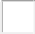 Հ – գուռ-40020020/2038.Էլեկտրասարքավորումների և սնուցման սարքերիվերանորոգման տեղամասՀ – 0.8մ հատակից Հ – դազգահ, ստենդIII գ300-- 750- 20040-2020/1539.Փայտամշակման տեղամասՀ – 0.8մ հատակից Հ – մշակման գոտի,չափանշման սալIII բ200-- 1000- 20040-2020/1540.Պաստառային տեղամասՀ – 0.8մ հատակիցIV ա300--402041.Ռետինացման տեղամասՀ – 0.8մ հատակից Հ – դազգահ, գուռ Հ – բեռնման ևբեռնաթափման տեղIII բV ա300300200-   1000--  200-40--2020/152042.Սակահաշվիչային տեղամասՀ – 0.8մ հատակից Հ – սեղաներեսII գ300-- 2000- 20020-2020/1543.Փականագործական մեքենայական տեղամասՀ – 0.8մ հատակից300--202044.Մետաղահատ հաստոցներ` խառատային, խառատածոծրակող, պարուրակախառատային, կոորդինատաներտաշող, պարուրակահղկող սրող, ատամնամշակող, պարուրակագլորող,խառտաադարձուկային, խառատապտուտակային, հարթահղկող, կորահղկող, ներհղկողֆրեզերայինխառատակարուսելայիներկայնառանդիչլայնառանդիչճակատախառատայինգայլիկոնման, թործման, ձգման, եզրահատմանՀ – մշակման գոտիՀ – մշակման գոտիՀ – մշակման գոտի Հ – մշակման գոտի Հ – մշակման գոտի Հ – մշակման գոտի Հ – մշակման գոտի Հ – մշակման գոտիII գգգ I դ II դ I դ II դ III գ--------200015002000150010001500100075020020020020020020020020020/1020/1020/1020/1020/1020/1020/1020/1045.ՆերկապատրաստամասՀ – 0.8մ հատակիցՀ – դազգահ, ներկախառնիչIII բ300-- 1000- 20040-1520/15Գործածել ԼԴՑ լամպեր46.Մարդատարավտոմեքենաների ներկման տեղամասՀ, ՈՒ-ավտոմեքենայի թափքIII բ300--401547.Բեռնատար ավտոմեքենաների և ավտոբուսների ներկմանտեղամասՀ, ՈՒ – ավտոբուսի, ավտոմեքենայի թափքIV գ200--401548.Ավտոմեքենաների և ավտոբուսների չորանոցՀ – 0.8մ հատակիցVI *)200----49.Մարդատարավտոմեքենաների ագրեգատային տեղամասՀ – 0.8մ հատակից Հ - դազգահIII գ300200- 750- 20040-2020/1550.Բեռնատար ավտոմեքենաների և ավտոբուսներիագրեգատային տեղամասՀ – 0.8մ հատակից Հ - դազգահIV գ200200- 400- 200402020/2051.Թափքային տեղամասՀ – 0.8մ հատակից200--402052.Շարժակազմի պահման համար բաց կայանատեղեր և հրապարակներառանց տաքացմանէլեկտրական, գազով, օդով և տաքացման այլ տեսակներովՀ – պատվածքի վրա Հ – պատվածքի վրաIV գ III25--------53.Շարժակազմի փակպահման սենքՀ – հատակVIII բ50---Տար- վա եղա- նակըԱշխատանքի կարգերը ըստ էներգածախսի մակարդակի, ՎտՕդի ջերմաստիճան, 0CՄակերևույթի ջերմաս- տիճան,0CՕդի հարա- բերական խոնա- վություն,%Օդի շարժման արագություն, մ/վՕդի շարժման արագություն, մ/վՏար- վա եղա- նակըԱշխատանքի կարգերը ըստ էներգածախսի մակարդակի, Վտօպտիմալ մեծությու- նից ցածր միջակայքօպտիմալ մեծությու- նից բարձր միջակայքՄակերևույթի ջերմաս- տիճան,0CՕդի հարա- բերական խոնա- վություն,%օպտիմալ մեծ- ից ցածր օդի ջերմ-ճանի միջակայքի համար, ոչավելիօպտիմալ մեծից օդի  բարձր ջերմ-ճանի միջակայքի համար,ոչ ավելիՍառըI ա (մինչև 139)I բ (140-174)II ա (175-232)II բ (233-290)III (290-իցավել)20.0-21.919.0-20.917.0-18.915.0-16.913.0-15.924.1-25.023.1-24.021.1-23.019.1-22.018.1-21.019.0-26.018.0-25.016.0-24.014.0-23.012.0-22.015-75*15-7515-7515-7515-750.10.10.10.20.20.10.20.30.40.4ՏաքI ա (մինչև 139)I բ (140-174)II ա (175-232)II բ (233-290)III (290-իցավել)21.0-22.920.0-21.918.0-19.916.0-18.915.0-17.925.1-28.024.1-28.022.1-27.021.1-27.020.1-26.020.0-29.019.0-29.017.0-28.015.0-28.014.0-27.015-75*15-75*15-75*15-75*15-75*0.10.10.10.20.20.20.30.40.50.5Հ/ՀԲնութագիրԱնվանում1սորոն և պինդ ՈւԱԹՆ, մինչև 40C դեպքում չցնդողսուլեմա, արսենային անհիդրիդ,արսենի անհիդրիդ, դեղին ֆոսֆոր, ալկալոիդներ (ստրիխնին, բրուցին, ցինխոնին և այլն), ալդրին, դիլդրին, նատրիումի արսենիտ, կալցիումիարսենիտ, կալցիումի արսենատ, փարիզյան կանաչ2սորոն և պինդ ՈՒԱԹՆ, ցնդող մինչև 40 CԿապտաթթվի աղեր` ցիանական նատրիում, կալիում, կալցիում, կադմիում, բարիում, կապար, ցինկ, արծաթ, ցիանական և օքսիցիանական սնդիկ, ցիանական պղինձ, ցիանական պատրաստուկներ ( ցիանի ձուլվածք «ցիկլոն»), գրանոզան, էթիլմերկուր ֆոսֆատ, էթիլմերկուրքլորիդ, մերկուրան3հեղուկ ցնդող ՈՒԱԹՆ, տարողություններում ճնշման տակպահպանվողամյակ, ածխածնի օքսիդ, քլոր, ծծմբային գազ, ծծմբաջրածին, ֆոզգեն, բրոմմեթիլ4հեղուկ ցնդող ՈՒԱԹՆ, տարողություններում առանց ճնշման պահպանվողարոմատիկ շարքի նիտրո և ամինոմիացություններ, նիտրիլակրլաթթվի կապտաթթու, նիկոտին, անաբազին, օկտամեթիլ, թիոֆոս, մետաֆոս, ծծմբաածխածին, տետրաէթիլկապար, քլորային խառնուրդ (ծծմբաածխածնի և չորսքլորային ածխածնիխառնուրդ), դիֆոսգեն, դիքլորէթան, քլորպիկրին5ծխացող թթուներ1.87 և ավելի տեսակարար կշռով ծծմբական, 1.4 և ավելի տեսակարար կշռով ազոտական,1.15 և ավելի տեսակարար կշռով աղաթթու: Քլորսուլֆոնային և ֆտորաջրածնական թթուներ, ծծմբային, ծծմբական և պիրոծծմբական թթուների քլորանհիդրիդներԱնհատական պաշտպանության միջոցի նշանակությունըԿատեգորիան12Պաշտպանական հագուստՊաշտպանական հագուստՀագուստը և (կամ) դրա պարագաները (ամրացված կամ չամրացված), որոնք նախատեսված են հատուկ պաշտպանություն ապահովելու համարIIIբացառությամբ`բացառությամբ`հագուստի և (կամ) դրա պարագաների (ամրացված կամ չամրացված), որոնք նախատեսված են էլեկտրական ռիսկից պաշտպանելու համարIIIհագուստի և (կամ) դրա պարագաների (ամրացված կամ չամրացված), որոնք նախատեսված են բարձր ջերմաստիճանի պայմաններում օգտագործման համար, որի ազդեցությունը համեմատելի է 1000 C կամ դրանից բարձր օդի ջերմաստիճանի ազդեցության հետ, և որը կարող է բնութագրվել ենթակարմիրճառագայթմամբ, կրակի կամ մեծ քանակությամբ հալված նյութերի առկայությամբIIIհագուստի և (կամ) դրա պարագաների (ամրացված կամ չամրացված), որոնք նախատեսված են ցածր ջերմաստիճանի պայմաններում օգտագործմանհամար, որի ազդեցությունը համեմատելի է մինուս 50oC կամ դրանից ցածր օդի ջերմաստիճանի հետIIIհագուստի և (կամ) դրա պարագաների (ամրացված կամ չամրացված), որոնք նախատեսված են մթնոլորտից լրիվ մեկուսացման համարIIIհագուստի և (կամ) դրա պարագաների (ամրացված կամ չամրացված), որոնք նախատեսված են անբարենպաստ եղանակին մասնագիտականօգտագործման համարIհագուստի և (կամ) դրա պարագաների (ամրացված կամ չամրացված), որոնք նախատեսված են արտաքին մեխանիկական ազդեցությունից պաշտպանելուհամարIՈտքերի պաշտպանության միջոցներՈտքերի պաշտպանության միջոցներՊաշտպանության միջոցը և (կամ) դրա պարագաները, որոնք նախատեսված են տաք բաղադրամասերի հետ շփման ժամանակ առաջացող ռիսկերիցպաշտպանություն ապահովելու համար, երբ օգտագործողը չի ենթարկվում 50oC-ից բարձր ջերմաստիճանի ազդեցությանըIՊաշտպանության միջոցը և (կամ) դրա պարագաները (ամրացված կամ չամրացված), որոնք հատուկ նախատեսված են ոտքերը և (կամ) ոտնաթաթերըսահելուց պաշտպանելու համարIIբացառությամբ`բացառությամբ`պաշտպանության միջոցի և (կամ) դրա պարագաների (ամրացված կամ չամրացված), որոնք նախատեսված են բարձր լարում ունեցող միջավայրում աշխատելու ժամանակ էլեկտրական ռիսկերից կամ բարձր լարումից պաշտպանելու համարIIIպաշտպանության միջոցի և (կամ) դրա պարագաների (ամրացված կամ չամրացված), որոնք նախատեսված են բարձր ջերմաստիճանի պայմաններում օգտագործման համար, որի ազդեցությունը համեմատելի է 100oC կամ դրանից բարձր օդի ջերմաստիճանի ազդեցության հետ, և որը կարող է բնութագրվելենթակարմիր ճառագայթմամբ, կրակի կամ մեծ քանակությամբ հալված նյութերի առկայությամբIIIպաշտպանության միջոցի և (կամ) դրա պարագաների (ամրացված կամ չամրացված), որոնք նախատեսված են ցածր ջերմաստիճանի պայմաններում օգտագործման համար, որի ազդեցությունը համեմատելի է մինուս 50oC կամ դրանից ցածր օդի ջերմաստիճանի հետIIIպաշտպանության միջոցի և (կամ) դրա պարագաների (ամրացված կամ չամրացված), որոնք նախատեսված են միայն քիմիական ազդեցությունից և իոնացնող ճառագայթումից սահմանափակ պաշտպանության համար:Արտադրողը պետք է սահմանի և մակնշի տվյալ պաշտպանության միջոցի նշանակությունը և ծառայության ժամկետըIIIմարզական կոշիկի և (կամ) դրա պարագաների (ամրացված կամ չամրացված), որոնք նախատեսված են արտաքին ազդեցությունից պաշտպանելու համարIպաշտպանության միջոցի և (կամ) դրա պարագաների (ամրացված կամ չամրացված), որոնք նախատեսված են մթնոլորտային ազդեցություններից (օդերևութաբանական վտանգավոր երևույթներից և մթնոլորտում առկա ֆիզիկական գործոնների բացասական ազդեցությունից) պաշտպանությունապահովելու համարIՁեռքերի պաշտպանության միջոցներՊաշտպանության միջոցը և (կամ) դրա պարագաները (ամրացված կամ չամրացված), որոնք հատուկ նախատեսված են ձեռքերը և (կամ) դաստակը պաշտպանելու համար: Արտադրողը պետք է սահմանի և մակնշի տվյալ պաշտպանության միջոցի նշանակությունը և ծառայության ժամկետըIIբացառությամբ`պաշտպանության միջոցի և (կամ) դրա պարագաների (ամրացված կամ չամրացված), որոնք նախատեսված են բարձր լարում ունեցող միջավայրումաշխատելու ժամանակ էլեկտրական ռիսկերից կամ բարձր լարումից պաշտպանություն ապահովելու համարIIIպաշտպանության միջոցի և (կամ) դրա պարագաների (ամրացված կամ չամրացված), որոնք նախատեսված են բարձր ջերմաստիճանի պայմաններում օգտագործման համար, որի ազդեցությունը համեմատելի է 100oC կամ դրանից բարձր օդի ջերմաստիճանի ազդեցության հետ, և որը կարող է բնութագրվելենթակարմիր ճառագայթմամբ, կրակի կամ մեծ քանակությամբ հալված նյութերի առկայությամբIIIպաշտպանության միջոցի և (կամ) դրա պարագաների (ամրացված կամ չամրացված), որոնք նախատեսված են ցածր ջերմաստիճանի պայմաններումօգտագործման համար, որի ազդեցությունը համեմատելի է մինուս 50oC կամ դրանից ցածր օդի ջերմաստիճանի հետIIIպաշտպանության միջոցի և (կամ) դրա պարագաների (ամրացված կամ չամրացված), որոնք նախատեսված են միայն քիմիական ազդեցությունից և իոնացնող ճառագայթումից սահմանափակ պաշտպանության համար: Արտադրողը պետք է սահմանի և մակնշի տվյալ պաշտպանության միջոցի նշանակությունը և ծառայության ժամկետըIIIպաշտպանության միջոցի և (կամ) դրա պարագաների (ամրացված կամ չամրացված), որոնք նախատեսված են թույլ ազդեցություն ունեցող լվացող միջոցներից և մասնագիտական օգտագործման ժամանակ պաշտպանելու համարIպաշտպանության միջոցի (ամրացված կամ չամրացված), որը նախատեսված է արտաքին մեխանիկական ազդեցությունից պաշտպանելու համարIպաշտպանության միջոցի (ամրացված կամ չամրացված), որը նախատեսված է տաքությունից և տաք բաղադրիչների հետ շփվելու ռիսկերից, որոնց ջերմաստիճանը չի գերազանցում 50oC-ը, կամ ցուրտ եղանակի վնասակար ազդեցությունից պաշտպանելու և մասնագիտական օգտագործման համարIԱչքերի պաշտպանության միջոցներԱչքերի պաշտպանության միջոցներԱչքերի պաշտպանության միջոցներըIIբացառությամբ`բացառությամբ`աչքերի պաշտպանության միջոցների և զտիչների, որոնք նախատեսված են բարձր ջերմաստիճանի պայմաններում օգտագործման համար, որի ազդեցությունը համեմատելի է 100oC կամ դրանից բարձր օդի ջերմաստիճանի ազդեցության հետ, և որը կարող է բնութագրվել ենթակարմիրճառագայթմամբ, կրակի կամ մեծ քանակությամբ հալված նյութերի առկայությամբIIIաչքերի պաշտպանության միջոցների և զտիչների, որոնք նախատեսված են իոնացված ճառագայթումից պաշտպանության համարIIIաչքերի պաշտպանության միջոցների և զտիչների, որոնք նախատեսված են էլեկտրական ռիսկերից պաշտպանության համարIIIլողալու և (կամ) սուզվելու համար նախատեսված ակնոցների և դիմակներիIաչքերի պաշտպանության միջոցների և զտիչների, որոնք նախատեսված են բացառապես արևի լույսից պաշտպանելու համար` անձնական ևմասնագիտական օգտագործման համար արևային ակնոցներ (ոչ ուղղիչ)IԼսողական օրգանների պաշտպանության միջոցներԼսողական օրգանների պաշտպանության միջոցներԼսողության պաշտպանության զտող և մեկուսացնող բոլոր միջոցները (ականջի մեջ մտնող կամ ականջի վրա հագցվող)IIԳլխի և դեմքի պաշտպանության միջոցներԳլխի և դեմքի պաշտպանության միջոցներԲոլոր տեսակի սաղավարտները` ներառյալ մարզական սաղավարտներըIIբացառությամբ`բացառությամբ`սաղավարտների, որոնք նախատեսված են բարձր ջերմաստիճանի պայմաններում օգտագործման համար, որի ազդեցությունը համեմատելի է 100oC կամ դրանից բարձր օդի ջերմաստիճանի ազդեցության հետ, և որը կարող է բնութագրվել ենթակարմիր ճառագայթմամբ, կրակի կամ մեծ քանակությամբհալված նյութերի առկայությամբIIIսաղավարտների, որոնք նախատեսված են էլեկտրական ռիսկից պաշտպանության համարIIIթեթև գլխարկների, որոնք նախատեսված են գլխի մաշկը պաշտպանելու համարIսաղավարտների, որոնք նախատեսված են ցածր ջերմաստիճանի պայմաններում օգտագործման համար, որի ազդեցությունը համեմատելի է մինուս 50oC կամ ավելի ցածր օդի ջերմաստիճանի հետՇնչառական օրգանների պաշտպանության միջոցներՇնչառական օրգանների պաշտպանության միջոցներԲոլոր պաշտպանության միջոցները (զտող և մեկուսացնող), որոնք նախատեսված են շնչառական օրգանները պինդ և հեղուկ աերոզոլներից կամ գազերիցպաշտպանելու, մթնոլորտից լրիվ մեկուսացումն ապահովելու, ջրի մեջ սուզվելու ժամանակ օգտագործելու համար: Արտադրողը պետք է սահմանի և մակնշի տվյալ պաշտպանության միջոցի նշանակությունը և ծառայության ժամկետըIIIԲարձրությունից ընկնելուց պաշտպանվելու միջոցներԲարձրությունից ընկնելուց պաշտպանվելու միջոցներԲոլոր պաշտպանության միջոցները, որոնք նախատեսված են անձնական կամ մասնագիտական օգտագործման ժամանակ բարձրությունից ընկնելուցպաշտպանվելու համարIIIՋրում օգտագործման համար և խորտակվելուց պաշտպանվելու միջոցներՋրում օգտագործման համար և խորտակվելուց պաշտպանվելու միջոցներՊաշտպանության միջոցներ, որոնք նախատեսված են ջրում օգտագործման կամ խեղդվելուց պաշտպանվելու համար` ներառյալ լողալու համար նախատեսված այն փչովի պաշտպանության միջոցները, որոնք չեն դիտարկվում որպես խաղալիքներ (բացառապես ծանծաղուտներում օգտագործելուհամար)1.«Այո» - առկա է, համապատասխանում է նորմատիվ իրավական ակտերի պահանջներին, պահպանված եննորմատիվ իրավական ակտերի պահանջներըV2.«Ոչ» - բացակայում է, չի համապատասխանում, չի բավարարում նորմատիվ իրավական ակտերի պահանջներին,առկա են խախտումներV3.«Չ/Պ» - Չի պահանջվումVՀ/ՀՀարցըՊատասխան1.Գործունեության հասցեն (հասցեները)Գործունեության ոլորտ (ոլորտներ)2.Փաստացի աշխատողների թիվը3.Իգական սեռի աշխատողների թիվը4.Ստուգմամբ ընդգրկված ժամանակահատվածում կազմակերպությունում տեղի է ունեցել դժբախտ դեպք (թունավորում)5.Ստուգմամբ ընդգրկված ժամանակահատվածում մինչև 18 տարեկան աշխատողների առկայությունը6.Ստուգմամբ ընդգրկված ժամանակահատվածում հղի կամ մինչև մեկ տարեկան երեխա խնամող աշխատողների առկայությունըՀ/ՀՀարցՀղում նորմատիվ իրավական ակտինԱյոՈչՉ/ՊԿշիռՍտուգման մեթոդՄեկնաբանություն1.Աշխատողներն աշխատանքի են ընդունվել կնքված գրավոր աշխատանքային պայմանագրի կամ աշխատանքի ընդուն- ման մասին անհատական իրավական ակտի հիման վրա։ՀՀ աշխատանքային օրենսգիրք, հոդված 5, մաս 4, հոդված 14,հոդված 84, հոդված85, մաս 1, հոդված102, մաս 11Փաստաթղթային2.Պահպանվել են աշխատողների անվտանգության ապահով- ման և առողջության պահպանության պահանջներն աշխա- տավայրը կահավորելիսՀՀ աշխատանքային օրենսգիրք, հոդված 245, մաս 1, հոդված251, մաս 22.1.Արտադրական միջավայրի վնասակար և վտանգավոր (ֆիզիկական, քիմիական, կենսաբանական) և աշխա- տանքային գործընթացի ծանրության և լարվածության գործոնների առկայության պայմաններում աշխատողներն ապահովված են փակվող դռներով երկտեղանոց հանդերձապահարաններով։Առողջապահության նախարարի 2012 թվականի սեպտեմբերի 19-ի  N 15-Ն հրաման, Հավելված, կետ 11-ի2-րդ ենթակետ1Տեսողական2.2.Արտադրական միջավայրի վնասակար և վտանգավոր (ֆիզիկական, քիմիական, կենսաբանական) և աշխա- տանքային գործընթացի ծանրության և լարվածության գործոնների առկայության պայմաններում աշխատողներն ապահովված են`Առողջապահության նախարարի 2012 թվականի սեպտեմբերի 19-ի  N 15-Ն հրաման,Հավելված, կետ 132.2․1.յուրաքանչյուր 7 մարդուն մեկ ցնցուղ հաշվարկովցնցուղարանով,0,5Տեսողական2․2․2.իրականացվում է ցնցուղարանի բնական օդափոխություն0,5Տեսողական2.3.Սառեցնող կամ տաքացնող միկրոկլիմայով աշխատա- տեղերում, ինչպես նաև աշխատանքային գործընթացի ծանրության և լարվածության գործոնների առկայության պայմաններում աշխատողներն ապահովված են հանգստի սենյակներով՝ կահավորված.Առողջապահության նախարարի 2012 թվականի սեպտեմբերի 19-ի  N 15-Ն հրաման, Հավելված, կետ 22,կետ 232.3.1.լվացարաններով0,2Տեսողական2.3.2.խմելու ջրով0,2Տեսողական2.3.3.տաքացման և/կամ հովացման սարքավորումներով:0,2Տեսողական2.4.Շինարարությունում աշխատողներն ապահովված են նախագծային փաստաթղթերով նախատեսված սանիտա- րակենցաղային շինություններով ու հարմարանքներով։ՀՀ քաղաքաշինության նախարարի 2008 թվականի հունվարի 14-ի N 11-Ն հրաման, Հավելվածի կետեր 7, 10, 42, Հավելված Բ, կետ 1-ի 13-րդենթակետ, կետ 5-ի1Տեսողական, փաստաթղթային3-րդ ենթակետ,Հավելված Գ, կետ 1-ի 2-րդ ենթակետ3.Պահպանվել են աշխատանքում միայն տեխնիկապես սարքին վիճակում գտնվող աշխատանքի միջոցներ օգտագործելու և սարքավորումների անվտանգ շահա-գործման ապահովման պահանջները․ՀՀ աշխատանքային օրենսգիրք, հոդված 246, մասեր 1, 53.1.Յուրաքանչյուր մեքենա կամ մեխանիզմ սարքավորված է մեքենան լիովին անվտանգ կանգնեցնելու կառավարման միջոցով։Կառավարության 2005 թվականի դեկտեմբերի 15-ի N 2390-Ն որոշում,հավելվածի կետ 191Տեսողական, փաստաթղթային3.2.Մեքենաների և մեխանիզմների շարժականգի կառա- վարման միջոցներն ունեն գերակայություն գործարկման միջոցների նկատմամբ։Կառավարության 2005 թվականի դեկտեմբերի 15-ի N 2390-Ն որոշում,հավելվածի կետ 190,5Տեսողական, փաստաթղթային3.3.Շարժականգի միջոցի կապազերծումը (սեղմման արգե- լակում) չի հանգեցնում մեքենայի ավտոմատ միացմանը, այլ հնարավոր է դարձնում կրկնակի գործարկումը:Կառավարության 2005 թվականի դեկտեմբերի 15-ի N 2390-Ն որոշում,հավելվածի կետ 201Տեսողական, փաստաթղթային3.4.Ընկնող կամ դուրս նետվող առարկաներից առաջացող ռիսկերի տեսանկյունից` ձեռնարկված են նախազգուշական միջոցներ՝ մեքենաներից և մեխանիզմներից ընկնող կամ դուրս նետվող առարկաներից ռիսկերը կանխելու համար (նախապատրաստվածքներ, գործիք, տաշեղներ, մասնիկ-ներ, մնացուկներ և այլն)։Կառավարության 2005 թվականի դեկտեմբերի 15-ի  N 2390-Ն որոշում, հավելվածի կետ 281Տեսողական, Փաստաթղթային3.5Շարժվող մասերի (փոխհաղորդակի շարժվող մասեր` փոկանիվ, փոկեր, ժանանիվներ, ձողավոր փոխանցիչներ, իլեր, աշխատանքին մասնակցող շարժվող մասեր՝ կտրող գործիք, մամլիչների, գլանների շարժվող մասեր, մշակվող մասեր և այլն) առկայությամբպայմանավորված հնարավոր ռիսկերի կանխման,Կառավարության 2005 թվականի դեկտեմբերի 15-ի N 2390-Ն որոշում,հավելվածի կետ 32,կետ 33, կետ 34, կետ1Տեսողական, փաստաթղթայինդրանց ներգործությանը ենթարկվող անձանց պաշտպանության համար մեքենաների կամ մեխանիզմների շարժվող մասերն ապահովված ենկանխիչ կամ պաշտպանական միջոցներով։ Նշում 1*35, կետ 36, կետ 37,կետ 383.6.Մեքենաները և մեխանիզմները, որոնց կառուցվածքում իրագործված չէ վտանգավոր էլեկտրական լիցքի կուտակման սահմանափակում կամ բացառում, հանդերձված են հողակցման համակարգով:Կառավարության 2005 թվականի դեկտեմբերի 15-ի N 2390-Ն որոշում,հավելվածի կետ 401Տեսողական, փաստաթղթային3.7.Բոլոր մեքենաները և մեխանիզմները սարքավորված են էներգիայի բոլոր աղբյուրներից հստակ նույնականացված մեկուսացման միջոցներով (անջատիչներով):Կառավարության 2005 թվականի դեկտեմբերի 15-ի N 2390-Ն որոշում,հավելվածի կետ 571Տեսողական, փաստաթղթային3.8.Էներգիայի աղբյուրից մեքենաների և մեխանիզմների մեկուսիչները (անջատիչները), որոնց փոխանջատումը կարող է վտանգի ենթարկել ներգործության գոտում գտնվող աշխատողներին, գտնվում են փակի տակ։Կառավարության 2005 թվականի դեկտեմբերի 15-ի N 2390-Ն որոշում,հավելվածի կետ 571Տեսողական, փաստաթղթային3.9.Կազմակերպությունում առկա են շահագործվող բոլոր մեքենաների և մեխանիզմների շահագործման հրահանգները` հայերեն։Կառավարության 2005 թվականի դեկտեմբերի 15-ի N 2390-Ն որոշում,հավելվածի կետ 651Տեսողական, փաստաթղթային3.10.Շահագործման հրահանգով սահմանված են`3.10.1.մեքենաների և մեխանիզմների օգտագործման չթույլատրվող գործողությունների վերաբերյալ ցուցումներ,Կառավարության 2005 թվականի դեկտեմբերի 15-ի N 2390-Ն որոշում,հավելվածի կետ 640,5Փաստաթղթային3.10.2.անհրաժեշտ ցուցումներ անվտանգության տեխնիկայի վերաբերյալ,Կառավարության 2005 թվականիդեկտեմբերի 15-ի0,5ՓաստաթղթայինN 2390-Ն որոշում,հավելվածի կետ 663.10.3.անվտանգ շահագործման համար անհրաժեշտ ստուգում- ների և ընթացիկ սպասարկման եղանակն ու հաճախա- կանությունը:Կառավարության 2005 թվականի դեկտեմբերի 15-ի N 2390-Ն որոշում,հավելվածի  կետ 270,5Փաստաթղթային3.11.Գործատուն իրականացնում է մեքենաների և մեխանիզմ- ների անվտանգ շահագործման համար անհրաժեշտ ստուգումներ և ընթացիկ սպասարկում շահագործման հրահանգով սահմանված եղանակներով և հաճախա- կանությամբ։Կառավարության 2005 թվականի դեկտեմբերի 15-ի N 2390-Ն որոշում, հավելվածի կետ 271Տեսողական, փաստաթղթային3.12.Հեռակառավարմամբ մեքենաները կամ մեխանիզմները,Կառավարության1Տեսողական,որոնք շահագործման բնականոն պայմաններում կարող2005 թվականիփաստաթղթայինեն ներգործության գոտում գտնվող անձանց ռիսկիդեկտեմբերի 15-իենթարկել, ինչպես նաև մեքենաները և մեխանիզմները,N 2390-Ն որոշում,որոնք շահագործման ժամանակ նույն առանցքովհավելվածի կետ 100կատարում են մշտապես կրկնվող առաջընթաց ևհետընթաց շարժումներ, և որտեղ մեքենաների հետևիմասերը մեքենավարին լավ տեսանելի չեն,սարքավորված են իրենց շարժումն ազդանշանողհամապատասխան միջոցներով կամ այնպիսիմիջոցներով, որոնք թույլ են տալիս ներգործությանգոտում գտնվող անձանց պաշտպանել այդպիսիռիսկերից:3.13.Այն մեքենաների և մեխանիզմների կամ գործիքներիԿառավարության1Տեսողական,վրա, որոնց շարժումն առավել վտանգավոր է, տեղակայ-2005 թվականիփաստաթղթայինված են ազդասարքեր, որոնք կնախազգուշացնենդեկտեմբերի 15-իաշխատանքի ժամանակ մեքենային, մեխանիզմին կամN 2390-Ն որոշում,գործիքին մոտենալու վտանգավորության մասին ևհավելվածի կետ 100կապահովեն մոտակայքում հարկադրաբար գտնվողանձանց անվտանգությունը:4.Գործատուն ապահովում է աշխատատեղերիՀՀ աշխատանքային0,5Տեսողական,լուսավորումը՝ նորմավորող ցուցանիշներինօրենսգիրք, հոդվածգործիքաչափումհամապատասխան: Նշում 2*244, կետ 5,Առողջապահությաննախարարի 2005թվականի օգոստոսի15-ի N 756-Նհրաման, կետ 3.35.Աշխատանքային գոտու օդում վնասակարության բոլորՀՀ աշխատանքային1Տեսողական,դասերին պատկանող քիմիական նյութերի և միացու-օրենսգիրք, հոդվածփաստաթղթայինթյունների` գազերի, գոլորշիների, աերոզոլների և փոշու245, կետ 1,անջատումով ընթացող տեխնոլոգիական գործընթաց-Առողջապահությանների ստորաբաժանումներն ապահովված են ներհոսնախարարի 2005և/կամ արտաձիգ մեխանիկական օդափոխությանթվականի օգոստոսիհամակարգերով։15-ի N 756-Նհրաման, կետ 3.2-ի2-րդ ենթակետ6.Կենդանական և բուսական ծագմամբ հումքի օգտագործ-ՀՀ աշխատանքային0,5Տեսողական,մամբ, դրանցից առաջացող փոշու արտանետմամբ, ինչպեսօրենսգիրք, հոդվածփաստաթղթայիննաև վարակիչ հիվանդությունների հարուցիչների հետ245, կետ 1,շփմամբ կատարվող աշխատանքների ստորաբաժա-Առողջապահությաննումներն ապահովված են ներհոս և/կամ արտաձիգնախարարի 2005մեխանիկական օդափոխության համակարգերով։թվականի օգոստոսի15-ի N 756-Նհրաման, կետ 3.2-ի3-րդ ենթակետ7.Քիմիական և կենսաբանական նյութերի գործածմամբՀՀ աշխատանքային1Տեսողական,աշխատատեղերում, բացի ներհոս և/կամ արտաձիգօրենսգիրք, հոդվածփաստաթղթայինմեխանիկական օդափոխության համակարգից, բաց245, կետ 1,տեխնոլոգիական գործընթաց իրականացնող սարքեր-Առողջապահությանսարքավորումներն ապահովված են տեղային արտաձիգնախարարի 2005օդափոխության համակարգով։թվականի օգոստոսի15-ի N 756-Նհրաման, կետ 3.2-ի4-րդ ենթակետ8.Աշխատատեղում աղմուկի մակարդակը համապատաս-ՀՀ աշխատանքային0,5Փաստաթղթային,խանու՞մ է սահմանային թույլատրելի մակարդակներինօրենսգիրք, հոդվածգործիքաչափում(ՍԹՄ)։244, կետ 5,Առողջապահությաննախարարի 2005թվականի օգոստոսի15-ի N 756-Նհրաման, կետ 9.1,Առողջապահությաննախարարի 2002թվականի մարտի 6-իN 138 հրաման,կետ 4.39.Աշխատատեղերում թրթռման (վիբրացիայի) մակարդակըՀՀ աշխատանքային0,5Փաստաթղթային,համապատասխանու՞մ է սահմանային թույլատրելիօրենսգիրք, հոդվածգործիքաչափումմակարդակներին (ՍԹՄ):244, կետ 5,Առողջապահությաննախարարի 2005թվականի օգոստոսի15-ի N 756-Նհրաման, կետ 10.1,Առողջապահությաննախարարի 2006թվականի մայիսի17-ի N 533 հրաման10.Աշխատատեղերում միկրոկլիմայի ցուցանիշները համապա-ՀՀ աշխատանքային0,5Փաստաթղթային,տասխանու՞մ են թույլատրելի նորմերին։ Նշում 3*օրենսգիրք, հոդվածգործիքաչափում244, կետ 5,Առողջապահությաննախարարի 2005թվականիսեպտեմբերի 16-իN 842-Ն հրաման, կետ 5.2, կետ 5.5 Առողջապահության նախարարի 2005 թվականի օգոստոսի 15-ի N 756-Նհրաման, կետ 13.6,կետ 13.1011.Աշխատանքային գոտու օդում քիմիական նյութերի պարունակությունները համապատասխանում են սահմանային թույլատրելի կոնցենտրացիաներին։ՀՀ աշխատանքային օրենսգիրք, հոդված 244, կետ 5, Առողջապահության նախարարի 2010 թվականի դեկտեմբերի 6-իN 27-Ն հրաման, հավելված, աղյուսակ1-50,5Փաստաթղթային, գործիքաչափում12.Աշխատանքային գոտու օդում փոշու պարունակությունը համապատասխանում է սահմանային թույլատրելի կոնցենտրացիաներին։ՀՀ աշխատանքային օրենսգիրք, հոդված 244, կետ 5, Առողջապահության նախարարի 2010 թվականի դեկտեմբերի 6-իN 27-Ն հրաման,հավելված, աղյուսակ 1-50,5Տեսողական, փաստաթղթային, գործիքաչափում13.Արտադրական սենքերը և պահեստարանները սարքավորված են աշխատանքային գոտու օդում ուժեղ ազդող թունավոր նյութերի առկայության մասին ազդանշանման ավտոմատ համակարգով: Նշում 4*ՀՀ աշխատանքային օրենսգիրք, հոդված 247, մաս 3, Առողջապահության նախարարի 2005թվականի օգոստոսի0,5Տեսողական, փաստաթղթային, գործիքաչափում15-ի N 756-Նհրաման, կետ 3.414.Գործատուն ընդունել է աշխատողների անվտանգության ապահովման և առողջության պահպանության վերաբերյալ ներքին իրավական ակտեր։ՀՀ աշխատանքային օրենսգիրք, հոդված 248, մաս 3, հոդված247, մաս 31Փաստաթղթային15.Շինարարության կազմակերպման նախագծի բացատրագրում ներառված են աշխատանքի կազմակերպման անվտանգության միջոցառումներ:ՀՀ քաղաքաշինության նախարարի 2008 թվականի հունվարի 14-ի N 11-Ն հրաման, Հավելված Բ, կետ 1, կետ 4-ի, 5-րդ ենթակետ, կետ 5-ի3-րդ, 4-րդ ենթակետեր, կետ 9-ի 3-րդ ենթակետ, կետ13-ի 4-րդ ենթակետ1Փաստաթղթային16.Գործատուն ապահովում է աշխատողների աշխատանքի անվտանգ կատարման ուսուցումը և (կամ) հրահանգա- վորումը։ՀՀ աշխատանքային օրենսգիրք, հոդված 254, մաս 1, հոդված247, մաս 31Տեսողական, փաստաթղթային17.Անց են կացվում հրանգավորումներ աշխատանքի պաշտպանության՝ անվտանգության տեխնիկայի, արտադրական սանիտարահիգիենիկ միջոցառումների և հակահրդեհային անվտանգության վերաբերյալ:ՀՀքաղաքաշինության նախարարի 2008 թվականի հունվարի 14-ի N 11-Ն հրաման,Հավելվածի կետ 441Տեսողական, փաստաթղթային18.Գործատուն ապահովում է կազմակերպությունում առկա հնարավոր ռիսկի գործոնների մասին կազմակեր- պությունում գործուղված և աշխատանքներ իրակա- նացնող աշխատողի տեղեկացումը և աշխատանքիորոշակի վայրում հրահանգավորումը։ՀՀ աշխատանքային օրենսգիրք, հոդված 254, մաս 20,5Տեսողական, փաստաթղթային19.Կազմակերպությունում աշխատողների անվտանգության վիճակի և աշխատանքի պայմանների գնահատման հիման վրա գործատուն աշխատավայրը (աշխատատեղը) կահավորել է կոլեկտիվ պաշտպանության միջոցներով՝ ցանկապատում, պաշտպանիչ և արգելակիչ սարքեր և հարմարանքներ։ՀՀ աշխատանքային օրենսգիրք, հոդված 255, մաս 1,ՀՀքաղաքաշինության նախարարի 2008 թվականի հունվարի 14-ի N 11-Ն հրաման,Հավելված, կետ 421,5Տեսողական, փաստաթղթային20.Կազմակերպությունում աշխատողների անվտանգության վիճակի և աշխատանքի պայմանների գնահատման հիման վրա գործատուն աշխատողներին տրամադրում է անհատական պաշտպանության միջոցներ՝ ըստ դրանց նշանակության, պաշտպանական, բժշկահիգիենիկ և օգտագործման ցուցանիշների։ՀՀ աշխատանքային օրենսգիրք, հոդված 255, հոդված 247մաս 3,  Առողջապահության նախարարի 2005 թվականի օգոստոսի 15-ի N 756-Նհրաման, հավելված,կետ 4․1․31,5Տեսողական, փաստաթղթային21.Աշխատողներն ապահովված են կատարվող աշխատանքների բնույթին համապատասխան արտահագուստով:ՀՀքաղաքաշինության նախարարի 2008 թվականի հունվարի 14-ի N 11-Ն հրաման,հավելվածի կետ 421Տեսողական22.Աշխատողներն ապահովված են կատարվող աշխատանք- ների բնույթին համապատասխան կոշիկներով։ՀՀքաղաքաշինության նախարարի 2008 թվականի հունվարի 14-ի N 11-Ն հրաման,հավելվածի կետ 421Տեսողական23.Գործատուն իրականացնում է հսկողություն`ՀՀ աշխատանքային օրենսգիրք, հոդված248, մաս 1ՀՀքաղաքաշինության նախարարի 2008 թվականի հունվարի 14-ի N 11-Ն հրաման,հավելվածի կետ 4523.1.աշխատողների անվտանգության տեխնիկայի ուսուցման, հրահանգման ժամանակին և որակով անցկացմաննկատմամբ,0,5Տեսողական, փաստաթղթային23.2.անհատական պաշտպանական միջոցների վիճակի և կիրառման նկատմամբ,0,5Տեսողական, փաստաթղթային23.3.արտադրական անվտանգության և արտադրական սանիտարահիգիենիկ անվտանգության հետ կապվածբոլոր միջոցառումների կատարման նկատմամբ:0,5Տեսողական, փաստաթղթային24.Գործատուն ներքին կարգապահական կանոններով կամ աշխատանքային պայմանագրով սահմանել է աշխատանքի ռեժիմը և հանգստի ժամանակը։ՀՀ աշխատանքային օրենսգիրք,  հոդված 5, մասեր 2-4, հոդված84, մաս 1, 11-12կետեր, հոդված 142,մասեր 1-4, հոդված218, մաս 20,5Փաստաթղթային25.Պահպանվել է մինչև 18 տարեկան անձանց, հղիների կամ երեխա խնամող աշխատողների, ինչպես նաև առողջության համար վնասակար և (կամ) վտանգավոր գործոնների ազդեցության պայմաններում աշխատողների ամենօրյա աշխատաժամանակիտևողությունը:ՀՀ աշխատանքային օրենսգիրք, հոդված 139, մաս 20,5Տեսողական, փաստաթղթային26.Պահպանվել է տասնչորսից մինչև տասնվեց տարեկան աշխատողների աշխատաժամանակի կրճատտևողությունը` շաբաթական մինչև 24 ժամ:ՀՀ աշխատանքային օրենսգիրք, հոդված140, մաս 1, կետ 40,2Տեսողական, փաստաթղթային27.Պահպանվել է տասնվեցից մինչև տասնութ տարեկան աշխատողների աշխատաժամանակի կրճատտևողությունը` շաբաթական մինչև 36 ժամ:ՀՀ աշխատանքային օրենսգիրք, հոդված140, մաս 1, կետ 50,2Տեսողական, փաստաթղթային28.Պահպանվել է ոչ ավելի, քան շաբաթական 36 ժամ աշխատաժամանակի կրճատ տևողությունն այն աշխա- տողների համար, որոնց աշխատավայրում վնասակար գործոնների սահմանային թույլատրելի մակարդակը տեխնիկական կամ այլ պատճառներով հնարավոր չէիջեցնել առողջության համար անվտանգ մակարդակի:ՀՀ աշխատանքային օրենսգիրք, հոդված 140, մաս 1, կետ 61Տեսողական, փաստաթղթային29.Աշխատողի պահանջով` կապված նրա առողջական վիճակի հետ, բժշկական եզրակացության հիման վրա սահմանվել է ոչ լրիվ աշխատանքային օր կամ ոչ լրիվաշխատանքային շաբաթ։ՀՀ աշխատանքային օրենսգիրք, հոդված 141, մաս 1, կետ 2,մաս 20,2Տեսողական, փաստաթղթային30.Հղի կնոջ և մինչև մեկ տարեկան երեխա խնամող աշխատողի պահանջով սահմանվել է ոչ լրիվ աշխատանքային օր կամ ոչ լրիվ աշխատանքայինշաբաթ։ՀՀ աշխատանքային օրենսգիրք, հոդված 141, մաս 1, կետ 30,2Տեսողական, փաստաթղթային31.Հաշմանդամի պահանջով` բժշկական եզրակացության հիման վրա սահմանվել է ոչ լրիվ աշխատանքային օր կամ ոչ լրիվ աշխատանքային շաբաթ։ՀՀ աշխատանքային օրենսգիրք, հոդված 141, մաս 1, կետ 4,մաս 20,2Տեսողական, փաստաթղթային32.Մինչև 18 տարեկան աշխատողների նկատմամբ չի կիրառվում աշխատաժամանակի գումարային հաշվարկ։ՀՀ աշխատանքային օրենսգիրք, հոդված143, մաս 1.10,2Տեսողական, փաստաթղթային33.Մինչև 16 տարեկան աշխատողները չեն ներգրավվում կրթություն ստանալուն խոչընդոտող աշխատանքներում։ՀՀ աշխատանքային օրենսգիրք, հոդված 17, մաս 2.1,«Երեխայի իրավունք- ների մասին» օրենք,հոդված 190,2Տեսողական, փաստաթղթային34.Մինչև 18 տարեկան աշխատողները չեն ներգրավվում արտաժամյա աշխատանքի։ՀՀ աշխատանքայինօրենսգիրք, հոդված 144, մաս 3, կետ 10,2Տեսողական, փաստաթղթային35.Առողջության համար վնասակար և (կամ) վտանգավոր գործոնների ազդեցության պայմաններում աշխատողները չեն ներգրավվում արտաժամյաաշխատանքի։ՀՀ աշխատանքային օրենսգիրք, հոդված 144, մաս 3, կետ 31Տեսողական, փաստաթղթային36.Հղի կամ մինչև մեկ տարեկան երեխա խնամող աշխատողները ներգրավվում են արտաժամյա աշխատանքի միայն իրենց համաձայնությամբ։ՀՀ աշխատանքային օրենսգիրք, հոդված 144, մաս 4, հոդված1450,2Տեսողական, փաստաթղթային37.Հաշմանդամություն ունեցող աշխատողը ներգրավվում է արտաժամյա աշխատանքի արտաժամյա աշխատանքն արգելված չլինելու վերաբերյալ բժշկականեզրակացության առկայության դեպքում։ՀՀ աշխատանքային օրենսգիրք, հոդված 144, մաս 4, հոդված1450,2Տեսողական, փաստաթղթային38.Մինչև 18 տարեկան աշխատողները չեն ներգրավվում գիշերային աշխատանքի։ՀՀ աշխատանքայինօրենսգիրք, հոդված 148, մաս 30,2Տեսողական, փաստաթղթային39.Աշխատողները, որոնց գիշերային աշխատանքն արգելված է բժշկական եզրակացությամբ, ներգրավվածչեն գիշերային աշխատանքի։ՀՀ աշխատանքային օրենսգիրք, հոդված148, մաս 30,2Տեսողական, փաստաթղթային40.Հղի կանայք կամ մինչև երեք տարեկան երեխա խնամող աշխատողը գիշերային  աշխատանքի  են  ներգրավվել միայն իրենց համաձայնությամբ` նախնական բժշկական զննություն անցնելուց և գործատուին բժշկականեզրակացություն ներկայացնելուց հետո։ՀՀ աշխատանքային օրենսգիրք, հոդված 148, մաս 40,2Տեսողական, փաստաթղթային41.Մինչև 18 տարեկան աշխատողները տանը կամ կազմակերպությունում հերթապահության չեններգրավվում։ՀՀ աշխատանքային օրենսգիրք, հոդված149, մաս 40,1Տեսողական, փաստաթղթային42.Հղի կանայք և մինչև երեք տարեկան երեխա խնամող աշխատողները ներգրավվում են տանը կամ կազմակերպությունում հերթապահության՝ միայն իրենցհամաձայնությամբ։ՀՀ աշխատանքային օրենսգիրք, հոդված 149, մաս 40,1Տեսողական, փաստաթղթային43.Պահպանվում են մինչև 18 տարեկան անձանց, ինչպես նաև հղի կամ երեխային կրծքով կերակրող կանանց և երեխա խնամող աշխատողների հանգստի և սնվելուընդմիջում տրամադրելու պահանջները։ՀՀ աշխատանքային օրենսգիրք, հոդված 152, մասեր 1-50,2Տեսողական, փաստաթղթային44.Մինչև տասնութ տարեկան աշխատողներին, որոնց աշխատաժամանակի տևողությունը գերազանցում է 4ժամը, աշխատաժամանակի ընթացքում տրվում էՀՀ աշխատանքային օրենսգիրք, հոդված153, մասեր 2, 4, 50,2Տեսողական, փաստաթղթայինհանգստի համար լրացուցիչ ընդմիջում` նվազագույնը 30րոպե։45.Աշխատողներին տրամադրվում են հատուկ ընդմիջումներ, եթե աշխատանքը կատարվում է պլյուս 40 աստիճան ցելսիուսից բարձր կամ մինուս 10 աստիճան ցելսիուսիցցածր օդի ջերմաստիճանային պայմաններում։ՀՀ աշխատանքային օրենսգիրք, հոդված 153, մասեր 3-50,2Տեսողական, փաստաթղթային46.Պահպանվում են մինչև 18 տարեկան անձանց, ինչպես նաև հղի կամ երեխային կրծքով կերակրող կանանց և երեխա խնամող աշխատողների ամենօրյա անընդմեջհանգստի տրամադրման պահանջները։ՀՀ աշխատանքային օրենսգիրք, հոդված 1540,2Տեսողական, փաստաթղթային47.Հղի կամ մինչև մեկ տարեկան երեխա խնամող աշխատողները հանգստյան օրերին ներգրավվում ենաշխատանքի միայն իրենց համաձայնությամբ։ՀՀ աշխատանքային օրենսգիրք, հոդված155, մաս 60,2Տեսողական, փաստաթղթային48.Մինչև տասնութ տարեկան աշխատողներին շաբաթվա ընթացքում տրվում է ոչ պակաս, քան երկու հանգստյանօր։ՀՀ աշխատանքային օրենսգիրք, հոդված155, մաս 70,2Տեսողական, փաստաթղթային49.Հղի կամ մինչև մեկ տարեկան երեխա խնամող աշխատողները ոչ աշխատանքային՝ տոնական և հիշատակի օրերին ներգրավվում են աշխատանքի միայնիրենց համաձայնությամբ։ՀՀ աշխատանքային օրենսգիրք, հոդված 156, մաս 20,2Տեսողական, փաստաթղթային50.Ստույգ հաշվառվել է մինչև 18 տարեկան անձանց, հղի կամ երեխային կրծքով կերակրող կանանց, երեխա խնամող աշխատողների, ինչպես նաև առողջության համար վնասակար և (կամ) վտանգավոր գործոնների ազդեցության պայմաններում աշխատողների օրական և(կամ) շաբաթական աշխատաժամանակը։ՀՀ աշխատանքային օրենսգիրք, հոդված 142, մաս 61Տեսողական, փաստաթղթային51.Առկա են աշխատողին աշխատանքի ընդունման ժամանակ պահանջվող փաստաթղթերը51.1.տեղեկանք առողջական վիճակի մասին՝ մինչև տասնութտարեկան քաղաքացիների հետ աշխատանքային պայմա- նագիր կնքելիսՀՀ աշխատանքայինօրենսգիրք, հոդված 89, մաս 1, կետ 40,2Փաստաթղթային51.2.ծնողներից մեկի, որդեգրողի կամ հոգաբարձուի կամ խնամակալի գրավոր համաձայնությունը, եթեՀՀ աշխատանքային օրենսգիրք, հոդված89, մաս 1, կետ 50,2Փաստաթղթայինաշխատանքի է ընդունվել մինչև տասնվեց տարեկանանչափահաս քաղաքացի51.3.կրթության կամ անհրաժեշտ որակավորման մասին վկայական, եթե աշխատանքային օրենսդրությանը համապատասխան` աշխատանքը կապված է որոշակի կրթության կամ մասնագիտական պատրաստվածությանհետՀՀ աշխատանքային օրենսգիրք, հոդված 89, մաս 1, կետ 30,2Փաստաթղթային52.Պահպանվել են աշխատողների նախնական բժշկական զննության անցկացման պահանջները։ՀՀ աշխատանքային օրենսգիրք, հոդված 249, մաս 2, 5, 6,Կառավարության 2004 թվականի հունիսի 15-ի N 1089-Ն որոշում, ՀավելվածN 1-ի կետ 4, կետ 5,կետ 121Փաստաթղթային53.Պահպանվել են աշխատողների պարբերական բժշկական զննության անցկացման պահանջները։ՀՀ աշխատանքային օրենսգիրք, հոդված 249, մասեր 2, 5, 6, Կառավարության 2004 թվականի հունիսի 15-ի N 1089-Ն որոշում, ՀավելվածN 1-ի կետ 6, կետ 7,կետ 11, կետ 121Փաստաթղթային54.Կազմակերպությունում կամ կազմակերպության ստորաբաժանումներում վտանգ առաջանալու, ինչպես նաև կազմակերպության անվտանգության ապահովման և առողջության պահպանության ծառայության կամ աշխատողների ներկայացուցիչների կողմից աշխատանքի դադարեցման պահանջի առկայության դեպքերում գործատուն ձեռնարկում է միջոցներ աշխատողներին հնարավոր վտանգից պաշտպանելուհամար:ՀՀ աշխատանքային օրենսգիրք, հոդված 250, մասեր 1, 2, 3, 91Տեսողական փաստաթղթային55.Աշխատողների տեղահանման պլանները փակցված են տեսանելի տեղերում։ՀՀ աշխատանքայինօրենսգիրք, հոդված 250, մասեր 5, 70,2Տեսողական56.Կազմակերպությունում, որտեղ արտադրվում, օգտագործ- վում, պահպանվում են վտանգավոր նյութեր առկա է հնարավոր վթարի կամ վտանգի մասին նախազգու- շացնելու և հետևանքները վերացնելու համարգործողությունների պլան։ՀՀ աշխատանքային օրենսգիրք, հոդված 250, մաս 60,2Տեսողական փաստաթղթային57.Աշխատավայրում դժբախտ պատահարների կամ սուր հիվանդությունների առաջացման դեպքերում գործատուն աշխատողներին ապահովում է առաջին բժշկականօգնությամբ:ՀՀ աշխատանքային օրենսգիրք, հոդված 2560,5Փաստաթղթային58.Արդյո՞ք մասնագիտական հիվանդությունները և դժբախտ դեպքերը հաշվառվում են և պատճառները պարզելու նպատակով անցկացվում է ծառայողական քննություն:ՀՀ աշխատանքային օրենսգիրք, հոդված 261, մաս 1, Կառավարության 2006 թվականի մարտի 23-ի N 458-Ն որոշում, Հավելված 1,Հավելված 21Փաստաթղթային59.Պահպանվում են դժբախտ դեպքերի կամՀՀ աշխատանքային0,5մասնագիտական հիվանդությունների հետևանքովօրենսգիրք,աշխատողի առողջությանը պատճառված վնասիհոդվածներ 202,հատուցման գումարների վճարման պահանջները։232-236,Քաղաքացիականօրենսգիրք,հոդվածներ1077-1087,Կառավարության1992 թվականինոյեմբերի 15-իN 579 որոշում,Կառավարության 2009 թվականի հուլիսի 23-իN 914-Ն որոշում60.Պահպանվել է մինչև 18 տարեկան անձանց ծանր, վնասակար, առանձնապես ծանր, առանձնապես վնասակար աշխատանքներում ներգրավելու արգելքը։ՀՀ աշխատանքային օրենսգիրք, հոդված 257,Կառավարության 2005 թվականի դեկտեմբերի 29-ի N 2308-Ն որոշում, Կառավարության 2010 թվականի դեկտեմբերի 2-ի1698-Ն որոշում0,2Տեսողական փաստաթղթային61.Պահպանվել է հղի և մինչև մեկ տարեկան երեխա խնամող կանանց ծանր, վնասակար, առանձնապես ծանր, առանձնապես վնասակար աշխատանքներում ներգրավելու արգելքը։ՀՀ աշխատանքային օրենսգիրք, հոդված 258, մաս 1, Կառավարության 2005 թվականի դեկտեմբերի 29-իN 2308-Ն որոշում, Կառավարության 2010 թվականի դեկտեմբերի 2-ի1698-Ն որոշում0,2Տեսողական փաստաթղթային62.Գործատուն պահպանում է հղի կամ մինչև մեկ տարեկան երեխա խնամող աշխատող կանանց անվտանգության և առողջության վրա ազդող աշխատանքի վնասակար պայմանների և վտանգավոր գործոնների ազդեցությանվերացման պահանջները։ՀՀ աշխատանքային օրենսգիրք, հոդված 258, մասեր 2, 30,2Տեսողական փաստաթղթային63.Եթե աշխատանքային պայմանների փոփոխությամբ վտանգավոր գործոնների ազդեցությունը հնարավոր չէվերացնել, ապա գործատուն հղի և մինչև մեկ տարեկանՀՀ աշխատանքային օրենսգիրք, հոդված258, մաս 30,2Տեսողական, փաստաթղթայիներեխա խնամող կնոջը նրա համաձայնությամբ փոխադրում է այլ աշխատանքի նույն կազմակերպու- թյունում կամ այդպիսի հնարավորության բացակայության դեպքում՝ տրամադրում է վճարովի արձակուրդ մինչև հղիության և ծննդաբերությանարձակուրդի հատկացումը:64.Աշխատաժամանակի ընթացքում հղի և մինչև մեկ տարեկան երեխա խնամող կնոջը, բժշկական հետազոտություն անցնելու համար, գործատուն նրան ազատում է աշխատանքային պարտականություններիկատարումից` պահպանելով միջին աշխատավարձը։ՀՀ աշխատանքային օրենսգիրք, հոդված 258, մաս 40,2Տեսողական, փաստաթղթային65.Երեխային կրծքով կերակրող կնոջը մինչև երեխայի մեկուկես տարին լրանալը, բացի հանգստի և սնվելու համար տրամադրվող ընդմիջման ժամերից, երեխային կերակրելու համար յուրաքանչյուր երեք ժամը մեկ գործատուն տրամադրում է լրացուցիչ ընդմիջում` կես ժամից ոչ պակաս տևողությամբ, երեխային կերակրելու համար նախատեսված ընդմիջումների ժամանակահատ- վածում վարձատրելով միջին ժամային աշխատավարձիչափով:ՀՀ աշխատանքային օրենսգիրք, հոդված 258, մաս 50,2Տեսողական, փաստաթղթայինՏեսողական աշխատանքի բնութագիրըՆշմար- վող օբյեկտի նվազա- գույն կամ համար- ժեք չափը, մմՏեսողա- կան աշխա- տանքի կարգըՏեսո- ղական աշխա- տանքի ենթա- կարգըՕբյեկտի ցայտու- նությունը ֆոնովՖոնի բնութա- գիրըԱրհեստական լուսավորումԱրհեստական լուսավորումԱրհեստական լուսավորումԱրհեստական լուսավորումԱրհեստական լուսավորումԲնական լուսավորումԲնական լուսավորումՀամատեղվածլուսավորումՀամատեղվածլուսավորումՏեսողական աշխատանքի բնութագիրըՆշմար- վող օբյեկտի նվազա- գույն կամ համար- ժեք չափը, մմՏեսողա- կան աշխա- տանքի կարգըՏեսո- ղական աշխա- տանքի ենթա- կարգըՕբյեկտի ցայտու- նությունը ֆոնովՖոնի բնութա- գիրըԼուսավորվածությունը, լքԼուսավորվածությունը, լքԼուսավորվածությունը, լքԼուսավորվածությունը, լքԼուսավորվածությունը, լքԲԼԳ,%ԲԼԳ,%ԲԼԳ,%ԲԼԳ,%Տեսողական աշխատանքի բնութագիրըՆշմար- վող օբյեկտի նվազա- գույն կամ համար- ժեք չափը, մմՏեսողա- կան աշխա- տանքի կարգըՏեսո- ղական աշխա- տանքի ենթա- կարգըՕբյեկտի ցայտու- նությունը ֆոնովՖոնի բնութա- գիրըԼուսավորման համակցված համակարգի դեպքումԼուսավորման համակցված համակարգի դեպքումԸնդհանուր լուսավոր- մանհամա- կարգի դեպքումՇլացման ցուցանիշի և բաբախման գործակցի նորմավոր- վող մեծու- թյուններիզուգակցումըՇլացման ցուցանիշի և բաբախման գործակցի նորմավոր- վող մեծու- թյուններիզուգակցումըՎերին կամ համակցված լուսավորման դեպքումԿողմնային լուսավոր- ման դեպքումՎերին կամ համակց- ված լուսավոր- ման դեպքումԿողմնային լուսավորման դեպքումՏեսողական աշխատանքի բնութագիրըՆշմար- վող օբյեկտի նվազա- գույն կամ համար- ժեք չափը, մմՏեսողա- կան աշխա- տանքի կարգըՏեսո- ղական աշխա- տանքի ենթա- կարգըՕբյեկտի ցայտու- նությունը ֆոնովՖոնի բնութա- գիրըԸնդա- մենըայդ թվում ընդհա-նուրիցԸնդհանուր լուսավոր- մանհամա- կարգի դեպքումPKH,%Վերին կամ համակցված լուսավորման դեպքումԿողմնային լուսավոր- ման դեպքումՎերին կամ համակց- ված լուսավոր- ման դեպքումԿողմնային լուսավորման դեպքում123456789101112131415Ամենաբարձրճշտության0.15-իցպակասIաՓոքրՄուգ50004500500500--20201010--6.02.0բգդՓոքրՄիջինՄիջինՄուգ400035004004001250100020101010բգդՓոքր Միջին ՄեծԲաց Միջին Մուգ2500200030020075060020101010բգդՄիջին Մեծ*Բաց* Միջին1500125020020040030020101010Շատ բարձր ճշտության0.15-իցմինչև 0.30I Iա բգդՓոքրՄուգ40003500400400--20101010Շատ բարձր ճշտության0.15-իցմինչև 0.30I Iա բգդՓոքրՄիջինՄիջինՄուգ3000250030030075060020101010Շատ բարձր ճշտության0.15-իցմինչև 0.30I Iա բգդՓոքր Միջին ՄեծԲաց Միջին Մուգ2000150020020050040020101010--4.21.5Շատ բարձր ճշտության0.15-իցմինչև 0.30I Iա բգդՄիջին Մեծ*Բաց* Միջին100075020020030020020101010Բարձր ճշտության0.30-իցմինչև 0.50I I Iաբ գդՓոքրՄուգ2000150020020050040040201515Բարձր ճշտության0.30-իցմինչև 0.50I I Iաբ գդՓոքրՄիջինՄիջինՄուգ100075020020030020040201515Բարձր ճշտության0.30-իցմինչև 0.50I I Iաբ գդՓոքր Միջին ՄեծԲաց Միջին Մուգ75060020020030020040201515--3.01.2Բարձր ճշտության0.30-իցմինչև 0.50I I Iաբ գդՄիջին Մեծ*Բաց* Միջին4002002004015Բարձր ճշտության0.30-իցմինչև 0.50I I Iաբ գդՄիջին Մեծ*Բաց* Միջին4002002004015Միջին ճշտության0.50-իցմինչև 1IVա բՓոքրՄուգ7502003004020Միջին ճշտության0.50-իցմինչև 1IVա բՓոքրՄիջինՄիջինՄուգ5002002004020Միջին ճշտության0.50-իցմինչև 1IVա բՓոքրԲաց400200200402041.52.40.9գդՄիջինՄեծՄիջինՄուգգդՄիջին Մեծ*Բաց* Միջին--2004020Փոքր ճշտության1-ից մինչև 5Vա բ գդՓոքրՄուգ4002003004020Փոքր ճշտության1-ից մինչև 5Vա բ գդՓոքրՄիջինՄիջինՄուգ--2004020Փոքր ճշտության1-ից մինչև 5Vա բ գդՓոքրՄիջին ՄեծԲացՄիջին Մուգ--2004020311.80.6Փոքր ճշտության1-ից մինչև 5Vա բ գդՄիջին Մեծ*Բաց* Միջին--2004020Կոպիտ (շատ փոքր ճշտության)5-ից ավելVIանկախ ֆոնի և ֆոնով օբյեկտի ցայտունությանբնութագրիցանկախ ֆոնի և ֆոնով օբյեկտի ցայտունությանբնութագրից--2004020311.80.6Աշխատանք տաքարտադրամասերում լուսատու նյութերի ևշինվածքների հետ0.5-ից ավելVIIՆույնըՆույնը--2004020311.80.6Արտադրական գործընթացներ ընթացքի ընդհանուր դիտարկում,մշտական պարբերական սենյակում մարդկանց մշտական կացության դեպքումVIIIա-“--“---2004020311.80.6Արտադրական գործընթացներ ընթացքի ընդհանուր դիտարկում,մշտական պարբերական սենյակում մարդկանց մշտական կացության դեպքումVIIIբ-“--“---75--10.30.70.2Արտադրական գործընթացներ ընթացքի ընդհանուր դիտարկում,մշտական պարբերական սենյակում մարդկանց մշտական կացության դեպքումVIIIգ-“--“---50--0.70.20.50.2Արտադրական գործընթացներ ընթացքի ընդհանուր դիտարկում,մշտական պարբերական սենյակում մարդկանց մշտական կացության դեպքումVIIIդ-“--“---2--0.30.10.20.1պարբերական սենյակում մարդկանց պարբերական կացության դեպքումինժեներական հաղորդակցումների ընդհանուրդիտարկումԾանոթություններ:Նորմերի 1 ա-ից մինչև 3 գ ենթակարգերի համար կարող է ընդունվել տվյալ ենթակարգի համար 7-11 սյունակներում բերված նորմավորվող ցուցանիշների լրակազմերից մեկը:Նշմարվող օբյեկտի նվազագույն չափերը և համապատասխանաբար դրանց տեսողական աշխատանքի ենթակարգերը սահմանված են աշխատողի աչքերից 0,5 մ-ից ոչ ավել հեռավորության վրա նշմարվող օբյեկտի տեղաբաշխման դեպքում:1-3, 4բ, 4գ, 5ա կարգերի համար ընդհանուր լուսավորման համակարգի նախատեսումը թույլատրվում է միայն տեխնիկական անհնարինության կամհամակցված լուսավորման համակարգի կիրառման տնտեսական աննպատակահարմարության դեպքում:Ծանոթություններ:Նորմերի 1 ա-ից մինչև 3 գ ենթակարգերի համար կարող է ընդունվել տվյալ ենթակարգի համար 7-11 սյունակներում բերված նորմավորվող ցուցանիշների լրակազմերից մեկը:Նշմարվող օբյեկտի նվազագույն չափերը և համապատասխանաբար դրանց տեսողական աշխատանքի ենթակարգերը սահմանված են աշխատողի աչքերից 0,5 մ-ից ոչ ավել հեռավորության վրա նշմարվող օբյեկտի տեղաբաշխման դեպքում:1-3, 4բ, 4գ, 5ա կարգերի համար ընդհանուր լուսավորման համակարգի նախատեսումը թույլատրվում է միայն տեխնիկական անհնարինության կամհամակցված լուսավորման համակարգի կիրառման տնտեսական աննպատակահարմարության դեպքում:Ծանոթություններ:Նորմերի 1 ա-ից մինչև 3 գ ենթակարգերի համար կարող է ընդունվել տվյալ ենթակարգի համար 7-11 սյունակներում բերված նորմավորվող ցուցանիշների լրակազմերից մեկը:Նշմարվող օբյեկտի նվազագույն չափերը և համապատասխանաբար դրանց տեսողական աշխատանքի ենթակարգերը սահմանված են աշխատողի աչքերից 0,5 մ-ից ոչ ավել հեռավորության վրա նշմարվող օբյեկտի տեղաբաշխման դեպքում:1-3, 4բ, 4գ, 5ա կարգերի համար ընդհանուր լուսավորման համակարգի նախատեսումը թույլատրվում է միայն տեխնիկական անհնարինության կամհամակցված լուսավորման համակարգի կիրառման տնտեսական աննպատակահարմարության դեպքում:Ծանոթություններ:Նորմերի 1 ա-ից մինչև 3 գ ենթակարգերի համար կարող է ընդունվել տվյալ ենթակարգի համար 7-11 սյունակներում բերված նորմավորվող ցուցանիշների լրակազմերից մեկը:Նշմարվող օբյեկտի նվազագույն չափերը և համապատասխանաբար դրանց տեսողական աշխատանքի ենթակարգերը սահմանված են աշխատողի աչքերից 0,5 մ-ից ոչ ավել հեռավորության վրա նշմարվող օբյեկտի տեղաբաշխման դեպքում:1-3, 4բ, 4գ, 5ա կարգերի համար ընդհանուր լուսավորման համակարգի նախատեսումը թույլատրվում է միայն տեխնիկական անհնարինության կամհամակցված լուսավորման համակարգի կիրառման տնտեսական աննպատակահարմարության դեպքում:Ծանոթություններ:Նորմերի 1 ա-ից մինչև 3 գ ենթակարգերի համար կարող է ընդունվել տվյալ ենթակարգի համար 7-11 սյունակներում բերված նորմավորվող ցուցանիշների լրակազմերից մեկը:Նշմարվող օբյեկտի նվազագույն չափերը և համապատասխանաբար դրանց տեսողական աշխատանքի ենթակարգերը սահմանված են աշխատողի աչքերից 0,5 մ-ից ոչ ավել հեռավորության վրա նշմարվող օբյեկտի տեղաբաշխման դեպքում:1-3, 4բ, 4գ, 5ա կարգերի համար ընդհանուր լուսավորման համակարգի նախատեսումը թույլատրվում է միայն տեխնիկական անհնարինության կամհամակցված լուսավորման համակարգի կիրառման տնտեսական աննպատակահարմարության դեպքում:Ծանոթություններ:Նորմերի 1 ա-ից մինչև 3 գ ենթակարգերի համար կարող է ընդունվել տվյալ ենթակարգի համար 7-11 սյունակներում բերված նորմավորվող ցուցանիշների լրակազմերից մեկը:Նշմարվող օբյեկտի նվազագույն չափերը և համապատասխանաբար դրանց տեսողական աշխատանքի ենթակարգերը սահմանված են աշխատողի աչքերից 0,5 մ-ից ոչ ավել հեռավորության վրա նշմարվող օբյեկտի տեղաբաշխման դեպքում:1-3, 4բ, 4գ, 5ա կարգերի համար ընդհանուր լուսավորման համակարգի նախատեսումը թույլատրվում է միայն տեխնիկական անհնարինության կամհամակցված լուսավորման համակարգի կիրառման տնտեսական աննպատակահարմարության դեպքում:Ծանոթություններ:Նորմերի 1 ա-ից մինչև 3 գ ենթակարգերի համար կարող է ընդունվել տվյալ ենթակարգի համար 7-11 սյունակներում բերված նորմավորվող ցուցանիշների լրակազմերից մեկը:Նշմարվող օբյեկտի նվազագույն չափերը և համապատասխանաբար դրանց տեսողական աշխատանքի ենթակարգերը սահմանված են աշխատողի աչքերից 0,5 մ-ից ոչ ավել հեռավորության վրա նշմարվող օբյեկտի տեղաբաշխման դեպքում:1-3, 4բ, 4գ, 5ա կարգերի համար ընդհանուր լուսավորման համակարգի նախատեսումը թույլատրվում է միայն տեխնիկական անհնարինության կամհամակցված լուսավորման համակարգի կիրառման տնտեսական աննպատակահարմարության դեպքում:Ծանոթություններ:Նորմերի 1 ա-ից մինչև 3 գ ենթակարգերի համար կարող է ընդունվել տվյալ ենթակարգի համար 7-11 սյունակներում բերված նորմավորվող ցուցանիշների լրակազմերից մեկը:Նշմարվող օբյեկտի նվազագույն չափերը և համապատասխանաբար դրանց տեսողական աշխատանքի ենթակարգերը սահմանված են աշխատողի աչքերից 0,5 մ-ից ոչ ավել հեռավորության վրա նշմարվող օբյեկտի տեղաբաշխման դեպքում:1-3, 4բ, 4գ, 5ա կարգերի համար ընդհանուր լուսավորման համակարգի նախատեսումը թույլատրվում է միայն տեխնիկական անհնարինության կամհամակցված լուսավորման համակարգի կիրառման տնտեսական աննպատակահարմարության դեպքում:Ծանոթություններ:Նորմերի 1 ա-ից մինչև 3 գ ենթակարգերի համար կարող է ընդունվել տվյալ ենթակարգի համար 7-11 սյունակներում բերված նորմավորվող ցուցանիշների լրակազմերից մեկը:Նշմարվող օբյեկտի նվազագույն չափերը և համապատասխանաբար դրանց տեսողական աշխատանքի ենթակարգերը սահմանված են աշխատողի աչքերից 0,5 մ-ից ոչ ավել հեռավորության վրա նշմարվող օբյեկտի տեղաբաշխման դեպքում:1-3, 4բ, 4գ, 5ա կարգերի համար ընդհանուր լուսավորման համակարգի նախատեսումը թույլատրվում է միայն տեխնիկական անհնարինության կամհամակցված լուսավորման համակարգի կիրառման տնտեսական աննպատակահարմարության դեպքում:Ծանոթություններ:Նորմերի 1 ա-ից մինչև 3 գ ենթակարգերի համար կարող է ընդունվել տվյալ ենթակարգի համար 7-11 սյունակներում բերված նորմավորվող ցուցանիշների լրակազմերից մեկը:Նշմարվող օբյեկտի նվազագույն չափերը և համապատասխանաբար դրանց տեսողական աշխատանքի ենթակարգերը սահմանված են աշխատողի աչքերից 0,5 մ-ից ոչ ավել հեռավորության վրա նշմարվող օբյեկտի տեղաբաշխման դեպքում:1-3, 4բ, 4գ, 5ա կարգերի համար ընդհանուր լուսավորման համակարգի նախատեսումը թույլատրվում է միայն տեխնիկական անհնարինության կամհամակցված լուսավորման համակարգի կիրառման տնտեսական աննպատակահարմարության դեպքում:Ծանոթություններ:Նորմերի 1 ա-ից մինչև 3 գ ենթակարգերի համար կարող է ընդունվել տվյալ ենթակարգի համար 7-11 սյունակներում բերված նորմավորվող ցուցանիշների լրակազմերից մեկը:Նշմարվող օբյեկտի նվազագույն չափերը և համապատասխանաբար դրանց տեսողական աշխատանքի ենթակարգերը սահմանված են աշխատողի աչքերից 0,5 մ-ից ոչ ավել հեռավորության վրա նշմարվող օբյեկտի տեղաբաշխման դեպքում:1-3, 4բ, 4գ, 5ա կարգերի համար ընդհանուր լուսավորման համակարգի նախատեսումը թույլատրվում է միայն տեխնիկական անհնարինության կամհամակցված լուսավորման համակարգի կիրառման տնտեսական աննպատակահարմարության դեպքում:Ծանոթություններ:Նորմերի 1 ա-ից մինչև 3 գ ենթակարգերի համար կարող է ընդունվել տվյալ ենթակարգի համար 7-11 սյունակներում բերված նորմավորվող ցուցանիշների լրակազմերից մեկը:Նշմարվող օբյեկտի նվազագույն չափերը և համապատասխանաբար դրանց տեսողական աշխատանքի ենթակարգերը սահմանված են աշխատողի աչքերից 0,5 մ-ից ոչ ավել հեռավորության վրա նշմարվող օբյեկտի տեղաբաշխման դեպքում:1-3, 4բ, 4գ, 5ա կարգերի համար ընդհանուր լուսավորման համակարգի նախատեսումը թույլատրվում է միայն տեխնիկական անհնարինության կամհամակցված լուսավորման համակարգի կիրառման տնտեսական աննպատակահարմարության դեպքում:Ծանոթություններ:Նորմերի 1 ա-ից մինչև 3 գ ենթակարգերի համար կարող է ընդունվել տվյալ ենթակարգի համար 7-11 սյունակներում բերված նորմավորվող ցուցանիշների լրակազմերից մեկը:Նշմարվող օբյեկտի նվազագույն չափերը և համապատասխանաբար դրանց տեսողական աշխատանքի ենթակարգերը սահմանված են աշխատողի աչքերից 0,5 մ-ից ոչ ավել հեռավորության վրա նշմարվող օբյեկտի տեղաբաշխման դեպքում:1-3, 4բ, 4գ, 5ա կարգերի համար ընդհանուր լուսավորման համակարգի նախատեսումը թույլատրվում է միայն տեխնիկական անհնարինության կամհամակցված լուսավորման համակարգի կիրառման տնտեսական աննպատակահարմարության դեպքում:Ծանոթություններ:Նորմերի 1 ա-ից մինչև 3 գ ենթակարգերի համար կարող է ընդունվել տվյալ ենթակարգի համար 7-11 սյունակներում բերված նորմավորվող ցուցանիշների լրակազմերից մեկը:Նշմարվող օբյեկտի նվազագույն չափերը և համապատասխանաբար դրանց տեսողական աշխատանքի ենթակարգերը սահմանված են աշխատողի աչքերից 0,5 մ-ից ոչ ավել հեռավորության վրա նշմարվող օբյեկտի տեղաբաշխման դեպքում:1-3, 4բ, 4գ, 5ա կարգերի համար ընդհանուր լուսավորման համակարգի նախատեսումը թույլատրվում է միայն տեխնիկական անհնարինության կամհամակցված լուսավորման համակարգի կիրառման տնտեսական աննպատակահարմարության դեպքում:Հ/ՀՍենքեր և արտադրական տեղամասեր, սարքավորումներ, կառուցվածքներԱշխատանքային մակերևույթև հարթություն, որի վրա նորմավորվում է լուսավորվածությունը(Հ-հորիզոնական, ՈՒ-ուղղաձիգ)Տեսողա- կան աշ- խա- տանքի կարգը- ըստ աղյու- սակ1-իՆորմավորվողլուսավորվածությունը, լքՆորմավորվողլուսավորվածությունը, լքՆորմավորվողլուսավորվածությունը, լքՇլացման ցուցա- նիշը,ոչ ավելիԲաբախ- ման գործա- կից %, ոչ ավելիԼրացուցիչ ցուցումներՀ/ՀՍենքեր և արտադրական տեղամասեր, սարքավորումներ, կառուցվածքներԱշխատանքային մակերևույթև հարթություն, որի վրա նորմավորվում է լուսավորվածությունը(Հ-հորիզոնական, ՈՒ-ուղղաձիգ)Տեսողա- կան աշ- խա- տանքի կարգը- ըստ աղյու- սակ1-իԸնդհանուր լուսավորման դեպքումՀամակցվածլուսավորման դեպքումՀամակցվածլուսավորման դեպքումՇլացման ցուցա- նիշը,ոչ ավելիԲաբախ- ման գործա- կից %, ոչ ավելիԼրացուցիչ ցուցումներՀ/ՀՍենքեր և արտադրական տեղամասեր, սարքավորումներ, կառուցվածքներԱշխատանքային մակերևույթև հարթություն, որի վրա նորմավորվում է լուսավորվածությունը(Հ-հորիզոնական, ՈՒ-ուղղաձիգ)Տեսողա- կան աշ- խա- տանքի կարգը- ըստ աղյու- սակ1-իԸնդհանուր լուսավորման դեպքումԸնդհա- նուրԸնդհա- նուրիցՇլացման ցուցա- նիշը,ոչ ավելիԲաբախ- ման գործա- կից %, ոչ ավելիԼրացուցիչ ցուցումներ1234567891.Պահեստներ Յուղի, լաքաներկային նյութերի պահեստներ` պահեստանոցներպահուստում լցաբաշխմանպահուստում առանցՀ – հատակ Հ – հատակVIII բ VIII գ7050------լցաբաշխման2.Քիմիկատների, կարբիդ կալցիումի, թթուների, ալկալիդների և այլնի պահեստներ,պահեստանոցներՀ – հատակVIII գ50----3.Մետաղի, պահեստային մասերի, վերանորոգվող ֆոնդի, պատրաստի արտադրանքի պահեստներ և պահեստանոցներ, վերանորոգման ենթակա մանրամասների ևգործիքների պահեստՀ – հատակVIII բ75----4.Դարակաշարային պահմամբ պահեստներ`Բեռների ընդունման և հանձնման հիմնարկաբաժինՏրանսպորտի բաշխման համակարգպահեստարանի գոտի`ա. խորշերում ևբ. պատվարներումՀ – 0.8մ հատակից Հ – հատակՀ – հատակ ՈՒՈՒIV գ *) V գ VIII գ VIII բIV բ2001505075200400----200----4040-- 402020-- 20Դարակաշարային պահեստների ավտոմատ շտաբեր ամբարձիչներով պահման գոտիներում լուսավորում պահման չի պահանջվում, անհրաժեշտ է վթարային լուսավորում, հպանվակների վերանորոգման լուսավորում և անցամասերի հերթապահլուսավորում5.Պահեստներ,պահեստանոցներ, գազի բալոններիՀ – հատակVIII բ50----շվաքարանների տակի բացհարթակներ6.Ծանրաշարժ առարկաների և սորուն նյութերի (ավազ, ցեմենտ և այլն)պահեստներՀ – հատակVIII բ75----7.Բեռնաբարձիչ մեքենաներ (ամբարձահեծան, բազմաճախարակներ, կամրջայինամբարձիչներ և ուրիշներ) սենքերումշենքերից դուրսՀ, ՈՒ–կառավարման վահան,ՈՒ – ամբարձիչի կեռ, սարքավորումների և մանրամասների ընդունման և հանձնմանVIII բ VIII բ5050301010-------------------Հ, ՈՒ–կառավարման վահան,Լ-սարքավորումների, նյութերի մանրամասների ընդունման և հանձնմանV5050301010-------------------VII5050301010-------------------VII5050301010-------------------8.Լցման,թափման էսկադաներՀ – հարթակի  հատակՀ - ցիցտեռնի բկանցքIIIVI520--------9.Էլեկտրասարքեր` Բաշխիչ կայանքների դիսպետչերական, օպերատորային, էլեկտրավահանային սենքեր`Հ – 0.8մ հատակիցIII գ *)200--4020Շարժական լուսավորման համար նախատեսել վարդակներ1) մարդկանցմշտական կացությամբՀ – օպերատորի սեղանՀ,ՈՒ – 1.5մ 15-րդպանելներ, սարքերի սանդղակի կառավարման վահաններՈՒ – 1.5մ վահանի հետին կողմը30075020020/15Հ – 0.8մ հատակից2) մարդկանց պարբերական կացությամբՀ,ՈՒ – 1.5մ 15-րդպանելներ, սարքերի սանդղակի կառավարման վահաններՈՒ – 1.5մ վահանի հետին կողմըIV գ *)150150----402020VIII գ50---10.Կառավարման պուլտեր և վահաններ`սենքերումա. չափիչ ապարատուրայովբ. առանց չափիչ ապարատուրայիշենքերից դուրսՀ – 0.8մ սարքերի սանդղակներIV գ *)150--20Շարժական լուսավորման համար նախատեսել վարդակներԿառավարման պուլտեր և վահաններ`սենքերումա. չափիչ ապարատուրայովբ. առանց չափիչ ապարատուրայիշենքերից դուրսՈՒ – 1.5մ Հ – 0.8 մ ՈՒ – 1.5մԼծակներ, բռնակներ, կոճակներVI գ *)150--20Կառավարման պուլտեր և վահաններ`սենքերումա. չափիչ ապարատուրայովբ. առանց չափիչ ապարատուրայիշենքերից դուրսՈՒ – 1.5մԼծակներ, բռնակներ, կոճակներIV գ *)50---11.Սենքերում առանձին կանգնած հսկման սարքեր`Հ, ՈՒ - սարքերի սանդղակՀ, ՈՒ - սարքերի սանդղակ Հ, ՈՒ - սարքերի սանդղակIV դ *)IV բ *)200150----2020մշտական դիտարկմանպարբերական դիտարկմանշենքերից դուրսIV բ *)50---12.Տրանսֆորմատորների, ռեակտորների, ստատիկ կոնդենսատորների, ակումուլյատորներիխցիկներ և սենքերՈՒ - 1.5մVIII բ75---13.Էլեկտրամեքենայական սենքեր`մարդկանց մշտական կացությամբմարդկանց պարբերականկացությամբԷլեկտրամեքենայական սենքեր`մարդկանց մշտական կացությամբմարդկանց պարբերականկացությամբՀ – 0.8մ հատակից ՈՒ – 1.5մ վահաններ վրաՀ – 0.8մ հատակից ՈՒ – 1.5մ վահաններ վրաIV դIV դ *)200150----4040202014.Բնակելի և հասարակականշենքերում էլեկտրավահանակներՀ – 0.8մ հատակից ՈՒ – 1.5մ վահաններ վրաVIII բ75----15.Կաթսայատներ Փակիչ և կարգավորիչ արմատուրա`սենքերումշենքերից դուրսՈՒ – հնոցների, սողնակների, վենտիլների, կափույրների, լծակների, փականների, բունկերների, ծխնիների վրա նույնըVIII բ75----Կաթսայատներ Փակիչ և կարգավորիչ արմատուրա`սենքերումշենքերից դուրսV30----16.Հնոցներ և ջերմօգտագործիչների հարթակներ և աստիճաններ, հնոցներիհետևի անցամասերՀ – հատակVIII գ50----17.ՎառելիքամատուցմանսենյակՀ – 0.8մ հատակիցVI *)150--402018.Ծխաքաշերի, օդափոխիչների սենյակներ, բունկերայինբաժանմունքՀ, ՈՒ – 0.8մ հատակիցVI *)150--402019.Կոնդենսացման, քիմջրամաքրման, ջրահեռացման, օդազերծման, զոլիսենյակներՀ – հատակVIII բ75----20.Քիմջրամաքրման և գեներատորային սենքՀ – հատակVIII գ50----21.Վերբունկերային սենյակՀ – 0.8մ հատակիցVIII գ50----22.Ինժեներական ցանցերի սենքերի և այլ տեխնիկական սենքերՊոմպակայանների մեքենասրահներ (տեխնոլոգիական ըստ ջրի վերմղման և նավթաբլոկային փնջային պոմպակայաններ և այլն), օդափոխներ`անձնակազմի մշտական հերթապահությամբանձնակազմի ոչմշտական հերթապահությամբՇարժականԻնժեներական ցանցերի սենքերի և այլ տեխնիկական սենքերՊոմպակայանների մեքենասրահներ (տեխնոլոգիական ըստ ջրի վերմղման և նավթաբլոկային փնջային պոմպակայաններ և այլն), օդափոխներ`անձնակազմի մշտական հերթապահությամբանձնակազմի ոչմշտական հերթապահությամբլուսավորմանԻնժեներական ցանցերի սենքերի և այլ տեխնիկական սենքերՊոմպակայանների մեքենասրահներ (տեխնոլոգիական ըստ ջրի վերմղման և նավթաբլոկային փնջային պոմպակայաններ և այլն), օդափոխներ`անձնակազմի մշտական հերթապահությամբանձնակազմի ոչմշտական հերթապահությամբհամարԻնժեներական ցանցերի սենքերի և այլ տեխնիկական սենքերՊոմպակայանների մեքենասրահներ (տեխնոլոգիական ըստ ջրի վերմղման և նավթաբլոկային փնջային պոմպակայաններ և այլն), օդափոխներ`անձնակազմի մշտական հերթապահությամբանձնակազմի ոչմշտական հերթապահությամբՀ – 0.8մ հատակից2004020նախատեսել վարդակներԻնժեներական ցանցերի սենքերի և այլ տեխնիկական սենքերՊոմպակայանների մեքենասրահներ (տեխնոլոգիական ըստ ջրի վերմղման և նավթաբլոկային փնջային պոմպակայաններ և այլն), օդափոխներ`անձնակազմի մշտական հերթապահությամբանձնակազմի ոչմշտական հերթապահությամբՈՒ – հսկման սանդղակներիIV դ *)150---20Ինժեներական ցանցերի սենքերի և այլ տեխնիկական սենքերՊոմպակայանների մեքենասրահներ (տեխնոլոգիական ըստ ջրի վերմղման և նավթաբլոկային փնջային պոմպակայաններ և այլն), օդափոխներ`անձնակազմի մշտական հերթապահությամբանձնակազմի ոչմշտական հերթապահությամբվրաԻնժեներական ցանցերի սենքերի և այլ տեխնիկական սենքերՊոմպակայանների մեքենասրահներ (տեխնոլոգիական ըստ ջրի վերմղման և նավթաբլոկային փնջային պոմպակայաններ և այլն), օդափոխներ`անձնակազմի մշտական հերթապահությամբանձնակազմի ոչմշտական հերթապահությամբՀ – մեքենավարի սեղանIII դ200400200-20/15Ինժեներական ցանցերի սենքերի և այլ տեխնիկական սենքերՊոմպակայանների մեքենասրահներ (տեխնոլոգիական ըստ ջրի վերմղման և նավթաբլոկային փնջային պոմպակայաններ և այլն), օդափոխներ`անձնակազմի մշտական հերթապահությամբանձնակազմի ոչմշտական հերթապահությամբՀ – 0.8մ հատակիցՈՒ - հսկման սանդղակներիIV դ *)150--4020Ինժեներական ցանցերի սենքերի և այլ տեխնիկական սենքերՊոմպակայանների մեքենասրահներ (տեխնոլոգիական ըստ ջրի վերմղման և նավթաբլոկային փնջային պոմպակայաններ և այլն), օդափոխներ`անձնակազմի մշտական հերթապահությամբանձնակազմի ոչմշտական հերթապահությամբվրա150---2023.Սենքեր կոնդիցիոներների համար, ջերմային պունկտերՀ – 0.8մ հատակիցVI *)150--4020Շարժական լուսավորման համար նախատեսելվարդակներ24.Կոմպրեսորանոցներ (բլոկներ, կայաններ, սենյակներ, սրահներ)`անձնակազմի մշտական հերթապահությամբանձնակազմի ոչ մշտական հերթապահությամբՀ – 0.8մՈՒ – սարքերի սանդղակների հատակից կոմպրեսորի կառավարման վահանի վրաՀ - մեքենավարի սեղանI V դ *)200150----402020Շարժական լուսավորման համար նախատեսել վարդակներԿոմպրեսորանոցներ (բլոկներ, կայաններ, սենյակներ, սրահներ)`անձնակազմի մշտական հերթապահությամբանձնակազմի ոչ մշտական հերթապահությամբՀ – 0.8մ  հատակից ՈՒ – սարքերի սանդղակիվրա կառավարման վահանի վրաIII դI V *)200150150400--200---60-20/15202025.Ինժեներական ցանցերի սենքերՕդափոխման սենքեր և կայանքներ`օդաքաշ և ներհոս օդափոխիչների խցիկներօդաջեռուցիչների և զտիչներիհատվածամասերՇարժականԻնժեներական ցանցերի սենքերՕդափոխման սենքեր և կայանքներ`օդաքաշ և ներհոս օդափոխիչների խցիկներօդաջեռուցիչների և զտիչներիհատվածամասերլուսավորմանԻնժեներական ցանցերի սենքերՕդափոխման սենքեր և կայանքներ`օդաքաշ և ներհոս օդափոխիչների խցիկներօդաջեռուցիչների և զտիչներիհատվածամասերհամարԻնժեներական ցանցերի սենքերՕդափոխման սենքեր և կայանքներ`օդաքաշ և ներհոս օդափոխիչների խցիկներօդաջեռուցիչների և զտիչներիհատվածամասերՀ – 0.8մ հատակիցVIII գ50----նախատեսել վարդակներԻնժեներական ցանցերի սենքերՕդափոխման սենքեր և կայանքներ`օդաքաշ և ներհոս օդափոխիչների խցիկներօդաջեռուցիչների և զտիչներիհատվածամասերՀ – 0.8մ հատակիցVIII դ20----26.Հոսանքալարերի, բեռնափոխարկիչների, փոխարկիչներիստորանցքեր և թունելներՀ – հատակVIII դ20----27.Կաբելային, ջերմավորման, յուղային, խյուսաշարների,ջրմուղի թունելներՀ – հատակ------28.Ավտոմեքենաների սպասարկման ձեռնարկություններՀ – մեքենայի հատակV բ200--4020Շարժական լուսավորման համարԴիտաառուներ սենքերումև շենքերից դուրսնախատեսելվարդակներ29.Շարժունակ կազմի լվացման և մաքրման կետեր` շենքերից դուրսսենքերումՀ – ծածկ Հ – հատակVII գ VI *)10150----- 40- 2030.Ագրեգատների,հանգույցների, մանրամասների լվացատեղՀ – բեռնման և բեռնաթափման տեղVI *)150--402031.Մարդատար, բեռնատար ավտոմեքենաների և բեռնատար ավտոմեքենաների արատորոշմանտեղամասերՀ – 0.8մ հատակիցV բ200--402032.Մարդատար, բեռնատար ավտոմեքենաների և ավտոբուսների տեխնիկական վերանորոգման և տեխնիկականսպասարկման տեղամասՀ – 0.8մ հատակիցV բ200--402033.ԱմբարձիչներՀ – մեքենայի հատակIV գ150**)--402034.ԴողահավաքմանտեղամասՀ – 0.8մ հատակիցV ա300--402035.Դարբնոցազսպանային տեղամասՀ – 0.8մ հատակիցIV բ200--4020/2036.Եռակցման թիթեղագործականտեղամասՀ – 0.8մIV գ200--402037.Պղնձագործի տեղամասՀ – 0.8մ հատակից Հ – դազգահՀ – գուռIV բ V ա200---  500400-  200200402020/2020/2038.Էլեկտրասարքավորումների և սնուցման սարքերիվերանորոգման տեղամասՀ – 0.8մ հատակից Հ – դազգահ, ստենդIII գ300-- 750- 20040-2020/1539.Փայտամշակման տեղամասՀ – 0.8մ հատակիցՀ – մշակման գոտի, չափանշման սալIII բ200-- 1000- 20040-2020/1540.Պաստառային տեղամասՀ – 0.8մ հատակիցIV ա300--402041.Ռետինացման տեղամասՀ – 0.8մ հատակից Հ – դազգահ, գուռ Հ – բեռնման ևբեռնաթափման տեղIII բV ա300300200-   1000--  200-40--2020/152042.Սակահաշվիչային տեղամասՀ – 0.8մ հատակից Հ – սեղաներեսII գ300-- 2000- 20020-2020/1543.Փականագործականմեքենայական տեղամասՀ – 0.8մ հատակից300--202044.Մետաղահատ հաստոցներ` խառատային, խառատածոծրակող, պարուրակախառատային, կոորդինատաներտաշող, պարուրակահղկող սրող, ատամնամշակող, պարուրակագլորող,խառտաադարձուկային, խառատապտուտակային, հարթահղկող, կորահղկող, ներհղկողֆրեզերայինխառատակարուսելայիներկայնառանդիչլայնառանդիչճակատախառատայինգայլիկոնման, թործման, ձգման, եզրահատմանՀ – մշակման գոտիՀ – մշակման գոտիՀ – մշակման գոտի Հ – մշակման գոտի Հ – մշակման գոտի Հ – մշակման գոտի Հ – մշակման գոտի Հ – մշակման գոտիII գգգդդդդ III գ--------200015002000150010001500100075020020020020020020020020020/1020/1020/1020/1020/1020/1020/1020/1045.ՆերկապատրաստամասՀ – 0.8մ հատակիցՀ – դազգահ, ներկախառնիչIII բ300-- 1000- 20040-1520/15Գործածել ԼԴՑ լամպեր46.Մարդատարավտոմեքենաների ներկման տեղամասՀ, ՈՒ-ավտոմեքենայի թափքIII բ300--401547.Բեռնատար ավտոմեքենաների և ավտոբուսների ներկմանտեղամասՀ, ՈՒ – ավտոբուսի, ավտոմեքենայի թափքIV գ200--401548.Ավտոմեքենաների ևավտոբուսների չորանոցՀ – 0.8մ հատակիցVI *)200----49.Մարդատարավտոմեքենաների ագրեգատային տեղամասՀ – 0.8մ հատակից Հ - դազգահIII գ300200- 750- 20040-2020/1550.Բեռնատար ավտոմեքենաների և ավտոբուսներիագրեգատային տեղամասՀ – 0.8մ հատակից Հ - դազգահIV գ200200- 400- 200402020/2051.Թափքային տեղամասՀ – 0.8մ հատակից200--402052.Շարժակազմի պահման համար բաց կայանատեղեր և հրապարակներառանց տաքացմանէլեկտրական, գազով,օդով և տաքացման այլ տեսակներովՀ – պատվածքի վրա Հ – պատվածքի վրաIV գ III25--------53.Շարժակազմի փակպահման սենքՀ – հատակVIII բ50---Տարվա եղա- նակըԱշխատանքի կարգերը ըստ էներգածախսի մակարդակի, ՎտՕդի ջերմաստիճան, 0CՕդի ջերմաստիճան, 0CՄակերևույթի ջերմաս- տիճան,0CՕդի հարա- բերական խոնա- վություն,%Օդի շարժման արագություն, մ/վՕդի շարժման արագություն, մ/վՏարվա եղա- նակըԱշխատանքի կարգերը ըստ էներգածախսի մակարդակի, Վտօպտիմալ մեծությունից ցածր միջակայքօպտիմալ մեծությունից բարձր միջակայքՄակերևույթի ջերմաս- տիճան,0CՕդի հարա- բերական խոնա- վություն,%օպտիմալ մեծ-ից ցածր օդի ջերմ-ճանիմիջակայքիհամար, ոչ ավելիօպտիմալ մեծ-ից բարձր օդի ջերմ-ճանիմիջակայքիհամար, ոչ ավելիՍառըI ա (մինչև 139) I բ (140-174)II ա (175-232)II բ (233-290) III (290-իցավել)20.0-21.919.0-20.917.0-18.915.0-16.913.0-15.924.1-25.023.1-24.021.1-23.019.1-22.018.1-21.019.0-26.018.0-25.016.0-24.014.0-23.012.0-22.015-75*15-7515-7515-7515-750.10.10.10.20.20.10.20.30.40.4ՏաքI ա (մինչև 139) I բ (140-174)II ա (175-232)II բ (233-290) III (290-իցավել)21.0-22.920.0-21.918.0-19.916.0-18.915.0-17.925.1-28.024.1-28.022.1-27.021.1-27.020.1-26.020.0-29.019.0-29.017.0-28.015.0-28.014.0-27.015-75*15-75*15-75*15-75*15-75*0.10.10.10.20.20.20.30.40.50.5Աշխա- տանքների կարգԸնդհանուր էներգա- ծախս Վտ/մ2Աշխատանքի պայմանների կարգԱշխատանքի պայմանների կարգԱշխատանքի պայմանների կարգԱշխատանքի պայմանների կարգԱշխատանքի պայմանների կարգԱշխատանքի պայմանների կարգԱշխատանքի պայմանների կարգԱշխա- տանքների կարգԸնդհանուր էներգա- ծախս Վտ/մ2ՕպտիմալԹույլա- տրելիՎնասակարՎնասակարՎնասակարՎնասակարՎտան- գավոր (արտա- կարգ)Աշխա- տանքների կարգԸնդհանուր էներգա- ծախս Վտ/մ2ՕպտիմալԹույլա- տրելիI աստ.II աստ.III աստ.IV աստ.Վտան- գավոր (արտա- կարգ)Աշխա- տանքների կարգԸնդհանուր էներգա- ծախս Վտ/մ2123.13.23.33.44Iա68(58-77)22.2-26.422.2-26.426.5-26.626.7-27.427.5-28.628.7-31.0> 31.0Iբ88(78-97)21.5-25.821.5-25.825.9-26.126.2-26.927.0-27.928.0-30.3> 30.3IIա113(98-129)20.5-25.820.5-25.825.2-25.525.6-26.226.3-27.327.4-29.9> 29.9IIբ145(130-160)19.5-23.919.5-23.924.0-24.224.3-25.025.1-26.426.5-29.1> 29.1III177(161-193)18.0-21.818.0-21.821.9-22.222.3-23.423.5-25.725.8-27.9> 27.9Կլիմա- յական գոտիՀագուստի ջերմամեկու- սացումC Վտ/մ2Աշխատանքի պայմանների կարգԱշխատանքի պայմանների կարգԱշխատանքի պայմանների կարգԱշխատանքի պայմանների կարգԱշխատանքի պայմանների կարգԱշխատանքի պայմանների կարգԿլիմա- յական գոտիՀագուստի ջերմամեկու- սացումC Վտ/մ2Թույլա- տրելիՎնասակարՎնասակարՎնասակարՎնասակարՎտան- գավոր (արտա-կարգ)Կլիմա- յական գոտիՀագուստի ջերմամեկու- սացումC Վտ/մ2Թույլա- տրելիI աստ.II աստ.III աստ.IV աստ.Վտան- գավոր (արտա-կարգ)Կլիմա- յական գոտիՀագուստի ջերմամեկու- սացումC Վտ/մ223.13.23.33.44Iա0.71-30-3.6-38.5-40.8-60< -60.0Iբ0.82-38-46.2-48.9-54.4-70< -70.0II0.61-23-29.4-31.5-35.7-48< -48.0III0.51-15.9-21.3-23-26-37< -37Հ/ՀԲնութագիրԱնվանում1.սորոն և պինդ ՈւԱԹՆ, մինչև 40C դեպքում չցնդողսուլեմա, արսենային անհիդրիդ, արսենի անհիդրիդ, դեղին ֆոսֆոր, ալկալոիդներ (ստրիխնին, բրուցին, ցինխոնին և այլն), ալդրին, դիլդրին, նատրիումի արսենիտ, կալցիումի արսենիտ,կալցիումի արսենատ, փարիզյան կանաչ2.սորոն և պինդ ՈւԱԹՆ, ցնդող մինչև 40CԿապտաթթվի աղեր` ցիանական նատրիում, կալիում, կալցիում, կադմիում, բարիում, կապար, ցինկ, արծաթ, ցիանական և օքսիցիանական սնդիկ, ցիանական պղինձ, ցիանական պատրաստուկներ (ցիանի ձուլվածք «ցիկլոն»), գրանոզան, էթիլմերկուր ֆոսֆատ,էթիլմերկուրքլորիդ, մերկուրան3.հեղուկ ցնդող ՈւԱԹՆ, տարողություններում ճնշման տակ պահպանվողամյակ, ածխածնի օքսիդ, քլոր, ծծմբային գազ, ծծմբաջրածին, ֆոզգեն, բրոմմեթիլ4.հեղուկ ցնդող ՈւԱԹՆ, տարողություններում առանց ճնշման պահպանվողարոմատիկ շարքի նիտրո և ամինոմիացություններ, նիտրիլակրլաթթվի կապտաթթու, նիկոտին, անաբազին, օկտամեթիլ, թիոֆոս, մետաֆոս, ծծմբաածխածին, տետրաէթիլկապար, քլորային խառնուրդ (ծծմբաածխածնի և չորսքլորային ածխածնի խառնուրդ), դիֆոսգեն, դիքլորէթան,քլորպիկրին5.ծխացող թթուներ1.87 և ավելի տեսակարար կշռով ծծմբական, 1.4 և ավելի տեսակարար կշռով ազոտական, 1.15 և ավելի տեսակարար կշռով աղաթթու: Քլորսուլֆոնային և ֆտորաջրածնական թթուներ, ծծմբային,ծծմբական և պիրոծծմբական թթուների քլորանհիդրիդներ1.«Այո» - առկա է, համապատասխանում է նորմատիվ իրավական ակտերի պահանջներին, պահպանված են նորմատիվ իրավական ակտերի պահանջներըV2.«Ոչ» - բացակայում է, չի համապատասխանում, չի բավարարում նորմատիվ իրավական ակտերի պահանջներին, առկա են խախտումներV3.«Չ/Պ» - Չի պահանջվումV